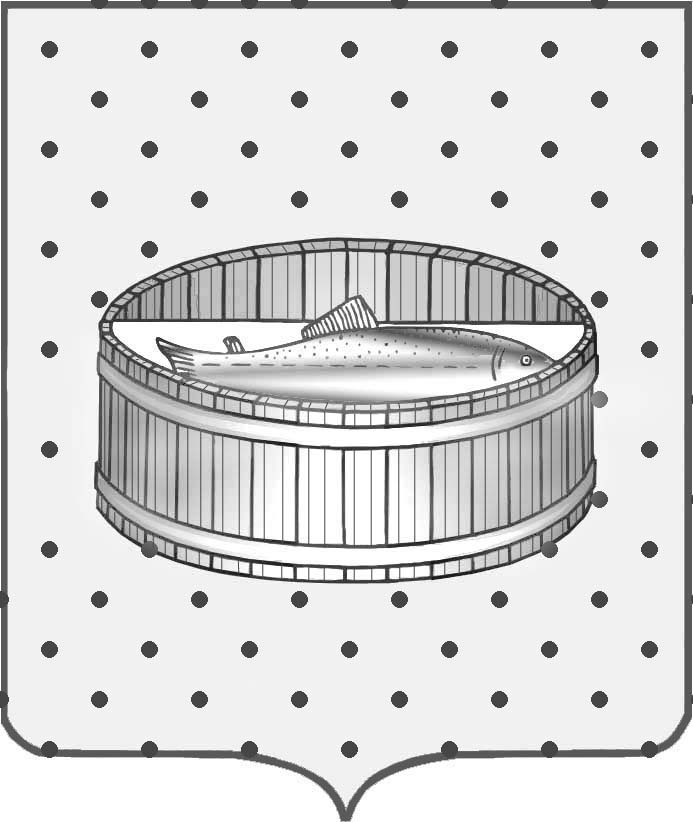 Ленинградская область                           Лужский муниципальный район Совет депутатов Лужского городского поселениятретьего созываРЕШЕНИЕ                                                               01 июня  2015 года    № 64                                                                        О внесении изменений и дополнений в решение Совета депутатов Лужского городского поселения от 23.12.2014    № 24 «О бюджете муниципального образования Лужское городское поселение на 2015 год»В соответствии с Федеральным законом от 06.10.2003 г. № 131-ФЗ        «Об общих принципах организации местного самоуправления в Российской Федерации», руководствуясь бюджетным кодексом Российской Федерации, Уставом Лужского городского поселения, Совет депутатов Лужского городского поселения РЕШИЛ:Внести в решение Совета депутатов Лужского городского поселения от 23 декабря 2014 года  №  24 «О бюджете муниципального образования Лужское городское поселение на 2015 год» (с последующими изменениями и дополнениями от 24.03.2015 г. № 47) (далее решение) следующие изменения и дополнения:             1. Подпункт 1.1 пункта 1 «Основные характеристики местного бюджета Лужского городского поселения на 2015 год» изложить в следующей редакции:             «1.1. Утвердить основные характеристики местного бюджета Лужского городского поселения на 2015 год:-  прогнозируемый общий объем доходов местного бюджета Лужского городского поселения на 2015 год в сумме 301 223,0 тысяч рублей;- общий объем расходов местного бюджета Лужского городского поселения на 2015 год в сумме  377 308,1 тысяч рублей;- прогнозируемый дефицит местного бюджета Лужского городского поселения на 2015 год в сумме 76 085,1 тысяч рублей.»   2. Подпункт 9.2 пункта 9 «Бюджетные инвестиции в объекты капитального строительства муниципальной собственности Лужского городского поселения» изложить в следующей редакции: «Утвердить бюджетные инвестиции в объекты капитального строительства муниципальной  собственности Лужского городского поселения на 2015 г. в сумме 132 251,2 тысяч рублей, в том числе:- средства на софинансирование подпрограммы «Оказание поддержки гражданам, пострадавшим в результате пожара муниципального жилищного фонда» Государственной программы Ленинградской области "Обеспечение качественным жильем граждан на территории Ленинградской области» -    200,0 тыс. руб.;-  средства на переселение граждан из аварийного жилищного фонда – 132 051,2 тыс. руб. »3. Изложить в новой редакции:Приложение 1 «Источники внутреннего финансирования дефицита бюджета МО Лужское городское поселение на 2015 год» (прилагается).           Приложение 2 «Прогнозируемые поступления доходов в местный бюджет Лужского городского поселения на 2015год» (прилагается). Приложение 3 «Безвозмездные поступления на 2015 год» (прилагается).Приложение 4 «Распределение бюджетных ассигнований по разделам, подразделам классификации  расходов бюджета МО Лужское городское поселение на 2015 год» (прилагается).Приложение 5 «Ведомственная структура расходов МО Лужское городское поселение на 2015 год» (прилагается).Приложение 6  «Распределение бюджетных ассигнований по целевым статьям (муниципальным программам Лужского городского поселения и непрограммным направлениям деятельности), группам и подгруппам видов расходов классификации расходов бюджета, а также по разделам и подразделам классификации расходов бюджета» (прилагается).Приложение 9  «Перечень главных администраторов доходов бюджета МО Лужское городское поселение» (прилагается).4. Настоящее решение вступает в силу с момента официального  опубликования.  Глава Лужского городского поселения,исполняющий полномочия председателя Совета депутатов	                                                                           В.Н. Степанов Разослано: КФ – 2, редакция газеты «Лужская правда», прокуратура.Приложение  1к решению  Совета депутатов МО Лужское городское поселение  от  23.12.2014 г. № 24(в редакции решения от 01.06.2015 № 64) Источники внутреннего финансирования дефицита бюджета МО Лужское городское поселение на 2015 годПриложение  9к решению  Совета депутатов МО Лужское городское поселение  от 23.12.2014 г. № 24(в редакции решения от  01.06.2015 № 64) Перечень главных администраторов доходов бюджетаМО Лужское городское поселениеКодНаименованиеСумма(тысяч рублей)12301 02 00 00 00 0000 000Кредиты кредитных организаций в валюте Российской Федерации01 02 00 00 13 0000 710Получение кредитов от кредитных организаций бюджетам поселений в валюте Российской Федерации01 02 00 00 13 0000 810Погашение бюджетами поселений кредитов от кредитных организаций в валюте Российской Федерации01 03 00 00 00 0000 000Бюджетные кредиты от других бюджетов бюджетной системы Российской Федерации- 5 438,101 03 00 00 13 0000 710Получение кредитов от других бюджетов бюджетной системы Российской Федерации бюджетам поселений в валюте Российской федерации01 03 00 00 13 0000 810Погашение кредитов от других бюджетов бюджетной системы Российской Федерации бюджетам поселений в валюте Российской федерации-5 438,1 01 05 00 00 00 0000 000Изменение остатков средств на счетах по учету средств бюджетов81 523,2Всего источников внутреннего финансирования76 085,1Приложение  2Приложение  2Приложение  2к решению Совета депутатов  к решению Совета депутатов  к решению Совета депутатов  МО Лужское городское поселениеМО Лужское городское поселениеМО Лужское городское поселениеот 23.12.2014 г. № 24 от 23.12.2014 г. № 24 от 23.12.2014 г. № 24 (в редакции решения от 01.06.2015 № 64)(в редакции решения от 01.06.2015 № 64)(в редакции решения от 01.06.2015 № 64)ПРОГНОЗИРУЕМЫЕ ПОСТУПЛЕНИЯ ДОХОДОВПРОГНОЗИРУЕМЫЕ ПОСТУПЛЕНИЯ ДОХОДОВПРОГНОЗИРУЕМЫЕ ПОСТУПЛЕНИЯ ДОХОДОВПРОГНОЗИРУЕМЫЕ ПОСТУПЛЕНИЯ ДОХОДОВПРОГНОЗИРУЕМЫЕ ПОСТУПЛЕНИЯ ДОХОДОВВ МЕСТНЫЙ БЮДЖЕТ ЛУЖСКОГО ГОРОДСКОГО ПОСЕЛЕНИЯ НА 2015 ГОДВ МЕСТНЫЙ БЮДЖЕТ ЛУЖСКОГО ГОРОДСКОГО ПОСЕЛЕНИЯ НА 2015 ГОДВ МЕСТНЫЙ БЮДЖЕТ ЛУЖСКОГО ГОРОДСКОГО ПОСЕЛЕНИЯ НА 2015 ГОДВ МЕСТНЫЙ БЮДЖЕТ ЛУЖСКОГО ГОРОДСКОГО ПОСЕЛЕНИЯ НА 2015 ГОДВ МЕСТНЫЙ БЮДЖЕТ ЛУЖСКОГО ГОРОДСКОГО ПОСЕЛЕНИЯ НА 2015 ГОДКод бюджетной классификацииИсточник доходовИсточник доходовИсточник доходовСумма                                               (тысяч рублей)122231 00 00000 00 0000 000ДОХОДЫДОХОДЫДОХОДЫ200 404,901 01 00000 00 0000 000НАЛОГИ НА ПРИБЫЛЬ, ДОХОДЫНАЛОГИ НА ПРИБЫЛЬ, ДОХОДЫНАЛОГИ НА ПРИБЫЛЬ, ДОХОДЫ64 747,601 01 02000 01 0000 110Налог на доходы физических лицНалог на доходы физических лицНалог на доходы физических лиц64 747,601 03 00000 00 0000 000НАЛОГИ НА ТОВАРЫ (РАБОТЫ УСЛУГИ), РЕАЛИЗУЕМЫЕ НА ТЕРРИТОРИИ РОССИЙСКОЙ ФЕДЕРАЦИИНАЛОГИ НА ТОВАРЫ (РАБОТЫ УСЛУГИ), РЕАЛИЗУЕМЫЕ НА ТЕРРИТОРИИ РОССИЙСКОЙ ФЕДЕРАЦИИНАЛОГИ НА ТОВАРЫ (РАБОТЫ УСЛУГИ), РЕАЛИЗУЕМЫЕ НА ТЕРРИТОРИИ РОССИЙСКОЙ ФЕДЕРАЦИИ10 246,901 03 02000010000 110Акцизы по подакцизным товарам (продукции), производимым на территории Российской ФедерацииАкцизы по подакцизным товарам (продукции), производимым на территории Российской ФедерацииАкцизы по подакцизным товарам (продукции), производимым на территории Российской Федерации10 246,901 06 00000 00 0000 000НАЛОГИ НА ИМУЩЕСТВОНАЛОГИ НА ИМУЩЕСТВОНАЛОГИ НА ИМУЩЕСТВО75 387,801 06 01000 00 0000 110Налог на имущество физических лицНалог на имущество физических лицНалог на имущество физических лиц3 929,301 06 04000 02 0000 110Транспортный налогТранспортный налогТранспортный налог20 158,501 06 06000 00 0000 110Земельный налогЗемельный налогЗемельный налог51 300,001 11 00000 00 0000 000ДОХОДЫ ОТ ИСПОЛЬЗОВАНИЯ ИМУЩЕСТВА, НАХОДЯЩЕГОСЯ В ГОСУДАРСТВЕННОЙ И МУНИЦИПАЛЬНОЙ СОБСТВЕННОСТИДОХОДЫ ОТ ИСПОЛЬЗОВАНИЯ ИМУЩЕСТВА, НАХОДЯЩЕГОСЯ В ГОСУДАРСТВЕННОЙ И МУНИЦИПАЛЬНОЙ СОБСТВЕННОСТИДОХОДЫ ОТ ИСПОЛЬЗОВАНИЯ ИМУЩЕСТВА, НАХОДЯЩЕГОСЯ В ГОСУДАРСТВЕННОЙ И МУНИЦИПАЛЬНОЙ СОБСТВЕННОСТИ20 615,001 11 05000 00 0000 120Доходы, получаемые в виде арендной либо иной платы за передачу в возмездное пользование государственного и муниципального имущества (за исключением имущества автономных учреждений, а также имущества государственных и муниципальных унитарных предприятий, в том числе казенных), в том числе:Доходы, получаемые в виде арендной либо иной платы за передачу в возмездное пользование государственного и муниципального имущества (за исключением имущества автономных учреждений, а также имущества государственных и муниципальных унитарных предприятий, в том числе казенных), в том числе:Доходы, получаемые в виде арендной либо иной платы за передачу в возмездное пользование государственного и муниципального имущества (за исключением имущества автономных учреждений, а также имущества государственных и муниципальных унитарных предприятий, в том числе казенных), в том числе:14 800,001 11 05013 13 0000 120Доходы, получаемые в виде арендной платы за земельные участки, государственная собственность на которые не разграничена и которые расположены в границах городских поселений, а также средства от продажи права на заключение договоров аренды указанных земельных участковДоходы, получаемые в виде арендной платы за земельные участки, государственная собственность на которые не разграничена и которые расположены в границах городских поселений, а также средства от продажи права на заключение договоров аренды указанных земельных участковДоходы, получаемые в виде арендной платы за земельные участки, государственная собственность на которые не разграничена и которые расположены в границах городских поселений, а также средства от продажи права на заключение договоров аренды указанных земельных участков9 300,001 11 05035 13 0000 120Доходы от сдачи в аренду имущества, находящегося в оперативном управлении органов управления городских поселений и созданных ими учреждений (за исключением имущества муниципальных бюджетных и автономных учреждений)Доходы от сдачи в аренду имущества, находящегося в оперативном управлении органов управления городских поселений и созданных ими учреждений (за исключением имущества муниципальных бюджетных и автономных учреждений)Доходы от сдачи в аренду имущества, находящегося в оперативном управлении органов управления городских поселений и созданных ими учреждений (за исключением имущества муниципальных бюджетных и автономных учреждений)5 500,001 11 07015 13 0000 120Доходы от перечисления части прибыли, остающейся после уплаты налогов и иных обязательных платежей муниципальных унитарных предприятий, созданных городскими поселениямиДоходы от перечисления части прибыли, остающейся после уплаты налогов и иных обязательных платежей муниципальных унитарных предприятий, созданных городскими поселениямиДоходы от перечисления части прибыли, остающейся после уплаты налогов и иных обязательных платежей муниципальных унитарных предприятий, созданных городскими поселениями815,001 11 09045 13 0000 120Прочие поступления от использования имущества, находящегося в собственности городских поселений (за исключением имущества муниципальных бюджетных и автономных учреждений, а также имущества муниципальных унитарных предприятий, в том числе казенных)Прочие поступления от использования имущества, находящегося в собственности городских поселений (за исключением имущества муниципальных бюджетных и автономных учреждений, а также имущества муниципальных унитарных предприятий, в том числе казенных)Прочие поступления от использования имущества, находящегося в собственности городских поселений (за исключением имущества муниципальных бюджетных и автономных учреждений, а также имущества муниципальных унитарных предприятий, в том числе казенных)5 000,001 13 00000 00 0000 000ДОХОДЫ ОТ ОКАЗАНИЯ ПЛАТНЫХ УСЛУГ (РАБОТ) И КОМПЕНСАЦИИ ЗАТРАТ ГОСУДАРСТВАДОХОДЫ ОТ ОКАЗАНИЯ ПЛАТНЫХ УСЛУГ (РАБОТ) И КОМПЕНСАЦИИ ЗАТРАТ ГОСУДАРСТВАДОХОДЫ ОТ ОКАЗАНИЯ ПЛАТНЫХ УСЛУГ (РАБОТ) И КОМПЕНСАЦИИ ЗАТРАТ ГОСУДАРСТВА9 707,601 13 01995 13 0000 130Прочие доходы от оказания платных услуг (работ) получателями средств бюджетов городских поселенийПрочие доходы от оказания платных услуг (работ) получателями средств бюджетов городских поселенийПрочие доходы от оказания платных услуг (работ) получателями средств бюджетов городских поселений9 707,601 14 00000 00 0000 000ДОХОДЫ ОТ ПРОДАЖИ МАТЕРИАЛЬНЫХ И НЕМАТЕРИАЛЬНЫХ АКТИВОВДОХОДЫ ОТ ПРОДАЖИ МАТЕРИАЛЬНЫХ И НЕМАТЕРИАЛЬНЫХ АКТИВОВДОХОДЫ ОТ ПРОДАЖИ МАТЕРИАЛЬНЫХ И НЕМАТЕРИАЛЬНЫХ АКТИВОВ19 500,001 14 02053 13 0000 410Доходы от реализации иного имущества, находящегося в собственности городских поселений (за исключением имущества муниципальных бюджетных и автономных учреждений, а также имущества муниципальных унитарных предприятий, в том числе казенных), в части реализации основных средств по указанному имуществуДоходы от реализации иного имущества, находящегося в собственности городских поселений (за исключением имущества муниципальных бюджетных и автономных учреждений, а также имущества муниципальных унитарных предприятий, в том числе казенных), в части реализации основных средств по указанному имуществуДоходы от реализации иного имущества, находящегося в собственности городских поселений (за исключением имущества муниципальных бюджетных и автономных учреждений, а также имущества муниципальных унитарных предприятий, в том числе казенных), в части реализации основных средств по указанному имуществу15 000,001 14 06013 13 0000 430Доходы от продажи земельных участков, государственная собственность на которые не разграничена и которые расположены в границах городских поселенийДоходы от продажи земельных участков, государственная собственность на которые не разграничена и которые расположены в границах городских поселенийДоходы от продажи земельных участков, государственная собственность на которые не разграничена и которые расположены в границах городских поселений4 500,001 16 00000 00 0000 000 ШТРАФЫ, САНКЦИИ, ВОЗМЕЩЕНИЕ УЩЕРБА ШТРАФЫ, САНКЦИИ, ВОЗМЕЩЕНИЕ УЩЕРБА ШТРАФЫ, САНКЦИИ, ВОЗМЕЩЕНИЕ УЩЕРБА200,001 16 90050 13 0000 140Прочие поступления от денежных взысканий (штрафов) и иных сумм в возмещение ущерба, зачисляемые в бюджеты городских поселенийПрочие поступления от денежных взысканий (штрафов) и иных сумм в возмещение ущерба, зачисляемые в бюджеты городских поселенийПрочие поступления от денежных взысканий (штрафов) и иных сумм в возмещение ущерба, зачисляемые в бюджеты городских поселений200,002 00 00000 00 0000 000БЕЗВОЗМЕЗДНЫЕ ПОСТУПЛЕНИЯБЕЗВОЗМЕЗДНЫЕ ПОСТУПЛЕНИЯБЕЗВОЗМЕЗДНЫЕ ПОСТУПЛЕНИЯ100 818,10ВСЕГО ДОХОДОВВСЕГО ДОХОДОВВСЕГО ДОХОДОВВСЕГО ДОХОДОВ301 223,00Приложение 3Приложение 3к решению Совета депутатов  к решению Совета депутатов  МО Лужское городское поселениеМО Лужское городское поселениеот 23.12.2014 г. № 24 от 23.12.2014 г. № 24 (в редакции решения от  01.06.2015 № 64)(в редакции решения от  01.06.2015 № 64)БЕЗВОЗМЕЗДНЫЕ ПОСТУПЛЕНИЯБЕЗВОЗМЕЗДНЫЕ ПОСТУПЛЕНИЯБЕЗВОЗМЕЗДНЫЕ ПОСТУПЛЕНИЯБЕЗВОЗМЕЗДНЫЕ ПОСТУПЛЕНИЯна 2015 годна 2015 годна 2015 годна 2015 годКод бюджетной классификацииИсточник доходовИсточник доходовСумма
(тысяч рублей)12232 00 00000 00 0000 000БЕЗВОЗМЕЗДНЫЕ ПОСТУПЛЕНИЯБЕЗВОЗМЕЗДНЫЕ ПОСТУПЛЕНИЯ100 818,12 02 00000 00 0000 151БЕЗВОЗМЕЗДНЫЕ ПОСТУПЛЕНИЯ ОТ ДРУГИХ БЮДЖЕТОВ БЮДЖЕТНОЙ СИСТЕМЫ РОССИЙСКОЙ ФЕДЕРАЦИИБЕЗВОЗМЕЗДНЫЕ ПОСТУПЛЕНИЯ ОТ ДРУГИХ БЮДЖЕТОВ БЮДЖЕТНОЙ СИСТЕМЫ РОССИЙСКОЙ ФЕДЕРАЦИИ100 818,12 02 01001 00 0000 000Дотации на выравнивание бюджетной обеспеченностиДотации на выравнивание бюджетной обеспеченности5 880,92 02 01001 13 0000 151Дотации бюджетам городских поселений на выравнивание бюджетной обеспеченностиДотации бюджетам городских поселений на выравнивание бюджетной обеспеченности5 880,92 02 02088 00 0000 000Субсидии бюджетам муниципальных образований на обеспечение мероприятий по капитальному ремонту многоквартирных домов,  переселению граждан из аварийного жилищного фонда  и модернизации систем коммунальной инфраструктуры за счет средств, поступивших от государственной корпорации - Фонда содействия реформированию жилищно-коммунального хозяйстваСубсидии бюджетам муниципальных образований на обеспечение мероприятий по капитальному ремонту многоквартирных домов,  переселению граждан из аварийного жилищного фонда  и модернизации систем коммунальной инфраструктуры за счет средств, поступивших от государственной корпорации - Фонда содействия реформированию жилищно-коммунального хозяйства14 819,92 02 02088 13 0004 151Субсидии бюджетам городских поселений на обеспечение мероприятий по переселению граждан из аварийного жилищного фонда с учетом необходимости развития малоэтажного жилищного строительства за счет средств, поступивших от государственной корпорации - Фонда содействия реформированию жилищно-коммунального хозяйстваСубсидии бюджетам городских поселений на обеспечение мероприятий по переселению граждан из аварийного жилищного фонда с учетом необходимости развития малоэтажного жилищного строительства за счет средств, поступивших от государственной корпорации - Фонда содействия реформированию жилищно-коммунального хозяйства14 819,92 02 02089 00 0000 000Субсидии бюджетам муниципальных образований на обеспечение мероприятий по капитальному ремонту многоквартирных домов,  переселению граждан из аварийного жилищного фонда и модернизации систем коммунальной инфраструктуры  за счет средств бюджетовСубсидии бюджетам муниципальных образований на обеспечение мероприятий по капитальному ремонту многоквартирных домов,  переселению граждан из аварийного жилищного фонда и модернизации систем коммунальной инфраструктуры  за счет средств бюджетов43 853,72 02 02089 13 0002 151Субсидии бюджетам городских поселений на обеспечение мероприятий по переселению граждан из аварийного жилищного фонда за счет средств бюджетовСубсидии бюджетам городских поселений на обеспечение мероприятий по переселению граждан из аварийного жилищного фонда за счет средств бюджетов43 853,72 02 02999 00 0000 000Прочие субсидииПрочие субсидии12 188,22 02 02999 13 0000 151Прочие субсидии бюджетам городских поселений Прочие субсидии бюджетам городских поселений 12 188,22 02 03024 00 0000 000Субвенции местным бюджетам на выполнение передаваемых полномочий субъектов Российской ФедерацииСубвенции местным бюджетам на выполнение передаваемых полномочий субъектов Российской Федерации569,12 02 03024 13 0000 151Субвенции бюджетам городских поселений на выполнение передаваемых полномочий субъектов Российской ФедерацииСубвенции бюджетам городских поселений на выполнение передаваемых полномочий субъектов Российской Федерации569,12 02 04999 00 0000 000Прочие межбюджетные трансферты, передаваемые бюджетамПрочие межбюджетные трансферты, передаваемые бюджетам23 506,32 02 04999 13 0000 151Прочие межбюджетные трансферты, передаваемые бюджетам городских поселенийПрочие межбюджетные трансферты, передаваемые бюджетам городских поселений23 506,3           Приложение 4           Приложение 4           Приложение 4           Приложение 4           Приложение 4           Приложение 4           Приложение 4           Приложение 4           Приложение 4           Приложение 4           Приложение 4           Приложение 4           Приложение 4           Приложение 4           Приложение 4           Приложение 4к решению Совета депутатов МО Лужское городское поселение к решению Совета депутатов МО Лужское городское поселение к решению Совета депутатов МО Лужское городское поселение к решению Совета депутатов МО Лужское городское поселение к решению Совета депутатов МО Лужское городское поселение к решению Совета депутатов МО Лужское городское поселение к решению Совета депутатов МО Лужское городское поселение к решению Совета депутатов МО Лужское городское поселение к решению Совета депутатов МО Лужское городское поселение к решению Совета депутатов МО Лужское городское поселение к решению Совета депутатов МО Лужское городское поселение к решению Совета депутатов МО Лужское городское поселение к решению Совета депутатов МО Лужское городское поселение к решению Совета депутатов МО Лужское городское поселение к решению Совета депутатов МО Лужское городское поселение к решению Совета депутатов МО Лужское городское поселение от 23.12.2014 г. № 24 от 23.12.2014 г. № 24 от 23.12.2014 г. № 24 от 23.12.2014 г. № 24 от 23.12.2014 г. № 24 от 23.12.2014 г. № 24 от 23.12.2014 г. № 24 от 23.12.2014 г. № 24 от 23.12.2014 г. № 24 от 23.12.2014 г. № 24 от 23.12.2014 г. № 24 от 23.12.2014 г. № 24 (в редакции решения от 01.06.2015 № 64)(в редакции решения от 01.06.2015 № 64)(в редакции решения от 01.06.2015 № 64)(в редакции решения от 01.06.2015 № 64)(в редакции решения от 01.06.2015 № 64)(в редакции решения от 01.06.2015 № 64)(в редакции решения от 01.06.2015 № 64)(в редакции решения от 01.06.2015 № 64)(в редакции решения от 01.06.2015 № 64)(в редакции решения от 01.06.2015 № 64)(в редакции решения от 01.06.2015 № 64)(в редакции решения от 01.06.2015 № 64)Распределение                                                                                                                                                                                                                               бюджетных ассигнований по разделам, подразделам классификации расходов бюджета МО Лужское городское поселение                                                                    на 2015 годРаспределение                                                                                                                                                                                                                               бюджетных ассигнований по разделам, подразделам классификации расходов бюджета МО Лужское городское поселение                                                                    на 2015 годРаспределение                                                                                                                                                                                                                               бюджетных ассигнований по разделам, подразделам классификации расходов бюджета МО Лужское городское поселение                                                                    на 2015 годРаспределение                                                                                                                                                                                                                               бюджетных ассигнований по разделам, подразделам классификации расходов бюджета МО Лужское городское поселение                                                                    на 2015 годРаспределение                                                                                                                                                                                                                               бюджетных ассигнований по разделам, подразделам классификации расходов бюджета МО Лужское городское поселение                                                                    на 2015 годРаспределение                                                                                                                                                                                                                               бюджетных ассигнований по разделам, подразделам классификации расходов бюджета МО Лужское городское поселение                                                                    на 2015 годРаспределение                                                                                                                                                                                                                               бюджетных ассигнований по разделам, подразделам классификации расходов бюджета МО Лужское городское поселение                                                                    на 2015 годРаспределение                                                                                                                                                                                                                               бюджетных ассигнований по разделам, подразделам классификации расходов бюджета МО Лужское городское поселение                                                                    на 2015 годРаспределение                                                                                                                                                                                                                               бюджетных ассигнований по разделам, подразделам классификации расходов бюджета МО Лужское городское поселение                                                                    на 2015 годРаспределение                                                                                                                                                                                                                               бюджетных ассигнований по разделам, подразделам классификации расходов бюджета МО Лужское городское поселение                                                                    на 2015 годРаспределение                                                                                                                                                                                                                               бюджетных ассигнований по разделам, подразделам классификации расходов бюджета МО Лужское городское поселение                                                                    на 2015 годРаспределение                                                                                                                                                                                                                               бюджетных ассигнований по разделам, подразделам классификации расходов бюджета МО Лужское городское поселение                                                                    на 2015 годРаспределение                                                                                                                                                                                                                               бюджетных ассигнований по разделам, подразделам классификации расходов бюджета МО Лужское городское поселение                                                                    на 2015 годРаспределение                                                                                                                                                                                                                               бюджетных ассигнований по разделам, подразделам классификации расходов бюджета МО Лужское городское поселение                                                                    на 2015 годРаспределение                                                                                                                                                                                                                               бюджетных ассигнований по разделам, подразделам классификации расходов бюджета МО Лужское городское поселение                                                                    на 2015 годРаспределение                                                                                                                                                                                                                               бюджетных ассигнований по разделам, подразделам классификации расходов бюджета МО Лужское городское поселение                                                                    на 2015 годРаспределение                                                                                                                                                                                                                               бюджетных ассигнований по разделам, подразделам классификации расходов бюджета МО Лужское городское поселение                                                                    на 2015 годРаспределение                                                                                                                                                                                                                               бюджетных ассигнований по разделам, подразделам классификации расходов бюджета МО Лужское городское поселение                                                                    на 2015 годРаспределение                                                                                                                                                                                                                               бюджетных ассигнований по разделам, подразделам классификации расходов бюджета МО Лужское городское поселение                                                                    на 2015 годРаспределение                                                                                                                                                                                                                               бюджетных ассигнований по разделам, подразделам классификации расходов бюджета МО Лужское городское поселение                                                                    на 2015 годНаименование показателяНаименование показателяНаименование показателяНаименование показателяНаименование показателяНаименование показателяНаименование показателяНаименование показателяНаименование показателяНаименование показателяНаименование показателяНаименование показателяНаименование показателяРзРзРзПРСумма  (тыс. руб.)Сумма  (тыс. руб.)Сумма  (тыс. руб.)11111111111112223444ВСЕГО:ВСЕГО:ВСЕГО:ВСЕГО:ВСЕГО:ВСЕГО:ВСЕГО:ВСЕГО:ВСЕГО:ВСЕГО:ВСЕГО:ВСЕГО:ВСЕГО:377 308,1377 308,1377 308,1ОБЩЕГОСУДАРСТВЕННЫЕ ВОПРОСЫОБЩЕГОСУДАРСТВЕННЫЕ ВОПРОСЫОБЩЕГОСУДАРСТВЕННЫЕ ВОПРОСЫОБЩЕГОСУДАРСТВЕННЫЕ ВОПРОСЫОБЩЕГОСУДАРСТВЕННЫЕ ВОПРОСЫОБЩЕГОСУДАРСТВЕННЫЕ ВОПРОСЫОБЩЕГОСУДАРСТВЕННЫЕ ВОПРОСЫОБЩЕГОСУДАРСТВЕННЫЕ ВОПРОСЫОБЩЕГОСУДАРСТВЕННЫЕ ВОПРОСЫОБЩЕГОСУДАРСТВЕННЫЕ ВОПРОСЫОБЩЕГОСУДАРСТВЕННЫЕ ВОПРОСЫОБЩЕГОСУДАРСТВЕННЫЕ ВОПРОСЫОБЩЕГОСУДАРСТВЕННЫЕ ВОПРОСЫ0101010021 399,221 399,221 399,2Функционирование законодательных (представительных) органов государственной власти и представительных органов муниципальных образованийФункционирование законодательных (представительных) органов государственной власти и представительных органов муниципальных образованийФункционирование законодательных (представительных) органов государственной власти и представительных органов муниципальных образованийФункционирование законодательных (представительных) органов государственной власти и представительных органов муниципальных образованийФункционирование законодательных (представительных) органов государственной власти и представительных органов муниципальных образованийФункционирование законодательных (представительных) органов государственной власти и представительных органов муниципальных образованийФункционирование законодательных (представительных) органов государственной власти и представительных органов муниципальных образованийФункционирование законодательных (представительных) органов государственной власти и представительных органов муниципальных образованийФункционирование законодательных (представительных) органов государственной власти и представительных органов муниципальных образованийФункционирование законодательных (представительных) органов государственной власти и представительных органов муниципальных образованийФункционирование законодательных (представительных) органов государственной власти и представительных органов муниципальных образованийФункционирование законодательных (представительных) органов государственной власти и представительных органов муниципальных образованийФункционирование законодательных (представительных) органов государственной власти и представительных органов муниципальных образований010101031 480,01 480,01 480,0Функционирование Правительства Российской Федерации, высших исполнительных органов государственной власти субъектов Российской Федерации, местных администрацийФункционирование Правительства Российской Федерации, высших исполнительных органов государственной власти субъектов Российской Федерации, местных администрацийФункционирование Правительства Российской Федерации, высших исполнительных органов государственной власти субъектов Российской Федерации, местных администрацийФункционирование Правительства Российской Федерации, высших исполнительных органов государственной власти субъектов Российской Федерации, местных администрацийФункционирование Правительства Российской Федерации, высших исполнительных органов государственной власти субъектов Российской Федерации, местных администрацийФункционирование Правительства Российской Федерации, высших исполнительных органов государственной власти субъектов Российской Федерации, местных администрацийФункционирование Правительства Российской Федерации, высших исполнительных органов государственной власти субъектов Российской Федерации, местных администрацийФункционирование Правительства Российской Федерации, высших исполнительных органов государственной власти субъектов Российской Федерации, местных администрацийФункционирование Правительства Российской Федерации, высших исполнительных органов государственной власти субъектов Российской Федерации, местных администрацийФункционирование Правительства Российской Федерации, высших исполнительных органов государственной власти субъектов Российской Федерации, местных администрацийФункционирование Правительства Российской Федерации, высших исполнительных органов государственной власти субъектов Российской Федерации, местных администрацийФункционирование Правительства Российской Федерации, высших исполнительных органов государственной власти субъектов Российской Федерации, местных администрацийФункционирование Правительства Российской Федерации, высших исполнительных органов государственной власти субъектов Российской Федерации, местных администраций0101010413 433,013 433,013 433,0Обеспечение деятельности финансовых, налоговых и таможенных органов и органов финансового (финансово-бюджетного) надзораОбеспечение деятельности финансовых, налоговых и таможенных органов и органов финансового (финансово-бюджетного) надзораОбеспечение деятельности финансовых, налоговых и таможенных органов и органов финансового (финансово-бюджетного) надзораОбеспечение деятельности финансовых, налоговых и таможенных органов и органов финансового (финансово-бюджетного) надзораОбеспечение деятельности финансовых, налоговых и таможенных органов и органов финансового (финансово-бюджетного) надзораОбеспечение деятельности финансовых, налоговых и таможенных органов и органов финансового (финансово-бюджетного) надзораОбеспечение деятельности финансовых, налоговых и таможенных органов и органов финансового (финансово-бюджетного) надзораОбеспечение деятельности финансовых, налоговых и таможенных органов и органов финансового (финансово-бюджетного) надзораОбеспечение деятельности финансовых, налоговых и таможенных органов и органов финансового (финансово-бюджетного) надзораОбеспечение деятельности финансовых, налоговых и таможенных органов и органов финансового (финансово-бюджетного) надзораОбеспечение деятельности финансовых, налоговых и таможенных органов и органов финансового (финансово-бюджетного) надзораОбеспечение деятельности финансовых, налоговых и таможенных органов и органов финансового (финансово-бюджетного) надзораОбеспечение деятельности финансовых, налоговых и таможенных органов и органов финансового (финансово-бюджетного) надзора010101062 209,22 209,22 209,2Обеспечение  проведения выборов и референдумовОбеспечение  проведения выборов и референдумовОбеспечение  проведения выборов и референдумовОбеспечение  проведения выборов и референдумовОбеспечение  проведения выборов и референдумовОбеспечение  проведения выборов и референдумовОбеспечение  проведения выборов и референдумовОбеспечение  проведения выборов и референдумовОбеспечение  проведения выборов и референдумовОбеспечение  проведения выборов и референдумовОбеспечение  проведения выборов и референдумовОбеспечение  проведения выборов и референдумовОбеспечение  проведения выборов и референдумов01010107150,0150,0150,0Резервные фондыРезервные фондыРезервные фондыРезервные фондыРезервные фондыРезервные фондыРезервные фондыРезервные фондыРезервные фондыРезервные фондыРезервные фондыРезервные фондыРезервные фонды01010111600,0600,0600,0Другие общегосударственные вопросыДругие общегосударственные вопросыДругие общегосударственные вопросыДругие общегосударственные вопросыДругие общегосударственные вопросыДругие общегосударственные вопросыДругие общегосударственные вопросыДругие общегосударственные вопросыДругие общегосударственные вопросыДругие общегосударственные вопросыДругие общегосударственные вопросыДругие общегосударственные вопросыДругие общегосударственные вопросы010101133 527,03 527,03 527,0НАЦИОНАЛЬНАЯ БЕЗОПАСНОСТЬ И ПРАВООХРАНИТЕЛЬНАЯ ДЕЯТЕЛЬНОСТЬНАЦИОНАЛЬНАЯ БЕЗОПАСНОСТЬ И ПРАВООХРАНИТЕЛЬНАЯ ДЕЯТЕЛЬНОСТЬНАЦИОНАЛЬНАЯ БЕЗОПАСНОСТЬ И ПРАВООХРАНИТЕЛЬНАЯ ДЕЯТЕЛЬНОСТЬНАЦИОНАЛЬНАЯ БЕЗОПАСНОСТЬ И ПРАВООХРАНИТЕЛЬНАЯ ДЕЯТЕЛЬНОСТЬНАЦИОНАЛЬНАЯ БЕЗОПАСНОСТЬ И ПРАВООХРАНИТЕЛЬНАЯ ДЕЯТЕЛЬНОСТЬНАЦИОНАЛЬНАЯ БЕЗОПАСНОСТЬ И ПРАВООХРАНИТЕЛЬНАЯ ДЕЯТЕЛЬНОСТЬНАЦИОНАЛЬНАЯ БЕЗОПАСНОСТЬ И ПРАВООХРАНИТЕЛЬНАЯ ДЕЯТЕЛЬНОСТЬНАЦИОНАЛЬНАЯ БЕЗОПАСНОСТЬ И ПРАВООХРАНИТЕЛЬНАЯ ДЕЯТЕЛЬНОСТЬНАЦИОНАЛЬНАЯ БЕЗОПАСНОСТЬ И ПРАВООХРАНИТЕЛЬНАЯ ДЕЯТЕЛЬНОСТЬНАЦИОНАЛЬНАЯ БЕЗОПАСНОСТЬ И ПРАВООХРАНИТЕЛЬНАЯ ДЕЯТЕЛЬНОСТЬНАЦИОНАЛЬНАЯ БЕЗОПАСНОСТЬ И ПРАВООХРАНИТЕЛЬНАЯ ДЕЯТЕЛЬНОСТЬНАЦИОНАЛЬНАЯ БЕЗОПАСНОСТЬ И ПРАВООХРАНИТЕЛЬНАЯ ДЕЯТЕЛЬНОСТЬНАЦИОНАЛЬНАЯ БЕЗОПАСНОСТЬ И ПРАВООХРАНИТЕЛЬНАЯ ДЕЯТЕЛЬНОСТЬ030303002 210,02 210,02 210,0Защита населения и территории от чрезвычайных ситуаций природного и техногенного характера, гражданская оборонаЗащита населения и территории от чрезвычайных ситуаций природного и техногенного характера, гражданская оборонаЗащита населения и территории от чрезвычайных ситуаций природного и техногенного характера, гражданская оборонаЗащита населения и территории от чрезвычайных ситуаций природного и техногенного характера, гражданская оборонаЗащита населения и территории от чрезвычайных ситуаций природного и техногенного характера, гражданская оборонаЗащита населения и территории от чрезвычайных ситуаций природного и техногенного характера, гражданская оборонаЗащита населения и территории от чрезвычайных ситуаций природного и техногенного характера, гражданская оборонаЗащита населения и территории от чрезвычайных ситуаций природного и техногенного характера, гражданская оборонаЗащита населения и территории от чрезвычайных ситуаций природного и техногенного характера, гражданская оборонаЗащита населения и территории от чрезвычайных ситуаций природного и техногенного характера, гражданская оборонаЗащита населения и территории от чрезвычайных ситуаций природного и техногенного характера, гражданская оборонаЗащита населения и территории от чрезвычайных ситуаций природного и техногенного характера, гражданская оборонаЗащита населения и территории от чрезвычайных ситуаций природного и техногенного характера, гражданская оборона03030309810,0810,0810,0Другие вопросы в области национальной безопасности и правоохранительной деятельностиДругие вопросы в области национальной безопасности и правоохранительной деятельностиДругие вопросы в области национальной безопасности и правоохранительной деятельностиДругие вопросы в области национальной безопасности и правоохранительной деятельностиДругие вопросы в области национальной безопасности и правоохранительной деятельностиДругие вопросы в области национальной безопасности и правоохранительной деятельностиДругие вопросы в области национальной безопасности и правоохранительной деятельностиДругие вопросы в области национальной безопасности и правоохранительной деятельностиДругие вопросы в области национальной безопасности и правоохранительной деятельностиДругие вопросы в области национальной безопасности и правоохранительной деятельностиДругие вопросы в области национальной безопасности и правоохранительной деятельностиДругие вопросы в области национальной безопасности и правоохранительной деятельностиДругие вопросы в области национальной безопасности и правоохранительной деятельности030303141 400,01 400,01 400,0НАЦИОНАЛЬНАЯ ЭКОНОМИКАНАЦИОНАЛЬНАЯ ЭКОНОМИКАНАЦИОНАЛЬНАЯ ЭКОНОМИКАНАЦИОНАЛЬНАЯ ЭКОНОМИКАНАЦИОНАЛЬНАЯ ЭКОНОМИКАНАЦИОНАЛЬНАЯ ЭКОНОМИКАНАЦИОНАЛЬНАЯ ЭКОНОМИКАНАЦИОНАЛЬНАЯ ЭКОНОМИКАНАЦИОНАЛЬНАЯ ЭКОНОМИКАНАЦИОНАЛЬНАЯ ЭКОНОМИКАНАЦИОНАЛЬНАЯ ЭКОНОМИКАНАЦИОНАЛЬНАЯ ЭКОНОМИКАНАЦИОНАЛЬНАЯ ЭКОНОМИКА0404040034 991,634 991,634 991,6Дорожное хозяйство (дорожные фонды)Дорожное хозяйство (дорожные фонды)Дорожное хозяйство (дорожные фонды)Дорожное хозяйство (дорожные фонды)Дорожное хозяйство (дорожные фонды)Дорожное хозяйство (дорожные фонды)Дорожное хозяйство (дорожные фонды)Дорожное хозяйство (дорожные фонды)Дорожное хозяйство (дорожные фонды)Дорожное хозяйство (дорожные фонды)Дорожное хозяйство (дорожные фонды)Дорожное хозяйство (дорожные фонды)Дорожное хозяйство (дорожные фонды)0404040930 491,630 491,630 491,6Другие вопросы в области национальной экономикиДругие вопросы в области национальной экономикиДругие вопросы в области национальной экономикиДругие вопросы в области национальной экономикиДругие вопросы в области национальной экономикиДругие вопросы в области национальной экономикиДругие вопросы в области национальной экономикиДругие вопросы в области национальной экономикиДругие вопросы в области национальной экономикиДругие вопросы в области национальной экономикиДругие вопросы в области национальной экономикиДругие вопросы в области национальной экономикиДругие вопросы в области национальной экономики040404124 500,04 500,04 500,0ЖИЛИЩНО-КОММУНАЛЬНОЕ ХОЗЯЙСТВОЖИЛИЩНО-КОММУНАЛЬНОЕ ХОЗЯЙСТВОЖИЛИЩНО-КОММУНАЛЬНОЕ ХОЗЯЙСТВОЖИЛИЩНО-КОММУНАЛЬНОЕ ХОЗЯЙСТВОЖИЛИЩНО-КОММУНАЛЬНОЕ ХОЗЯЙСТВОЖИЛИЩНО-КОММУНАЛЬНОЕ ХОЗЯЙСТВОЖИЛИЩНО-КОММУНАЛЬНОЕ ХОЗЯЙСТВОЖИЛИЩНО-КОММУНАЛЬНОЕ ХОЗЯЙСТВОЖИЛИЩНО-КОММУНАЛЬНОЕ ХОЗЯЙСТВОЖИЛИЩНО-КОММУНАЛЬНОЕ ХОЗЯЙСТВОЖИЛИЩНО-КОММУНАЛЬНОЕ ХОЗЯЙСТВОЖИЛИЩНО-КОММУНАЛЬНОЕ ХОЗЯЙСТВОЖИЛИЩНО-КОММУНАЛЬНОЕ ХОЗЯЙСТВО05050500217 620,5217 620,5217 620,5Жилищное хозяйствоЖилищное хозяйствоЖилищное хозяйствоЖилищное хозяйствоЖилищное хозяйствоЖилищное хозяйствоЖилищное хозяйствоЖилищное хозяйствоЖилищное хозяйствоЖилищное хозяйствоЖилищное хозяйствоЖилищное хозяйствоЖилищное хозяйство05050501143 451,6143 451,6143 451,6Коммунальное хозяйствоКоммунальное хозяйствоКоммунальное хозяйствоКоммунальное хозяйствоКоммунальное хозяйствоКоммунальное хозяйствоКоммунальное хозяйствоКоммунальное хозяйствоКоммунальное хозяйствоКоммунальное хозяйствоКоммунальное хозяйствоКоммунальное хозяйствоКоммунальное хозяйство0505050219 394,519 394,519 394,5БлагоустройствоБлагоустройствоБлагоустройствоБлагоустройствоБлагоустройствоБлагоустройствоБлагоустройствоБлагоустройствоБлагоустройствоБлагоустройствоБлагоустройствоБлагоустройствоБлагоустройство0505050354 774,454 774,454 774,4ОБРАЗОВАНИЕОБРАЗОВАНИЕОБРАЗОВАНИЕОБРАЗОВАНИЕОБРАЗОВАНИЕОБРАЗОВАНИЕОБРАЗОВАНИЕОБРАЗОВАНИЕОБРАЗОВАНИЕОБРАЗОВАНИЕОБРАЗОВАНИЕОБРАЗОВАНИЕОБРАЗОВАНИЕ0707070010 007,110 007,110 007,1Молодежная политика и оздоровление детейМолодежная политика и оздоровление детейМолодежная политика и оздоровление детейМолодежная политика и оздоровление детейМолодежная политика и оздоровление детейМолодежная политика и оздоровление детейМолодежная политика и оздоровление детейМолодежная политика и оздоровление детейМолодежная политика и оздоровление детейМолодежная политика и оздоровление детейМолодежная политика и оздоровление детейМолодежная политика и оздоровление детейМолодежная политика и оздоровление детей0707070710 007,110 007,110 007,1КУЛЬТУРА, КИНЕМАТОГРАФИЯКУЛЬТУРА, КИНЕМАТОГРАФИЯКУЛЬТУРА, КИНЕМАТОГРАФИЯКУЛЬТУРА, КИНЕМАТОГРАФИЯКУЛЬТУРА, КИНЕМАТОГРАФИЯКУЛЬТУРА, КИНЕМАТОГРАФИЯКУЛЬТУРА, КИНЕМАТОГРАФИЯКУЛЬТУРА, КИНЕМАТОГРАФИЯКУЛЬТУРА, КИНЕМАТОГРАФИЯКУЛЬТУРА, КИНЕМАТОГРАФИЯКУЛЬТУРА, КИНЕМАТОГРАФИЯКУЛЬТУРА, КИНЕМАТОГРАФИЯКУЛЬТУРА, КИНЕМАТОГРАФИЯ0808080086 572,686 572,686 572,6КультураКультураКультураКультураКультураКультураКультураКультураКультураКультураКультураКультураКультура0808080186 572,686 572,686 572,6СОЦИАЛЬНАЯ ПОЛИТИКАСОЦИАЛЬНАЯ ПОЛИТИКАСОЦИАЛЬНАЯ ПОЛИТИКАСОЦИАЛЬНАЯ ПОЛИТИКАСОЦИАЛЬНАЯ ПОЛИТИКАСОЦИАЛЬНАЯ ПОЛИТИКАСОЦИАЛЬНАЯ ПОЛИТИКАСОЦИАЛЬНАЯ ПОЛИТИКАСОЦИАЛЬНАЯ ПОЛИТИКАСОЦИАЛЬНАЯ ПОЛИТИКАСОЦИАЛЬНАЯ ПОЛИТИКАСОЦИАЛЬНАЯ ПОЛИТИКАСОЦИАЛЬНАЯ ПОЛИТИКА101010001 570,01 570,01 570,0Пенсионное обеспечениеПенсионное обеспечениеПенсионное обеспечениеПенсионное обеспечениеПенсионное обеспечениеПенсионное обеспечениеПенсионное обеспечениеПенсионное обеспечениеПенсионное обеспечениеПенсионное обеспечениеПенсионное обеспечениеПенсионное обеспечениеПенсионное обеспечение101010011 570,01 570,01 570,0ФИЗИЧЕСКАЯ КУЛЬТУРА И СПОРТФИЗИЧЕСКАЯ КУЛЬТУРА И СПОРТФИЗИЧЕСКАЯ КУЛЬТУРА И СПОРТФИЗИЧЕСКАЯ КУЛЬТУРА И СПОРТФИЗИЧЕСКАЯ КУЛЬТУРА И СПОРТФИЗИЧЕСКАЯ КУЛЬТУРА И СПОРТФИЗИЧЕСКАЯ КУЛЬТУРА И СПОРТФИЗИЧЕСКАЯ КУЛЬТУРА И СПОРТФИЗИЧЕСКАЯ КУЛЬТУРА И СПОРТФИЗИЧЕСКАЯ КУЛЬТУРА И СПОРТФИЗИЧЕСКАЯ КУЛЬТУРА И СПОРТФИЗИЧЕСКАЯ КУЛЬТУРА И СПОРТФИЗИЧЕСКАЯ КУЛЬТУРА И СПОРТ111111002 452,02 452,02 452,0Другие вопросы в области физической культуры и спортаДругие вопросы в области физической культуры и спортаДругие вопросы в области физической культуры и спортаДругие вопросы в области физической культуры и спортаДругие вопросы в области физической культуры и спортаДругие вопросы в области физической культуры и спортаДругие вопросы в области физической культуры и спортаДругие вопросы в области физической культуры и спортаДругие вопросы в области физической культуры и спортаДругие вопросы в области физической культуры и спортаДругие вопросы в области физической культуры и спортаДругие вопросы в области физической культуры и спортаДругие вопросы в области физической культуры и спорта111111052 452,02 452,02 452,0ОБСЛУЖИВАНИЕ ГОСУДАРСТВЕННОГО И МУНИЦИПАЛЬНОГО ДОЛГАОБСЛУЖИВАНИЕ ГОСУДАРСТВЕННОГО И МУНИЦИПАЛЬНОГО ДОЛГАОБСЛУЖИВАНИЕ ГОСУДАРСТВЕННОГО И МУНИЦИПАЛЬНОГО ДОЛГАОБСЛУЖИВАНИЕ ГОСУДАРСТВЕННОГО И МУНИЦИПАЛЬНОГО ДОЛГАОБСЛУЖИВАНИЕ ГОСУДАРСТВЕННОГО И МУНИЦИПАЛЬНОГО ДОЛГАОБСЛУЖИВАНИЕ ГОСУДАРСТВЕННОГО И МУНИЦИПАЛЬНОГО ДОЛГАОБСЛУЖИВАНИЕ ГОСУДАРСТВЕННОГО И МУНИЦИПАЛЬНОГО ДОЛГАОБСЛУЖИВАНИЕ ГОСУДАРСТВЕННОГО И МУНИЦИПАЛЬНОГО ДОЛГАОБСЛУЖИВАНИЕ ГОСУДАРСТВЕННОГО И МУНИЦИПАЛЬНОГО ДОЛГАОБСЛУЖИВАНИЕ ГОСУДАРСТВЕННОГО И МУНИЦИПАЛЬНОГО ДОЛГАОБСЛУЖИВАНИЕ ГОСУДАРСТВЕННОГО И МУНИЦИПАЛЬНОГО ДОЛГАОБСЛУЖИВАНИЕ ГОСУДАРСТВЕННОГО И МУНИЦИПАЛЬНОГО ДОЛГАОБСЛУЖИВАНИЕ ГОСУДАРСТВЕННОГО И МУНИЦИПАЛЬНОГО ДОЛГА13131300485,0485,0485,0Обслуживание государственного внутреннего и муниципального долгаОбслуживание государственного внутреннего и муниципального долгаОбслуживание государственного внутреннего и муниципального долгаОбслуживание государственного внутреннего и муниципального долгаОбслуживание государственного внутреннего и муниципального долгаОбслуживание государственного внутреннего и муниципального долгаОбслуживание государственного внутреннего и муниципального долгаОбслуживание государственного внутреннего и муниципального долгаОбслуживание государственного внутреннего и муниципального долгаОбслуживание государственного внутреннего и муниципального долгаОбслуживание государственного внутреннего и муниципального долгаОбслуживание государственного внутреннего и муниципального долгаОбслуживание государственного внутреннего и муниципального долга13131301485,0485,0485,0                       Приложение 5                       Приложение 5                       Приложение 5                       Приложение 5                       Приложение 5                       Приложение 5                       Приложение 5                       Приложение 5                       Приложение 5                       Приложение 5                       Приложение 5                       Приложение 5                       Приложение 5                       Приложение 5                       Приложение 5                       Приложение 5                       Приложение 5                       Приложение 5                       Приложение 5                             к решению Совета депутатов                                               МО Лужское городское поселение                              к решению Совета депутатов                                               МО Лужское городское поселение                              к решению Совета депутатов                                               МО Лужское городское поселение                              к решению Совета депутатов                                               МО Лужское городское поселение                              к решению Совета депутатов                                               МО Лужское городское поселение                              к решению Совета депутатов                                               МО Лужское городское поселение                              к решению Совета депутатов                                               МО Лужское городское поселение                              к решению Совета депутатов                                               МО Лужское городское поселение                              к решению Совета депутатов                                               МО Лужское городское поселение                              к решению Совета депутатов                                               МО Лужское городское поселение                              к решению Совета депутатов                                               МО Лужское городское поселение                              к решению Совета депутатов                                               МО Лужское городское поселение                              к решению Совета депутатов                                               МО Лужское городское поселение                              к решению Совета депутатов                                               МО Лужское городское поселение                              к решению Совета депутатов                                               МО Лужское городское поселение                              к решению Совета депутатов                                               МО Лужское городское поселение                              к решению Совета депутатов                                               МО Лужское городское поселение                              к решению Совета депутатов                                               МО Лужское городское поселение                              к решению Совета депутатов                                               МО Лужское городское поселение от  23.12.2014 г. № 24от  23.12.2014 г. № 24от  23.12.2014 г. № 24от  23.12.2014 г. № 24от  23.12.2014 г. № 24от  23.12.2014 г. № 24от  23.12.2014 г. № 24от  23.12.2014 г. № 24от  23.12.2014 г. № 24от  23.12.2014 г. № 24(в редакции решения от 01.06.2015 № 64)(в редакции решения от 01.06.2015 № 64)(в редакции решения от 01.06.2015 № 64)(в редакции решения от 01.06.2015 № 64)(в редакции решения от 01.06.2015 № 64)(в редакции решения от 01.06.2015 № 64)(в редакции решения от 01.06.2015 № 64)(в редакции решения от 01.06.2015 № 64)(в редакции решения от 01.06.2015 № 64)(в редакции решения от 01.06.2015 № 64)Ведомственная структура расходов бюджета МО Лужское городское поселениеВедомственная структура расходов бюджета МО Лужское городское поселениеВедомственная структура расходов бюджета МО Лужское городское поселениеВедомственная структура расходов бюджета МО Лужское городское поселениеВедомственная структура расходов бюджета МО Лужское городское поселениеВедомственная структура расходов бюджета МО Лужское городское поселениеВедомственная структура расходов бюджета МО Лужское городское поселениеВедомственная структура расходов бюджета МО Лужское городское поселениеВедомственная структура расходов бюджета МО Лужское городское поселениеВедомственная структура расходов бюджета МО Лужское городское поселениеВедомственная структура расходов бюджета МО Лужское городское поселениеВедомственная структура расходов бюджета МО Лужское городское поселениеВедомственная структура расходов бюджета МО Лужское городское поселениеВедомственная структура расходов бюджета МО Лужское городское поселениеВедомственная структура расходов бюджета МО Лужское городское поселениеВедомственная структура расходов бюджета МО Лужское городское поселениеВедомственная структура расходов бюджета МО Лужское городское поселениеВедомственная структура расходов бюджета МО Лужское городское поселениеВедомственная структура расходов бюджета МО Лужское городское поселениеВедомственная структура расходов бюджета МО Лужское городское поселениеНаименование показателяНаименование показателяНаименование показателяНаименование показателяГл.Гл.Гл.Гл.КБККБККБККБККБККБККБККБККБКСумма  2015 г.  (тыс. руб.)Сумма  2015 г.  (тыс. руб.)Сумма  2015 г.  (тыс. руб.)Наименование показателяНаименование показателяНаименование показателяНаименование показателяГл.Гл.Гл.Гл.КФСРКФСРКФСРКЦСРКЦСРКЦСРКВРКВРКВРСумма  2015 г.  (тыс. руб.)Сумма  2015 г.  (тыс. руб.)Сумма  2015 г.  (тыс. руб.)11112222333444555666ВСЕГО:ВСЕГО:ВСЕГО:ВСЕГО:377 308,1377 308,1377 308,1Муниципальное казенное учреждение  "Спортивно-молодежный Центр"Муниципальное казенное учреждение  "Спортивно-молодежный Центр"Муниципальное казенное учреждение  "Спортивно-молодежный Центр"Муниципальное казенное учреждение  "Спортивно-молодежный Центр"03803803803814 257,914 257,914 257,9ОБРАЗОВАНИЕОБРАЗОВАНИЕОБРАЗОВАНИЕОБРАЗОВАНИЕ03803803803807000700070010 007,110 007,110 007,1Молодежная политика и оздоровление детейМолодежная политика и оздоровление детейМолодежная политика и оздоровление детейМолодежная политика и оздоровление детей03803803803807070707070710 007,110 007,110 007,1Муниципальная программа Лужского городского поселения "Молодежь Лужского городского поселения на 2015 год и плановый период 2016-2017 годы"Муниципальная программа Лужского городского поселения "Молодежь Лужского городского поселения на 2015 год и плановый период 2016-2017 годы"Муниципальная программа Лужского городского поселения "Молодежь Лужского городского поселения на 2015 год и плановый период 2016-2017 годы"Муниципальная программа Лужского городского поселения "Молодежь Лужского городского поселения на 2015 год и плановый период 2016-2017 годы"03803803803807070707070759000005900000590000010 007,110 007,110 007,1Расходы на обеспечение деятельности муниципальных казенных учреждений в рамках муниципальной программы Лужского городского поселения "Молодежь Лужского городского поселения на 2015 год и плановый период 2016-2017 годы"Расходы на обеспечение деятельности муниципальных казенных учреждений в рамках муниципальной программы Лужского городского поселения "Молодежь Лужского городского поселения на 2015 год и плановый период 2016-2017 годы"Расходы на обеспечение деятельности муниципальных казенных учреждений в рамках муниципальной программы Лужского городского поселения "Молодежь Лужского городского поселения на 2015 год и плановый период 2016-2017 годы"Расходы на обеспечение деятельности муниципальных казенных учреждений в рамках муниципальной программы Лужского городского поселения "Молодежь Лужского городского поселения на 2015 год и плановый период 2016-2017 годы"0380380380380707070707075900013590001359000139 057,19 057,19 057,1Фонд оплаты труда казенных учреждений и взносы по обязательному социальному страхованиюФонд оплаты труда казенных учреждений и взносы по обязательному социальному страхованиюФонд оплаты труда казенных учреждений и взносы по обязательному социальному страхованиюФонд оплаты труда казенных учреждений и взносы по обязательному социальному страхованию0380380380380707070707075900013590001359000131111111117 846,17 846,17 846,1Прочая закупка товаров, работ и услуг для обеспечения государственных (муниципальных) нуждПрочая закупка товаров, работ и услуг для обеспечения государственных (муниципальных) нуждПрочая закупка товаров, работ и услуг для обеспечения государственных (муниципальных) нуждПрочая закупка товаров, работ и услуг для обеспечения государственных (муниципальных) нужд0380380380380707070707075900013590001359000132442442441 211,01 211,01 211,0Мероприятия по молодежной политики в рамках муниципальной программы Лужского городского поселения "Молодежь Лужского городского поселения на 2015 год и плановый период 2016-2017 годы"Мероприятия по молодежной политики в рамках муниципальной программы Лужского городского поселения "Молодежь Лужского городского поселения на 2015 год и плановый период 2016-2017 годы"Мероприятия по молодежной политики в рамках муниципальной программы Лужского городского поселения "Молодежь Лужского городского поселения на 2015 год и плановый период 2016-2017 годы"Мероприятия по молодежной политики в рамках муниципальной программы Лужского городского поселения "Молодежь Лужского городского поселения на 2015 год и плановый период 2016-2017 годы"038038038038070707070707590020659002065900206200,0200,0200,0Прочая закупка товаров, работ и услуг для обеспечения государственных (муниципальных) нуждПрочая закупка товаров, работ и услуг для обеспечения государственных (муниципальных) нуждПрочая закупка товаров, работ и услуг для обеспечения государственных (муниципальных) нуждПрочая закупка товаров, работ и услуг для обеспечения государственных (муниципальных) нужд038038038038070707070707590020659002065900206244244244200,0200,0200,0Мероприятия по организации временного трудоустройства несовершенноетних граждан в рамках муниципальной программы Лужского городского поселения "Молодежь Лужского городского поселения на 2015 год и плановый период 2016-2017 годы"Мероприятия по организации временного трудоустройства несовершенноетних граждан в рамках муниципальной программы Лужского городского поселения "Молодежь Лужского городского поселения на 2015 год и плановый период 2016-2017 годы"Мероприятия по организации временного трудоустройства несовершенноетних граждан в рамках муниципальной программы Лужского городского поселения "Молодежь Лужского городского поселения на 2015 год и плановый период 2016-2017 годы"Мероприятия по организации временного трудоустройства несовершенноетних граждан в рамках муниципальной программы Лужского городского поселения "Молодежь Лужского городского поселения на 2015 год и плановый период 2016-2017 годы"038038038038070707070707590020759002075900207350,0350,0350,0Фонд оплаты труда казенных учреждений и взносы по обязательному социальному страхованиюФонд оплаты труда казенных учреждений и взносы по обязательному социальному страхованиюФонд оплаты труда казенных учреждений и взносы по обязательному социальному страхованиюФонд оплаты труда казенных учреждений и взносы по обязательному социальному страхованию038038038038070707070707590020759002075900207111111111300,0300,0300,0Прочая закупка товаров, работ и услуг для обеспечения государственных (муниципальных) нуждПрочая закупка товаров, работ и услуг для обеспечения государственных (муниципальных) нуждПрочая закупка товаров, работ и услуг для обеспечения государственных (муниципальных) нуждПрочая закупка товаров, работ и услуг для обеспечения государственных (муниципальных) нужд03803803803807070707070759002075900207590020724424424450,050,050,0Мероприятия по увековечиванию памяти погибших в ВОВ в рамках муниципальной программы Лужского городского поселения "Молодежь Лужского городского поселения на 2015 год и плановый период 2016-2017 годы"Мероприятия по увековечиванию памяти погибших в ВОВ в рамках муниципальной программы Лужского городского поселения "Молодежь Лужского городского поселения на 2015 год и плановый период 2016-2017 годы"Мероприятия по увековечиванию памяти погибших в ВОВ в рамках муниципальной программы Лужского городского поселения "Молодежь Лужского городского поселения на 2015 год и плановый период 2016-2017 годы"Мероприятия по увековечиванию памяти погибших в ВОВ в рамках муниципальной программы Лужского городского поселения "Молодежь Лужского городского поселения на 2015 год и плановый период 2016-2017 годы"038038038038070707070707590028659002865900286200,0200,0200,0Прочая закупка товаров, работ и услуг для обеспечения государственных (муниципальных) нуждПрочая закупка товаров, работ и услуг для обеспечения государственных (муниципальных) нуждПрочая закупка товаров, работ и услуг для обеспечения государственных (муниципальных) нуждПрочая закупка товаров, работ и услуг для обеспечения государственных (муниципальных) нужд038038038038070707070707590028659002865900286244244244200,0200,0200,0Мероприятия по ремонту подростковых клубов в рамках муниципальной программы Лужского городского поселения "Молодежь Лужского городского поселения на 2015 год и плановый период 2016-2017 годы"Мероприятия по ремонту подростковых клубов в рамках муниципальной программы Лужского городского поселения "Молодежь Лужского городского поселения на 2015 год и плановый период 2016-2017 годы"Мероприятия по ремонту подростковых клубов в рамках муниципальной программы Лужского городского поселения "Молодежь Лужского городского поселения на 2015 год и плановый период 2016-2017 годы"Мероприятия по ремонту подростковых клубов в рамках муниципальной программы Лужского городского поселения "Молодежь Лужского городского поселения на 2015 год и плановый период 2016-2017 годы"038038038038070707070707590028759002875900287200,0200,0200,0Прочая закупка товаров, работ и услуг для обеспечения государственных (муниципальных) нуждПрочая закупка товаров, работ и услуг для обеспечения государственных (муниципальных) нуждПрочая закупка товаров, работ и услуг для обеспечения государственных (муниципальных) нуждПрочая закупка товаров, работ и услуг для обеспечения государственных (муниципальных) нужд038038038038070707070707590028759002875900287244244244200,0200,0200,0КУЛЬТУРА, КИНЕМАТОГРАФИЯКУЛЬТУРА, КИНЕМАТОГРАФИЯКУЛЬТУРА, КИНЕМАТОГРАФИЯКУЛЬТУРА, КИНЕМАТОГРАФИЯ0380380380380800080008001 798,81 798,81 798,8КультураКультураКультураКультура0380380380380801080108011 798,81 798,81 798,8Муниципальная программа Лужского городского поселения "Развитие Заречного парка на 2015 год и плановый период 2016-2017 годы"Муниципальная программа Лужского городского поселения "Развитие Заречного парка на 2015 год и плановый период 2016-2017 годы"Муниципальная программа Лужского городского поселения "Развитие Заречного парка на 2015 год и плановый период 2016-2017 годы"Муниципальная программа Лужского городского поселения "Развитие Заречного парка на 2015 год и плановый период 2016-2017 годы"0380380380380801080108016400000640000064000001 798,81 798,81 798,8Расходы на обеспечение деятельности муниципальных казенных учреждений в рамках муниципальной программы Лужского городского поселения "Развитие Заречного парка на 2015 год и плановый период 2016-2017 годы"Расходы на обеспечение деятельности муниципальных казенных учреждений в рамках муниципальной программы Лужского городского поселения "Развитие Заречного парка на 2015 год и плановый период 2016-2017 годы"Расходы на обеспечение деятельности муниципальных казенных учреждений в рамках муниципальной программы Лужского городского поселения "Развитие Заречного парка на 2015 год и плановый период 2016-2017 годы"Расходы на обеспечение деятельности муниципальных казенных учреждений в рамках муниципальной программы Лужского городского поселения "Развитие Заречного парка на 2015 год и плановый период 2016-2017 годы"0380380380380801080108016400013640001364000131 798,81 798,81 798,8Фонд оплаты труда казенных учреждений и взносы по обязательному социальному страхованиюФонд оплаты труда казенных учреждений и взносы по обязательному социальному страхованиюФонд оплаты труда казенных учреждений и взносы по обязательному социальному страхованиюФонд оплаты труда казенных учреждений и взносы по обязательному социальному страхованию0380380380380801080108016400013640001364000131111111111 652,81 652,81 652,8Прочая закупка товаров, работ и услуг для обеспечения государственных (муниципальных) нуждПрочая закупка товаров, работ и услуг для обеспечения государственных (муниципальных) нуждПрочая закупка товаров, работ и услуг для обеспечения государственных (муниципальных) нуждПрочая закупка товаров, работ и услуг для обеспечения государственных (муниципальных) нужд038038038038080108010801640001364000136400013244244244146,0146,0146,0ФИЗИЧЕСКАЯ КУЛЬТУРА И СПОРТФИЗИЧЕСКАЯ КУЛЬТУРА И СПОРТФИЗИЧЕСКАЯ КУЛЬТУРА И СПОРТФИЗИЧЕСКАЯ КУЛЬТУРА И СПОРТ0380380380381100110011002 452,02 452,02 452,0Другие вопросы в области физической культуры и спортаДругие вопросы в области физической культуры и спортаДругие вопросы в области физической культуры и спортаДругие вопросы в области физической культуры и спорта0380380380381105110511052 452,02 452,02 452,0Муниципальная программа Лужского городского поселения "Физическая культура в Лужском городском поселении на 2015 год и плановый период 2016-2017 годы"Муниципальная программа Лужского городского поселения "Физическая культура в Лужском городском поселении на 2015 год и плановый период 2016-2017 годы"Муниципальная программа Лужского городского поселения "Физическая культура в Лужском городском поселении на 2015 год и плановый период 2016-2017 годы"Муниципальная программа Лужского городского поселения "Физическая культура в Лужском городском поселении на 2015 год и плановый период 2016-2017 годы"0380380380381105110511056000000600000060000002 452,02 452,02 452,0Расходы на обеспечение деятельности муниципальных казенных учреждений в рамках муниципальной программы Лужского городского поселения "Физическая культура в Лужском городском поселении на 2015 год и плановый период 2016-2017 годы"Расходы на обеспечение деятельности муниципальных казенных учреждений в рамках муниципальной программы Лужского городского поселения "Физическая культура в Лужском городском поселении на 2015 год и плановый период 2016-2017 годы"Расходы на обеспечение деятельности муниципальных казенных учреждений в рамках муниципальной программы Лужского городского поселения "Физическая культура в Лужском городском поселении на 2015 год и плановый период 2016-2017 годы"Расходы на обеспечение деятельности муниципальных казенных учреждений в рамках муниципальной программы Лужского городского поселения "Физическая культура в Лужском городском поселении на 2015 год и плановый период 2016-2017 годы"038038038038110511051105600001360000136000013602,0602,0602,0Прочая закупка товаров, работ и услуг для обеспечения государственных (муниципальных) нуждПрочая закупка товаров, работ и услуг для обеспечения государственных (муниципальных) нуждПрочая закупка товаров, работ и услуг для обеспечения государственных (муниципальных) нуждПрочая закупка товаров, работ и услуг для обеспечения государственных (муниципальных) нужд038038038038110511051105600001360000136000013244244244602,0602,0602,0Мероприятия в области спорта и физической культуры,туризма в рамках муниципальной программы Лужского городского поселения "Физическая культура в Лужском городском поселении на 2015 год и плановый период 2016-2017 годы"Мероприятия в области спорта и физической культуры,туризма в рамках муниципальной программы Лужского городского поселения "Физическая культура в Лужском городском поселении на 2015 год и плановый период 2016-2017 годы"Мероприятия в области спорта и физической культуры,туризма в рамках муниципальной программы Лужского городского поселения "Физическая культура в Лужском городском поселении на 2015 год и плановый период 2016-2017 годы"Мероприятия в области спорта и физической культуры,туризма в рамках муниципальной программы Лужского городского поселения "Физическая культура в Лужском городском поселении на 2015 год и плановый период 2016-2017 годы"038038038038110511051105600020860002086000208500,0500,0500,0Прочая закупка товаров, работ и услуг для обеспечения государственных (муниципальных) нуждПрочая закупка товаров, работ и услуг для обеспечения государственных (муниципальных) нуждПрочая закупка товаров, работ и услуг для обеспечения государственных (муниципальных) нуждПрочая закупка товаров, работ и услуг для обеспечения государственных (муниципальных) нужд038038038038110511051105600020860002086000208244244244500,0500,0500,0Осуществление ремонта спортзала (Т.Петровой,10) в рамках муниципальной программы Лужского городского поселения "Физическая культура в Лужском городском поселении на 2015 год и плановый период 2016-2017 годы"Осуществление ремонта спортзала (Т.Петровой,10) в рамках муниципальной программы Лужского городского поселения "Физическая культура в Лужском городском поселении на 2015 год и плановый период 2016-2017 годы"Осуществление ремонта спортзала (Т.Петровой,10) в рамках муниципальной программы Лужского городского поселения "Физическая культура в Лужском городском поселении на 2015 год и плановый период 2016-2017 годы"Осуществление ремонта спортзала (Т.Петровой,10) в рамках муниципальной программы Лужского городского поселения "Физическая культура в Лужском городском поселении на 2015 год и плановый период 2016-2017 годы"0380380380381105110511056000209600020960002091 000,01 000,01 000,0Прочая закупка товаров, работ и услуг для обеспечения государственных (муниципальных) нуждПрочая закупка товаров, работ и услуг для обеспечения государственных (муниципальных) нуждПрочая закупка товаров, работ и услуг для обеспечения государственных (муниципальных) нуждПрочая закупка товаров, работ и услуг для обеспечения государственных (муниципальных) нужд0380380380381105110511056000209600020960002092442442441 000,01 000,01 000,0Осуществление ремонта спортзала "Олимп" (Кирова,31) в рамках муниципальной программы Лужского городского поселения "Физическая культура в Лужском городском поселении на 2015 год и плановый период 2016-2017 годы"Осуществление ремонта спортзала "Олимп" (Кирова,31) в рамках муниципальной программы Лужского городского поселения "Физическая культура в Лужском городском поселении на 2015 год и плановый период 2016-2017 годы"Осуществление ремонта спортзала "Олимп" (Кирова,31) в рамках муниципальной программы Лужского городского поселения "Физическая культура в Лужском городском поселении на 2015 год и плановый период 2016-2017 годы"Осуществление ремонта спортзала "Олимп" (Кирова,31) в рамках муниципальной программы Лужского городского поселения "Физическая культура в Лужском городском поселении на 2015 год и плановый период 2016-2017 годы"038038038038110511051105600028560002856000285350,0350,0350,0Прочая закупка товаров, работ и услуг для обеспечения государственных (муниципальных) нуждПрочая закупка товаров, работ и услуг для обеспечения государственных (муниципальных) нуждПрочая закупка товаров, работ и услуг для обеспечения государственных (муниципальных) нуждПрочая закупка товаров, работ и услуг для обеспечения государственных (муниципальных) нужд038038038038110511051105600028560002856000285244244244350,0350,0350,0Муниципальное казенное учреждение "Лужская централизованная библиотечная система"Муниципальное казенное учреждение "Лужская централизованная библиотечная система"Муниципальное казенное учреждение "Лужская централизованная библиотечная система"Муниципальное казенное учреждение "Лужская централизованная библиотечная система"62262262262214 033,314 033,314 033,3КУЛЬТУРА, КИНЕМАТОГРАФИЯКУЛЬТУРА, КИНЕМАТОГРАФИЯКУЛЬТУРА, КИНЕМАТОГРАФИЯКУЛЬТУРА, КИНЕМАТОГРАФИЯ62262262262208000800080014 033,314 033,314 033,3КультураКультураКультураКультура62262262262208010801080114 033,314 033,314 033,3Муниципальная программа Лужского городского поселения "Развитие культуры в Лужском городском поселении на 2015 год и плановый период 2016-2017 годы"Муниципальная программа Лужского городского поселения "Развитие культуры в Лужском городском поселении на 2015 год и плановый период 2016-2017 годы"Муниципальная программа Лужского городского поселения "Развитие культуры в Лужском городском поселении на 2015 год и плановый период 2016-2017 годы"Муниципальная программа Лужского городского поселения "Развитие культуры в Лужском городском поселении на 2015 год и плановый период 2016-2017 годы"62262262262208010801080158000005800000580000014 033,314 033,314 033,3Расходы на обеспечение деятельности муниципальных казенных учреждений в рамках муниципальной программы Лужского поселения "Развитие культуры в Лужском городском поселении на 2015 год и плановый период 2016-2017 годы"Расходы на обеспечение деятельности муниципальных казенных учреждений в рамках муниципальной программы Лужского поселения "Развитие культуры в Лужском городском поселении на 2015 год и плановый период 2016-2017 годы"Расходы на обеспечение деятельности муниципальных казенных учреждений в рамках муниципальной программы Лужского поселения "Развитие культуры в Лужском городском поселении на 2015 год и плановый период 2016-2017 годы"Расходы на обеспечение деятельности муниципальных казенных учреждений в рамках муниципальной программы Лужского поселения "Развитие культуры в Лужском городском поселении на 2015 год и плановый период 2016-2017 годы"62262262262208010801080158000135800013580001311 518,711 518,711 518,7Фонд оплаты труда казенных учреждений и взносы по обязательному социальному страхованиюФонд оплаты труда казенных учреждений и взносы по обязательному социальному страхованиюФонд оплаты труда казенных учреждений и взносы по обязательному социальному страхованиюФонд оплаты труда казенных учреждений и взносы по обязательному социальному страхованию6226226226220801080108015800013580001358000131111111119 388,99 388,99 388,9Иные выплаты персоналу казенных учреждений, за исключением фонда оплаты трудаИные выплаты персоналу казенных учреждений, за исключением фонда оплаты трудаИные выплаты персоналу казенных учреждений, за исключением фонда оплаты трудаИные выплаты персоналу казенных учреждений, за исключением фонда оплаты труда6226226226220801080108015800013580001358000131121121120,10,10,1Прочая закупка товаров, работ и услуг для обеспечения государственных (муниципальных) нуждПрочая закупка товаров, работ и услуг для обеспечения государственных (муниципальных) нуждПрочая закупка товаров, работ и услуг для обеспечения государственных (муниципальных) нуждПрочая закупка товаров, работ и услуг для обеспечения государственных (муниципальных) нужд6226226226220801080108015800013580001358000132442442442 129,72 129,72 129,7На повышение оплаты труда работников учреждений культуры в соответствии с планами мероприятий ("дорожными картами") по реализации Указов Президента Российской Федерации от 7 мая 2012 года в рамках муниципальной программы Лужского поселения "Развитие культуры в Лужском городском поселении на 2015 год и плановый период 2016-2017 годы"На повышение оплаты труда работников учреждений культуры в соответствии с планами мероприятий ("дорожными картами") по реализации Указов Президента Российской Федерации от 7 мая 2012 года в рамках муниципальной программы Лужского поселения "Развитие культуры в Лужском городском поселении на 2015 год и плановый период 2016-2017 годы"На повышение оплаты труда работников учреждений культуры в соответствии с планами мероприятий ("дорожными картами") по реализации Указов Президента Российской Федерации от 7 мая 2012 года в рамках муниципальной программы Лужского поселения "Развитие культуры в Лужском городском поселении на 2015 год и плановый период 2016-2017 годы"На повышение оплаты труда работников учреждений культуры в соответствии с планами мероприятий ("дорожными картами") по реализации Указов Президента Российской Федерации от 7 мая 2012 года в рамках муниципальной программы Лужского поселения "Развитие культуры в Лужском городском поселении на 2015 год и плановый период 2016-2017 годы"6226226226220801080108015800074580007458000741 011,61 011,61 011,6Фонд оплаты труда казенных учреждений и взносы по обязательному социальному страхованиюФонд оплаты труда казенных учреждений и взносы по обязательному социальному страхованиюФонд оплаты труда казенных учреждений и взносы по обязательному социальному страхованиюФонд оплаты труда казенных учреждений и взносы по обязательному социальному страхованию6226226226220801080108015800074580007458000741111111111 011,61 011,61 011,6Мероприятия по ремонту в МКУ "Лужская ЦБС" в рамках муниципальной программы Лужского городского поселения "Развитие культуры в Лужском городском поселении на 2015 год и плановый период 2016-2017 годы"Мероприятия по ремонту в МКУ "Лужская ЦБС" в рамках муниципальной программы Лужского городского поселения "Развитие культуры в Лужском городском поселении на 2015 год и плановый период 2016-2017 годы"Мероприятия по ремонту в МКУ "Лужская ЦБС" в рамках муниципальной программы Лужского городского поселения "Развитие культуры в Лужском городском поселении на 2015 год и плановый период 2016-2017 годы"Мероприятия по ремонту в МКУ "Лужская ЦБС" в рамках муниципальной программы Лужского городского поселения "Развитие культуры в Лужском городском поселении на 2015 год и плановый период 2016-2017 годы"622622622622080108010801580020258002025800202500,0500,0500,0Прочая закупка товаров, работ и услуг для обеспечения государственных (муниципальных) нуждПрочая закупка товаров, работ и услуг для обеспечения государственных (муниципальных) нуждПрочая закупка товаров, работ и услуг для обеспечения государственных (муниципальных) нуждПрочая закупка товаров, работ и услуг для обеспечения государственных (муниципальных) нужд622622622622080108010801580020258002025800202244244244500,0500,0500,0Мероприятия по обеспечению противопожарной безопасности и охраны помещений в МКУ "Лужская ЦБС" в рамках муниципальной программы Лужского городского поселения "Развитие культуры в Лужском городском поселении на 2015 год и плановый период 2016-2017 годы"Мероприятия по обеспечению противопожарной безопасности и охраны помещений в МКУ "Лужская ЦБС" в рамках муниципальной программы Лужского городского поселения "Развитие культуры в Лужском городском поселении на 2015 год и плановый период 2016-2017 годы"Мероприятия по обеспечению противопожарной безопасности и охраны помещений в МКУ "Лужская ЦБС" в рамках муниципальной программы Лужского городского поселения "Развитие культуры в Лужском городском поселении на 2015 год и плановый период 2016-2017 годы"Мероприятия по обеспечению противопожарной безопасности и охраны помещений в МКУ "Лужская ЦБС" в рамках муниципальной программы Лужского городского поселения "Развитие культуры в Лужском городском поселении на 2015 год и плановый период 2016-2017 годы"622622622622080108010801580020358002035800203500,0500,0500,0Прочая закупка товаров, работ и услуг для обеспечения государственных (муниципальных) нуждПрочая закупка товаров, работ и услуг для обеспечения государственных (муниципальных) нуждПрочая закупка товаров, работ и услуг для обеспечения государственных (муниципальных) нуждПрочая закупка товаров, работ и услуг для обеспечения государственных (муниципальных) нужд622622622622080108010801580020358002035800203244244244500,0500,0500,0Мероприятия по комплектованию библиотечных фондов в МКУ "Лужская ЦБС" в рамках муниципальной программы Лужского городского поселения "Развитие культуры в Лужском городском поселении на 2015 год и плановый период 2016-2017 годы"Мероприятия по комплектованию библиотечных фондов в МКУ "Лужская ЦБС" в рамках муниципальной программы Лужского городского поселения "Развитие культуры в Лужском городском поселении на 2015 год и плановый период 2016-2017 годы"Мероприятия по комплектованию библиотечных фондов в МКУ "Лужская ЦБС" в рамках муниципальной программы Лужского городского поселения "Развитие культуры в Лужском городском поселении на 2015 год и плановый период 2016-2017 годы"Мероприятия по комплектованию библиотечных фондов в МКУ "Лужская ЦБС" в рамках муниципальной программы Лужского городского поселения "Развитие культуры в Лужском городском поселении на 2015 год и плановый период 2016-2017 годы"622622622622080108010801580020458002045800204300,0300,0300,0Прочая закупка товаров, работ и услуг для обеспечения государственных (муниципальных) нуждПрочая закупка товаров, работ и услуг для обеспечения государственных (муниципальных) нуждПрочая закупка товаров, работ и услуг для обеспечения государственных (муниципальных) нуждПрочая закупка товаров, работ и услуг для обеспечения государственных (муниципальных) нужд622622622622080108010801580020458002045800204244244244300,0300,0300,0Проведение мероприятий в сфере культуры в МКУ "Лужская ЦБС" в рамках муниципальной программы Лужского городского поселения "Развитие культуры в Лужском городском поселении на 2015 год и плановый период 2016-2017 годы"Проведение мероприятий в сфере культуры в МКУ "Лужская ЦБС" в рамках муниципальной программы Лужского городского поселения "Развитие культуры в Лужском городском поселении на 2015 год и плановый период 2016-2017 годы"Проведение мероприятий в сфере культуры в МКУ "Лужская ЦБС" в рамках муниципальной программы Лужского городского поселения "Развитие культуры в Лужском городском поселении на 2015 год и плановый период 2016-2017 годы"Проведение мероприятий в сфере культуры в МКУ "Лужская ЦБС" в рамках муниципальной программы Лужского городского поселения "Развитие культуры в Лужском городском поселении на 2015 год и плановый период 2016-2017 годы"62262262262208010801080158002055800205580020532,032,032,0Прочая закупка товаров, работ и услуг для обеспечения государственных (муниципальных) нуждПрочая закупка товаров, работ и услуг для обеспечения государственных (муниципальных) нуждПрочая закупка товаров, работ и услуг для обеспечения государственных (муниципальных) нуждПрочая закупка товаров, работ и услуг для обеспечения государственных (муниципальных) нужд62262262262208010801080158002055800205580020524424424432,032,032,0Развитие кадрового потенциала работников культуры в рамках муниципальной программы Лужского городского поселения "Развитие культуры в Лужском городском поселении на 2015 год и плановый период 2016-2017 годы"Развитие кадрового потенциала работников культуры в рамках муниципальной программы Лужского городского поселения "Развитие культуры в Лужском городском поселении на 2015 год и плановый период 2016-2017 годы"Развитие кадрового потенциала работников культуры в рамках муниципальной программы Лужского городского поселения "Развитие культуры в Лужском городском поселении на 2015 год и плановый период 2016-2017 годы"Развитие кадрового потенциала работников культуры в рамках муниципальной программы Лужского городского поселения "Развитие культуры в Лужском городском поселении на 2015 год и плановый период 2016-2017 годы"62262262262208010801080158002495800249580024921,021,021,0Прочая закупка товаров, работ и услуг для обеспечения государственных (муниципальных) нуждПрочая закупка товаров, работ и услуг для обеспечения государственных (муниципальных) нуждПрочая закупка товаров, работ и услуг для обеспечения государственных (муниципальных) нуждПрочая закупка товаров, работ и услуг для обеспечения государственных (муниципальных) нужд62262262262208010801080158002495800249580024924424424421,021,021,0На поддержку муниципальных образований Ленинградской области по развитию общественной инфраструктуры муниципального значений в Ленинградской области в рамках муниципальной программы Лужского городского поселения "Развитие культуры Лужского городского поселения на 2014 год"На поддержку муниципальных образований Ленинградской области по развитию общественной инфраструктуры муниципального значений в Ленинградской области в рамках муниципальной программы Лужского городского поселения "Развитие культуры Лужского городского поселения на 2014 год"На поддержку муниципальных образований Ленинградской области по развитию общественной инфраструктуры муниципального значений в Ленинградской области в рамках муниципальной программы Лужского городского поселения "Развитие культуры Лужского городского поселения на 2014 год"На поддержку муниципальных образований Ленинградской области по развитию общественной инфраструктуры муниципального значений в Ленинградской области в рамках муниципальной программы Лужского городского поселения "Развитие культуры Лужского городского поселения на 2014 год"622622622622080108010801580720258072025807202150,0150,0150,0Прочая закупка товаров, работ и услуг для обеспечения государственных (муниципальных) нуждПрочая закупка товаров, работ и услуг для обеспечения государственных (муниципальных) нуждПрочая закупка товаров, работ и услуг для обеспечения государственных (муниципальных) нуждПрочая закупка товаров, работ и услуг для обеспечения государственных (муниципальных) нужд622622622622080108010801580720258072025807202244244244150,0150,0150,0Муниципальное казенное учреждение "Лужский городской Дом культуры" Лужского городского поселения Лужского муниципального района Ленинградской областиМуниципальное казенное учреждение "Лужский городской Дом культуры" Лужского городского поселения Лужского муниципального района Ленинградской областиМуниципальное казенное учреждение "Лужский городской Дом культуры" Лужского городского поселения Лужского муниципального района Ленинградской областиМуниципальное казенное учреждение "Лужский городской Дом культуры" Лужского городского поселения Лужского муниципального района Ленинградской области60060060060046 384,746 384,746 384,7КУЛЬТУРА, КИНЕМАТОГРАФИЯКУЛЬТУРА, КИНЕМАТОГРАФИЯКУЛЬТУРА, КИНЕМАТОГРАФИЯКУЛЬТУРА, КИНЕМАТОГРАФИЯ60060060060008000800080046 384,746 384,746 384,7КультураКультураКультураКультура60060060060008010801080146 384,746 384,746 384,7Муниципальная программа Лужского городского поселения "Развитие культуры в Лужском городском поселении на 2015 год и плановый период 2016-2017 годы"Муниципальная программа Лужского городского поселения "Развитие культуры в Лужском городском поселении на 2015 год и плановый период 2016-2017 годы"Муниципальная программа Лужского городского поселения "Развитие культуры в Лужском городском поселении на 2015 год и плановый период 2016-2017 годы"Муниципальная программа Лужского городского поселения "Развитие культуры в Лужском городском поселении на 2015 год и плановый период 2016-2017 годы"60060060060008010801080158000005800000580000046 384,746 384,746 384,7Расходы на обеспечение деятельности муниципальных казенных учреждений в рамках муниципальной программы Лужского поселения "Развитие культуры в Лужском городском поселении на 2015 год и плановый период 2016-2017 годы"Расходы на обеспечение деятельности муниципальных казенных учреждений в рамках муниципальной программы Лужского поселения "Развитие культуры в Лужском городском поселении на 2015 год и плановый период 2016-2017 годы"Расходы на обеспечение деятельности муниципальных казенных учреждений в рамках муниципальной программы Лужского поселения "Развитие культуры в Лужском городском поселении на 2015 год и плановый период 2016-2017 годы"Расходы на обеспечение деятельности муниципальных казенных учреждений в рамках муниципальной программы Лужского поселения "Развитие культуры в Лужском городском поселении на 2015 год и плановый период 2016-2017 годы"60060060060008010801080158000135800013580001325 926,125 926,125 926,1Фонд оплаты труда казенных учреждений и взносы по обязательному социальному страхованиюФонд оплаты труда казенных учреждений и взносы по обязательному социальному страхованиюФонд оплаты труда казенных учреждений и взносы по обязательному социальному страхованиюФонд оплаты труда казенных учреждений и взносы по обязательному социальному страхованию60060060060008010801080158000135800013580001311111111119 827,019 827,019 827,0Прочая закупка товаров, работ и услуг для обеспечения государственных (муниципальных) нуждПрочая закупка товаров, работ и услуг для обеспечения государственных (муниципальных) нуждПрочая закупка товаров, работ и услуг для обеспечения государственных (муниципальных) нуждПрочая закупка товаров, работ и услуг для обеспечения государственных (муниципальных) нужд6006006006000801080108015800013580001358000132442442445 918,55 918,55 918,5Уплата налога на имущество организаций и земельного налогаУплата налога на имущество организаций и земельного налогаУплата налога на имущество организаций и земельного налогаУплата налога на имущество организаций и земельного налога600600600600080108010801580001358000135800013851851851155,6155,6155,6Уплата прочих налогов, сборов и иных платежейУплата прочих налогов, сборов и иных платежейУплата прочих налогов, сборов и иных платежейУплата прочих налогов, сборов и иных платежей60060060060008010801080158000135800013580001385285285225,025,025,0На повышение оплаты труда работников учреждений культуры в соответствии с планами мероприятий ("дорожными картами") по реализации Указов Президента Российской Федерации от 7 мая 2012 года в рамках муниципальной программы Лужского поселения "Развитие культуры в Лужском городском поселении на 2015 год и плановый период 2016-2017 годы"На повышение оплаты труда работников учреждений культуры в соответствии с планами мероприятий ("дорожными картами") по реализации Указов Президента Российской Федерации от 7 мая 2012 года в рамках муниципальной программы Лужского поселения "Развитие культуры в Лужском городском поселении на 2015 год и плановый период 2016-2017 годы"На повышение оплаты труда работников учреждений культуры в соответствии с планами мероприятий ("дорожными картами") по реализации Указов Президента Российской Федерации от 7 мая 2012 года в рамках муниципальной программы Лужского поселения "Развитие культуры в Лужском городском поселении на 2015 год и плановый период 2016-2017 годы"На повышение оплаты труда работников учреждений культуры в соответствии с планами мероприятий ("дорожными картами") по реализации Указов Президента Российской Федерации от 7 мая 2012 года в рамках муниципальной программы Лужского поселения "Развитие культуры в Лужском городском поселении на 2015 год и плановый период 2016-2017 годы"6006006006000801080108015800074580007458000741 167,81 167,81 167,8Фонд оплаты труда казенных учреждений и взносы по обязательному социальному страхованиюФонд оплаты труда казенных учреждений и взносы по обязательному социальному страхованиюФонд оплаты труда казенных учреждений и взносы по обязательному социальному страхованиюФонд оплаты труда казенных учреждений и взносы по обязательному социальному страхованию6006006006000801080108015800074580007458000741111111111 167,81 167,81 167,8Осуществление капитального и текущего ремонта в помещении МКУ "Лужский городской дом культуры" в рамках муниципальной программы Лужского городского поселения "Развитие культуры в Лужском городском поселении на 2015 год и плановый период 2016-2017 годы"Осуществление капитального и текущего ремонта в помещении МКУ "Лужский городской дом культуры" в рамках муниципальной программы Лужского городского поселения "Развитие культуры в Лужском городском поселении на 2015 год и плановый период 2016-2017 годы"Осуществление капитального и текущего ремонта в помещении МКУ "Лужский городской дом культуры" в рамках муниципальной программы Лужского городского поселения "Развитие культуры в Лужском городском поселении на 2015 год и плановый период 2016-2017 годы"Осуществление капитального и текущего ремонта в помещении МКУ "Лужский городской дом культуры" в рамках муниципальной программы Лужского городского поселения "Развитие культуры в Лужском городском поселении на 2015 год и плановый период 2016-2017 годы"600600600600080108010801580019658001965800196200,0200,0200,0Прочая закупка товаров, работ и услуг для обеспечения государственных (муниципальных) нуждПрочая закупка товаров, работ и услуг для обеспечения государственных (муниципальных) нуждПрочая закупка товаров, работ и услуг для обеспечения государственных (муниципальных) нуждПрочая закупка товаров, работ и услуг для обеспечения государственных (муниципальных) нужд600600600600080108010801580019658001965800196244244244200,0200,0200,0Проведение мероприятий в сфере культуры в МКУ "Лужский городской дом культуры" в рамках муниципальной программы Лужского городского поселения "Развитие культуры в Лужском городском поселении на 2015 год и плановый период 2016-2017 годы"Проведение мероприятий в сфере культуры в МКУ "Лужский городской дом культуры" в рамках муниципальной программы Лужского городского поселения "Развитие культуры в Лужском городском поселении на 2015 год и плановый период 2016-2017 годы"Проведение мероприятий в сфере культуры в МКУ "Лужский городской дом культуры" в рамках муниципальной программы Лужского городского поселения "Развитие культуры в Лужском городском поселении на 2015 год и плановый период 2016-2017 годы"Проведение мероприятий в сфере культуры в МКУ "Лужский городской дом культуры" в рамках муниципальной программы Лужского городского поселения "Развитие культуры в Лужском городском поселении на 2015 год и плановый период 2016-2017 годы"600600600600080108010801580019758001975800197950,0950,0950,0Прочая закупка товаров, работ и услуг для обеспечения государственных (муниципальных) нуждПрочая закупка товаров, работ и услуг для обеспечения государственных (муниципальных) нуждПрочая закупка товаров, работ и услуг для обеспечения государственных (муниципальных) нуждПрочая закупка товаров, работ и услуг для обеспечения государственных (муниципальных) нужд600600600600080108010801580019758001975800197244244244950,0950,0950,0Развитие кадрового потенциала работников культуры в рамках муниципальной программы Лужского городского поселения "Развитие культуры в Лужском городском поселении на 2015 год и плановый период 2016-2017 годы"Развитие кадрового потенциала работников культуры в рамках муниципальной программы Лужского городского поселения "Развитие культуры в Лужском городском поселении на 2015 год и плановый период 2016-2017 годы"Развитие кадрового потенциала работников культуры в рамках муниципальной программы Лужского городского поселения "Развитие культуры в Лужском городском поселении на 2015 год и плановый период 2016-2017 годы"Развитие кадрового потенциала работников культуры в рамках муниципальной программы Лужского городского поселения "Развитие культуры в Лужском городском поселении на 2015 год и плановый период 2016-2017 годы"60060060060008010801080158002495800249580024930,030,030,0Прочая закупка товаров, работ и услуг для обеспечения государственных (муниципальных) нуждПрочая закупка товаров, работ и услуг для обеспечения государственных (муниципальных) нуждПрочая закупка товаров, работ и услуг для обеспечения государственных (муниципальных) нуждПрочая закупка товаров, работ и услуг для обеспечения государственных (муниципальных) нужд60060060060008010801080158002495800249580024924424424430,030,030,0Мероприятия по оснащению МКУ "Лужский городской дом культуры" в рамках муниципальной программы Лужского городского поселения "Развитие культуры в Лужском городском поселении на 2015 год и плановый период 2016-2017 годы"Мероприятия по оснащению МКУ "Лужский городской дом культуры" в рамках муниципальной программы Лужского городского поселения "Развитие культуры в Лужском городском поселении на 2015 год и плановый период 2016-2017 годы"Мероприятия по оснащению МКУ "Лужский городской дом культуры" в рамках муниципальной программы Лужского городского поселения "Развитие культуры в Лужском городском поселении на 2015 год и плановый период 2016-2017 годы"Мероприятия по оснащению МКУ "Лужский городской дом культуры" в рамках муниципальной программы Лужского городского поселения "Развитие культуры в Лужском городском поселении на 2015 год и плановый период 2016-2017 годы"600600600600080108010801580028458002845800284200,0200,0200,0Прочая закупка товаров, работ и услуг для обеспечения государственных (муниципальных) нуждПрочая закупка товаров, работ и услуг для обеспечения государственных (муниципальных) нуждПрочая закупка товаров, работ и услуг для обеспечения государственных (муниципальных) нуждПрочая закупка товаров, работ и услуг для обеспечения государственных (муниципальных) нужд600600600600080108010801580028458002845800284244244244200,0200,0200,0Софинансирование государственной программы Ленинградской области "Развитие культуры Ленинградской области на 2014-2016 годы" подпрограммы "Обеспечение условий реализации государственной программы" мероприятия "Капитальный ремонт объектов культуры Ленинградской области" в рамках муниципальной программы Лужского городского поселения "Развитие культуры в Лужском городском поселении на 2015 год и плановый период 2016-2017 годы"Софинансирование государственной программы Ленинградской области "Развитие культуры Ленинградской области на 2014-2016 годы" подпрограммы "Обеспечение условий реализации государственной программы" мероприятия "Капитальный ремонт объектов культуры Ленинградской области" в рамках муниципальной программы Лужского городского поселения "Развитие культуры в Лужском городском поселении на 2015 год и плановый период 2016-2017 годы"Софинансирование государственной программы Ленинградской области "Развитие культуры Ленинградской области на 2014-2016 годы" подпрограммы "Обеспечение условий реализации государственной программы" мероприятия "Капитальный ремонт объектов культуры Ленинградской области" в рамках муниципальной программы Лужского городского поселения "Развитие культуры в Лужском городском поселении на 2015 год и плановый период 2016-2017 годы"Софинансирование государственной программы Ленинградской области "Развитие культуры Ленинградской области на 2014-2016 годы" подпрограммы "Обеспечение условий реализации государственной программы" мероприятия "Капитальный ремонт объектов культуры Ленинградской области" в рамках муниципальной программы Лужского городского поселения "Развитие культуры в Лужском городском поселении на 2015 год и плановый период 2016-2017 годы"6006006006000801080108015800516580051658005168 110,88 110,88 110,8Прочая закупка товаров, работ и услуг для обеспечения государственных (муниципальных) нуждПрочая закупка товаров, работ и услуг для обеспечения государственных (муниципальных) нуждПрочая закупка товаров, работ и услуг для обеспечения государственных (муниципальных) нуждПрочая закупка товаров, работ и услуг для обеспечения государственных (муниципальных) нужд6006006006000801080108015800516580051658005162442442448 110,88 110,88 110,8Капитальный ремонт объектов культуры городских поселений Ленинградской области в рамках муниципальной программы Лужского городского поселения "Развитие культуры Лужского городского поселения на 2014 год"Капитальный ремонт объектов культуры городских поселений Ленинградской области в рамках муниципальной программы Лужского городского поселения "Развитие культуры Лужского городского поселения на 2014 год"Капитальный ремонт объектов культуры городских поселений Ленинградской области в рамках муниципальной программы Лужского городского поселения "Развитие культуры Лужского городского поселения на 2014 год"Капитальный ремонт объектов культуры городских поселений Ленинградской области в рамках муниципальной программы Лужского городского поселения "Развитие культуры Лужского городского поселения на 2014 год"6006006006000801080108015807035580703558070358 110,08 110,08 110,0Прочая закупка товаров, работ и услуг для обеспечения государственных (муниципальных) нуждПрочая закупка товаров, работ и услуг для обеспечения государственных (муниципальных) нуждПрочая закупка товаров, работ и услуг для обеспечения государственных (муниципальных) нуждПрочая закупка товаров, работ и услуг для обеспечения государственных (муниципальных) нужд6006006006000801080108015807035580703558070352442442448 110,08 110,08 110,0На поддержку муниципальных образований Ленинградской области по развитию общественной инфраструктуры муниципального значений в Ленинградской области в рамках муниципальной программы Лужского городского поселения "Развитие культуры Лужского городского поселения на 2014 год"На поддержку муниципальных образований Ленинградской области по развитию общественной инфраструктуры муниципального значений в Ленинградской области в рамках муниципальной программы Лужского городского поселения "Развитие культуры Лужского городского поселения на 2014 год"На поддержку муниципальных образований Ленинградской области по развитию общественной инфраструктуры муниципального значений в Ленинградской области в рамках муниципальной программы Лужского городского поселения "Развитие культуры Лужского городского поселения на 2014 год"На поддержку муниципальных образований Ленинградской области по развитию общественной инфраструктуры муниципального значений в Ленинградской области в рамках муниципальной программы Лужского городского поселения "Развитие культуры Лужского городского поселения на 2014 год"6006006006000801080108015807202580720258072021 690,01 690,01 690,0Прочая закупка товаров, работ и услуг для обеспечения государственных (муниципальных) нуждПрочая закупка товаров, работ и услуг для обеспечения государственных (муниципальных) нуждПрочая закупка товаров, работ и услуг для обеспечения государственных (муниципальных) нуждПрочая закупка товаров, работ и услуг для обеспечения государственных (муниципальных) нужд6006006006000801080108015807202580720258072022442442441 690,01 690,01 690,0Совет депутатов Лужского городского поселения Лужского муниципального района Ленинградской областиСовет депутатов Лужского городского поселения Лужского муниципального района Ленинградской областиСовет депутатов Лужского городского поселения Лужского муниципального района Ленинградской областиСовет депутатов Лужского городского поселения Лужского муниципального района Ленинградской области0390390390391 480,01 480,01 480,0ОБЩЕГОСУДАРСТВЕННЫЕ ВОПРОСЫОБЩЕГОСУДАРСТВЕННЫЕ ВОПРОСЫОБЩЕГОСУДАРСТВЕННЫЕ ВОПРОСЫОБЩЕГОСУДАРСТВЕННЫЕ ВОПРОСЫ0390390390390100010001001 480,01 480,01 480,0Функционирование законодательных (представительных) органов государственной власти и представительных органов муниципальных образованийФункционирование законодательных (представительных) органов государственной власти и представительных органов муниципальных образованийФункционирование законодательных (представительных) органов государственной власти и представительных органов муниципальных образованийФункционирование законодательных (представительных) органов государственной власти и представительных органов муниципальных образований0390390390390103010301031 480,01 480,01 480,0Обеспечение деятельности органов местного самоуправленияОбеспечение деятельности органов местного самоуправленияОбеспечение деятельности органов местного самоуправленияОбеспечение деятельности органов местного самоуправления0390390390390103010301039800000980000098000001 480,01 480,01 480,0Обеспечение деятельности аппаратов представительных органов муниципального образования.Обеспечение деятельности аппаратов представительных органов муниципального образования.Обеспечение деятельности аппаратов представительных органов муниципального образования.Обеспечение деятельности аппаратов представительных органов муниципального образования.0390390390390103010301039860000986000098600001 480,01 480,01 480,0Расходы на обеспечение функций органов местного самоуправления в рамках обеспечения деятельности аппаратов представительных органов муниципального образованияРасходы на обеспечение функций органов местного самоуправления в рамках обеспечения деятельности аппаратов представительных органов муниципального образованияРасходы на обеспечение функций органов местного самоуправления в рамках обеспечения деятельности аппаратов представительных органов муниципального образованияРасходы на обеспечение функций органов местного самоуправления в рамках обеспечения деятельности аппаратов представительных органов муниципального образования0390390390390103010301039860012986001298600121 080,01 080,01 080,0Фонд оплаты труда государственных (муниципальных) органов и взносы по обязательному социальному страхованиюФонд оплаты труда государственных (муниципальных) органов и взносы по обязательному социальному страхованиюФонд оплаты труда государственных (муниципальных) органов и взносы по обязательному социальному страхованиюФонд оплаты труда государственных (муниципальных) органов и взносы по обязательному социальному страхованию039039039039010301030103986001298600129860012121121121715,0715,0715,0Прочая закупка товаров, работ и услуг для обеспечения государственных (муниципальных) нуждПрочая закупка товаров, работ и услуг для обеспечения государственных (муниципальных) нуждПрочая закупка товаров, работ и услуг для обеспечения государственных (муниципальных) нуждПрочая закупка товаров, работ и услуг для обеспечения государственных (муниципальных) нужд039039039039010301030103986001298600129860012244244244275,0275,0275,0Уплата прочих налогов, сборов и иных платежейУплата прочих налогов, сборов и иных платежейУплата прочих налогов, сборов и иных платежейУплата прочих налогов, сборов и иных платежей03903903903901030103010398600129860012986001285285285290,090,090,0Организация освещения в печатных и электронных средствах массовой информации,в сети Интернет деятельности органов местного самоуправления в рамках обеспечения деятельности аппаратов представительных органов муниципального образованияОрганизация освещения в печатных и электронных средствах массовой информации,в сети Интернет деятельности органов местного самоуправления в рамках обеспечения деятельности аппаратов представительных органов муниципального образованияОрганизация освещения в печатных и электронных средствах массовой информации,в сети Интернет деятельности органов местного самоуправления в рамках обеспечения деятельности аппаратов представительных органов муниципального образованияОрганизация освещения в печатных и электронных средствах массовой информации,в сети Интернет деятельности органов местного самоуправления в рамках обеспечения деятельности аппаратов представительных органов муниципального образования039039039039010301030103986010798601079860107400,0400,0400,0Прочая закупка товаров, работ и услуг для обеспечения государственных (муниципальных) нуждПрочая закупка товаров, работ и услуг для обеспечения государственных (муниципальных) нуждПрочая закупка товаров, работ и услуг для обеспечения государственных (муниципальных) нуждПрочая закупка товаров, работ и услуг для обеспечения государственных (муниципальных) нужд039039039039010301030103986010798601079860107244244244400,0400,0400,0администрация Лужского муниципального района Ленинградской областиадминистрация Лужского муниципального района Ленинградской областиадминистрация Лужского муниципального района Ленинградской областиадминистрация Лужского муниципального района Ленинградской области317317317317276 796,3276 796,3276 796,3ОБЩЕГОСУДАРСТВЕННЫЕ ВОПРОСЫОБЩЕГОСУДАРСТВЕННЫЕ ВОПРОСЫОБЩЕГОСУДАРСТВЕННЫЕ ВОПРОСЫОБЩЕГОСУДАРСТВЕННЫЕ ВОПРОСЫ31731731731701000100010019 919,219 919,219 919,2Функционирование Правительства Российской Федерации, высших исполнительных органов государственной власти субъектов Российской Федерации, местных администрацийФункционирование Правительства Российской Федерации, высших исполнительных органов государственной власти субъектов Российской Федерации, местных администрацийФункционирование Правительства Российской Федерации, высших исполнительных органов государственной власти субъектов Российской Федерации, местных администрацийФункционирование Правительства Российской Федерации, высших исполнительных органов государственной власти субъектов Российской Федерации, местных администраций31731731731701040104010413 433,013 433,013 433,0Непрограммные расходы органов местного самоуправленияНепрограммные расходы органов местного самоуправленияНепрограммные расходы органов местного самоуправленияНепрограммные расходы органов местного самоуправления31731731731701040104010499000009900000990000013 433,013 433,013 433,0Непрограммные расходыНепрограммные расходыНепрограммные расходыНепрограммные расходы31731731731701040104010499900009990000999000013 433,013 433,013 433,0Иные межбюджетные трансферты на компенсацию расходов на содержание администрации муниципального района, исполняющей полномочия администрации городского поселения (административного центра муниципального района) в рамках непрограммных расходов органов местного самоуправленияИные межбюджетные трансферты на компенсацию расходов на содержание администрации муниципального района, исполняющей полномочия администрации городского поселения (административного центра муниципального района) в рамках непрограммных расходов органов местного самоуправленияИные межбюджетные трансферты на компенсацию расходов на содержание администрации муниципального района, исполняющей полномочия администрации городского поселения (административного центра муниципального района) в рамках непрограммных расходов органов местного самоуправленияИные межбюджетные трансферты на компенсацию расходов на содержание администрации муниципального района, исполняющей полномочия администрации городского поселения (административного центра муниципального района) в рамках непрограммных расходов органов местного самоуправления31731731731701040104010499902969990296999029612 863,912 863,912 863,9Иные межбюджетные трансфертыИные межбюджетные трансфертыИные межбюджетные трансфертыИные межбюджетные трансферты31731731731701040104010499902969990296999029654054054012 863,912 863,912 863,9На обеспечение выполнения органами местного самоуправления муниципальных образований отдельных государственных полномочий Ленинградской области в сфере административных правоотношений в рамках непрограммных расходов органов местного самоуправленияНа обеспечение выполнения органами местного самоуправления муниципальных образований отдельных государственных полномочий Ленинградской области в сфере административных правоотношений в рамках непрограммных расходов органов местного самоуправленияНа обеспечение выполнения органами местного самоуправления муниципальных образований отдельных государственных полномочий Ленинградской области в сфере административных правоотношений в рамках непрограммных расходов органов местного самоуправленияНа обеспечение выполнения органами местного самоуправления муниципальных образований отдельных государственных полномочий Ленинградской области в сфере административных правоотношений в рамках непрограммных расходов органов местного самоуправления317317317317010401040104999713499971349997134569,1569,1569,1Фонд оплаты труда государственных (муниципальных) органов и взносы по обязательному социальному страхованиюФонд оплаты труда государственных (муниципальных) органов и взносы по обязательному социальному страхованиюФонд оплаты труда государственных (муниципальных) органов и взносы по обязательному социальному страхованиюФонд оплаты труда государственных (муниципальных) органов и взносы по обязательному социальному страхованию317317317317010401040104999713499971349997134121121121400,1400,1400,1Прочая закупка товаров, работ и услуг для обеспечения государственных (муниципальных) нуждПрочая закупка товаров, работ и услуг для обеспечения государственных (муниципальных) нуждПрочая закупка товаров, работ и услуг для обеспечения государственных (муниципальных) нуждПрочая закупка товаров, работ и услуг для обеспечения государственных (муниципальных) нужд317317317317010401040104999713499971349997134244244244169,0169,0169,0Обеспечение деятельности финансовых, налоговых и таможенных органов и органов финансового (финансово-бюджетного) надзораОбеспечение деятельности финансовых, налоговых и таможенных органов и органов финансового (финансово-бюджетного) надзораОбеспечение деятельности финансовых, налоговых и таможенных органов и органов финансового (финансово-бюджетного) надзораОбеспечение деятельности финансовых, налоговых и таможенных органов и органов финансового (финансово-бюджетного) надзора3173173173170106010601062 209,22 209,22 209,2Непрограммные расходы органов местного самоуправленияНепрограммные расходы органов местного самоуправленияНепрограммные расходы органов местного самоуправленияНепрограммные расходы органов местного самоуправления3173173173170106010601069900000990000099000002 209,22 209,22 209,2Непрограммные расходыНепрограммные расходыНепрограммные расходыНепрограммные расходы3173173173170106010601069990000999000099900002 209,22 209,22 209,2Иные межбюджетные трансферты на осуществление части полномочий по решению вопросов местного значения поселений в соответствии с заключенными соглашениями по организации и осуществлению мероприятий по внешнему финансовому контролю в рамках непрограммных расходов органов местного самоуправленияИные межбюджетные трансферты на осуществление части полномочий по решению вопросов местного значения поселений в соответствии с заключенными соглашениями по организации и осуществлению мероприятий по внешнему финансовому контролю в рамках непрограммных расходов органов местного самоуправленияИные межбюджетные трансферты на осуществление части полномочий по решению вопросов местного значения поселений в соответствии с заключенными соглашениями по организации и осуществлению мероприятий по внешнему финансовому контролю в рамках непрограммных расходов органов местного самоуправленияИные межбюджетные трансферты на осуществление части полномочий по решению вопросов местного значения поселений в соответствии с заключенными соглашениями по организации и осуществлению мероприятий по внешнему финансовому контролю в рамках непрограммных расходов органов местного самоуправления317317317317010601060106999008599900859990085594,8594,8594,8Иные межбюджетные трансфертыИные межбюджетные трансфертыИные межбюджетные трансфертыИные межбюджетные трансферты317317317317010601060106999008599900859990085540540540594,8594,8594,8Иные межбюджетные трансферты на компенсацию расходов на содержание администрации муниципального района, исполняющей полномочия администрации городского поселения (административного центра муниципального района) в рамках непрограммных расходов органов местного самоуправленияИные межбюджетные трансферты на компенсацию расходов на содержание администрации муниципального района, исполняющей полномочия администрации городского поселения (административного центра муниципального района) в рамках непрограммных расходов органов местного самоуправленияИные межбюджетные трансферты на компенсацию расходов на содержание администрации муниципального района, исполняющей полномочия администрации городского поселения (административного центра муниципального района) в рамках непрограммных расходов органов местного самоуправленияИные межбюджетные трансферты на компенсацию расходов на содержание администрации муниципального района, исполняющей полномочия администрации городского поселения (административного центра муниципального района) в рамках непрограммных расходов органов местного самоуправления3173173173170106010601069990296999029699902961 614,41 614,41 614,4Иные межбюджетные трансфертыИные межбюджетные трансфертыИные межбюджетные трансфертыИные межбюджетные трансферты3173173173170106010601069990296999029699902965405405401 614,41 614,41 614,4Обеспечение проведения выборов и референдумовОбеспечение проведения выборов и референдумовОбеспечение проведения выборов и референдумовОбеспечение проведения выборов и референдумов317317317317010701070107150,0150,0150,0Непрограммные расходы органов местного самоуправленияНепрограммные расходы органов местного самоуправленияНепрограммные расходы органов местного самоуправленияНепрограммные расходы органов местного самоуправления317317317317010701070107990000099000009900000150,0150,0150,0Непрограммные расходыНепрограммные расходыНепрограммные расходыНепрограммные расходы317317317317010701070107999000099900009990000150,0150,0150,0Обеспечение проведения выборов в органы местного самоуправления муниципальных образований в рамках непрограммных расходов органов местного самоуправленияОбеспечение проведения выборов в органы местного самоуправления муниципальных образований в рамках непрограммных расходов органов местного самоуправленияОбеспечение проведения выборов в органы местного самоуправления муниципальных образований в рамках непрограммных расходов органов местного самоуправленияОбеспечение проведения выборов в органы местного самоуправления муниципальных образований в рамках непрограммных расходов органов местного самоуправления317317317317010701070107999017399901739990173150,0150,0150,0Прочая закупка товаров, работ и услуг для обеспечения государственных (муниципальных) нуждПрочая закупка товаров, работ и услуг для обеспечения государственных (муниципальных) нуждПрочая закупка товаров, работ и услуг для обеспечения государственных (муниципальных) нуждПрочая закупка товаров, работ и услуг для обеспечения государственных (муниципальных) нужд317317317317010701070107999017399901739990173244244244150,0150,0150,0Резервные фондыРезервные фондыРезервные фондыРезервные фонды317317317317011101110111600,0600,0600,0Непрограммные расходы органов местного самоуправленияНепрограммные расходы органов местного самоуправленияНепрограммные расходы органов местного самоуправленияНепрограммные расходы органов местного самоуправления317317317317011101110111990000099000009900000600,0600,0600,0Непрограммные расходыНепрограммные расходыНепрограммные расходыНепрограммные расходы317317317317011101110111999000099900009990000600,0600,0600,0Резервный фонд администрации муниципального образования в рамках непрограммных расходов органов местного самоуправленияРезервный фонд администрации муниципального образования в рамках непрограммных расходов органов местного самоуправленияРезервный фонд администрации муниципального образования в рамках непрограммных расходов органов местного самоуправленияРезервный фонд администрации муниципального образования в рамках непрограммных расходов органов местного самоуправления317317317317011101110111999010199901019990101600,0600,0600,0Резервные средстваРезервные средстваРезервные средстваРезервные средства317317317317011101110111999010199901019990101870870870600,0600,0600,0Другие общегосударственные вопросыДругие общегосударственные вопросыДругие общегосударственные вопросыДругие общегосударственные вопросы3173173173170113011301133 527,03 527,03 527,0Непрограммные расходы органов местного самоуправленияНепрограммные расходы органов местного самоуправленияНепрограммные расходы органов местного самоуправленияНепрограммные расходы органов местного самоуправления3173173173170113011301139900000990000099000003 527,03 527,03 527,0Непрограммные расходыНепрограммные расходыНепрограммные расходыНепрограммные расходы3173173173170113011301139990000999000099900003 527,03 527,03 527,0Исполнение судебных актов, вступивших в законную силу, по искам к муниципальному образованию в рамках непрограммных расходов органов местного самоуправленияИсполнение судебных актов, вступивших в законную силу, по искам к муниципальному образованию в рамках непрограммных расходов органов местного самоуправленияИсполнение судебных актов, вступивших в законную силу, по искам к муниципальному образованию в рамках непрограммных расходов органов местного самоуправленияИсполнение судебных актов, вступивших в законную силу, по искам к муниципальному образованию в рамках непрограммных расходов органов местного самоуправления3173173173170113011301139990102999010299901021 100,01 100,01 100,0Исполнение судебных актов Российской Федерации и мировых соглашений по возмещению вреда, причиненного в результате незаконных действий (бездействия) органов государственной власти (государственных органов), органов местного самоуправления либо должностных лиц этих органов, а также в результате деятельности казенных учрежденийИсполнение судебных актов Российской Федерации и мировых соглашений по возмещению вреда, причиненного в результате незаконных действий (бездействия) органов государственной власти (государственных органов), органов местного самоуправления либо должностных лиц этих органов, а также в результате деятельности казенных учрежденийИсполнение судебных актов Российской Федерации и мировых соглашений по возмещению вреда, причиненного в результате незаконных действий (бездействия) органов государственной власти (государственных органов), органов местного самоуправления либо должностных лиц этих органов, а также в результате деятельности казенных учрежденийИсполнение судебных актов Российской Федерации и мировых соглашений по возмещению вреда, причиненного в результате незаконных действий (бездействия) органов государственной власти (государственных органов), органов местного самоуправления либо должностных лиц этих органов, а также в результате деятельности казенных учреждений3173173173170113011301139990102999010299901028318318311 100,01 100,01 100,0Организация и проведение торжественных и праздничных мероприятий межмуниципального характера в рамках непрограммных расходов органов местного самоуправленияОрганизация и проведение торжественных и праздничных мероприятий межмуниципального характера в рамках непрограммных расходов органов местного самоуправленияОрганизация и проведение торжественных и праздничных мероприятий межмуниципального характера в рамках непрограммных расходов органов местного самоуправленияОрганизация и проведение торжественных и праздничных мероприятий межмуниципального характера в рамках непрограммных расходов органов местного самоуправления317317317317011301130113999010999901099990109447,0447,0447,0Прочая закупка товаров, работ и услуг для обеспечения государственных (муниципальных) нуждПрочая закупка товаров, работ и услуг для обеспечения государственных (муниципальных) нуждПрочая закупка товаров, работ и услуг для обеспечения государственных (муниципальных) нуждПрочая закупка товаров, работ и услуг для обеспечения государственных (муниципальных) нужд317317317317011301130113999010999901099990109244244244447,0447,0447,0Оценка недвижимости, признание прав и регулирование отношений по муниципальной собственности в в рамках непрограммных расходов органов местного самоуправленияОценка недвижимости, признание прав и регулирование отношений по муниципальной собственности в в рамках непрограммных расходов органов местного самоуправленияОценка недвижимости, признание прав и регулирование отношений по муниципальной собственности в в рамках непрограммных расходов органов местного самоуправленияОценка недвижимости, признание прав и регулирование отношений по муниципальной собственности в в рамках непрограммных расходов органов местного самоуправления317317317317011301130113999025299902529990252480,0480,0480,0Прочая закупка товаров, работ и услуг для обеспечения государственных (муниципальных) нуждПрочая закупка товаров, работ и услуг для обеспечения государственных (муниципальных) нуждПрочая закупка товаров, работ и услуг для обеспечения государственных (муниципальных) нуждПрочая закупка товаров, работ и услуг для обеспечения государственных (муниципальных) нужд317317317317011301130113999025299902529990252244244244480,0480,0480,0Изготовление технической документации на объекты недвижимости собственности муниципального образования в рамках непрограммных расходов органов местного самоуправленияИзготовление технической документации на объекты недвижимости собственности муниципального образования в рамках непрограммных расходов органов местного самоуправленияИзготовление технической документации на объекты недвижимости собственности муниципального образования в рамках непрограммных расходов органов местного самоуправленияИзготовление технической документации на объекты недвижимости собственности муниципального образования в рамках непрограммных расходов органов местного самоуправления3173173173170113011301139990253999025399902531 500,01 500,01 500,0Прочая закупка товаров, работ и услуг для обеспечения государственных (муниципальных) нуждПрочая закупка товаров, работ и услуг для обеспечения государственных (муниципальных) нуждПрочая закупка товаров, работ и услуг для обеспечения государственных (муниципальных) нуждПрочая закупка товаров, работ и услуг для обеспечения государственных (муниципальных) нужд3173173173170113011301139990253999025399902532442442441 500,01 500,01 500,0НАЦИОНАЛЬНАЯ БЕЗОПАСНОСТЬ И ПРАВООХРАНИТЕЛЬНАЯ ДЕЯТЕЛЬНОСТЬНАЦИОНАЛЬНАЯ БЕЗОПАСНОСТЬ И ПРАВООХРАНИТЕЛЬНАЯ ДЕЯТЕЛЬНОСТЬНАЦИОНАЛЬНАЯ БЕЗОПАСНОСТЬ И ПРАВООХРАНИТЕЛЬНАЯ ДЕЯТЕЛЬНОСТЬНАЦИОНАЛЬНАЯ БЕЗОПАСНОСТЬ И ПРАВООХРАНИТЕЛЬНАЯ ДЕЯТЕЛЬНОСТЬ3173173173170300030003002 210,02 210,02 210,0Защита населения и территории от чрезвычайных ситуаций природного и техногенного характера, гражданская оборонаЗащита населения и территории от чрезвычайных ситуаций природного и техногенного характера, гражданская оборонаЗащита населения и территории от чрезвычайных ситуаций природного и техногенного характера, гражданская оборонаЗащита населения и территории от чрезвычайных ситуаций природного и техногенного характера, гражданская оборона317317317317030903090309810,0810,0810,0Непрограммные расходы органов местного самоуправленияНепрограммные расходы органов местного самоуправленияНепрограммные расходы органов местного самоуправленияНепрограммные расходы органов местного самоуправления317317317317030903090309990000099000009900000810,0810,0810,0Непрограммные расходыНепрограммные расходыНепрограммные расходыНепрограммные расходы317317317317030903090309999000099900009990000810,0810,0810,0Осуществление мероприятий по обеспечению безопасности людей на водных объектах в рамках непрограммных расходов органов местного самоуправленияОсуществление мероприятий по обеспечению безопасности людей на водных объектах в рамках непрограммных расходов органов местного самоуправленияОсуществление мероприятий по обеспечению безопасности людей на водных объектах в рамках непрограммных расходов органов местного самоуправленияОсуществление мероприятий по обеспечению безопасности людей на водных объектах в рамках непрограммных расходов органов местного самоуправления317317317317030903090309999011899901189990118510,0510,0510,0Субсидии юридическим лицам (кроме некоммерческих организаций), индивидуальным предпринимателям, физическим лицамСубсидии юридическим лицам (кроме некоммерческих организаций), индивидуальным предпринимателям, физическим лицамСубсидии юридическим лицам (кроме некоммерческих организаций), индивидуальным предпринимателям, физическим лицамСубсидии юридическим лицам (кроме некоммерческих организаций), индивидуальным предпринимателям, физическим лицам317317317317030903090309999011899901189990118810810810510,0510,0510,0Мероприятия по гражданской обороне,защите населения и территории поселения от чрезвычайных ситуаций природного и техногенного характера в рамках непрограммных расходов органов местного самоуправленияМероприятия по гражданской обороне,защите населения и территории поселения от чрезвычайных ситуаций природного и техногенного характера в рамках непрограммных расходов органов местного самоуправленияМероприятия по гражданской обороне,защите населения и территории поселения от чрезвычайных ситуаций природного и техногенного характера в рамках непрограммных расходов органов местного самоуправленияМероприятия по гражданской обороне,защите населения и территории поселения от чрезвычайных ситуаций природного и техногенного характера в рамках непрограммных расходов органов местного самоуправления317317317317030903090309999021299902129990212300,0300,0300,0Прочая закупка товаров, работ и услуг для обеспечения государственных (муниципальных) нуждПрочая закупка товаров, работ и услуг для обеспечения государственных (муниципальных) нуждПрочая закупка товаров, работ и услуг для обеспечения государственных (муниципальных) нуждПрочая закупка товаров, работ и услуг для обеспечения государственных (муниципальных) нужд317317317317030903090309999021299902129990212244244244300,0300,0300,0Другие вопросы в области национальной безопасности и правоохранительной деятельностиДругие вопросы в области национальной безопасности и правоохранительной деятельностиДругие вопросы в области национальной безопасности и правоохранительной деятельностиДругие вопросы в области национальной безопасности и правоохранительной деятельности3173173173170314031403141 400,01 400,01 400,0Непрограммные расходы органов местного самоуправленияНепрограммные расходы органов местного самоуправленияНепрограммные расходы органов местного самоуправленияНепрограммные расходы органов местного самоуправления3173173173170314031403149900000990000099000001 400,01 400,01 400,0Непрограммные расходыНепрограммные расходыНепрограммные расходыНепрограммные расходы3173173173170314031403149990000999000099900001 400,01 400,01 400,0Мероприятия по обеспечению первичных мер пожарной безопасности и други вопросам,связанных с обеспечением национальной безопасности и правоохранительной деятельности в рамках непрограммных расходов органов  местного самоуправленияМероприятия по обеспечению первичных мер пожарной безопасности и други вопросам,связанных с обеспечением национальной безопасности и правоохранительной деятельности в рамках непрограммных расходов органов  местного самоуправленияМероприятия по обеспечению первичных мер пожарной безопасности и други вопросам,связанных с обеспечением национальной безопасности и правоохранительной деятельности в рамках непрограммных расходов органов  местного самоуправленияМероприятия по обеспечению первичных мер пожарной безопасности и други вопросам,связанных с обеспечением национальной безопасности и правоохранительной деятельности в рамках непрограммных расходов органов  местного самоуправления317317317317031403140314999021399902139990213300,0300,0300,0Прочая закупка товаров, работ и услуг для обеспечения государственных (муниципальных) нуждПрочая закупка товаров, работ и услуг для обеспечения государственных (муниципальных) нуждПрочая закупка товаров, работ и услуг для обеспечения государственных (муниципальных) нуждПрочая закупка товаров, работ и услуг для обеспечения государственных (муниципальных) нужд317317317317031403140314999021399902139990213244244244300,0300,0300,0Мероприятия по предупреждению и профилактике террористических угроз-обслуживание и расширение подсистемы видеонаблюдения в рамках непрограммных расходов органов местного самоуправленияМероприятия по предупреждению и профилактике террористических угроз-обслуживание и расширение подсистемы видеонаблюдения в рамках непрограммных расходов органов местного самоуправленияМероприятия по предупреждению и профилактике террористических угроз-обслуживание и расширение подсистемы видеонаблюдения в рамках непрограммных расходов органов местного самоуправленияМероприятия по предупреждению и профилактике террористических угроз-обслуживание и расширение подсистемы видеонаблюдения в рамках непрограммных расходов органов местного самоуправления3173173173170314031403149990254999025499902541 000,01 000,01 000,0Прочая закупка товаров, работ и услуг для обеспечения государственных (муниципальных) нуждПрочая закупка товаров, работ и услуг для обеспечения государственных (муниципальных) нуждПрочая закупка товаров, работ и услуг для обеспечения государственных (муниципальных) нуждПрочая закупка товаров, работ и услуг для обеспечения государственных (муниципальных) нужд3173173173170314031403149990254999025499902542442442441 000,01 000,01 000,0Создание условий для деятельности добровольных формирований населения по охране общественного порядка на территории поселения в рамках непрограммных расходов органов местного самоуправленияСоздание условий для деятельности добровольных формирований населения по охране общественного порядка на территории поселения в рамках непрограммных расходов органов местного самоуправленияСоздание условий для деятельности добровольных формирований населения по охране общественного порядка на территории поселения в рамках непрограммных расходов органов местного самоуправленияСоздание условий для деятельности добровольных формирований населения по охране общественного порядка на территории поселения в рамках непрограммных расходов органов местного самоуправления317317317317031403140314999025599902559990255100,0100,0100,0Премии и грантыПремии и грантыПремии и грантыПремии и гранты317317317317031403140314999025599902559990255350350350100,0100,0100,0НАЦИОНАЛЬНАЯ ЭКОНОМИКАНАЦИОНАЛЬНАЯ ЭКОНОМИКАНАЦИОНАЛЬНАЯ ЭКОНОМИКАНАЦИОНАЛЬНАЯ ЭКОНОМИКА31731731731704000400040034 991,634 991,634 991,6Дорожное хозяйство (дорожные фонды)Дорожное хозяйство (дорожные фонды)Дорожное хозяйство (дорожные фонды)Дорожное хозяйство (дорожные фонды)31731731731704090409040930 491,630 491,630 491,6Муниципальная программа Лужского городского поселения "Развитие жилищно-коммунального и дорожного хозяйства Лужского городского поселения Лужского муниципального района на 2015-2018 годы"Муниципальная программа Лужского городского поселения "Развитие жилищно-коммунального и дорожного хозяйства Лужского городского поселения Лужского муниципального района на 2015-2018 годы"Муниципальная программа Лужского городского поселения "Развитие жилищно-коммунального и дорожного хозяйства Лужского городского поселения Лужского муниципального района на 2015-2018 годы"Муниципальная программа Лужского городского поселения "Развитие жилищно-коммунального и дорожного хозяйства Лужского городского поселения Лужского муниципального района на 2015-2018 годы"31731731731704090409040956000005600000560000028 636,028 636,028 636,0Подпрограмма "Содержание и ремонт автомобильных дорог и искусственных сооружений" муниципальной программы Лужского городского поселения "Развитие жилищно-коммунального и дорожного хозяйства Лужского городского поселения Лужского муниципального района на 2015-2018 годы"Подпрограмма "Содержание и ремонт автомобильных дорог и искусственных сооружений" муниципальной программы Лужского городского поселения "Развитие жилищно-коммунального и дорожного хозяйства Лужского городского поселения Лужского муниципального района на 2015-2018 годы"Подпрограмма "Содержание и ремонт автомобильных дорог и искусственных сооружений" муниципальной программы Лужского городского поселения "Развитие жилищно-коммунального и дорожного хозяйства Лужского городского поселения Лужского муниципального района на 2015-2018 годы"Подпрограмма "Содержание и ремонт автомобильных дорог и искусственных сооружений" муниципальной программы Лужского городского поселения "Развитие жилищно-коммунального и дорожного хозяйства Лужского городского поселения Лужского муниципального района на 2015-2018 годы"31731731731704090409040956500005650000565000024 000,024 000,024 000,0Содержание проезжих частей улиц и Привокзальной площади в рамках подпрограммы "Содержание и ремонт автомобильных дорог и искусственных сооружений" муниципальной программы Лужского городского поселения "Развитие жилищно-коммунального и дорожного хозяйства Лужского городского поселения Лужского муниципального района на 2015-2018 годы"Содержание проезжих частей улиц и Привокзальной площади в рамках подпрограммы "Содержание и ремонт автомобильных дорог и искусственных сооружений" муниципальной программы Лужского городского поселения "Развитие жилищно-коммунального и дорожного хозяйства Лужского городского поселения Лужского муниципального района на 2015-2018 годы"Содержание проезжих частей улиц и Привокзальной площади в рамках подпрограммы "Содержание и ремонт автомобильных дорог и искусственных сооружений" муниципальной программы Лужского городского поселения "Развитие жилищно-коммунального и дорожного хозяйства Лужского городского поселения Лужского муниципального района на 2015-2018 годы"Содержание проезжих частей улиц и Привокзальной площади в рамках подпрограммы "Содержание и ремонт автомобильных дорог и искусственных сооружений" муниципальной программы Лужского городского поселения "Развитие жилищно-коммунального и дорожного хозяйства Лужского городского поселения Лужского муниципального района на 2015-2018 годы"31731731731704090409040956502695650269565026916 000,016 000,016 000,0Прочая закупка товаров, работ и услуг для обеспечения государственных (муниципальных) нуждПрочая закупка товаров, работ и услуг для обеспечения государственных (муниципальных) нуждПрочая закупка товаров, работ и услуг для обеспечения государственных (муниципальных) нуждПрочая закупка товаров, работ и услуг для обеспечения государственных (муниципальных) нужд31731731731704090409040956502695650269565026924424424416 000,016 000,016 000,0Капитальный ремонт и ремонт автомобильных дорог и искусственных сооружений в рамках подпрограммы "Содержание и ремонт автомобильных дорог и искусственных сооружений" муниципальной программы Лужского городского поселения "Развитие жилищно-коммунального и дорожного хозяйства Лужского городского поселения Лужского муниципального района на 2015-2018 годы"Капитальный ремонт и ремонт автомобильных дорог и искусственных сооружений в рамках подпрограммы "Содержание и ремонт автомобильных дорог и искусственных сооружений" муниципальной программы Лужского городского поселения "Развитие жилищно-коммунального и дорожного хозяйства Лужского городского поселения Лужского муниципального района на 2015-2018 годы"Капитальный ремонт и ремонт автомобильных дорог и искусственных сооружений в рамках подпрограммы "Содержание и ремонт автомобильных дорог и искусственных сооружений" муниципальной программы Лужского городского поселения "Развитие жилищно-коммунального и дорожного хозяйства Лужского городского поселения Лужского муниципального района на 2015-2018 годы"Капитальный ремонт и ремонт автомобильных дорог и искусственных сооружений в рамках подпрограммы "Содержание и ремонт автомобильных дорог и искусственных сооружений" муниципальной программы Лужского городского поселения "Развитие жилищно-коммунального и дорожного хозяйства Лужского городского поселения Лужского муниципального района на 2015-2018 годы"3173173173170409040904095650270565027056502708 000,08 000,08 000,0Прочая закупка товаров, работ и услуг для обеспечения государственных (муниципальных) нуждПрочая закупка товаров, работ и услуг для обеспечения государственных (муниципальных) нуждПрочая закупка товаров, работ и услуг для обеспечения государственных (муниципальных) нуждПрочая закупка товаров, работ и услуг для обеспечения государственных (муниципальных) нужд3173173173170409040904095650270565027056502702442442448 000,08 000,08 000,0Подпрограмма "Повышение безопасности дорожного движения" муниципальной программы Лужского городского поселения "Развитие жилищно-коммунального и дорожного хозяйства Лужского городского поселения Лужского муниципального района на 2015-2018 годы"Подпрограмма "Повышение безопасности дорожного движения" муниципальной программы Лужского городского поселения "Развитие жилищно-коммунального и дорожного хозяйства Лужского городского поселения Лужского муниципального района на 2015-2018 годы"Подпрограмма "Повышение безопасности дорожного движения" муниципальной программы Лужского городского поселения "Развитие жилищно-коммунального и дорожного хозяйства Лужского городского поселения Лужского муниципального района на 2015-2018 годы"Подпрограмма "Повышение безопасности дорожного движения" муниципальной программы Лужского городского поселения "Развитие жилищно-коммунального и дорожного хозяйства Лужского городского поселения Лужского муниципального района на 2015-2018 годы"3173173173170409040904095670000567000056700004 636,04 636,04 636,0Приобретение,ремонт и установка дорожных знаков в рамках подпрограммы "Повышение безопасности дорожного движения" муниципальной программы Лужского городского поселения "Развитие жилищно-коммунального и дорожного хозяйства Лужского городского поселения Лужского муниципального района на 2015-2018 годы"Приобретение,ремонт и установка дорожных знаков в рамках подпрограммы "Повышение безопасности дорожного движения" муниципальной программы Лужского городского поселения "Развитие жилищно-коммунального и дорожного хозяйства Лужского городского поселения Лужского муниципального района на 2015-2018 годы"Приобретение,ремонт и установка дорожных знаков в рамках подпрограммы "Повышение безопасности дорожного движения" муниципальной программы Лужского городского поселения "Развитие жилищно-коммунального и дорожного хозяйства Лужского городского поселения Лужского муниципального района на 2015-2018 годы"Приобретение,ремонт и установка дорожных знаков в рамках подпрограммы "Повышение безопасности дорожного движения" муниципальной программы Лужского городского поселения "Развитие жилищно-коммунального и дорожного хозяйства Лужского городского поселения Лужского муниципального района на 2015-2018 годы"317317317317040904090409567026456702645670264200,0200,0200,0Прочая закупка товаров, работ и услуг для обеспечения государственных (муниципальных) нуждПрочая закупка товаров, работ и услуг для обеспечения государственных (муниципальных) нуждПрочая закупка товаров, работ и услуг для обеспечения государственных (муниципальных) нуждПрочая закупка товаров, работ и услуг для обеспечения государственных (муниципальных) нужд317317317317040904090409567026456702645670264244244244200,0200,0200,0Мероприятия,направленные на повышение безопасности дорожного движения в рамках подпрограммы "Повышение безопасности дорожного движения" муниципальной программы Лужского городского поселения "Развитие жилищно-коммунального и дорожного хозяйства Лужского городского поселения Лужского муниципального района на 2015-2018 годы"Мероприятия,направленные на повышение безопасности дорожного движения в рамках подпрограммы "Повышение безопасности дорожного движения" муниципальной программы Лужского городского поселения "Развитие жилищно-коммунального и дорожного хозяйства Лужского городского поселения Лужского муниципального района на 2015-2018 годы"Мероприятия,направленные на повышение безопасности дорожного движения в рамках подпрограммы "Повышение безопасности дорожного движения" муниципальной программы Лужского городского поселения "Развитие жилищно-коммунального и дорожного хозяйства Лужского городского поселения Лужского муниципального района на 2015-2018 годы"Мероприятия,направленные на повышение безопасности дорожного движения в рамках подпрограммы "Повышение безопасности дорожного движения" муниципальной программы Лужского городского поселения "Развитие жилищно-коммунального и дорожного хозяйства Лужского городского поселения Лужского муниципального района на 2015-2018 годы"3173173173170409040904095670271567027156702714 436,04 436,04 436,0Прочая закупка товаров, работ и услуг для обеспечения государственных (муниципальных) нуждПрочая закупка товаров, работ и услуг для обеспечения государственных (муниципальных) нуждПрочая закупка товаров, работ и услуг для обеспечения государственных (муниципальных) нуждПрочая закупка товаров, работ и услуг для обеспечения государственных (муниципальных) нужд3173173173170409040904095670271567027156702712442442444 436,04 436,04 436,0Непрограммные расходы органов местного самоуправленияНепрограммные расходы органов местного самоуправленияНепрограммные расходы органов местного самоуправленияНепрограммные расходы органов местного самоуправления3173173173170409040904099900000990000099000001 855,61 855,61 855,6Непрограммные расходыНепрограммные расходыНепрограммные расходыНепрограммные расходы3173173173170409040904099990000999000099900001 855,61 855,61 855,6Обеспечение устойчивого функционирования сети автомобильных дорог в рамках  непрограммых расходов органов местного самоуправленияОбеспечение устойчивого функционирования сети автомобильных дорог в рамках  непрограммых расходов органов местного самоуправленияОбеспечение устойчивого функционирования сети автомобильных дорог в рамках  непрограммых расходов органов местного самоуправленияОбеспечение устойчивого функционирования сети автомобильных дорог в рамках  непрограммых расходов органов местного самоуправления3173173173170409040904099990211999021199902111 855,61 855,61 855,6Прочая закупка товаров, работ и услуг для обеспечения государственных (муниципальных) нуждПрочая закупка товаров, работ и услуг для обеспечения государственных (муниципальных) нуждПрочая закупка товаров, работ и услуг для обеспечения государственных (муниципальных) нуждПрочая закупка товаров, работ и услуг для обеспечения государственных (муниципальных) нужд3173173173170409040904099990211999021199902112442442441 855,61 855,61 855,6Другие вопросы в области национальной экономикиДругие вопросы в области национальной экономикиДругие вопросы в области национальной экономикиДругие вопросы в области национальной экономики3173173173170412041204124 500,04 500,04 500,0Муниципальная программа Лужского городского поселения "Развитие и поддержка малого предпринимательства в Лужском городском поселении на 2015 год и плановый период 2016-2017 годы"Муниципальная программа Лужского городского поселения "Развитие и поддержка малого предпринимательства в Лужском городском поселении на 2015 год и плановый период 2016-2017 годы"Муниципальная программа Лужского городского поселения "Развитие и поддержка малого предпринимательства в Лужском городском поселении на 2015 год и плановый период 2016-2017 годы"Муниципальная программа Лужского городского поселения "Развитие и поддержка малого предпринимательства в Лужском городском поселении на 2015 год и плановый период 2016-2017 годы"317317317317041204120412510000051000005100000350,0350,0350,0Мероприятия поддержки и развития предпринимательской деятельности в рамках муниципальной программы Лужского городского поселения "Развитие и поддержка малого предпринимательства в Лужском городском поселении на 2015 год и плановый период 2016-2017 годы"Мероприятия поддержки и развития предпринимательской деятельности в рамках муниципальной программы Лужского городского поселения "Развитие и поддержка малого предпринимательства в Лужском городском поселении на 2015 год и плановый период 2016-2017 годы"Мероприятия поддержки и развития предпринимательской деятельности в рамках муниципальной программы Лужского городского поселения "Развитие и поддержка малого предпринимательства в Лужском городском поселении на 2015 год и плановый период 2016-2017 годы"Мероприятия поддержки и развития предпринимательской деятельности в рамках муниципальной программы Лужского городского поселения "Развитие и поддержка малого предпринимательства в Лужском городском поселении на 2015 год и плановый период 2016-2017 годы"317317317317041204120412510009151000915100091350,0350,0350,0Прочая закупка товаров, работ и услуг для обеспечения государственных (муниципальных) нуждПрочая закупка товаров, работ и услуг для обеспечения государственных (муниципальных) нуждПрочая закупка товаров, работ и услуг для обеспечения государственных (муниципальных) нуждПрочая закупка товаров, работ и услуг для обеспечения государственных (муниципальных) нужд317317317317041204120412510009151000915100091244244244350,0350,0350,0Непрограммные расходы органов местного самоуправленияНепрограммные расходы органов местного самоуправленияНепрограммные расходы органов местного самоуправленияНепрограммные расходы органов местного самоуправления3173173173170412041204129900000990000099000004 150,04 150,04 150,0Непрограммные расходыНепрограммные расходыНепрограммные расходыНепрограммные расходы3173173173170412041204129990000999000099900004 150,04 150,04 150,0Мероприятия по проведению топо-геодезических и землеустроительных работ в рамках непрограммных расходов органов местного самоуправленияМероприятия по проведению топо-геодезических и землеустроительных работ в рамках непрограммных расходов органов местного самоуправленияМероприятия по проведению топо-геодезических и землеустроительных работ в рамках непрограммных расходов органов местного самоуправленияМероприятия по проведению топо-геодезических и землеустроительных работ в рамках непрограммных расходов органов местного самоуправления317317317317041204120412999021499902149990214500,0500,0500,0Прочая закупка товаров, работ и услуг для обеспечения государственных (муниципальных) нуждПрочая закупка товаров, работ и услуг для обеспечения государственных (муниципальных) нуждПрочая закупка товаров, работ и услуг для обеспечения государственных (муниципальных) нуждПрочая закупка товаров, работ и услуг для обеспечения государственных (муниципальных) нужд317317317317041204120412999021499902149990214244244244500,0500,0500,0Мероприятия по внесению изменений в проект генерального плана поселения в рамках непрограммных расходов органов местного самоуправленияМероприятия по внесению изменений в проект генерального плана поселения в рамках непрограммных расходов органов местного самоуправленияМероприятия по внесению изменений в проект генерального плана поселения в рамках непрограммных расходов органов местного самоуправленияМероприятия по внесению изменений в проект генерального плана поселения в рамках непрограммных расходов органов местного самоуправления3173173173170412041204129990280999028099902802 800,02 800,02 800,0Прочая закупка товаров, работ и услуг для обеспечения государственных (муниципальных) нуждПрочая закупка товаров, работ и услуг для обеспечения государственных (муниципальных) нуждПрочая закупка товаров, работ и услуг для обеспечения государственных (муниципальных) нуждПрочая закупка товаров, работ и услуг для обеспечения государственных (муниципальных) нужд3173173173170412041204129990280999028099902802442442442 800,02 800,02 800,0Мероприятия по разработке правил землепользования и застройки территории поселения в рамках непрограммных расходов органов местного самоуправленияМероприятия по разработке правил землепользования и застройки территории поселения в рамках непрограммных расходов органов местного самоуправленияМероприятия по разработке правил землепользования и застройки территории поселения в рамках непрограммных расходов органов местного самоуправленияМероприятия по разработке правил землепользования и застройки территории поселения в рамках непрограммных расходов органов местного самоуправления317317317317041204120412999028199902819990281850,0850,0850,0Прочая закупка товаров, работ и услуг для обеспечения государственных (муниципальных) нуждПрочая закупка товаров, работ и услуг для обеспечения государственных (муниципальных) нуждПрочая закупка товаров, работ и услуг для обеспечения государственных (муниципальных) нуждПрочая закупка товаров, работ и услуг для обеспечения государственных (муниципальных) нужд317317317317041204120412999028199902819990281244244244850,0850,0850,0ЖИЛИЩНО-КОММУНАЛЬНОЕ ХОЗЯЙСТВОЖИЛИЩНО-КОММУНАЛЬНОЕ ХОЗЯЙСТВОЖИЛИЩНО-КОММУНАЛЬНОЕ ХОЗЯЙСТВОЖИЛИЩНО-КОММУНАЛЬНОЕ ХОЗЯЙСТВО317317317317050005000500217 620,5217 620,5217 620,5Жилищное хозяйствоЖилищное хозяйствоЖилищное хозяйствоЖилищное хозяйство317317317317050105010501143 451,6143 451,6143 451,6Муниципальная программа Лужского городского поселения "Развитие жилищно-коммунального и дорожного хозяйства Лужского городского поселения Лужского муниципального района на 2015-2018 годы"Муниципальная программа Лужского городского поселения "Развитие жилищно-коммунального и дорожного хозяйства Лужского городского поселения Лужского муниципального района на 2015-2018 годы"Муниципальная программа Лужского городского поселения "Развитие жилищно-коммунального и дорожного хозяйства Лужского городского поселения Лужского муниципального района на 2015-2018 годы"Муниципальная программа Лужского городского поселения "Развитие жилищно-коммунального и дорожного хозяйства Лужского городского поселения Лужского муниципального района на 2015-2018 годы"31731731731705010501050156000005600000560000011 200,411 200,411 200,4Подпрограмма "Содержание и ремонт объектов жилищного фонда" муниципальной программы Лужского городского поселения "Развитие жилищно-коммунального и дорожного хозяйства Лужского городского поселения Лужского муниципального района на 2015-2018 годы"Подпрограмма "Содержание и ремонт объектов жилищного фонда" муниципальной программы Лужского городского поселения "Развитие жилищно-коммунального и дорожного хозяйства Лужского городского поселения Лужского муниципального района на 2015-2018 годы"Подпрограмма "Содержание и ремонт объектов жилищного фонда" муниципальной программы Лужского городского поселения "Развитие жилищно-коммунального и дорожного хозяйства Лужского городского поселения Лужского муниципального района на 2015-2018 годы"Подпрограмма "Содержание и ремонт объектов жилищного фонда" муниципальной программы Лужского городского поселения "Развитие жилищно-коммунального и дорожного хозяйства Лужского городского поселения Лужского муниципального района на 2015-2018 годы"31731731731705010501050156300005630000563000011 200,411 200,411 200,4Осуществление ремонта жилья нуждающимся ветеранам ВОВ в рамках подпрограммы "Содержание и ремонт объектов жилищного фонда" муниципальной программы Лужского городского поселения "Развитие жилищно-коммунального и дорожного хозяйства Лужского городского поселения Лужского муниципального района на 2015-2018 годы"Осуществление ремонта жилья нуждающимся ветеранам ВОВ в рамках подпрограммы "Содержание и ремонт объектов жилищного фонда" муниципальной программы Лужского городского поселения "Развитие жилищно-коммунального и дорожного хозяйства Лужского городского поселения Лужского муниципального района на 2015-2018 годы"Осуществление ремонта жилья нуждающимся ветеранам ВОВ в рамках подпрограммы "Содержание и ремонт объектов жилищного фонда" муниципальной программы Лужского городского поселения "Развитие жилищно-коммунального и дорожного хозяйства Лужского городского поселения Лужского муниципального района на 2015-2018 годы"Осуществление ремонта жилья нуждающимся ветеранам ВОВ в рамках подпрограммы "Содержание и ремонт объектов жилищного фонда" муниципальной программы Лужского городского поселения "Развитие жилищно-коммунального и дорожного хозяйства Лужского городского поселения Лужского муниципального района на 2015-2018 годы"317317317317050105010501563018056301805630180200,0200,0200,0Прочая закупка товаров, работ и услуг для обеспечения государственных (муниципальных) нуждПрочая закупка товаров, работ и услуг для обеспечения государственных (муниципальных) нуждПрочая закупка товаров, работ и услуг для обеспечения государственных (муниципальных) нуждПрочая закупка товаров, работ и услуг для обеспечения государственных (муниципальных) нужд317317317317050105010501563018056301805630180244244244200,0200,0200,0Мероприятия по капитальному ремонту мест общего пользования в рамках подпрограммы "Содержание и ремонт объектов жилищного фонда" муниципальной программы Лужского городского поселения "Развитие жилищно-коммунального и дорожного хозяйства Лужского городского поселения Лужского муниципального района на 2015-2018 годы"Мероприятия по капитальному ремонту мест общего пользования в рамках подпрограммы "Содержание и ремонт объектов жилищного фонда" муниципальной программы Лужского городского поселения "Развитие жилищно-коммунального и дорожного хозяйства Лужского городского поселения Лужского муниципального района на 2015-2018 годы"Мероприятия по капитальному ремонту мест общего пользования в рамках подпрограммы "Содержание и ремонт объектов жилищного фонда" муниципальной программы Лужского городского поселения "Развитие жилищно-коммунального и дорожного хозяйства Лужского городского поселения Лужского муниципального района на 2015-2018 годы"Мероприятия по капитальному ремонту мест общего пользования в рамках подпрограммы "Содержание и ремонт объектов жилищного фонда" муниципальной программы Лужского городского поселения "Развитие жилищно-коммунального и дорожного хозяйства Лужского городского поселения Лужского муниципального района на 2015-2018 годы"317317317317050105010501563018156301815630181870,4870,4870,4Закупка товаров, работ, услуг в целях капитального ремонта государственного (муниципального) имуществаЗакупка товаров, работ, услуг в целях капитального ремонта государственного (муниципального) имуществаЗакупка товаров, работ, услуг в целях капитального ремонта государственного (муниципального) имуществаЗакупка товаров, работ, услуг в целях капитального ремонта государственного (муниципального) имущества317317317317050105010501563018156301815630181243243243870,4870,4870,4Мероприятия по капитальному ремонту неблагоустроенного жилого фонда в рамках подпрограммы "Содержание и ремонт объектов жилищного фонда" муниципальной программы Лужского городского поселения "Развитие жилищно-коммунального и дорожного хозяйства Лужского городского поселения Лужского муниципального района на 2015-2018 годы"Мероприятия по капитальному ремонту неблагоустроенного жилого фонда в рамках подпрограммы "Содержание и ремонт объектов жилищного фонда" муниципальной программы Лужского городского поселения "Развитие жилищно-коммунального и дорожного хозяйства Лужского городского поселения Лужского муниципального района на 2015-2018 годы"Мероприятия по капитальному ремонту неблагоустроенного жилого фонда в рамках подпрограммы "Содержание и ремонт объектов жилищного фонда" муниципальной программы Лужского городского поселения "Развитие жилищно-коммунального и дорожного хозяйства Лужского городского поселения Лужского муниципального района на 2015-2018 годы"Мероприятия по капитальному ремонту неблагоустроенного жилого фонда в рамках подпрограммы "Содержание и ремонт объектов жилищного фонда" муниципальной программы Лужского городского поселения "Развитие жилищно-коммунального и дорожного хозяйства Лужского городского поселения Лужского муниципального района на 2015-2018 годы"3173173173170501050105015630182563018256301821 000,01 000,01 000,0Закупка товаров, работ, услуг в целях капитального ремонта государственного (муниципального) имуществаЗакупка товаров, работ, услуг в целях капитального ремонта государственного (муниципального) имуществаЗакупка товаров, работ, услуг в целях капитального ремонта государственного (муниципального) имуществаЗакупка товаров, работ, услуг в целях капитального ремонта государственного (муниципального) имущества3173173173170501050105015630182563018256301822432432431 000,01 000,01 000,0Мероприятия по проведению технической экспертизы жилищного фонда в рамках подпрограммы "Содержание и ремонт объектов жилищного фонда" муниципальной программы Лужского городского поселения "Развитие жилищно-коммунального и дорожного хозяйства Лужского городского поселения Лужского муниципального района на 2015-2018 годы"Мероприятия по проведению технической экспертизы жилищного фонда в рамках подпрограммы "Содержание и ремонт объектов жилищного фонда" муниципальной программы Лужского городского поселения "Развитие жилищно-коммунального и дорожного хозяйства Лужского городского поселения Лужского муниципального района на 2015-2018 годы"Мероприятия по проведению технической экспертизы жилищного фонда в рамках подпрограммы "Содержание и ремонт объектов жилищного фонда" муниципальной программы Лужского городского поселения "Развитие жилищно-коммунального и дорожного хозяйства Лужского городского поселения Лужского муниципального района на 2015-2018 годы"Мероприятия по проведению технической экспертизы жилищного фонда в рамках подпрограммы "Содержание и ремонт объектов жилищного фонда" муниципальной программы Лужского городского поселения "Развитие жилищно-коммунального и дорожного хозяйства Лужского городского поселения Лужского муниципального района на 2015-2018 годы"317317317317050105010501563018356301835630183300,0300,0300,0Прочая закупка товаров, работ и услуг для обеспечения государственных (муниципальных) нуждПрочая закупка товаров, работ и услуг для обеспечения государственных (муниципальных) нуждПрочая закупка товаров, работ и услуг для обеспечения государственных (муниципальных) нуждПрочая закупка товаров, работ и услуг для обеспечения государственных (муниципальных) нужд317317317317050105010501563018356301835630183244244244300,0300,0300,0Мероприятия по ремонту внутридомовых инженерных сетей,электрооборудования в рамках подпрограммы "Содержание и ремонт объектов жилищного фонда" муниципальной программы Лужского городского поселения "Развитие жилищно-коммунального и дорожного хозяйства Лужского городского поселения Лужского муниципального района на 2015-2018 годы"Мероприятия по ремонту внутридомовых инженерных сетей,электрооборудования в рамках подпрограммы "Содержание и ремонт объектов жилищного фонда" муниципальной программы Лужского городского поселения "Развитие жилищно-коммунального и дорожного хозяйства Лужского городского поселения Лужского муниципального района на 2015-2018 годы"Мероприятия по ремонту внутридомовых инженерных сетей,электрооборудования в рамках подпрограммы "Содержание и ремонт объектов жилищного фонда" муниципальной программы Лужского городского поселения "Развитие жилищно-коммунального и дорожного хозяйства Лужского городского поселения Лужского муниципального района на 2015-2018 годы"Мероприятия по ремонту внутридомовых инженерных сетей,электрооборудования в рамках подпрограммы "Содержание и ремонт объектов жилищного фонда" муниципальной программы Лужского городского поселения "Развитие жилищно-коммунального и дорожного хозяйства Лужского городского поселения Лужского муниципального района на 2015-2018 годы"317317317317050105010501563018456301845630184500,0500,0500,0Прочая закупка товаров, работ и услуг для обеспечения государственных (муниципальных) нуждПрочая закупка товаров, работ и услуг для обеспечения государственных (муниципальных) нуждПрочая закупка товаров, работ и услуг для обеспечения государственных (муниципальных) нуждПрочая закупка товаров, работ и услуг для обеспечения государственных (муниципальных) нужд317317317317050105010501563018456301845630184244244244500,0500,0500,0Взносы на капитальный ремонт общего имущества в многоквартирных домах в рамках подпрограммы "Содержание и ремонт объектов жилищного фонда" муниципальной программы Лужского городского поселения "Развитие жилищно-коммунального и дорожного хозяйства Лужского городского поселения Лужского муниципального района на 2015-2018 годы"Взносы на капитальный ремонт общего имущества в многоквартирных домах в рамках подпрограммы "Содержание и ремонт объектов жилищного фонда" муниципальной программы Лужского городского поселения "Развитие жилищно-коммунального и дорожного хозяйства Лужского городского поселения Лужского муниципального района на 2015-2018 годы"Взносы на капитальный ремонт общего имущества в многоквартирных домах в рамках подпрограммы "Содержание и ремонт объектов жилищного фонда" муниципальной программы Лужского городского поселения "Развитие жилищно-коммунального и дорожного хозяйства Лужского городского поселения Лужского муниципального района на 2015-2018 годы"Взносы на капитальный ремонт общего имущества в многоквартирных домах в рамках подпрограммы "Содержание и ремонт объектов жилищного фонда" муниципальной программы Лужского городского поселения "Развитие жилищно-коммунального и дорожного хозяйства Лужского городского поселения Лужского муниципального района на 2015-2018 годы"3173173173170501050105015630231563023156302318 000,08 000,08 000,0Закупка товаров, работ, услуг в целях капитального ремонта государственного (муниципального) имуществаЗакупка товаров, работ, услуг в целях капитального ремонта государственного (муниципального) имуществаЗакупка товаров, работ, услуг в целях капитального ремонта государственного (муниципального) имуществаЗакупка товаров, работ, услуг в целях капитального ремонта государственного (муниципального) имущества3173173173170501050105015630231563023156302312432432438 000,08 000,08 000,0Мероприятия по текущему ремонту муниципального жилого фонда в рамках подпрограммы "Содержание и ремонт объектов жилищного фонда" муниципальной программы Лужского городского поселения "Развитие жилищно-коммунального и дорожного хозяйства Лужского городского поселения Лужского муниципального района на 2015-2018 годы"Мероприятия по текущему ремонту муниципального жилого фонда в рамках подпрограммы "Содержание и ремонт объектов жилищного фонда" муниципальной программы Лужского городского поселения "Развитие жилищно-коммунального и дорожного хозяйства Лужского городского поселения Лужского муниципального района на 2015-2018 годы"Мероприятия по текущему ремонту муниципального жилого фонда в рамках подпрограммы "Содержание и ремонт объектов жилищного фонда" муниципальной программы Лужского городского поселения "Развитие жилищно-коммунального и дорожного хозяйства Лужского городского поселения Лужского муниципального района на 2015-2018 годы"Мероприятия по текущему ремонту муниципального жилого фонда в рамках подпрограммы "Содержание и ремонт объектов жилищного фонда" муниципальной программы Лужского городского поселения "Развитие жилищно-коммунального и дорожного хозяйства Лужского городского поселения Лужского муниципального района на 2015-2018 годы"317317317317050105010501563024556302455630245200,0200,0200,0Прочая закупка товаров, работ и услуг для обеспечения государственных (муниципальных) нуждПрочая закупка товаров, работ и услуг для обеспечения государственных (муниципальных) нуждПрочая закупка товаров, работ и услуг для обеспечения государственных (муниципальных) нуждПрочая закупка товаров, работ и услуг для обеспечения государственных (муниципальных) нужд317317317317050105010501563024556302455630245244244244200,0200,0200,0Мероприятия по формированию доступной среды жизнедеятельности для инвалидов в рамках подпрограммы "Содержание и ремонт объектов жилищного фонда" муниципальной программы Лужского городского поселения "Развитие жилищно-коммунального и дорожного хозяйства Лужского городского поселения Лужского муниципального района на 2015-2018 годы"Мероприятия по формированию доступной среды жизнедеятельности для инвалидов в рамках подпрограммы "Содержание и ремонт объектов жилищного фонда" муниципальной программы Лужского городского поселения "Развитие жилищно-коммунального и дорожного хозяйства Лужского городского поселения Лужского муниципального района на 2015-2018 годы"Мероприятия по формированию доступной среды жизнедеятельности для инвалидов в рамках подпрограммы "Содержание и ремонт объектов жилищного фонда" муниципальной программы Лужского городского поселения "Развитие жилищно-коммунального и дорожного хозяйства Лужского городского поселения Лужского муниципального района на 2015-2018 годы"Мероприятия по формированию доступной среды жизнедеятельности для инвалидов в рамках подпрограммы "Содержание и ремонт объектов жилищного фонда" муниципальной программы Лужского городского поселения "Развитие жилищно-коммунального и дорожного хозяйства Лужского городского поселения Лужского муниципального района на 2015-2018 годы"31731731731705010501050156302825630282563028230,030,030,0Прочая закупка товаров, работ и услуг для обеспечения государственных (муниципальных) нуждПрочая закупка товаров, работ и услуг для обеспечения государственных (муниципальных) нуждПрочая закупка товаров, работ и услуг для обеспечения государственных (муниципальных) нуждПрочая закупка товаров, работ и услуг для обеспечения государственных (муниципальных) нужд31731731731705010501050156302825630282563028224424424430,030,030,0Обеспечение мероприятий по капитальному ремонту многоквартирных домов в рамках подпрограммы "Содержание и ремонт объектов жилищного фонда" муниципальной программы Лужского городского поселения "Развитие жилищно-коммунального и дорожного хозяйства Лужского городского поселения Лужского муниципального района на 2015-2018 годы"Обеспечение мероприятий по капитальному ремонту многоквартирных домов в рамках подпрограммы "Содержание и ремонт объектов жилищного фонда" муниципальной программы Лужского городского поселения "Развитие жилищно-коммунального и дорожного хозяйства Лужского городского поселения Лужского муниципального района на 2015-2018 годы"Обеспечение мероприятий по капитальному ремонту многоквартирных домов в рамках подпрограммы "Содержание и ремонт объектов жилищного фонда" муниципальной программы Лужского городского поселения "Развитие жилищно-коммунального и дорожного хозяйства Лужского городского поселения Лужского муниципального района на 2015-2018 годы"Обеспечение мероприятий по капитальному ремонту многоквартирных домов в рамках подпрограммы "Содержание и ремонт объектов жилищного фонда" муниципальной программы Лужского городского поселения "Развитие жилищно-коммунального и дорожного хозяйства Лужского городского поселения Лужского муниципального района на 2015-2018 годы"317317317317050105010501563960156396015639601100,0100,0100,0Субсидии некоммерческим организациям (за исключением государственных (муниципальных) учреждений)Субсидии некоммерческим организациям (за исключением государственных (муниципальных) учреждений)Субсидии некоммерческим организациям (за исключением государственных (муниципальных) учреждений)Субсидии некоммерческим организациям (за исключением государственных (муниципальных) учреждений)317317317317050105010501563960156396015639601630630630100,0100,0100,0Муниципальная программа  Лужского городского поселения "Переселение граждан из аврийного жилого фонда на территории Лужского поселения в 2013-2015годах"Муниципальная программа  Лужского городского поселения "Переселение граждан из аврийного жилого фонда на территории Лужского поселения в 2013-2015годах"Муниципальная программа  Лужского городского поселения "Переселение граждан из аврийного жилого фонда на территории Лужского поселения в 2013-2015годах"Муниципальная программа  Лужского городского поселения "Переселение граждан из аврийного жилого фонда на территории Лужского поселения в 2013-2015годах"317317317317050105010501610000061000006100000132 051,2132 051,2132 051,2На осуществление мероприятий по переселению граждан из аварийного жилищного фонда (жилых помещений в многоквартирных домах, признанных в установленном порядке до 1 января 2012 года аварийными и подлежащими сносу или реконструкции в связи с физическим износом в процессе эксплуатации) в соответствии с планами мероприятий ("дорожными картами") по реализации Указов Президента Российской Федерации от 7 мая 2012 года в рамках муниципальной программы Лужского городского поселения "Переселение граждан из аварийного жилого фонда на территории Лужского поселения в 2013-2015 годах"На осуществление мероприятий по переселению граждан из аварийного жилищного фонда (жилых помещений в многоквартирных домах, признанных в установленном порядке до 1 января 2012 года аварийными и подлежащими сносу или реконструкции в связи с физическим износом в процессе эксплуатации) в соответствии с планами мероприятий ("дорожными картами") по реализации Указов Президента Российской Федерации от 7 мая 2012 года в рамках муниципальной программы Лужского городского поселения "Переселение граждан из аварийного жилого фонда на территории Лужского поселения в 2013-2015 годах"На осуществление мероприятий по переселению граждан из аварийного жилищного фонда (жилых помещений в многоквартирных домах, признанных в установленном порядке до 1 января 2012 года аварийными и подлежащими сносу или реконструкции в связи с физическим износом в процессе эксплуатации) в соответствии с планами мероприятий ("дорожными картами") по реализации Указов Президента Российской Федерации от 7 мая 2012 года в рамках муниципальной программы Лужского городского поселения "Переселение граждан из аварийного жилого фонда на территории Лужского поселения в 2013-2015 годах"На осуществление мероприятий по переселению граждан из аварийного жилищного фонда (жилых помещений в многоквартирных домах, признанных в установленном порядке до 1 января 2012 года аварийными и подлежащими сносу или реконструкции в связи с физическим износом в процессе эксплуатации) в соответствии с планами мероприятий ("дорожными картами") по реализации Указов Президента Российской Федерации от 7 мая 2012 года в рамках муниципальной программы Лужского городского поселения "Переселение граждан из аварийного жилого фонда на территории Лужского поселения в 2013-2015 годах"31731731731705010501050161000756100075610007512 184,912 184,912 184,9Бюджетные инвестиции в объекты капитального строительства государственной (муниципальной) собственностиБюджетные инвестиции в объекты капитального строительства государственной (муниципальной) собственностиБюджетные инвестиции в объекты капитального строительства государственной (муниципальной) собственностиБюджетные инвестиции в объекты капитального строительства государственной (муниципальной) собственности31731731731705010501050161000756100075610007541441441412 184,912 184,912 184,9Софинансирование региональной адресной программы "Переселение граждан из аварийного жилищного фонда на территории Ленинградской области в 2013-2015 годах" в рамках муниципальной программы Лужского городского поселения "Переселение граждан из аварийного жилого фонда на территории Лужского городского поселения в 2013-2015 годах"Софинансирование региональной адресной программы "Переселение граждан из аварийного жилищного фонда на территории Ленинградской области в 2013-2015 годах" в рамках муниципальной программы Лужского городского поселения "Переселение граждан из аварийного жилого фонда на территории Лужского городского поселения в 2013-2015 годах"Софинансирование региональной адресной программы "Переселение граждан из аварийного жилищного фонда на территории Ленинградской области в 2013-2015 годах" в рамках муниципальной программы Лужского городского поселения "Переселение граждан из аварийного жилого фонда на территории Лужского городского поселения в 2013-2015 годах"Софинансирование региональной адресной программы "Переселение граждан из аварийного жилищного фонда на территории Ленинградской области в 2013-2015 годах" в рамках муниципальной программы Лужского городского поселения "Переселение граждан из аварийного жилого фонда на территории Лужского городского поселения в 2013-2015 годах"317317317317050105010501610051761005176100517988,6988,6988,6Бюджетные инвестиции в объекты капитального строительства государственной (муниципальной) собственностиБюджетные инвестиции в объекты капитального строительства государственной (муниципальной) собственностиБюджетные инвестиции в объекты капитального строительства государственной (муниципальной) собственностиБюджетные инвестиции в объекты капитального строительства государственной (муниципальной) собственности317317317317050105010501610051761005176100517414414414988,6988,6988,6На обеспечение мероприятий по переселению граждан из аварийного жилищного фонда в рамках муниципальной программы Лужского городского поселения "Переселение граждан из аварийного жилого фонда на территории Лужского городского поселения в 2013-2015годах"На обеспечение мероприятий по переселению граждан из аварийного жилищного фонда в рамках муниципальной программы Лужского городского поселения "Переселение граждан из аварийного жилого фонда на территории Лужского городского поселения в 2013-2015годах"На обеспечение мероприятий по переселению граждан из аварийного жилищного фонда в рамках муниципальной программы Лужского городского поселения "Переселение граждан из аварийного жилого фонда на территории Лужского городского поселения в 2013-2015годах"На обеспечение мероприятий по переселению граждан из аварийного жилищного фонда в рамках муниципальной программы Лужского городского поселения "Переселение граждан из аварийного жилого фонда на территории Лужского городского поселения в 2013-2015годах"31731731731705010501050161070776107077610707761 413,661 413,661 413,6Бюджетные инвестиции в объекты капитального строительства государственной (муниципальной) собственностиБюджетные инвестиции в объекты капитального строительства государственной (муниципальной) собственностиБюджетные инвестиции в объекты капитального строительства государственной (муниципальной) собственностиБюджетные инвестиции в объекты капитального строительства государственной (муниципальной) собственности31731731731705010501050161070776107077610707741441441461 413,661 413,661 413,6Обеспечение мероприятий по переселению граждан из аварийного жилищного фонда с учетом необходимости развития малоэтажного жилищного строительства в рамках муниципальной программы Лужского городского поселения "Переселение граждан из аврийного жилого фонда на территории Лужского поселения в 2013-2015 годах" за счет средств Фонда содействия реформированию ЖКХОбеспечение мероприятий по переселению граждан из аварийного жилищного фонда с учетом необходимости развития малоэтажного жилищного строительства в рамках муниципальной программы Лужского городского поселения "Переселение граждан из аврийного жилого фонда на территории Лужского поселения в 2013-2015 годах" за счет средств Фонда содействия реформированию ЖКХОбеспечение мероприятий по переселению граждан из аварийного жилищного фонда с учетом необходимости развития малоэтажного жилищного строительства в рамках муниципальной программы Лужского городского поселения "Переселение граждан из аврийного жилого фонда на территории Лужского поселения в 2013-2015 годах" за счет средств Фонда содействия реформированию ЖКХОбеспечение мероприятий по переселению граждан из аварийного жилищного фонда с учетом необходимости развития малоэтажного жилищного строительства в рамках муниципальной программы Лужского городского поселения "Переселение граждан из аврийного жилого фонда на территории Лужского поселения в 2013-2015 годах" за счет средств Фонда содействия реформированию ЖКХ31731731731705010501050161095036109503610950320 074,020 074,020 074,0Бюджетные инвестиции в объекты капитального строительства государственной (муниципальной) собственностиБюджетные инвестиции в объекты капитального строительства государственной (муниципальной) собственностиБюджетные инвестиции в объекты капитального строительства государственной (муниципальной) собственностиБюджетные инвестиции в объекты капитального строительства государственной (муниципальной) собственности31731731731705010501050161095036109503610950341441441420 074,020 074,020 074,0Обеспечение мероприятий по переселению граждан из аварийного жилищного фонда с учетом необходимости развития малоэтажного жилищного строительства муниципальной программы Лужского городского поселения "Переселение граждан из аварийного жилого фонда на территории Лужского поселения в 2013-2015 годах"Обеспечение мероприятий по переселению граждан из аварийного жилищного фонда с учетом необходимости развития малоэтажного жилищного строительства муниципальной программы Лужского городского поселения "Переселение граждан из аварийного жилого фонда на территории Лужского поселения в 2013-2015 годах"Обеспечение мероприятий по переселению граждан из аварийного жилищного фонда с учетом необходимости развития малоэтажного жилищного строительства муниципальной программы Лужского городского поселения "Переселение граждан из аварийного жилого фонда на территории Лужского поселения в 2013-2015 годах"Обеспечение мероприятий по переселению граждан из аварийного жилищного фонда с учетом необходимости развития малоэтажного жилищного строительства муниципальной программы Лужского городского поселения "Переселение граждан из аварийного жилого фонда на территории Лужского поселения в 2013-2015 годах"31731731731705010501050161096036109603610960337 390,237 390,237 390,2Бюджетные инвестиции в объекты капитального строительства государственной (муниципальной) собственностиБюджетные инвестиции в объекты капитального строительства государственной (муниципальной) собственностиБюджетные инвестиции в объекты капитального строительства государственной (муниципальной) собственностиБюджетные инвестиции в объекты капитального строительства государственной (муниципальной) собственности31731731731705010501050161096036109603610960341441441437 390,237 390,237 390,2Непрограммные расходы органов местного самоуправленияНепрограммные расходы органов местного самоуправленияНепрограммные расходы органов местного самоуправленияНепрограммные расходы органов местного самоуправления317317317317050105010501990000099000009900000200,0200,0200,0Непрограммные расходыНепрограммные расходыНепрограммные расходыНепрограммные расходы317317317317050105010501999000099900009990000200,0200,0200,0Оказание поддержки гражданам, пострадавшим в результате пожара муниципального жилищного фонда, в целях обеспечения участия в государственной программе Ленинградской области "Обеспечение качественным жильем граждан на территории Ленинградской области" в рамках непрограммных расходов местного самоуправленияОказание поддержки гражданам, пострадавшим в результате пожара муниципального жилищного фонда, в целях обеспечения участия в государственной программе Ленинградской области "Обеспечение качественным жильем граждан на территории Ленинградской области" в рамках непрограммных расходов местного самоуправленияОказание поддержки гражданам, пострадавшим в результате пожара муниципального жилищного фонда, в целях обеспечения участия в государственной программе Ленинградской области "Обеспечение качественным жильем граждан на территории Ленинградской области" в рамках непрограммных расходов местного самоуправленияОказание поддержки гражданам, пострадавшим в результате пожара муниципального жилищного фонда, в целях обеспечения участия в государственной программе Ленинградской области "Обеспечение качественным жильем граждан на территории Ленинградской области" в рамках непрограммных расходов местного самоуправления317317317317050105010501999024499902449990244200,0200,0200,0Бюджетные инвестиции на приобретение объектов недвижимого имущества в государственную (муниципальную) собственностьБюджетные инвестиции на приобретение объектов недвижимого имущества в государственную (муниципальную) собственностьБюджетные инвестиции на приобретение объектов недвижимого имущества в государственную (муниципальную) собственностьБюджетные инвестиции на приобретение объектов недвижимого имущества в государственную (муниципальную) собственность317317317317050105010501999024499902449990244412412412200,0200,0200,0Коммунальное хозяйствоКоммунальное хозяйствоКоммунальное хозяйствоКоммунальное хозяйство31731731731705020502050219 394,519 394,519 394,5Муниципальная программа Лужского городского поселения "Развитие жилищно-коммунального и дорожного хозяйства Лужского городского поселения Лужского муниципального района на 2015-2018 годы"Муниципальная программа Лужского городского поселения "Развитие жилищно-коммунального и дорожного хозяйства Лужского городского поселения Лужского муниципального района на 2015-2018 годы"Муниципальная программа Лужского городского поселения "Развитие жилищно-коммунального и дорожного хозяйства Лужского городского поселения Лужского муниципального района на 2015-2018 годы"Муниципальная программа Лужского городского поселения "Развитие жилищно-коммунального и дорожного хозяйства Лужского городского поселения Лужского муниципального района на 2015-2018 годы"31731731731705020502050256000005600000560000013 497,013 497,013 497,0Подпрограмма "Модернизация объектов коммунальной инфраструктуры" муниципальной программы Лужского городского поселения "Развитие жилищно-коммунального и дорожного хозяйства Лужского городского поселения Лужского муниципального района на 2015-2018 годы"Подпрограмма "Модернизация объектов коммунальной инфраструктуры" муниципальной программы Лужского городского поселения "Развитие жилищно-коммунального и дорожного хозяйства Лужского городского поселения Лужского муниципального района на 2015-2018 годы"Подпрограмма "Модернизация объектов коммунальной инфраструктуры" муниципальной программы Лужского городского поселения "Развитие жилищно-коммунального и дорожного хозяйства Лужского городского поселения Лужского муниципального района на 2015-2018 годы"Подпрограмма "Модернизация объектов коммунальной инфраструктуры" муниципальной программы Лужского городского поселения "Развитие жилищно-коммунального и дорожного хозяйства Лужского городского поселения Лужского муниципального района на 2015-2018 годы"31731731731705020502050256100005610000561000012 997,012 997,012 997,0Организация газоснабжения населения в рамках подпрограммы "Модернизация объектов коммунальной инфраструктуры" муниципальной программы Лужского городского поселения "Развитие жилищно-коммунального и дорожного хозяйства Лужского городского поселения Лужского муниципального района на 2015-2018 годы"Организация газоснабжения населения в рамках подпрограммы "Модернизация объектов коммунальной инфраструктуры" муниципальной программы Лужского городского поселения "Развитие жилищно-коммунального и дорожного хозяйства Лужского городского поселения Лужского муниципального района на 2015-2018 годы"Организация газоснабжения населения в рамках подпрограммы "Модернизация объектов коммунальной инфраструктуры" муниципальной программы Лужского городского поселения "Развитие жилищно-коммунального и дорожного хозяйства Лужского городского поселения Лужского муниципального района на 2015-2018 годы"Организация газоснабжения населения в рамках подпрограммы "Модернизация объектов коммунальной инфраструктуры" муниципальной программы Лужского городского поселения "Развитие жилищно-коммунального и дорожного хозяйства Лужского городского поселения Лужского муниципального района на 2015-2018 годы"317317317317050205020502561025056102505610250500,0500,0500,0Прочая закупка товаров, работ и услуг для обеспечения государственных (муниципальных) нуждПрочая закупка товаров, работ и услуг для обеспечения государственных (муниципальных) нуждПрочая закупка товаров, работ и услуг для обеспечения государственных (муниципальных) нуждПрочая закупка товаров, работ и услуг для обеспечения государственных (муниципальных) нужд317317317317050205020502561025056102505610250244244244500,0500,0500,0Организация теплоснабжения в рамках подпрограммы "Модернизация объектов коммунальной инфраструктуры" муниципальной программы Лужского городского поселения "Развитие жилищно-коммунального и дорожного хозяйства Лужского городского поселения Лужского муниципального района на 2015-2018 годы"Организация теплоснабжения в рамках подпрограммы "Модернизация объектов коммунальной инфраструктуры" муниципальной программы Лужского городского поселения "Развитие жилищно-коммунального и дорожного хозяйства Лужского городского поселения Лужского муниципального района на 2015-2018 годы"Организация теплоснабжения в рамках подпрограммы "Модернизация объектов коммунальной инфраструктуры" муниципальной программы Лужского городского поселения "Развитие жилищно-коммунального и дорожного хозяйства Лужского городского поселения Лужского муниципального района на 2015-2018 годы"Организация теплоснабжения в рамках подпрограммы "Модернизация объектов коммунальной инфраструктуры" муниципальной программы Лужского городского поселения "Развитие жилищно-коммунального и дорожного хозяйства Лужского городского поселения Лужского муниципального района на 2015-2018 годы"317317317317050205020502561025756102575610257500,0500,0500,0Прочая закупка товаров, работ и услуг для обеспечения государственных (муниципальных) нуждПрочая закупка товаров, работ и услуг для обеспечения государственных (муниципальных) нуждПрочая закупка товаров, работ и услуг для обеспечения государственных (муниципальных) нуждПрочая закупка товаров, работ и услуг для обеспечения государственных (муниципальных) нужд317317317317050205020502561025756102575610257244244244500,0500,0500,0Организация водоснабжения и водоотведения в границах поселения в рамках подпрограммы "Модернизация объектов коммунальной инфраструктуры" муниципальной программы Лужского городского поселения "Развитие жилищно-коммунального и дорожного хозяйства Лужского городского поселения Лужского муниципального района на 2015-2018 годы"Организация водоснабжения и водоотведения в границах поселения в рамках подпрограммы "Модернизация объектов коммунальной инфраструктуры" муниципальной программы Лужского городского поселения "Развитие жилищно-коммунального и дорожного хозяйства Лужского городского поселения Лужского муниципального района на 2015-2018 годы"Организация водоснабжения и водоотведения в границах поселения в рамках подпрограммы "Модернизация объектов коммунальной инфраструктуры" муниципальной программы Лужского городского поселения "Развитие жилищно-коммунального и дорожного хозяйства Лужского городского поселения Лужского муниципального района на 2015-2018 годы"Организация водоснабжения и водоотведения в границах поселения в рамках подпрограммы "Модернизация объектов коммунальной инфраструктуры" муниципальной программы Лужского городского поселения "Развитие жилищно-коммунального и дорожного хозяйства Лужского городского поселения Лужского муниципального района на 2015-2018 годы"3173173173170502050205025610258561025856102583 000,03 000,03 000,0Прочая закупка товаров, работ и услуг для обеспечения государственных (муниципальных) нуждПрочая закупка товаров, работ и услуг для обеспечения государственных (муниципальных) нуждПрочая закупка товаров, работ и услуг для обеспечения государственных (муниципальных) нуждПрочая закупка товаров, работ и услуг для обеспечения государственных (муниципальных) нужд3173173173170502050205025610258561025856102582442442443 000,03 000,03 000,0Организация электроснабжения в рамках подпрограммы "Модернизация объектов коммунальной инфраструктуры" муниципальной программы Лужского городского поселения "Развитие жилищно-коммунального и дорожного хозяйства Лужского городского поселения Лужского муниципального района на 2015-2018 годы"Организация электроснабжения в рамках подпрограммы "Модернизация объектов коммунальной инфраструктуры" муниципальной программы Лужского городского поселения "Развитие жилищно-коммунального и дорожного хозяйства Лужского городского поселения Лужского муниципального района на 2015-2018 годы"Организация электроснабжения в рамках подпрограммы "Модернизация объектов коммунальной инфраструктуры" муниципальной программы Лужского городского поселения "Развитие жилищно-коммунального и дорожного хозяйства Лужского городского поселения Лужского муниципального района на 2015-2018 годы"Организация электроснабжения в рамках подпрограммы "Модернизация объектов коммунальной инфраструктуры" муниципальной программы Лужского городского поселения "Развитие жилищно-коммунального и дорожного хозяйства Лужского городского поселения Лужского муниципального района на 2015-2018 годы"3173173173170502050205025610262561026256102621 000,01 000,01 000,0Прочая закупка товаров, работ и услуг для обеспечения государственных (муниципальных) нуждПрочая закупка товаров, работ и услуг для обеспечения государственных (муниципальных) нуждПрочая закупка товаров, работ и услуг для обеспечения государственных (муниципальных) нуждПрочая закупка товаров, работ и услуг для обеспечения государственных (муниципальных) нужд3173173173170502050205025610262561026256102622442442441 000,01 000,01 000,0Перекладка сетей водопровода к жилым домам,расположенным на территории военных городков и замена арматуры на территории Луга-3 в рамках подпрограммы "Модернизация объектов коммунальной инфраструктуры" муниципальной программы Лужского городского поселения "Развитие жилищно-коммунального и дорожного хозяйства Лужского городского поселения Лужского муниципального района на 2015-2018 годы"Перекладка сетей водопровода к жилым домам,расположенным на территории военных городков и замена арматуры на территории Луга-3 в рамках подпрограммы "Модернизация объектов коммунальной инфраструктуры" муниципальной программы Лужского городского поселения "Развитие жилищно-коммунального и дорожного хозяйства Лужского городского поселения Лужского муниципального района на 2015-2018 годы"Перекладка сетей водопровода к жилым домам,расположенным на территории военных городков и замена арматуры на территории Луга-3 в рамках подпрограммы "Модернизация объектов коммунальной инфраструктуры" муниципальной программы Лужского городского поселения "Развитие жилищно-коммунального и дорожного хозяйства Лужского городского поселения Лужского муниципального района на 2015-2018 годы"Перекладка сетей водопровода к жилым домам,расположенным на территории военных городков и замена арматуры на территории Луга-3 в рамках подпрограммы "Модернизация объектов коммунальной инфраструктуры" муниципальной программы Лужского городского поселения "Развитие жилищно-коммунального и дорожного хозяйства Лужского городского поселения Лужского муниципального района на 2015-2018 годы"317317317317050205020502561028956102895610289500,0500,0500,0Прочая закупка товаров, работ и услуг для обеспечения государственных (муниципальных) нуждПрочая закупка товаров, работ и услуг для обеспечения государственных (муниципальных) нуждПрочая закупка товаров, работ и услуг для обеспечения государственных (муниципальных) нуждПрочая закупка товаров, работ и услуг для обеспечения государственных (муниципальных) нужд317317317317050205020502561028956102895610289244244244500,0500,0500,0Мероприятия, направленные на безаварийную работу объектов водоснабжения и водоотведения в рамках подпрограммы "Модернизация объектов коммунальной инфраструктуры" муниципальной программы Лужского городского поселения "Развитие жилищно-коммунального и дорожного хозяйства Лужского городского поселения Лужского муниципального района на 2015-2018 годы"Мероприятия, направленные на безаварийную работу объектов водоснабжения и водоотведения в рамках подпрограммы "Модернизация объектов коммунальной инфраструктуры" муниципальной программы Лужского городского поселения "Развитие жилищно-коммунального и дорожного хозяйства Лужского городского поселения Лужского муниципального района на 2015-2018 годы"Мероприятия, направленные на безаварийную работу объектов водоснабжения и водоотведения в рамках подпрограммы "Модернизация объектов коммунальной инфраструктуры" муниципальной программы Лужского городского поселения "Развитие жилищно-коммунального и дорожного хозяйства Лужского городского поселения Лужского муниципального района на 2015-2018 годы"Мероприятия, направленные на безаварийную работу объектов водоснабжения и водоотведения в рамках подпрограммы "Модернизация объектов коммунальной инфраструктуры" муниципальной программы Лужского городского поселения "Развитие жилищно-коммунального и дорожного хозяйства Лужского городского поселения Лужского муниципального района на 2015-2018 годы"3173173173170502050205025617026561702656170267 497,07 497,07 497,0Прочая закупка товаров, работ и услуг для обеспечения государственных (муниципальных) нуждПрочая закупка товаров, работ и услуг для обеспечения государственных (муниципальных) нуждПрочая закупка товаров, работ и услуг для обеспечения государственных (муниципальных) нуждПрочая закупка товаров, работ и услуг для обеспечения государственных (муниципальных) нужд3173173173170502050205025617026561702656170262442442447 497,07 497,07 497,0Подпрограмма "Чистая вода" муниципальной программы Лужского городского поселения "Развитие жилищно-коммунального и дорожного хозяйства Лужского городского поселения Лужского муниципального района на 2015-2018 годы"Подпрограмма "Чистая вода" муниципальной программы Лужского городского поселения "Развитие жилищно-коммунального и дорожного хозяйства Лужского городского поселения Лужского муниципального района на 2015-2018 годы"Подпрограмма "Чистая вода" муниципальной программы Лужского городского поселения "Развитие жилищно-коммунального и дорожного хозяйства Лужского городского поселения Лужского муниципального района на 2015-2018 годы"Подпрограмма "Чистая вода" муниципальной программы Лужского городского поселения "Развитие жилищно-коммунального и дорожного хозяйства Лужского городского поселения Лужского муниципального района на 2015-2018 годы"317317317317050205020502568000056800005680000500,0500,0500,0Строительно-монтажные работы по организации технического перевооружения и реконструкции канализационных очистных сооружений в рамках подпрограммы "Чистая вода" муниципальной программы Лужского городского поселения "Развитие жилищно-коммунального и дорожного хозяйства Лужского городского поселения Лужского муниципального района на 2015-2018 годы"Строительно-монтажные работы по организации технического перевооружения и реконструкции канализационных очистных сооружений в рамках подпрограммы "Чистая вода" муниципальной программы Лужского городского поселения "Развитие жилищно-коммунального и дорожного хозяйства Лужского городского поселения Лужского муниципального района на 2015-2018 годы"Строительно-монтажные работы по организации технического перевооружения и реконструкции канализационных очистных сооружений в рамках подпрограммы "Чистая вода" муниципальной программы Лужского городского поселения "Развитие жилищно-коммунального и дорожного хозяйства Лужского городского поселения Лужского муниципального района на 2015-2018 годы"Строительно-монтажные работы по организации технического перевооружения и реконструкции канализационных очистных сооружений в рамках подпрограммы "Чистая вода" муниципальной программы Лужского городского поселения "Развитие жилищно-коммунального и дорожного хозяйства Лужского городского поселения Лужского муниципального района на 2015-2018 годы"317317317317050205020502568029056802905680290500,0500,0500,0Прочая закупка товаров, работ и услуг для обеспечения государственных (муниципальных) нуждПрочая закупка товаров, работ и услуг для обеспечения государственных (муниципальных) нуждПрочая закупка товаров, работ и услуг для обеспечения государственных (муниципальных) нуждПрочая закупка товаров, работ и услуг для обеспечения государственных (муниципальных) нужд317317317317050205020502568029056802905680290244244244500,0500,0500,0Непрограммные расходы органов местного самоуправленияНепрограммные расходы органов местного самоуправленияНепрограммные расходы органов местного самоуправленияНепрограммные расходы органов местного самоуправления3173173173170502050205029900000990000099000005 897,55 897,55 897,5Непрограммные расходыНепрограммные расходыНепрограммные расходыНепрограммные расходы3173173173170502050205029990000999000099900005 897,55 897,55 897,5Проведение непредвиденных аварийно-восстановительных работ и других неотложных мероприятий,направленных на обеспечение устойчивого функционирования ЖКХ в рамках непрограммных расходов органов местного самоуправленияПроведение непредвиденных аварийно-восстановительных работ и других неотложных мероприятий,направленных на обеспечение устойчивого функционирования ЖКХ в рамках непрограммных расходов органов местного самоуправленияПроведение непредвиденных аварийно-восстановительных работ и других неотложных мероприятий,направленных на обеспечение устойчивого функционирования ЖКХ в рамках непрограммных расходов органов местного самоуправленияПроведение непредвиденных аварийно-восстановительных работ и других неотложных мероприятий,направленных на обеспечение устойчивого функционирования ЖКХ в рамках непрограммных расходов органов местного самоуправления317317317317050205020502999011399901139990113899,5899,5899,5Прочая закупка товаров, работ и услуг для обеспечения государственных (муниципальных) нуждПрочая закупка товаров, работ и услуг для обеспечения государственных (муниципальных) нуждПрочая закупка товаров, работ и услуг для обеспечения государственных (муниципальных) нуждПрочая закупка товаров, работ и услуг для обеспечения государственных (муниципальных) нужд317317317317050205020502999011399901139990113244244244899,5899,5899,5Субсидия на компенсацию выпадающих доходов организациям, предоставляющим населению банные услуги по тарифам, не обеспечивающим возмещение издержек, в рамках непрограммных расходов органам местного самоуправленияСубсидия на компенсацию выпадающих доходов организациям, предоставляющим населению банные услуги по тарифам, не обеспечивающим возмещение издержек, в рамках непрограммных расходов органам местного самоуправленияСубсидия на компенсацию выпадающих доходов организациям, предоставляющим населению банные услуги по тарифам, не обеспечивающим возмещение издержек, в рамках непрограммных расходов органам местного самоуправленияСубсидия на компенсацию выпадающих доходов организациям, предоставляющим населению банные услуги по тарифам, не обеспечивающим возмещение издержек, в рамках непрограммных расходов органам местного самоуправления3173173173170502050205029990259999025999902591 000,01 000,01 000,0Субсидии юридическим лицам (кроме некоммерческих организаций), индивидуальным предпринимателям, физическим лицамСубсидии юридическим лицам (кроме некоммерческих организаций), индивидуальным предпринимателям, физическим лицамСубсидии юридическим лицам (кроме некоммерческих организаций), индивидуальным предпринимателям, физическим лицамСубсидии юридическим лицам (кроме некоммерческих организаций), индивидуальным предпринимателям, физическим лицам3173173173170502050205029990259999025999902598108108101 000,01 000,01 000,0Мероприятия по разработке и утверждению схем теплоснабжения, водоснабжения и водоотведения в рамках непрограммных расходов органов местного самоуправленияМероприятия по разработке и утверждению схем теплоснабжения, водоснабжения и водоотведения в рамках непрограммных расходов органов местного самоуправленияМероприятия по разработке и утверждению схем теплоснабжения, водоснабжения и водоотведения в рамках непрограммных расходов органов местного самоуправленияМероприятия по разработке и утверждению схем теплоснабжения, водоснабжения и водоотведения в рамках непрограммных расходов органов местного самоуправления3173173173170502050205029990260999026099902601 870,01 870,01 870,0Прочая закупка товаров, работ и услуг для обеспечения государственных (муниципальных) нуждПрочая закупка товаров, работ и услуг для обеспечения государственных (муниципальных) нуждПрочая закупка товаров, работ и услуг для обеспечения государственных (муниципальных) нуждПрочая закупка товаров, работ и услуг для обеспечения государственных (муниципальных) нужд3173173173170502050205029990260999026099902602442442441 870,01 870,01 870,0Мероприятия по созданию инженерной и транспортной инфраструктуры на земельных участках, предоставленных членам многодетных семей, молодым специалистам, членам молодых семей в рамках непрограммных расходов органов местного самоуправленияМероприятия по созданию инженерной и транспортной инфраструктуры на земельных участках, предоставленных членам многодетных семей, молодым специалистам, членам молодых семей в рамках непрограммных расходов органов местного самоуправленияМероприятия по созданию инженерной и транспортной инфраструктуры на земельных участках, предоставленных членам многодетных семей, молодым специалистам, членам молодых семей в рамках непрограммных расходов органов местного самоуправленияМероприятия по созданию инженерной и транспортной инфраструктуры на земельных участках, предоставленных членам многодетных семей, молодым специалистам, членам молодых семей в рамках непрограммных расходов органов местного самоуправления317317317317050205020502999052199905219990521128,0128,0128,0Прочая закупка товаров, работ и услуг для обеспечения государственных (муниципальных) нуждПрочая закупка товаров, работ и услуг для обеспечения государственных (муниципальных) нуждПрочая закупка товаров, работ и услуг для обеспечения государственных (муниципальных) нуждПрочая закупка товаров, работ и услуг для обеспечения государственных (муниципальных) нужд317317317317050205020502999052199905219990521244244244128,0128,0128,0На мероприятия по созданию инженерной и транспортной инфраструктуры на земельных участках, предоставленных членам многодетных семей, молодым специалистам, членам молодых семей в рамках непрограммных расходов органов местного самоуправленияНа мероприятия по созданию инженерной и транспортной инфраструктуры на земельных участках, предоставленных членам многодетных семей, молодым специалистам, членам молодых семей в рамках непрограммных расходов органов местного самоуправленияНа мероприятия по созданию инженерной и транспортной инфраструктуры на земельных участках, предоставленных членам многодетных семей, молодым специалистам, членам молодых семей в рамках непрограммных расходов органов местного самоуправленияНа мероприятия по созданию инженерной и транспортной инфраструктуры на земельных участках, предоставленных членам многодетных семей, молодым специалистам, членам молодых семей в рамках непрограммных расходов органов местного самоуправления3173173173170502050205029997078999707899970782 000,02 000,02 000,0Прочая закупка товаров, работ и услуг для обеспечения государственных (муниципальных) нуждПрочая закупка товаров, работ и услуг для обеспечения государственных (муниципальных) нуждПрочая закупка товаров, работ и услуг для обеспечения государственных (муниципальных) нуждПрочая закупка товаров, работ и услуг для обеспечения государственных (муниципальных) нужд3173173173170502050205029997078999707899970782442442442 000,02 000,02 000,0БлагоустройствоБлагоустройствоБлагоустройствоБлагоустройство31731731731705030503050354 774,454 774,454 774,4Муниципальная программа Лужского городского поселения "Развитие жилищно-коммунального и дорожного хозяйства Лужского городского поселения Лужского муниципального района на 2015-2018 годы"Муниципальная программа Лужского городского поселения "Развитие жилищно-коммунального и дорожного хозяйства Лужского городского поселения Лужского муниципального района на 2015-2018 годы"Муниципальная программа Лужского городского поселения "Развитие жилищно-коммунального и дорожного хозяйства Лужского городского поселения Лужского муниципального района на 2015-2018 годы"Муниципальная программа Лужского городского поселения "Развитие жилищно-коммунального и дорожного хозяйства Лужского городского поселения Лужского муниципального района на 2015-2018 годы"31731731731705030503050356000005600000560000047 250,047 250,047 250,0Подпрограмма "Модернизация объектов коммунальной инфраструктуры" муниципальной программы Лужского городского поселения "Развитие жилищно-коммунального и дорожного хозяйства Лужского городского поселения Лужского муниципального района на 2015-2018 годы"Подпрограмма "Модернизация объектов коммунальной инфраструктуры" муниципальной программы Лужского городского поселения "Развитие жилищно-коммунального и дорожного хозяйства Лужского городского поселения Лужского муниципального района на 2015-2018 годы"Подпрограмма "Модернизация объектов коммунальной инфраструктуры" муниципальной программы Лужского городского поселения "Развитие жилищно-коммунального и дорожного хозяйства Лужского городского поселения Лужского муниципального района на 2015-2018 годы"Подпрограмма "Модернизация объектов коммунальной инфраструктуры" муниципальной программы Лужского городского поселения "Развитие жилищно-коммунального и дорожного хозяйства Лужского городского поселения Лужского муниципального района на 2015-2018 годы"3173173173170503050305035610000561000056100002 200,02 200,02 200,0Мероприятия по ремонту ливневой канализации в рамках подпрограммы "Модернизация объектов коммунальной инфраструктуры" муниципальной программы Лужского городского поселения "Развитие жилищно-коммунального и дорожного хозяйства Лужского городского поселения Лужского муниципального района на 2015-2018 годы"Мероприятия по ремонту ливневой канализации в рамках подпрограммы "Модернизация объектов коммунальной инфраструктуры" муниципальной программы Лужского городского поселения "Развитие жилищно-коммунального и дорожного хозяйства Лужского городского поселения Лужского муниципального района на 2015-2018 годы"Мероприятия по ремонту ливневой канализации в рамках подпрограммы "Модернизация объектов коммунальной инфраструктуры" муниципальной программы Лужского городского поселения "Развитие жилищно-коммунального и дорожного хозяйства Лужского городского поселения Лужского муниципального района на 2015-2018 годы"Мероприятия по ремонту ливневой канализации в рамках подпрограммы "Модернизация объектов коммунальной инфраструктуры" муниципальной программы Лужского городского поселения "Развитие жилищно-коммунального и дорожного хозяйства Лужского городского поселения Лужского муниципального района на 2015-2018 годы"3173173173170503050305035610190561019056101901 200,01 200,01 200,0Прочая закупка товаров, работ и услуг для обеспечения государственных (муниципальных) нуждПрочая закупка товаров, работ и услуг для обеспечения государственных (муниципальных) нуждПрочая закупка товаров, работ и услуг для обеспечения государственных (муниципальных) нуждПрочая закупка товаров, работ и услуг для обеспечения государственных (муниципальных) нужд3173173173170503050305035610190561019056101902442442441 200,01 200,01 200,0Мероприятия по обследованию технического состояния и изготовление схем ливневой канализации в рамках подпрограммы "Модернизация объектов коммунальной инфраструктуры" муниципальной программы Лужского городского поселения "Развитие жилищно-коммунального и дорожного хозяйства Лужского городского поселения Лужского муниципального района на 2015-2018 годы"Мероприятия по обследованию технического состояния и изготовление схем ливневой канализации в рамках подпрограммы "Модернизация объектов коммунальной инфраструктуры" муниципальной программы Лужского городского поселения "Развитие жилищно-коммунального и дорожного хозяйства Лужского городского поселения Лужского муниципального района на 2015-2018 годы"Мероприятия по обследованию технического состояния и изготовление схем ливневой канализации в рамках подпрограммы "Модернизация объектов коммунальной инфраструктуры" муниципальной программы Лужского городского поселения "Развитие жилищно-коммунального и дорожного хозяйства Лужского городского поселения Лужского муниципального района на 2015-2018 годы"Мероприятия по обследованию технического состояния и изготовление схем ливневой канализации в рамках подпрограммы "Модернизация объектов коммунальной инфраструктуры" муниципальной программы Лужского городского поселения "Развитие жилищно-коммунального и дорожного хозяйства Лужского городского поселения Лужского муниципального района на 2015-2018 годы"3173173173170503050305035610291561029156102911 000,01 000,01 000,0Прочая закупка товаров, работ и услуг для обеспечения государственных (муниципальных) нуждПрочая закупка товаров, работ и услуг для обеспечения государственных (муниципальных) нуждПрочая закупка товаров, работ и услуг для обеспечения государственных (муниципальных) нуждПрочая закупка товаров, работ и услуг для обеспечения государственных (муниципальных) нужд3173173173170503050305035610291561029156102912442442441 000,01 000,01 000,0Подпрограмма "Энергосбережение и повышение энергетической эффективности" муниципальной программы Лужского городского поселения "Развитие жилищно-коммунального и дорожного хозяйства Лужского городского поселения Лужского муниципального района на 2015-2018 годы"Подпрограмма "Энергосбережение и повышение энергетической эффективности" муниципальной программы Лужского городского поселения "Развитие жилищно-коммунального и дорожного хозяйства Лужского городского поселения Лужского муниципального района на 2015-2018 годы"Подпрограмма "Энергосбережение и повышение энергетической эффективности" муниципальной программы Лужского городского поселения "Развитие жилищно-коммунального и дорожного хозяйства Лужского городского поселения Лужского муниципального района на 2015-2018 годы"Подпрограмма "Энергосбережение и повышение энергетической эффективности" муниципальной программы Лужского городского поселения "Развитие жилищно-коммунального и дорожного хозяйства Лужского городского поселения Лужского муниципального района на 2015-2018 годы"31731731731705030503050356200005620000562000013 850,013 850,013 850,0Организация уличного освещения на территории Лужского городского поселения в рамках подпрограммы "Энергосбережение и повышение энергетической эффективности" муниципальной программы Лужского городского поселения "Развитие жилищно-коммунального и дорожного хозяйства Лужского городского поселения Лужского муниципального района на 2015-2018 годы"Организация уличного освещения на территории Лужского городского поселения в рамках подпрограммы "Энергосбережение и повышение энергетической эффективности" муниципальной программы Лужского городского поселения "Развитие жилищно-коммунального и дорожного хозяйства Лужского городского поселения Лужского муниципального района на 2015-2018 годы"Организация уличного освещения на территории Лужского городского поселения в рамках подпрограммы "Энергосбережение и повышение энергетической эффективности" муниципальной программы Лужского городского поселения "Развитие жилищно-коммунального и дорожного хозяйства Лужского городского поселения Лужского муниципального района на 2015-2018 годы"Организация уличного освещения на территории Лужского городского поселения в рамках подпрограммы "Энергосбережение и повышение энергетической эффективности" муниципальной программы Лужского городского поселения "Развитие жилищно-коммунального и дорожного хозяйства Лужского городского поселения Лужского муниципального района на 2015-2018 годы"31731731731705030503050356201945620194562019413 850,013 850,013 850,0Прочая закупка товаров, работ и услуг для обеспечения государственных (муниципальных) нуждПрочая закупка товаров, работ и услуг для обеспечения государственных (муниципальных) нуждПрочая закупка товаров, работ и услуг для обеспечения государственных (муниципальных) нуждПрочая закупка товаров, работ и услуг для обеспечения государственных (муниципальных) нужд31731731731705030503050356201945620194562019424424424413 850,013 850,013 850,0Подпрограмма "Благоустройство" муниципальной программы Лужского городского поселения "Развитие жилищно-коммунального и дорожного хозяйства Лужского городского поселения Лужского муниципального района на 2015-2018 годы"Подпрограмма "Благоустройство" муниципальной программы Лужского городского поселения "Развитие жилищно-коммунального и дорожного хозяйства Лужского городского поселения Лужского муниципального района на 2015-2018 годы"Подпрограмма "Благоустройство" муниципальной программы Лужского городского поселения "Развитие жилищно-коммунального и дорожного хозяйства Лужского городского поселения Лужского муниципального района на 2015-2018 годы"Подпрограмма "Благоустройство" муниципальной программы Лужского городского поселения "Развитие жилищно-коммунального и дорожного хозяйства Лужского городского поселения Лужского муниципального района на 2015-2018 годы"31731731731705030503050356400005640000564000021 000,021 000,021 000,0Мероприятия по содержанию тротуаров,пешеходных дорожек,остановок общественного транспорта и Привокзального сквера в рамках подпрограммы "Благоустройство" муниципальной программы Лужского городского поселения "Развитие жилищно-коммунального и дорожного хозяйства Лужского городского поселения Лужского муниципального района на 2015-2018 годы"Мероприятия по содержанию тротуаров,пешеходных дорожек,остановок общественного транспорта и Привокзального сквера в рамках подпрограммы "Благоустройство" муниципальной программы Лужского городского поселения "Развитие жилищно-коммунального и дорожного хозяйства Лужского городского поселения Лужского муниципального района на 2015-2018 годы"Мероприятия по содержанию тротуаров,пешеходных дорожек,остановок общественного транспорта и Привокзального сквера в рамках подпрограммы "Благоустройство" муниципальной программы Лужского городского поселения "Развитие жилищно-коммунального и дорожного хозяйства Лужского городского поселения Лужского муниципального района на 2015-2018 годы"Мероприятия по содержанию тротуаров,пешеходных дорожек,остановок общественного транспорта и Привокзального сквера в рамках подпрограммы "Благоустройство" муниципальной программы Лужского городского поселения "Развитие жилищно-коммунального и дорожного хозяйства Лужского городского поселения Лужского муниципального района на 2015-2018 годы"31731731731705030503050356401875640187564018710 000,010 000,010 000,0Прочая закупка товаров, работ и услуг для обеспечения государственных (муниципальных) нуждПрочая закупка товаров, работ и услуг для обеспечения государственных (муниципальных) нуждПрочая закупка товаров, работ и услуг для обеспечения государственных (муниципальных) нуждПрочая закупка товаров, работ и услуг для обеспечения государственных (муниципальных) нужд31731731731705030503050356401875640187564018724424424410 000,010 000,010 000,0Осуществление мероприятий по озеленению территории поселения в рамках подпрограммы "Благоустройство" муниципальной программы Лужского городского поселения "Развитие жилищно-коммунального и дорожного хозяйства Лужского городского поселения Лужского муниципального района на 2015-2018 годы"Осуществление мероприятий по озеленению территории поселения в рамках подпрограммы "Благоустройство" муниципальной программы Лужского городского поселения "Развитие жилищно-коммунального и дорожного хозяйства Лужского городского поселения Лужского муниципального района на 2015-2018 годы"Осуществление мероприятий по озеленению территории поселения в рамках подпрограммы "Благоустройство" муниципальной программы Лужского городского поселения "Развитие жилищно-коммунального и дорожного хозяйства Лужского городского поселения Лужского муниципального района на 2015-2018 годы"Осуществление мероприятий по озеленению территории поселения в рамках подпрограммы "Благоустройство" муниципальной программы Лужского городского поселения "Развитие жилищно-коммунального и дорожного хозяйства Лужского городского поселения Лужского муниципального района на 2015-2018 годы"3173173173170503050305035640188564018856401883 070,03 070,03 070,0Прочая закупка товаров, работ и услуг для обеспечения государственных (муниципальных) нуждПрочая закупка товаров, работ и услуг для обеспечения государственных (муниципальных) нуждПрочая закупка товаров, работ и услуг для обеспечения государственных (муниципальных) нуждПрочая закупка товаров, работ и услуг для обеспечения государственных (муниципальных) нужд3173173173170503050305035640188564018856401882442442443 070,03 070,03 070,0Прочие мероприятия по благоустройству в рамках подпрограммы "Благоустройство" муниципальной программы Лужского городского поселения "Развитие жилищно-коммунального и дорожного хозяйства Лужского городского поселения Лужского муниципального района на 2015-2018 годы"Прочие мероприятия по благоустройству в рамках подпрограммы "Благоустройство" муниципальной программы Лужского городского поселения "Развитие жилищно-коммунального и дорожного хозяйства Лужского городского поселения Лужского муниципального района на 2015-2018 годы"Прочие мероприятия по благоустройству в рамках подпрограммы "Благоустройство" муниципальной программы Лужского городского поселения "Развитие жилищно-коммунального и дорожного хозяйства Лужского городского поселения Лужского муниципального района на 2015-2018 годы"Прочие мероприятия по благоустройству в рамках подпрограммы "Благоустройство" муниципальной программы Лужского городского поселения "Развитие жилищно-коммунального и дорожного хозяйства Лужского городского поселения Лужского муниципального района на 2015-2018 годы"317317317317050305030503564019156401915640191780,0780,0780,0Прочая закупка товаров, работ и услуг для обеспечения государственных (муниципальных) нуждПрочая закупка товаров, работ и услуг для обеспечения государственных (муниципальных) нуждПрочая закупка товаров, работ и услуг для обеспечения государственных (муниципальных) нуждПрочая закупка товаров, работ и услуг для обеспечения государственных (муниципальных) нужд317317317317050305030503564019156401915640191244244244780,0780,0780,0Техническое обслуживание и текущий ремонт уличного освещения поселения в рамках подпрограммы "Благоустройство" муниципальной программы Лужского городского поселения "Развитие жилищно-коммунального и дорожного хозяйства Лужского городского поселения Лужского муниципального района на 2015-2018 годы"Техническое обслуживание и текущий ремонт уличного освещения поселения в рамках подпрограммы "Благоустройство" муниципальной программы Лужского городского поселения "Развитие жилищно-коммунального и дорожного хозяйства Лужского городского поселения Лужского муниципального района на 2015-2018 годы"Техническое обслуживание и текущий ремонт уличного освещения поселения в рамках подпрограммы "Благоустройство" муниципальной программы Лужского городского поселения "Развитие жилищно-коммунального и дорожного хозяйства Лужского городского поселения Лужского муниципального района на 2015-2018 годы"Техническое обслуживание и текущий ремонт уличного освещения поселения в рамках подпрограммы "Благоустройство" муниципальной программы Лужского городского поселения "Развитие жилищно-коммунального и дорожного хозяйства Лужского городского поселения Лужского муниципального района на 2015-2018 годы"3173173173170503050305035640193564019356401935 900,05 900,05 900,0Прочая закупка товаров, работ и услуг для обеспечения государственных (муниципальных) нуждПрочая закупка товаров, работ и услуг для обеспечения государственных (муниципальных) нуждПрочая закупка товаров, работ и услуг для обеспечения государственных (муниципальных) нуждПрочая закупка товаров, работ и услуг для обеспечения государственных (муниципальных) нужд3173173173170503050305035640193564019356401932442442445 900,05 900,05 900,0Поставка электроэнергии на светофорные посты поселения в рамках подпрограммы "Благоустройство" муниципальной программы Лужского городского поселения "Развитие жилищно-коммунального и дорожного хозяйства Лужского городского поселения Лужского муниципального района на 2015-2018 годы"Поставка электроэнергии на светофорные посты поселения в рамках подпрограммы "Благоустройство" муниципальной программы Лужского городского поселения "Развитие жилищно-коммунального и дорожного хозяйства Лужского городского поселения Лужского муниципального района на 2015-2018 годы"Поставка электроэнергии на светофорные посты поселения в рамках подпрограммы "Благоустройство" муниципальной программы Лужского городского поселения "Развитие жилищно-коммунального и дорожного хозяйства Лужского городского поселения Лужского муниципального района на 2015-2018 годы"Поставка электроэнергии на светофорные посты поселения в рамках подпрограммы "Благоустройство" муниципальной программы Лужского городского поселения "Развитие жилищно-коммунального и дорожного хозяйства Лужского городского поселения Лужского муниципального района на 2015-2018 годы"317317317317050305030503564029256402925640292400,0400,0400,0Прочая закупка товаров, работ и услуг для обеспечения государственных (муниципальных) нуждПрочая закупка товаров, работ и услуг для обеспечения государственных (муниципальных) нуждПрочая закупка товаров, работ и услуг для обеспечения государственных (муниципальных) нуждПрочая закупка товаров, работ и услуг для обеспечения государственных (муниципальных) нужд317317317317050305030503564029256402925640292244244244400,0400,0400,0Организация обустройства мест массового отдыха населения в рамках подпрограммы "Благоустройство" муниципальной программы Лужского городского поселения "Развитие жилищно-коммунального и дорожного хозяйства Лужского городского поселения Лужского муниципального района на 2015-2018 годы"Организация обустройства мест массового отдыха населения в рамках подпрограммы "Благоустройство" муниципальной программы Лужского городского поселения "Развитие жилищно-коммунального и дорожного хозяйства Лужского городского поселения Лужского муниципального района на 2015-2018 годы"Организация обустройства мест массового отдыха населения в рамках подпрограммы "Благоустройство" муниципальной программы Лужского городского поселения "Развитие жилищно-коммунального и дорожного хозяйства Лужского городского поселения Лужского муниципального района на 2015-2018 годы"Организация обустройства мест массового отдыха населения в рамках подпрограммы "Благоустройство" муниципальной программы Лужского городского поселения "Развитие жилищно-коммунального и дорожного хозяйства Лужского городского поселения Лужского муниципального района на 2015-2018 годы"317317317317050305030503564029356402935640293150,0150,0150,0Прочая закупка товаров, работ и услуг для обеспечения государственных (муниципальных) нуждПрочая закупка товаров, работ и услуг для обеспечения государственных (муниципальных) нуждПрочая закупка товаров, работ и услуг для обеспечения государственных (муниципальных) нуждПрочая закупка товаров, работ и услуг для обеспечения государственных (муниципальных) нужд317317317317050305030503564029356402935640293244244244150,0150,0150,0Мероприятия по содержанию и ремонту городского фонтана в Привокзальном сквере в рамках подпрограммы "Благоустройство" муниципальной программы Лужского городского поселения "Развитие жилищно-коммунального и дорожного хозяйства Лужского городского поселения Лужского муниципального района на 2015-2018 годы"Мероприятия по содержанию и ремонту городского фонтана в Привокзальном сквере в рамках подпрограммы "Благоустройство" муниципальной программы Лужского городского поселения "Развитие жилищно-коммунального и дорожного хозяйства Лужского городского поселения Лужского муниципального района на 2015-2018 годы"Мероприятия по содержанию и ремонту городского фонтана в Привокзальном сквере в рамках подпрограммы "Благоустройство" муниципальной программы Лужского городского поселения "Развитие жилищно-коммунального и дорожного хозяйства Лужского городского поселения Лужского муниципального района на 2015-2018 годы"Мероприятия по содержанию и ремонту городского фонтана в Привокзальном сквере в рамках подпрограммы "Благоустройство" муниципальной программы Лужского городского поселения "Развитие жилищно-коммунального и дорожного хозяйства Лужского городского поселения Лужского муниципального района на 2015-2018 годы"317317317317050305030503564029456402945640294400,0400,0400,0Прочая закупка товаров, работ и услуг для обеспечения государственных (муниципальных) нуждПрочая закупка товаров, работ и услуг для обеспечения государственных (муниципальных) нуждПрочая закупка товаров, работ и услуг для обеспечения государственных (муниципальных) нуждПрочая закупка товаров, работ и услуг для обеспечения государственных (муниципальных) нужд317317317317050305030503564029456402945640294244244244400,0400,0400,0Организация ритуальных услуг в рамках подпрограммы "Благоустройство" муниципальной программы Лужского городского поселения "Развитие жилищно-коммунального и дорожного хозяйства Лужского городского поселения Лужского муниципального района на 2015-2018 годы"Организация ритуальных услуг в рамках подпрограммы "Благоустройство" муниципальной программы Лужского городского поселения "Развитие жилищно-коммунального и дорожного хозяйства Лужского городского поселения Лужского муниципального района на 2015-2018 годы"Организация ритуальных услуг в рамках подпрограммы "Благоустройство" муниципальной программы Лужского городского поселения "Развитие жилищно-коммунального и дорожного хозяйства Лужского городского поселения Лужского муниципального района на 2015-2018 годы"Организация ритуальных услуг в рамках подпрограммы "Благоустройство" муниципальной программы Лужского городского поселения "Развитие жилищно-коммунального и дорожного хозяйства Лужского городского поселения Лужского муниципального района на 2015-2018 годы"317317317317050305030503564029556402955640295300,0300,0300,0Прочая закупка товаров, работ и услуг для обеспечения государственных (муниципальных) нуждПрочая закупка товаров, работ и услуг для обеспечения государственных (муниципальных) нуждПрочая закупка товаров, работ и услуг для обеспечения государственных (муниципальных) нуждПрочая закупка товаров, работ и услуг для обеспечения государственных (муниципальных) нужд317317317317050305030503564029556402955640295244244244300,0300,0300,0Подпрограмма "Сбор и вывоз ТБО" муниципальной программы Лужского городского поселения "Развитие жилищно-коммунального и дорожного хозяйства Лужского городского поселения Лужского муниципального района на 2015-2018 годы"Подпрограмма "Сбор и вывоз ТБО" муниципальной программы Лужского городского поселения "Развитие жилищно-коммунального и дорожного хозяйства Лужского городского поселения Лужского муниципального района на 2015-2018 годы"Подпрограмма "Сбор и вывоз ТБО" муниципальной программы Лужского городского поселения "Развитие жилищно-коммунального и дорожного хозяйства Лужского городского поселения Лужского муниципального района на 2015-2018 годы"Подпрограмма "Сбор и вывоз ТБО" муниципальной программы Лужского городского поселения "Развитие жилищно-коммунального и дорожного хозяйства Лужского городского поселения Лужского муниципального района на 2015-2018 годы"31731731731705030503050356600005660000566000010 200,010 200,010 200,0Мероприятия по оборудованию,ремонту контейнерных площадок (частный сектор) в рамках подрограммы "Сбор и вывоз ТБО" муниципальной программы Лужского городского поселения "Развитие жилищно-коммунального и дорожного хозяйства Лужского городского поселения Лужского муниципального района на 2015-2018 годы"Мероприятия по оборудованию,ремонту контейнерных площадок (частный сектор) в рамках подрограммы "Сбор и вывоз ТБО" муниципальной программы Лужского городского поселения "Развитие жилищно-коммунального и дорожного хозяйства Лужского городского поселения Лужского муниципального района на 2015-2018 годы"Мероприятия по оборудованию,ремонту контейнерных площадок (частный сектор) в рамках подрограммы "Сбор и вывоз ТБО" муниципальной программы Лужского городского поселения "Развитие жилищно-коммунального и дорожного хозяйства Лужского городского поселения Лужского муниципального района на 2015-2018 годы"Мероприятия по оборудованию,ремонту контейнерных площадок (частный сектор) в рамках подрограммы "Сбор и вывоз ТБО" муниципальной программы Лужского городского поселения "Развитие жилищно-коммунального и дорожного хозяйства Лужского городского поселения Лужского муниципального района на 2015-2018 годы"317317317317050305030503566018656601865660186200,0200,0200,0Прочая закупка товаров, работ и услуг для обеспечения государственных (муниципальных) нуждПрочая закупка товаров, работ и услуг для обеспечения государственных (муниципальных) нуждПрочая закупка товаров, работ и услуг для обеспечения государственных (муниципальных) нуждПрочая закупка товаров, работ и услуг для обеспечения государственных (муниципальных) нужд317317317317050305030503566018656601865660186244244244200,0200,0200,0Мероприятия по вывозу ТБО с несанкционированных свалок на территории поселения в рамках подрограммы "Сбор и вывоз ТБО" муниципальной программы Лужского городского поселения "Развитие жилищно-коммунального и дорожного хозяйства Лужского городского поселения Лужского муниципального района на 2015-2018 годы"Мероприятия по вывозу ТБО с несанкционированных свалок на территории поселения в рамках подрограммы "Сбор и вывоз ТБО" муниципальной программы Лужского городского поселения "Развитие жилищно-коммунального и дорожного хозяйства Лужского городского поселения Лужского муниципального района на 2015-2018 годы"Мероприятия по вывозу ТБО с несанкционированных свалок на территории поселения в рамках подрограммы "Сбор и вывоз ТБО" муниципальной программы Лужского городского поселения "Развитие жилищно-коммунального и дорожного хозяйства Лужского городского поселения Лужского муниципального района на 2015-2018 годы"Мероприятия по вывозу ТБО с несанкционированных свалок на территории поселения в рамках подрограммы "Сбор и вывоз ТБО" муниципальной программы Лужского городского поселения "Развитие жилищно-коммунального и дорожного хозяйства Лужского городского поселения Лужского муниципального района на 2015-2018 годы"31731731731705030503050356601925660192566019210 000,010 000,010 000,0Прочая закупка товаров, работ и услуг для обеспечения государственных (муниципальных) нуждПрочая закупка товаров, работ и услуг для обеспечения государственных (муниципальных) нуждПрочая закупка товаров, работ и услуг для обеспечения государственных (муниципальных) нуждПрочая закупка товаров, работ и услуг для обеспечения государственных (муниципальных) нужд31731731731705030503050356601925660192566019224424424410 000,010 000,010 000,0Непрограммные расходы органов местного самоуправленияНепрограммные расходы органов местного самоуправленияНепрограммные расходы органов местного самоуправленияНепрограммные расходы органов местного самоуправления3173173173170503050305039900000990000099000007 524,47 524,47 524,4Благоустройство территорий в рамках непрограммных расходов органов местного самоуправленияБлагоустройство территорий в рамках непрограммных расходов органов местного самоуправленияБлагоустройство территорий в рамках непрограммных расходов органов местного самоуправленияБлагоустройство территорий в рамках непрограммных расходов органов местного самоуправления3173173173170503050305039960000996000099600006 530,06 530,06 530,0На поддержку муниципальных образований Ленинградской области по развитию общественной инфраструктуры муниципального значения в Ленинградской области в рамках непрограммных расходов органов местного самоуправленияНа поддержку муниципальных образований Ленинградской области по развитию общественной инфраструктуры муниципального значения в Ленинградской области в рамках непрограммных расходов органов местного самоуправленияНа поддержку муниципальных образований Ленинградской области по развитию общественной инфраструктуры муниципального значения в Ленинградской области в рамках непрограммных расходов органов местного самоуправленияНа поддержку муниципальных образований Ленинградской области по развитию общественной инфраструктуры муниципального значения в Ленинградской области в рамках непрограммных расходов органов местного самоуправления3173173173170503050305039967202996720299672021 530,01 530,01 530,0Прочая закупка товаров, работ и услуг для обеспечения государственных (муниципальных) нуждПрочая закупка товаров, работ и услуг для обеспечения государственных (муниципальных) нуждПрочая закупка товаров, работ и услуг для обеспечения государственных (муниципальных) нуждПрочая закупка товаров, работ и услуг для обеспечения государственных (муниципальных) нужд3173173173170503050305039967202996720299672022442442441 530,01 530,01 530,0Подготовка и проведение мероприятий, посвященных Дню образования Ленинградской области в рамках непрограммных расходов органов местного самоуправленияПодготовка и проведение мероприятий, посвященных Дню образования Ленинградской области в рамках непрограммных расходов органов местного самоуправленияПодготовка и проведение мероприятий, посвященных Дню образования Ленинградской области в рамках непрограммных расходов органов местного самоуправленияПодготовка и проведение мероприятий, посвященных Дню образования Ленинградской области в рамках непрограммных расходов органов местного самоуправления3173173173170503050305039967203996720399672035 000,05 000,05 000,0Прочая закупка товаров, работ и услуг для обеспечения государственных (муниципальных) нуждПрочая закупка товаров, работ и услуг для обеспечения государственных (муниципальных) нуждПрочая закупка товаров, работ и услуг для обеспечения государственных (муниципальных) нуждПрочая закупка товаров, работ и услуг для обеспечения государственных (муниципальных) нужд3173173173170503050305039967203996720399672032442442445 000,05 000,05 000,0Непрограммные расходыНепрограммные расходыНепрограммные расходыНепрограммные расходы317317317317050305030503999000099900009990000994,4994,4994,4Мероприятия по содержанию тротуаров,пешеходных дорожек,остановок общественного транспорта и Привокзального сквера в рамках непрограммных расходов органов местного самоуправленияМероприятия по содержанию тротуаров,пешеходных дорожек,остановок общественного транспорта и Привокзального сквера в рамках непрограммных расходов органов местного самоуправленияМероприятия по содержанию тротуаров,пешеходных дорожек,остановок общественного транспорта и Привокзального сквера в рамках непрограммных расходов органов местного самоуправленияМероприятия по содержанию тротуаров,пешеходных дорожек,остановок общественного транспорта и Привокзального сквера в рамках непрограммных расходов органов местного самоуправления317317317317050305030503999018799901879990187500,9500,9500,9Прочая закупка товаров, работ и услуг для обеспечения государственных (муниципальных) нуждПрочая закупка товаров, работ и услуг для обеспечения государственных (муниципальных) нуждПрочая закупка товаров, работ и услуг для обеспечения государственных (муниципальных) нуждПрочая закупка товаров, работ и услуг для обеспечения государственных (муниципальных) нужд317317317317050305030503999018799901879990187244244244500,9500,9500,9Мероприятия по вывозу ТБО с несанкционированных свалок на территории поселения в рамках непрограммных расходов органов местного самоуправленияМероприятия по вывозу ТБО с несанкционированных свалок на территории поселения в рамках непрограммных расходов органов местного самоуправленияМероприятия по вывозу ТБО с несанкционированных свалок на территории поселения в рамках непрограммных расходов органов местного самоуправленияМероприятия по вывозу ТБО с несанкционированных свалок на территории поселения в рамках непрограммных расходов органов местного самоуправления317317317317050305030503999019299901929990192493,5493,5493,5Прочая закупка товаров, работ и услуг для обеспечения государственных (муниципальных) нуждПрочая закупка товаров, работ и услуг для обеспечения государственных (муниципальных) нуждПрочая закупка товаров, работ и услуг для обеспечения государственных (муниципальных) нуждПрочая закупка товаров, работ и услуг для обеспечения государственных (муниципальных) нужд317317317317050305030503999019299901929990192244244244493,5493,5493,5СОЦИАЛЬНАЯ ПОЛИТИКАСОЦИАЛЬНАЯ ПОЛИТИКАСОЦИАЛЬНАЯ ПОЛИТИКАСОЦИАЛЬНАЯ ПОЛИТИКА3173173173171000100010001 570,01 570,01 570,0Пенсионное обеспечениеПенсионное обеспечениеПенсионное обеспечениеПенсионное обеспечение3173173173171001100110011 570,01 570,01 570,0Непрограммные расходы органов местного самоуправленияНепрограммные расходы органов местного самоуправленияНепрограммные расходы органов местного самоуправленияНепрограммные расходы органов местного самоуправления3173173173171001100110019900000990000099000001 570,01 570,01 570,0Непрограммные расходыНепрограммные расходыНепрограммные расходыНепрограммные расходы3173173173171001100110019990000999000099900001 570,01 570,01 570,0Доплаты к пенсиям муниципальных служащих в рамках непрограммных расходов органов местного самоуправленияДоплаты к пенсиям муниципальных служащих в рамках непрограммных расходов органов местного самоуправленияДоплаты к пенсиям муниципальных служащих в рамках непрограммных расходов органов местного самоуправленияДоплаты к пенсиям муниципальных служащих в рамках непрограммных расходов органов местного самоуправления3173173173171001100110019990030999003099900301 570,01 570,01 570,0Пособия, компенсации и иные социальные выплаты гражданам, кроме публичных нормативных обязательствПособия, компенсации и иные социальные выплаты гражданам, кроме публичных нормативных обязательствПособия, компенсации и иные социальные выплаты гражданам, кроме публичных нормативных обязательствПособия, компенсации и иные социальные выплаты гражданам, кроме публичных нормативных обязательств3173173173171001100110019990030999003099900303213213211 570,01 570,01 570,0ОБСЛУЖИВАНИЕ ГОСУДАРСТВЕННОГО И МУНИЦИПАЛЬНОГО ДОЛГАОБСЛУЖИВАНИЕ ГОСУДАРСТВЕННОГО И МУНИЦИПАЛЬНОГО ДОЛГАОБСЛУЖИВАНИЕ ГОСУДАРСТВЕННОГО И МУНИЦИПАЛЬНОГО ДОЛГАОБСЛУЖИВАНИЕ ГОСУДАРСТВЕННОГО И МУНИЦИПАЛЬНОГО ДОЛГА317317317317130013001300485,0485,0485,0Обслуживание государственного внутреннего и муниципального долгаОбслуживание государственного внутреннего и муниципального долгаОбслуживание государственного внутреннего и муниципального долгаОбслуживание государственного внутреннего и муниципального долга317317317317130113011301485,0485,0485,0Непрограммные расходы органов местного самоуправленияНепрограммные расходы органов местного самоуправленияНепрограммные расходы органов местного самоуправленияНепрограммные расходы органов местного самоуправления317317317317130113011301990000099000009900000485,0485,0485,0Непрограммные расходыНепрограммные расходыНепрограммные расходыНепрограммные расходы317317317317130113011301999000099900009990000485,0485,0485,0Процентные платежи по муниципальному долгу в рамках непрограммных расходов органов местного самоуправенияПроцентные платежи по муниципальному долгу в рамках непрограммных расходов органов местного самоуправенияПроцентные платежи по муниципальному долгу в рамках непрограммных расходов органов местного самоуправенияПроцентные платежи по муниципальному долгу в рамках непрограммных расходов органов местного самоуправения317317317317130113011301999009099900909990090485,0485,0485,0Обслуживание муниципального долгаОбслуживание муниципального долгаОбслуживание муниципального долгаОбслуживание муниципального долга317317317317130113011301999009099900909990090730730730485,0485,0485,0муниципальное казенное учреждение  "Лужский киноцентр "Смена"муниципальное казенное учреждение  "Лужский киноцентр "Смена"муниципальное казенное учреждение  "Лужский киноцентр "Смена"муниципальное казенное учреждение  "Лужский киноцентр "Смена"60160160160124 355,924 355,924 355,9КУЛЬТУРА, КИНЕМАТОГРАФИЯКУЛЬТУРА, КИНЕМАТОГРАФИЯКУЛЬТУРА, КИНЕМАТОГРАФИЯКУЛЬТУРА, КИНЕМАТОГРАФИЯ60160160160108000800080024 355,924 355,924 355,9КультураКультураКультураКультура60160160160108010801080124 355,924 355,924 355,9Муниципальная программа Лужского городского поселения "Развитие культуры в Лужском городском поселении на 2015 год и плановый период 2016-2017 годы"Муниципальная программа Лужского городского поселения "Развитие культуры в Лужском городском поселении на 2015 год и плановый период 2016-2017 годы"Муниципальная программа Лужского городского поселения "Развитие культуры в Лужском городском поселении на 2015 год и плановый период 2016-2017 годы"Муниципальная программа Лужского городского поселения "Развитие культуры в Лужском городском поселении на 2015 год и плановый период 2016-2017 годы"60160160160108010801080158000005800000580000024 355,924 355,924 355,9Расходы на обеспечение деятельности муниципальных казенных учреждений в рамках муниципальной программы Лужского поселения "Развитие культуры в Лужском городском поселении на 2015 год и плановый период 2016-2017 годы"Расходы на обеспечение деятельности муниципальных казенных учреждений в рамках муниципальной программы Лужского поселения "Развитие культуры в Лужском городском поселении на 2015 год и плановый период 2016-2017 годы"Расходы на обеспечение деятельности муниципальных казенных учреждений в рамках муниципальной программы Лужского поселения "Развитие культуры в Лужском городском поселении на 2015 год и плановый период 2016-2017 годы"Расходы на обеспечение деятельности муниципальных казенных учреждений в рамках муниципальной программы Лужского поселения "Развитие культуры в Лужском городском поселении на 2015 год и плановый период 2016-2017 годы"60160160160108010801080158000135800013580001315 211,615 211,615 211,6Фонд оплаты труда казенных учреждений и взносы по обязательному социальному страхованиюФонд оплаты труда казенных учреждений и взносы по обязательному социальному страхованиюФонд оплаты труда казенных учреждений и взносы по обязательному социальному страхованиюФонд оплаты труда казенных учреждений и взносы по обязательному социальному страхованию6016016016010801080108015800013580001358000131111111118 725,08 725,08 725,0Иные выплаты персоналу казенных учреждений, за исключением фонда оплаты трудаИные выплаты персоналу казенных учреждений, за исключением фонда оплаты трудаИные выплаты персоналу казенных учреждений, за исключением фонда оплаты трудаИные выплаты персоналу казенных учреждений, за исключением фонда оплаты труда6016016016010801080108015800013580001358000131121121120,50,50,5Прочая закупка товаров, работ и услуг для обеспечения государственных (муниципальных) нуждПрочая закупка товаров, работ и услуг для обеспечения государственных (муниципальных) нуждПрочая закупка товаров, работ и услуг для обеспечения государственных (муниципальных) нуждПрочая закупка товаров, работ и услуг для обеспечения государственных (муниципальных) нужд6016016016010801080108015800013580001358000132442442446 427,56 427,56 427,5Уплата налога на имущество организаций и земельного налогаУплата налога на имущество организаций и земельного налогаУплата налога на имущество организаций и земельного налогаУплата налога на имущество организаций и земельного налога60160160160108010801080158000135800013580001385185185152,052,052,0Уплата прочих налогов, сборов и иных платежейУплата прочих налогов, сборов и иных платежейУплата прочих налогов, сборов и иных платежейУплата прочих налогов, сборов и иных платежей6016016016010801080108015800013580001358000138528528526,66,66,6На повышение оплаты труда работников учреждений культуры в соответствии с планами мероприятий ("дорожными картами") по реализации Указов Президента Российской Федерации от 7 мая 2012 года в рамках муниципальной программы Лужского поселения "Развитие культуры в Лужском городском поселении на 2015 год и плановый период 2016-2017 годы"На повышение оплаты труда работников учреждений культуры в соответствии с планами мероприятий ("дорожными картами") по реализации Указов Президента Российской Федерации от 7 мая 2012 года в рамках муниципальной программы Лужского поселения "Развитие культуры в Лужском городском поселении на 2015 год и плановый период 2016-2017 годы"На повышение оплаты труда работников учреждений культуры в соответствии с планами мероприятий ("дорожными картами") по реализации Указов Президента Российской Федерации от 7 мая 2012 года в рамках муниципальной программы Лужского поселения "Развитие культуры в Лужском городском поселении на 2015 год и плановый период 2016-2017 годы"На повышение оплаты труда работников учреждений культуры в соответствии с планами мероприятий ("дорожными картами") по реализации Указов Президента Российской Федерации от 7 мая 2012 года в рамках муниципальной программы Лужского поселения "Развитие культуры в Лужском городском поселении на 2015 год и плановый период 2016-2017 годы"601601601601080108010801580007458000745800074370,9370,9370,9Фонд оплаты труда казенных учреждений и взносы по обязательному социальному страхованиюФонд оплаты труда казенных учреждений и взносы по обязательному социальному страхованиюФонд оплаты труда казенных учреждений и взносы по обязательному социальному страхованиюФонд оплаты труда казенных учреждений и взносы по обязательному социальному страхованию601601601601080108010801580007458000745800074111111111370,9370,9370,9Мероприятия по ремонту в МКУ Лужский киноцентр "Смена" в рамках муниципальной программы Лужского городского поселения "Развитие культуры в Лужском городском поселении на 2015 год и плановый период 2016-2017 годы"Мероприятия по ремонту в МКУ Лужский киноцентр "Смена" в рамках муниципальной программы Лужского городского поселения "Развитие культуры в Лужском городском поселении на 2015 год и плановый период 2016-2017 годы"Мероприятия по ремонту в МКУ Лужский киноцентр "Смена" в рамках муниципальной программы Лужского городского поселения "Развитие культуры в Лужском городском поселении на 2015 год и плановый период 2016-2017 годы"Мероприятия по ремонту в МКУ Лужский киноцентр "Смена" в рамках муниципальной программы Лужского городского поселения "Развитие культуры в Лужском городском поселении на 2015 год и плановый период 2016-2017 годы"601601601601080108010801580019858001985800198120,0120,0120,0Прочая закупка товаров, работ и услуг для обеспечения государственных (муниципальных) нуждПрочая закупка товаров, работ и услуг для обеспечения государственных (муниципальных) нуждПрочая закупка товаров, работ и услуг для обеспечения государственных (муниципальных) нуждПрочая закупка товаров, работ и услуг для обеспечения государственных (муниципальных) нужд601601601601080108010801580019858001985800198244244244120,0120,0120,0Мероприятия по обеспечению противопожарной безопасности и охраны помещений в МКУ Лужский киноцентр "Смена" в рамках муниципальной программы Лужского городского поселения "Развитие культуры в Лужском городском поселении на 2015 год и плановый период 2016-2017 годы"Мероприятия по обеспечению противопожарной безопасности и охраны помещений в МКУ Лужский киноцентр "Смена" в рамках муниципальной программы Лужского городского поселения "Развитие культуры в Лужском городском поселении на 2015 год и плановый период 2016-2017 годы"Мероприятия по обеспечению противопожарной безопасности и охраны помещений в МКУ Лужский киноцентр "Смена" в рамках муниципальной программы Лужского городского поселения "Развитие культуры в Лужском городском поселении на 2015 год и плановый период 2016-2017 годы"Мероприятия по обеспечению противопожарной безопасности и охраны помещений в МКУ Лужский киноцентр "Смена" в рамках муниципальной программы Лужского городского поселения "Развитие культуры в Лужском городском поселении на 2015 год и плановый период 2016-2017 годы"601601601601080108010801580019958001995800199310,0310,0310,0Прочая закупка товаров, работ и услуг для обеспечения государственных (муниципальных) нуждПрочая закупка товаров, работ и услуг для обеспечения государственных (муниципальных) нуждПрочая закупка товаров, работ и услуг для обеспечения государственных (муниципальных) нуждПрочая закупка товаров, работ и услуг для обеспечения государственных (муниципальных) нужд601601601601080108010801580019958001995800199244244244310,0310,0310,0Проведение мероприятий в сфере культуры в МКУ Лужский киноцентр "Смена" в рамках муниципальной программы Лужского городского поселения "Развитие культуры в Лужском городском поселении на 2015 год и плановый период 2016-2017 годы"Проведение мероприятий в сфере культуры в МКУ Лужский киноцентр "Смена" в рамках муниципальной программы Лужского городского поселения "Развитие культуры в Лужском городском поселении на 2015 год и плановый период 2016-2017 годы"Проведение мероприятий в сфере культуры в МКУ Лужский киноцентр "Смена" в рамках муниципальной программы Лужского городского поселения "Развитие культуры в Лужском городском поселении на 2015 год и плановый период 2016-2017 годы"Проведение мероприятий в сфере культуры в МКУ Лужский киноцентр "Смена" в рамках муниципальной программы Лужского городского поселения "Развитие культуры в Лужском городском поселении на 2015 год и плановый период 2016-2017 годы"60160160160108010801080158002015800201580020162,062,062,0Прочая закупка товаров, работ и услуг для обеспечения государственных (муниципальных) нуждПрочая закупка товаров, работ и услуг для обеспечения государственных (муниципальных) нуждПрочая закупка товаров, работ и услуг для обеспечения государственных (муниципальных) нуждПрочая закупка товаров, работ и услуг для обеспечения государственных (муниципальных) нужд60160160160108010801080158002015800201580020124424424462,062,062,0Развитие кадрового потенциала работников культуры в рамках муниципальной программы Лужского городского поселения "Развитие культуры в Лужском городском поселении на 2015 год и плановый период 2016-2017 годы"Развитие кадрового потенциала работников культуры в рамках муниципальной программы Лужского городского поселения "Развитие культуры в Лужском городском поселении на 2015 год и плановый период 2016-2017 годы"Развитие кадрового потенциала работников культуры в рамках муниципальной программы Лужского городского поселения "Развитие культуры в Лужском городском поселении на 2015 год и плановый период 2016-2017 годы"Развитие кадрового потенциала работников культуры в рамках муниципальной программы Лужского городского поселения "Развитие культуры в Лужском городском поселении на 2015 год и плановый период 2016-2017 годы"60160160160108010801080158002495800249580024925,025,025,0Прочая закупка товаров, работ и услуг для обеспечения государственных (муниципальных) нуждПрочая закупка товаров, работ и услуг для обеспечения государственных (муниципальных) нуждПрочая закупка товаров, работ и услуг для обеспечения государственных (муниципальных) нуждПрочая закупка товаров, работ и услуг для обеспечения государственных (муниципальных) нужд60160160160108010801080158002495800249580024924424424425,025,025,0Софинансирование государственной программы Ленинградской области "Развитие культуры Ленинградской области на 2014-2016 годы" подпрограммы "Обеспечение условий реализации государственной программы" мероприятия "Капитальный ремонт объектов культуры Ленинградской области" в рамках муниципальной программы Лужского городского поселения "Развитие культуры в Лужском городском поселении на 2015 год и плановый период 2016-2017 годы"Софинансирование государственной программы Ленинградской области "Развитие культуры Ленинградской области на 2014-2016 годы" подпрограммы "Обеспечение условий реализации государственной программы" мероприятия "Капитальный ремонт объектов культуры Ленинградской области" в рамках муниципальной программы Лужского городского поселения "Развитие культуры в Лужском городском поселении на 2015 год и плановый период 2016-2017 годы"Софинансирование государственной программы Ленинградской области "Развитие культуры Ленинградской области на 2014-2016 годы" подпрограммы "Обеспечение условий реализации государственной программы" мероприятия "Капитальный ремонт объектов культуры Ленинградской области" в рамках муниципальной программы Лужского городского поселения "Развитие культуры в Лужском городском поселении на 2015 год и плановый период 2016-2017 годы"Софинансирование государственной программы Ленинградской области "Развитие культуры Ленинградской области на 2014-2016 годы" подпрограммы "Обеспечение условий реализации государственной программы" мероприятия "Капитальный ремонт объектов культуры Ленинградской области" в рамках муниципальной программы Лужского городского поселения "Развитие культуры в Лужском городском поселении на 2015 год и плановый период 2016-2017 годы"6016016016010801080108015800516580051658005164 078,24 078,24 078,2Прочая закупка товаров, работ и услуг для обеспечения государственных (муниципальных) нуждПрочая закупка товаров, работ и услуг для обеспечения государственных (муниципальных) нуждПрочая закупка товаров, работ и услуг для обеспечения государственных (муниципальных) нуждПрочая закупка товаров, работ и услуг для обеспечения государственных (муниципальных) нужд6016016016010801080108015800516580051658005162442442444 078,24 078,24 078,2Капитальный ремонт объектов культуры городских поселений Ленинградской области в рамках муниципальной программы Лужского городского поселения "Развитие культуры Лужского городского поселения на 2014 год"Капитальный ремонт объектов культуры городских поселений Ленинградской области в рамках муниципальной программы Лужского городского поселения "Развитие культуры Лужского городского поселения на 2014 год"Капитальный ремонт объектов культуры городских поселений Ленинградской области в рамках муниципальной программы Лужского городского поселения "Развитие культуры Лужского городского поселения на 2014 год"Капитальный ремонт объектов культуры городских поселений Ленинградской области в рамках муниципальной программы Лужского городского поселения "Развитие культуры Лужского городского поселения на 2014 год"6016016016010801080108015807035580703558070354 078,24 078,24 078,2Прочая закупка товаров, работ и услуг для обеспечения государственных (муниципальных) нуждПрочая закупка товаров, работ и услуг для обеспечения государственных (муниципальных) нуждПрочая закупка товаров, работ и услуг для обеспечения государственных (муниципальных) нуждПрочая закупка товаров, работ и услуг для обеспечения государственных (муниципальных) нужд6016016016010801080108015807035580703558070352442442444 078,24 078,24 078,2На поддержку муниципальных образований Ленинградской области по развитию общественной инфраструктуры муниципального значений в Ленинградской области в рамках муниципальной программы Лужского городского поселения "Развитие культуры Лужского городского поселения на 2014 год"На поддержку муниципальных образований Ленинградской области по развитию общественной инфраструктуры муниципального значений в Ленинградской области в рамках муниципальной программы Лужского городского поселения "Развитие культуры Лужского городского поселения на 2014 год"На поддержку муниципальных образований Ленинградской области по развитию общественной инфраструктуры муниципального значений в Ленинградской области в рамках муниципальной программы Лужского городского поселения "Развитие культуры Лужского городского поселения на 2014 год"На поддержку муниципальных образований Ленинградской области по развитию общественной инфраструктуры муниципального значений в Ленинградской области в рамках муниципальной программы Лужского городского поселения "Развитие культуры Лужского городского поселения на 2014 год"601601601601080108010801580720258072025807202100,0100,0100,0Прочая закупка товаров, работ и услуг для обеспечения государственных (муниципальных) нуждПрочая закупка товаров, работ и услуг для обеспечения государственных (муниципальных) нуждПрочая закупка товаров, работ и услуг для обеспечения государственных (муниципальных) нуждПрочая закупка товаров, работ и услуг для обеспечения государственных (муниципальных) нужд601601601601080108010801580720258072025807202244244244100,0100,0100,0Приложение 6Приложение 6Приложение 6Приложение 6Приложение 6Приложение 6Приложение 6Приложение 6Приложение 6Приложение 6Приложение 6к решению Совета депутатовк решению Совета депутатовк решению Совета депутатовк решению Совета депутатовк решению Совета депутатовк решению Совета депутатовк решению Совета депутатовк решению Совета депутатовк решению Совета депутатовк решению Совета депутатовк решению Совета депутатовМО Лужское городское поселениеМО Лужское городское поселениеМО Лужское городское поселениеМО Лужское городское поселениеМО Лужское городское поселениеМО Лужское городское поселениеМО Лужское городское поселениеМО Лужское городское поселениеМО Лужское городское поселениеМО Лужское городское поселениеМО Лужское городское поселениеот  23.12.2014 г. № 24от  23.12.2014 г. № 24от  23.12.2014 г. № 24от  23.12.2014 г. № 24от  23.12.2014 г. № 24от  23.12.2014 г. № 24от  23.12.2014 г. № 24от  23.12.2014 г. № 24(в редакции решения от 01.06.2015 № 64)(в редакции решения от 01.06.2015 № 64)(в редакции решения от 01.06.2015 № 64)(в редакции решения от 01.06.2015 № 64)(в редакции решения от 01.06.2015 № 64)(в редакции решения от 01.06.2015 № 64)(в редакции решения от 01.06.2015 № 64)(в редакции решения от 01.06.2015 № 64)Распределение бюджетных ассигнований по целевым статьям (муниципальным программам и непрограммным направлениям деятельности), группам и подгруппам видов расходов классификации расходов бюджета, а также по разделам и подразделам классификации расходов бюджета МО Лужское городское поселениеРаспределение бюджетных ассигнований по целевым статьям (муниципальным программам и непрограммным направлениям деятельности), группам и подгруппам видов расходов классификации расходов бюджета, а также по разделам и подразделам классификации расходов бюджета МО Лужское городское поселениеРаспределение бюджетных ассигнований по целевым статьям (муниципальным программам и непрограммным направлениям деятельности), группам и подгруппам видов расходов классификации расходов бюджета, а также по разделам и подразделам классификации расходов бюджета МО Лужское городское поселениеРаспределение бюджетных ассигнований по целевым статьям (муниципальным программам и непрограммным направлениям деятельности), группам и подгруппам видов расходов классификации расходов бюджета, а также по разделам и подразделам классификации расходов бюджета МО Лужское городское поселениеРаспределение бюджетных ассигнований по целевым статьям (муниципальным программам и непрограммным направлениям деятельности), группам и подгруппам видов расходов классификации расходов бюджета, а также по разделам и подразделам классификации расходов бюджета МО Лужское городское поселениеРаспределение бюджетных ассигнований по целевым статьям (муниципальным программам и непрограммным направлениям деятельности), группам и подгруппам видов расходов классификации расходов бюджета, а также по разделам и подразделам классификации расходов бюджета МО Лужское городское поселениеРаспределение бюджетных ассигнований по целевым статьям (муниципальным программам и непрограммным направлениям деятельности), группам и подгруппам видов расходов классификации расходов бюджета, а также по разделам и подразделам классификации расходов бюджета МО Лужское городское поселениеРаспределение бюджетных ассигнований по целевым статьям (муниципальным программам и непрограммным направлениям деятельности), группам и подгруппам видов расходов классификации расходов бюджета, а также по разделам и подразделам классификации расходов бюджета МО Лужское городское поселениеРаспределение бюджетных ассигнований по целевым статьям (муниципальным программам и непрограммным направлениям деятельности), группам и подгруппам видов расходов классификации расходов бюджета, а также по разделам и подразделам классификации расходов бюджета МО Лужское городское поселениеРаспределение бюджетных ассигнований по целевым статьям (муниципальным программам и непрограммным направлениям деятельности), группам и подгруппам видов расходов классификации расходов бюджета, а также по разделам и подразделам классификации расходов бюджета МО Лужское городское поселениеРаспределение бюджетных ассигнований по целевым статьям (муниципальным программам и непрограммным направлениям деятельности), группам и подгруппам видов расходов классификации расходов бюджета, а также по разделам и подразделам классификации расходов бюджета МО Лужское городское поселениеРаспределение бюджетных ассигнований по целевым статьям (муниципальным программам и непрограммным направлениям деятельности), группам и подгруппам видов расходов классификации расходов бюджета, а также по разделам и подразделам классификации расходов бюджета МО Лужское городское поселениеНаименование показателяНаименование показателяНаименование показателяНаименование показателяНаименование показателяКБККБККБККБККБК2015 год сумма (тысяч рублей)2015 год сумма (тысяч рублей)Наименование показателяНаименование показателяНаименование показателяНаименование показателяНаименование показателяКЦСРКЦСРКЦСРКВРКФСР2015 год сумма (тысяч рублей)2015 год сумма (тысяч рублей)111112223455ВСЕГО:ВСЕГО:ВСЕГО:ВСЕГО:ВСЕГО:377 308,1377 308,1Муниципальная программа Лужского городского поселения "Развитие и поддержка малого предпринимательства в Лужском городском поселении на 2015 год и плановый период 2016-2017 годы"Муниципальная программа Лужского городского поселения "Развитие и поддержка малого предпринимательства в Лужском городском поселении на 2015 год и плановый период 2016-2017 годы"Муниципальная программа Лужского городского поселения "Развитие и поддержка малого предпринимательства в Лужском городском поселении на 2015 год и плановый период 2016-2017 годы"Муниципальная программа Лужского городского поселения "Развитие и поддержка малого предпринимательства в Лужском городском поселении на 2015 год и плановый период 2016-2017 годы"Муниципальная программа Лужского городского поселения "Развитие и поддержка малого предпринимательства в Лужском городском поселении на 2015 год и плановый период 2016-2017 годы"510000051000005100000350,0350,0Мероприятия поддержки и развития предпринимательской деятельности в рамках муниципальной программы Лужского городского поселения "Развитие и поддержка малого предпринимательства в Лужском городском поселении на 2015 год и плановый период 2016-2017 годы"Мероприятия поддержки и развития предпринимательской деятельности в рамках муниципальной программы Лужского городского поселения "Развитие и поддержка малого предпринимательства в Лужском городском поселении на 2015 год и плановый период 2016-2017 годы"Мероприятия поддержки и развития предпринимательской деятельности в рамках муниципальной программы Лужского городского поселения "Развитие и поддержка малого предпринимательства в Лужском городском поселении на 2015 год и плановый период 2016-2017 годы"Мероприятия поддержки и развития предпринимательской деятельности в рамках муниципальной программы Лужского городского поселения "Развитие и поддержка малого предпринимательства в Лужском городском поселении на 2015 год и плановый период 2016-2017 годы"Мероприятия поддержки и развития предпринимательской деятельности в рамках муниципальной программы Лужского городского поселения "Развитие и поддержка малого предпринимательства в Лужском городском поселении на 2015 год и плановый период 2016-2017 годы"510009151000915100091350,0350,0Прочая закупка товаров, работ и услуг для обеспечения государственных (муниципальных) нуждПрочая закупка товаров, работ и услуг для обеспечения государственных (муниципальных) нуждПрочая закупка товаров, работ и услуг для обеспечения государственных (муниципальных) нуждПрочая закупка товаров, работ и услуг для обеспечения государственных (муниципальных) нуждПрочая закупка товаров, работ и услуг для обеспечения государственных (муниципальных) нужд510009151000915100091244350,0350,0Другие вопросы в области национальной экономикиДругие вопросы в области национальной экономикиДругие вопросы в области национальной экономикиДругие вопросы в области национальной экономикиДругие вопросы в области национальной экономики5100091510009151000912440412350,0350,0Муниципальная программа Лужского городского поселения "Развитие жилищно-коммунального и дорожного хозяйства Лужского городского поселения Лужского муниципального района на 2015-2018 годы"Муниципальная программа Лужского городского поселения "Развитие жилищно-коммунального и дорожного хозяйства Лужского городского поселения Лужского муниципального района на 2015-2018 годы"Муниципальная программа Лужского городского поселения "Развитие жилищно-коммунального и дорожного хозяйства Лужского городского поселения Лужского муниципального района на 2015-2018 годы"Муниципальная программа Лужского городского поселения "Развитие жилищно-коммунального и дорожного хозяйства Лужского городского поселения Лужского муниципального района на 2015-2018 годы"Муниципальная программа Лужского городского поселения "Развитие жилищно-коммунального и дорожного хозяйства Лужского городского поселения Лужского муниципального района на 2015-2018 годы"560000056000005600000100 583,4100 583,4Подпрограмма "Модернизация объектов коммунальной инфраструктуры" муниципальной программы Лужского городского поселения "Развитие жилищно-коммунального и дорожного хозяйства Лужского городского поселения Лужского муниципального района на 2015-2018 годы"Подпрограмма "Модернизация объектов коммунальной инфраструктуры" муниципальной программы Лужского городского поселения "Развитие жилищно-коммунального и дорожного хозяйства Лужского городского поселения Лужского муниципального района на 2015-2018 годы"Подпрограмма "Модернизация объектов коммунальной инфраструктуры" муниципальной программы Лужского городского поселения "Развитие жилищно-коммунального и дорожного хозяйства Лужского городского поселения Лужского муниципального района на 2015-2018 годы"Подпрограмма "Модернизация объектов коммунальной инфраструктуры" муниципальной программы Лужского городского поселения "Развитие жилищно-коммунального и дорожного хозяйства Лужского городского поселения Лужского муниципального района на 2015-2018 годы"Подпрограмма "Модернизация объектов коммунальной инфраструктуры" муниципальной программы Лужского городского поселения "Развитие жилищно-коммунального и дорожного хозяйства Лужского городского поселения Лужского муниципального района на 2015-2018 годы"56100005610000561000015 197,015 197,0Мероприятия по ремонту ливневой канализации в рамках подпрограммы "Модернизация объектов коммунальной инфраструктуры" муниципальной программы Лужского городского поселения "Развитие жилищно-коммунального и дорожного хозяйства Лужского городского поселения Лужского муниципального района на 2015-2018 годы"Мероприятия по ремонту ливневой канализации в рамках подпрограммы "Модернизация объектов коммунальной инфраструктуры" муниципальной программы Лужского городского поселения "Развитие жилищно-коммунального и дорожного хозяйства Лужского городского поселения Лужского муниципального района на 2015-2018 годы"Мероприятия по ремонту ливневой канализации в рамках подпрограммы "Модернизация объектов коммунальной инфраструктуры" муниципальной программы Лужского городского поселения "Развитие жилищно-коммунального и дорожного хозяйства Лужского городского поселения Лужского муниципального района на 2015-2018 годы"Мероприятия по ремонту ливневой канализации в рамках подпрограммы "Модернизация объектов коммунальной инфраструктуры" муниципальной программы Лужского городского поселения "Развитие жилищно-коммунального и дорожного хозяйства Лужского городского поселения Лужского муниципального района на 2015-2018 годы"Мероприятия по ремонту ливневой канализации в рамках подпрограммы "Модернизация объектов коммунальной инфраструктуры" муниципальной программы Лужского городского поселения "Развитие жилищно-коммунального и дорожного хозяйства Лужского городского поселения Лужского муниципального района на 2015-2018 годы"5610190561019056101901 200,01 200,0Прочая закупка товаров, работ и услуг для обеспечения государственных (муниципальных) нуждПрочая закупка товаров, работ и услуг для обеспечения государственных (муниципальных) нуждПрочая закупка товаров, работ и услуг для обеспечения государственных (муниципальных) нуждПрочая закупка товаров, работ и услуг для обеспечения государственных (муниципальных) нуждПрочая закупка товаров, работ и услуг для обеспечения государственных (муниципальных) нужд5610190561019056101902441 200,01 200,0БлагоустройствоБлагоустройствоБлагоустройствоБлагоустройствоБлагоустройство56101905610190561019024405031 200,01 200,0Организация газоснабжения населения в рамках подпрограммы "Модернизация объектов коммунальной инфраструктуры" муниципальной программы Лужского городского поселения "Развитие жилищно-коммунального и дорожного хозяйства Лужского городского поселения Лужского муниципального района на 2015-2018 годы"Организация газоснабжения населения в рамках подпрограммы "Модернизация объектов коммунальной инфраструктуры" муниципальной программы Лужского городского поселения "Развитие жилищно-коммунального и дорожного хозяйства Лужского городского поселения Лужского муниципального района на 2015-2018 годы"Организация газоснабжения населения в рамках подпрограммы "Модернизация объектов коммунальной инфраструктуры" муниципальной программы Лужского городского поселения "Развитие жилищно-коммунального и дорожного хозяйства Лужского городского поселения Лужского муниципального района на 2015-2018 годы"Организация газоснабжения населения в рамках подпрограммы "Модернизация объектов коммунальной инфраструктуры" муниципальной программы Лужского городского поселения "Развитие жилищно-коммунального и дорожного хозяйства Лужского городского поселения Лужского муниципального района на 2015-2018 годы"Организация газоснабжения населения в рамках подпрограммы "Модернизация объектов коммунальной инфраструктуры" муниципальной программы Лужского городского поселения "Развитие жилищно-коммунального и дорожного хозяйства Лужского городского поселения Лужского муниципального района на 2015-2018 годы"561025056102505610250500,0500,0Прочая закупка товаров, работ и услуг для обеспечения государственных (муниципальных) нуждПрочая закупка товаров, работ и услуг для обеспечения государственных (муниципальных) нуждПрочая закупка товаров, работ и услуг для обеспечения государственных (муниципальных) нуждПрочая закупка товаров, работ и услуг для обеспечения государственных (муниципальных) нуждПрочая закупка товаров, работ и услуг для обеспечения государственных (муниципальных) нужд561025056102505610250244500,0500,0Коммунальное хозяйствоКоммунальное хозяйствоКоммунальное хозяйствоКоммунальное хозяйствоКоммунальное хозяйство5610250561025056102502440502500,0500,0Организация теплоснабжения в рамках подпрограммы "Модернизация объектов коммунальной инфраструктуры" муниципальной программы Лужского городского поселения "Развитие жилищно-коммунального и дорожного хозяйства Лужского городского поселения Лужского муниципального района на 2015-2018 годы"Организация теплоснабжения в рамках подпрограммы "Модернизация объектов коммунальной инфраструктуры" муниципальной программы Лужского городского поселения "Развитие жилищно-коммунального и дорожного хозяйства Лужского городского поселения Лужского муниципального района на 2015-2018 годы"Организация теплоснабжения в рамках подпрограммы "Модернизация объектов коммунальной инфраструктуры" муниципальной программы Лужского городского поселения "Развитие жилищно-коммунального и дорожного хозяйства Лужского городского поселения Лужского муниципального района на 2015-2018 годы"Организация теплоснабжения в рамках подпрограммы "Модернизация объектов коммунальной инфраструктуры" муниципальной программы Лужского городского поселения "Развитие жилищно-коммунального и дорожного хозяйства Лужского городского поселения Лужского муниципального района на 2015-2018 годы"Организация теплоснабжения в рамках подпрограммы "Модернизация объектов коммунальной инфраструктуры" муниципальной программы Лужского городского поселения "Развитие жилищно-коммунального и дорожного хозяйства Лужского городского поселения Лужского муниципального района на 2015-2018 годы"561025756102575610257500,0500,0Прочая закупка товаров, работ и услуг для обеспечения государственных (муниципальных) нуждПрочая закупка товаров, работ и услуг для обеспечения государственных (муниципальных) нуждПрочая закупка товаров, работ и услуг для обеспечения государственных (муниципальных) нуждПрочая закупка товаров, работ и услуг для обеспечения государственных (муниципальных) нуждПрочая закупка товаров, работ и услуг для обеспечения государственных (муниципальных) нужд561025756102575610257244500,0500,0Коммунальное хозяйствоКоммунальное хозяйствоКоммунальное хозяйствоКоммунальное хозяйствоКоммунальное хозяйство5610257561025756102572440502500,0500,0Организация водоснабжения и водоотведения в границах поселения в рамках подпрограммы "Модернизация объектов коммунальной инфраструктуры" муниципальной программы Лужского городского поселения "Развитие жилищно-коммунального и дорожного хозяйства Лужского городского поселения Лужского муниципального района на 2015-2018 годы"Организация водоснабжения и водоотведения в границах поселения в рамках подпрограммы "Модернизация объектов коммунальной инфраструктуры" муниципальной программы Лужского городского поселения "Развитие жилищно-коммунального и дорожного хозяйства Лужского городского поселения Лужского муниципального района на 2015-2018 годы"Организация водоснабжения и водоотведения в границах поселения в рамках подпрограммы "Модернизация объектов коммунальной инфраструктуры" муниципальной программы Лужского городского поселения "Развитие жилищно-коммунального и дорожного хозяйства Лужского городского поселения Лужского муниципального района на 2015-2018 годы"Организация водоснабжения и водоотведения в границах поселения в рамках подпрограммы "Модернизация объектов коммунальной инфраструктуры" муниципальной программы Лужского городского поселения "Развитие жилищно-коммунального и дорожного хозяйства Лужского городского поселения Лужского муниципального района на 2015-2018 годы"Организация водоснабжения и водоотведения в границах поселения в рамках подпрограммы "Модернизация объектов коммунальной инфраструктуры" муниципальной программы Лужского городского поселения "Развитие жилищно-коммунального и дорожного хозяйства Лужского городского поселения Лужского муниципального района на 2015-2018 годы"5610258561025856102583 000,03 000,0Прочая закупка товаров, работ и услуг для обеспечения государственных (муниципальных) нуждПрочая закупка товаров, работ и услуг для обеспечения государственных (муниципальных) нуждПрочая закупка товаров, работ и услуг для обеспечения государственных (муниципальных) нуждПрочая закупка товаров, работ и услуг для обеспечения государственных (муниципальных) нуждПрочая закупка товаров, работ и услуг для обеспечения государственных (муниципальных) нужд5610258561025856102582443 000,03 000,0Коммунальное хозяйствоКоммунальное хозяйствоКоммунальное хозяйствоКоммунальное хозяйствоКоммунальное хозяйство56102585610258561025824405023 000,03 000,0Организация электроснабжения в рамках подпрограммы "Модернизация объектов коммунальной инфраструктуры" муниципальной программы Лужского городского поселения "Развитие жилищно-коммунального и дорожного хозяйства Лужского городского поселения Лужского муниципального района на 2015-2018 годы"Организация электроснабжения в рамках подпрограммы "Модернизация объектов коммунальной инфраструктуры" муниципальной программы Лужского городского поселения "Развитие жилищно-коммунального и дорожного хозяйства Лужского городского поселения Лужского муниципального района на 2015-2018 годы"Организация электроснабжения в рамках подпрограммы "Модернизация объектов коммунальной инфраструктуры" муниципальной программы Лужского городского поселения "Развитие жилищно-коммунального и дорожного хозяйства Лужского городского поселения Лужского муниципального района на 2015-2018 годы"Организация электроснабжения в рамках подпрограммы "Модернизация объектов коммунальной инфраструктуры" муниципальной программы Лужского городского поселения "Развитие жилищно-коммунального и дорожного хозяйства Лужского городского поселения Лужского муниципального района на 2015-2018 годы"Организация электроснабжения в рамках подпрограммы "Модернизация объектов коммунальной инфраструктуры" муниципальной программы Лужского городского поселения "Развитие жилищно-коммунального и дорожного хозяйства Лужского городского поселения Лужского муниципального района на 2015-2018 годы"5610262561026256102621 000,01 000,0Прочая закупка товаров, работ и услуг для обеспечения государственных (муниципальных) нуждПрочая закупка товаров, работ и услуг для обеспечения государственных (муниципальных) нуждПрочая закупка товаров, работ и услуг для обеспечения государственных (муниципальных) нуждПрочая закупка товаров, работ и услуг для обеспечения государственных (муниципальных) нуждПрочая закупка товаров, работ и услуг для обеспечения государственных (муниципальных) нужд5610262561026256102622441 000,01 000,0Коммунальное хозяйствоКоммунальное хозяйствоКоммунальное хозяйствоКоммунальное хозяйствоКоммунальное хозяйство56102625610262561026224405021 000,01 000,0Перекладка сетей водопровода к жилым домам,расположенным на территории военных городков и замена арматуры на территории Луга-3 в рамках подпрограммы "Модернизация объектов коммунальной инфраструктуры" муниципальной программы Лужского городского поселения "Развитие жилищно-коммунального и дорожного хозяйства Лужского городского поселения Лужского муниципального района на 2015-2018 годы"Перекладка сетей водопровода к жилым домам,расположенным на территории военных городков и замена арматуры на территории Луга-3 в рамках подпрограммы "Модернизация объектов коммунальной инфраструктуры" муниципальной программы Лужского городского поселения "Развитие жилищно-коммунального и дорожного хозяйства Лужского городского поселения Лужского муниципального района на 2015-2018 годы"Перекладка сетей водопровода к жилым домам,расположенным на территории военных городков и замена арматуры на территории Луга-3 в рамках подпрограммы "Модернизация объектов коммунальной инфраструктуры" муниципальной программы Лужского городского поселения "Развитие жилищно-коммунального и дорожного хозяйства Лужского городского поселения Лужского муниципального района на 2015-2018 годы"Перекладка сетей водопровода к жилым домам,расположенным на территории военных городков и замена арматуры на территории Луга-3 в рамках подпрограммы "Модернизация объектов коммунальной инфраструктуры" муниципальной программы Лужского городского поселения "Развитие жилищно-коммунального и дорожного хозяйства Лужского городского поселения Лужского муниципального района на 2015-2018 годы"Перекладка сетей водопровода к жилым домам,расположенным на территории военных городков и замена арматуры на территории Луга-3 в рамках подпрограммы "Модернизация объектов коммунальной инфраструктуры" муниципальной программы Лужского городского поселения "Развитие жилищно-коммунального и дорожного хозяйства Лужского городского поселения Лужского муниципального района на 2015-2018 годы"561028956102895610289500,0500,0Прочая закупка товаров, работ и услуг для обеспечения государственных (муниципальных) нуждПрочая закупка товаров, работ и услуг для обеспечения государственных (муниципальных) нуждПрочая закупка товаров, работ и услуг для обеспечения государственных (муниципальных) нуждПрочая закупка товаров, работ и услуг для обеспечения государственных (муниципальных) нуждПрочая закупка товаров, работ и услуг для обеспечения государственных (муниципальных) нужд561028956102895610289244500,0500,0Коммунальное хозяйствоКоммунальное хозяйствоКоммунальное хозяйствоКоммунальное хозяйствоКоммунальное хозяйство5610289561028956102892440502500,0500,0Мероприятия по обследованию технического состояния и изготовление схем ливневой канализации в рамках подпрограммы "Модернизация объектов коммунальной инфраструктуры" муниципальной программы Лужского городского поселения "Развитие жилищно-коммунального и дорожного хозяйства Лужского городского поселения Лужского муниципального района на 2015-2018 годы"Мероприятия по обследованию технического состояния и изготовление схем ливневой канализации в рамках подпрограммы "Модернизация объектов коммунальной инфраструктуры" муниципальной программы Лужского городского поселения "Развитие жилищно-коммунального и дорожного хозяйства Лужского городского поселения Лужского муниципального района на 2015-2018 годы"Мероприятия по обследованию технического состояния и изготовление схем ливневой канализации в рамках подпрограммы "Модернизация объектов коммунальной инфраструктуры" муниципальной программы Лужского городского поселения "Развитие жилищно-коммунального и дорожного хозяйства Лужского городского поселения Лужского муниципального района на 2015-2018 годы"Мероприятия по обследованию технического состояния и изготовление схем ливневой канализации в рамках подпрограммы "Модернизация объектов коммунальной инфраструктуры" муниципальной программы Лужского городского поселения "Развитие жилищно-коммунального и дорожного хозяйства Лужского городского поселения Лужского муниципального района на 2015-2018 годы"Мероприятия по обследованию технического состояния и изготовление схем ливневой канализации в рамках подпрограммы "Модернизация объектов коммунальной инфраструктуры" муниципальной программы Лужского городского поселения "Развитие жилищно-коммунального и дорожного хозяйства Лужского городского поселения Лужского муниципального района на 2015-2018 годы"5610291561029156102911 000,01 000,0Прочая закупка товаров, работ и услуг для обеспечения государственных (муниципальных) нуждПрочая закупка товаров, работ и услуг для обеспечения государственных (муниципальных) нуждПрочая закупка товаров, работ и услуг для обеспечения государственных (муниципальных) нуждПрочая закупка товаров, работ и услуг для обеспечения государственных (муниципальных) нуждПрочая закупка товаров, работ и услуг для обеспечения государственных (муниципальных) нужд5610291561029156102912441 000,01 000,0БлагоустройствоБлагоустройствоБлагоустройствоБлагоустройствоБлагоустройство56102915610291561029124405031 000,01 000,0Мероприятия, направленные на безаварийную работу объектов водоснабжения и водоотведения в рамках подпрограммы "Модернизация объектов коммунальной инфраструктуры" муниципальной программы Лужского городского поселения "Развитие жилищно-коммунального и дорожного хозяйства Лужского городского поселения Лужского муниципального района на 2015-2018 годы"Мероприятия, направленные на безаварийную работу объектов водоснабжения и водоотведения в рамках подпрограммы "Модернизация объектов коммунальной инфраструктуры" муниципальной программы Лужского городского поселения "Развитие жилищно-коммунального и дорожного хозяйства Лужского городского поселения Лужского муниципального района на 2015-2018 годы"Мероприятия, направленные на безаварийную работу объектов водоснабжения и водоотведения в рамках подпрограммы "Модернизация объектов коммунальной инфраструктуры" муниципальной программы Лужского городского поселения "Развитие жилищно-коммунального и дорожного хозяйства Лужского городского поселения Лужского муниципального района на 2015-2018 годы"Мероприятия, направленные на безаварийную работу объектов водоснабжения и водоотведения в рамках подпрограммы "Модернизация объектов коммунальной инфраструктуры" муниципальной программы Лужского городского поселения "Развитие жилищно-коммунального и дорожного хозяйства Лужского городского поселения Лужского муниципального района на 2015-2018 годы"Мероприятия, направленные на безаварийную работу объектов водоснабжения и водоотведения в рамках подпрограммы "Модернизация объектов коммунальной инфраструктуры" муниципальной программы Лужского городского поселения "Развитие жилищно-коммунального и дорожного хозяйства Лужского городского поселения Лужского муниципального района на 2015-2018 годы"5617026561702656170267 497,07 497,0Прочая закупка товаров, работ и услуг для обеспечения государственных (муниципальных) нуждПрочая закупка товаров, работ и услуг для обеспечения государственных (муниципальных) нуждПрочая закупка товаров, работ и услуг для обеспечения государственных (муниципальных) нуждПрочая закупка товаров, работ и услуг для обеспечения государственных (муниципальных) нуждПрочая закупка товаров, работ и услуг для обеспечения государственных (муниципальных) нужд5617026561702656170262447 497,07 497,0Коммунальное хозяйствоКоммунальное хозяйствоКоммунальное хозяйствоКоммунальное хозяйствоКоммунальное хозяйство56170265617026561702624405027 497,07 497,0Подпрограмма "Энергосбережение и повышение энергетической эффективности" муниципальной программы Лужского городского поселения "Развитие жилищно-коммунального и дорожного хозяйства Лужского городского поселения Лужского муниципального района на 2015-2018 годы"Подпрограмма "Энергосбережение и повышение энергетической эффективности" муниципальной программы Лужского городского поселения "Развитие жилищно-коммунального и дорожного хозяйства Лужского городского поселения Лужского муниципального района на 2015-2018 годы"Подпрограмма "Энергосбережение и повышение энергетической эффективности" муниципальной программы Лужского городского поселения "Развитие жилищно-коммунального и дорожного хозяйства Лужского городского поселения Лужского муниципального района на 2015-2018 годы"Подпрограмма "Энергосбережение и повышение энергетической эффективности" муниципальной программы Лужского городского поселения "Развитие жилищно-коммунального и дорожного хозяйства Лужского городского поселения Лужского муниципального района на 2015-2018 годы"Подпрограмма "Энергосбережение и повышение энергетической эффективности" муниципальной программы Лужского городского поселения "Развитие жилищно-коммунального и дорожного хозяйства Лужского городского поселения Лужского муниципального района на 2015-2018 годы"56200005620000562000013 850,013 850,0Организация уличного освещения на территории Лужского городского поселения в рамках подпрограммы "Энергосбережение и повышение энергетической эффективности" муниципальной программы Лужского городского поселения "Развитие жилищно-коммунального и дорожного хозяйства Лужского городского поселения Лужского муниципального района на 2015-2018 годы"Организация уличного освещения на территории Лужского городского поселения в рамках подпрограммы "Энергосбережение и повышение энергетической эффективности" муниципальной программы Лужского городского поселения "Развитие жилищно-коммунального и дорожного хозяйства Лужского городского поселения Лужского муниципального района на 2015-2018 годы"Организация уличного освещения на территории Лужского городского поселения в рамках подпрограммы "Энергосбережение и повышение энергетической эффективности" муниципальной программы Лужского городского поселения "Развитие жилищно-коммунального и дорожного хозяйства Лужского городского поселения Лужского муниципального района на 2015-2018 годы"Организация уличного освещения на территории Лужского городского поселения в рамках подпрограммы "Энергосбережение и повышение энергетической эффективности" муниципальной программы Лужского городского поселения "Развитие жилищно-коммунального и дорожного хозяйства Лужского городского поселения Лужского муниципального района на 2015-2018 годы"Организация уличного освещения на территории Лужского городского поселения в рамках подпрограммы "Энергосбережение и повышение энергетической эффективности" муниципальной программы Лужского городского поселения "Развитие жилищно-коммунального и дорожного хозяйства Лужского городского поселения Лужского муниципального района на 2015-2018 годы"56201945620194562019413 850,013 850,0Прочая закупка товаров, работ и услуг для обеспечения государственных (муниципальных) нуждПрочая закупка товаров, работ и услуг для обеспечения государственных (муниципальных) нуждПрочая закупка товаров, работ и услуг для обеспечения государственных (муниципальных) нуждПрочая закупка товаров, работ и услуг для обеспечения государственных (муниципальных) нуждПрочая закупка товаров, работ и услуг для обеспечения государственных (муниципальных) нужд56201945620194562019424413 850,013 850,0БлагоустройствоБлагоустройствоБлагоустройствоБлагоустройствоБлагоустройство562019456201945620194244050313 850,013 850,0Подпрограмма "Содержание и ремонт объектов жилищного фонда" муниципальной программы Лужского городского поселения "Развитие жилищно-коммунального и дорожного хозяйства Лужского городского поселения Лужского муниципального района на 2015-2018 годы"Подпрограмма "Содержание и ремонт объектов жилищного фонда" муниципальной программы Лужского городского поселения "Развитие жилищно-коммунального и дорожного хозяйства Лужского городского поселения Лужского муниципального района на 2015-2018 годы"Подпрограмма "Содержание и ремонт объектов жилищного фонда" муниципальной программы Лужского городского поселения "Развитие жилищно-коммунального и дорожного хозяйства Лужского городского поселения Лужского муниципального района на 2015-2018 годы"Подпрограмма "Содержание и ремонт объектов жилищного фонда" муниципальной программы Лужского городского поселения "Развитие жилищно-коммунального и дорожного хозяйства Лужского городского поселения Лужского муниципального района на 2015-2018 годы"Подпрограмма "Содержание и ремонт объектов жилищного фонда" муниципальной программы Лужского городского поселения "Развитие жилищно-коммунального и дорожного хозяйства Лужского городского поселения Лужского муниципального района на 2015-2018 годы"56300005630000563000011 200,411 200,4Осуществление ремонта жилья нуждающимся ветеранам ВОВ в рамках подпрограммы "Содержание и ремонт объектов жилищного фонда" муниципальной программы Лужского городского поселения "Развитие жилищно-коммунального и дорожного хозяйства Лужского городского поселения Лужского муниципального района на 2015-2018 годы"Осуществление ремонта жилья нуждающимся ветеранам ВОВ в рамках подпрограммы "Содержание и ремонт объектов жилищного фонда" муниципальной программы Лужского городского поселения "Развитие жилищно-коммунального и дорожного хозяйства Лужского городского поселения Лужского муниципального района на 2015-2018 годы"Осуществление ремонта жилья нуждающимся ветеранам ВОВ в рамках подпрограммы "Содержание и ремонт объектов жилищного фонда" муниципальной программы Лужского городского поселения "Развитие жилищно-коммунального и дорожного хозяйства Лужского городского поселения Лужского муниципального района на 2015-2018 годы"Осуществление ремонта жилья нуждающимся ветеранам ВОВ в рамках подпрограммы "Содержание и ремонт объектов жилищного фонда" муниципальной программы Лужского городского поселения "Развитие жилищно-коммунального и дорожного хозяйства Лужского городского поселения Лужского муниципального района на 2015-2018 годы"Осуществление ремонта жилья нуждающимся ветеранам ВОВ в рамках подпрограммы "Содержание и ремонт объектов жилищного фонда" муниципальной программы Лужского городского поселения "Развитие жилищно-коммунального и дорожного хозяйства Лужского городского поселения Лужского муниципального района на 2015-2018 годы"563018056301805630180200,0200,0Прочая закупка товаров, работ и услуг для обеспечения государственных (муниципальных) нуждПрочая закупка товаров, работ и услуг для обеспечения государственных (муниципальных) нуждПрочая закупка товаров, работ и услуг для обеспечения государственных (муниципальных) нуждПрочая закупка товаров, работ и услуг для обеспечения государственных (муниципальных) нуждПрочая закупка товаров, работ и услуг для обеспечения государственных (муниципальных) нужд563018056301805630180244200,0200,0Жилищное хозяйствоЖилищное хозяйствоЖилищное хозяйствоЖилищное хозяйствоЖилищное хозяйство5630180563018056301802440501200,0200,0Мероприятия по капитальному ремонту мест общего пользования в рамках подпрограммы "Содержание и ремонт объектов жилищного фонда" муниципальной программы Лужского городского поселения "Развитие жилищно-коммунального и дорожного хозяйства Лужского городского поселения Лужского муниципального района на 2015-2018 годы"Мероприятия по капитальному ремонту мест общего пользования в рамках подпрограммы "Содержание и ремонт объектов жилищного фонда" муниципальной программы Лужского городского поселения "Развитие жилищно-коммунального и дорожного хозяйства Лужского городского поселения Лужского муниципального района на 2015-2018 годы"Мероприятия по капитальному ремонту мест общего пользования в рамках подпрограммы "Содержание и ремонт объектов жилищного фонда" муниципальной программы Лужского городского поселения "Развитие жилищно-коммунального и дорожного хозяйства Лужского городского поселения Лужского муниципального района на 2015-2018 годы"Мероприятия по капитальному ремонту мест общего пользования в рамках подпрограммы "Содержание и ремонт объектов жилищного фонда" муниципальной программы Лужского городского поселения "Развитие жилищно-коммунального и дорожного хозяйства Лужского городского поселения Лужского муниципального района на 2015-2018 годы"Мероприятия по капитальному ремонту мест общего пользования в рамках подпрограммы "Содержание и ремонт объектов жилищного фонда" муниципальной программы Лужского городского поселения "Развитие жилищно-коммунального и дорожного хозяйства Лужского городского поселения Лужского муниципального района на 2015-2018 годы"563018156301815630181870,4870,4Закупка товаров, работ, услуг в целях капитального ремонта государственного (муниципального) имуществаЗакупка товаров, работ, услуг в целях капитального ремонта государственного (муниципального) имуществаЗакупка товаров, работ, услуг в целях капитального ремонта государственного (муниципального) имуществаЗакупка товаров, работ, услуг в целях капитального ремонта государственного (муниципального) имуществаЗакупка товаров, работ, услуг в целях капитального ремонта государственного (муниципального) имущества563018156301815630181243870,4870,4Жилищное хозяйствоЖилищное хозяйствоЖилищное хозяйствоЖилищное хозяйствоЖилищное хозяйство5630181563018156301812430501870,4870,4Мероприятия по капитальному ремонту неблагоустроенного жилого фонда в рамках подпрограммы "Содержание и ремонт объектов жилищного фонда" муниципальной программы Лужского городского поселения "Развитие жилищно-коммунального и дорожного хозяйства Лужского городского поселения Лужского муниципального района на 2015-2018 годы"Мероприятия по капитальному ремонту неблагоустроенного жилого фонда в рамках подпрограммы "Содержание и ремонт объектов жилищного фонда" муниципальной программы Лужского городского поселения "Развитие жилищно-коммунального и дорожного хозяйства Лужского городского поселения Лужского муниципального района на 2015-2018 годы"Мероприятия по капитальному ремонту неблагоустроенного жилого фонда в рамках подпрограммы "Содержание и ремонт объектов жилищного фонда" муниципальной программы Лужского городского поселения "Развитие жилищно-коммунального и дорожного хозяйства Лужского городского поселения Лужского муниципального района на 2015-2018 годы"Мероприятия по капитальному ремонту неблагоустроенного жилого фонда в рамках подпрограммы "Содержание и ремонт объектов жилищного фонда" муниципальной программы Лужского городского поселения "Развитие жилищно-коммунального и дорожного хозяйства Лужского городского поселения Лужского муниципального района на 2015-2018 годы"Мероприятия по капитальному ремонту неблагоустроенного жилого фонда в рамках подпрограммы "Содержание и ремонт объектов жилищного фонда" муниципальной программы Лужского городского поселения "Развитие жилищно-коммунального и дорожного хозяйства Лужского городского поселения Лужского муниципального района на 2015-2018 годы"5630182563018256301821 000,01 000,0Закупка товаров, работ, услуг в целях капитального ремонта государственного (муниципального) имуществаЗакупка товаров, работ, услуг в целях капитального ремонта государственного (муниципального) имуществаЗакупка товаров, работ, услуг в целях капитального ремонта государственного (муниципального) имуществаЗакупка товаров, работ, услуг в целях капитального ремонта государственного (муниципального) имуществаЗакупка товаров, работ, услуг в целях капитального ремонта государственного (муниципального) имущества5630182563018256301822431 000,01 000,0Жилищное хозяйствоЖилищное хозяйствоЖилищное хозяйствоЖилищное хозяйствоЖилищное хозяйство56301825630182563018224305011 000,01 000,0Мероприятия по проведению технической экспертизы жилищного фонда в рамках подпрограммы "Содержание и ремонт объектов жилищного фонда" муниципальной программы Лужского городского поселения "Развитие жилищно-коммунального и дорожного хозяйства Лужского городского поселения Лужского муниципального района на 2015-2018 годы"Мероприятия по проведению технической экспертизы жилищного фонда в рамках подпрограммы "Содержание и ремонт объектов жилищного фонда" муниципальной программы Лужского городского поселения "Развитие жилищно-коммунального и дорожного хозяйства Лужского городского поселения Лужского муниципального района на 2015-2018 годы"Мероприятия по проведению технической экспертизы жилищного фонда в рамках подпрограммы "Содержание и ремонт объектов жилищного фонда" муниципальной программы Лужского городского поселения "Развитие жилищно-коммунального и дорожного хозяйства Лужского городского поселения Лужского муниципального района на 2015-2018 годы"Мероприятия по проведению технической экспертизы жилищного фонда в рамках подпрограммы "Содержание и ремонт объектов жилищного фонда" муниципальной программы Лужского городского поселения "Развитие жилищно-коммунального и дорожного хозяйства Лужского городского поселения Лужского муниципального района на 2015-2018 годы"Мероприятия по проведению технической экспертизы жилищного фонда в рамках подпрограммы "Содержание и ремонт объектов жилищного фонда" муниципальной программы Лужского городского поселения "Развитие жилищно-коммунального и дорожного хозяйства Лужского городского поселения Лужского муниципального района на 2015-2018 годы"563018356301835630183300,0300,0Прочая закупка товаров, работ и услуг для обеспечения государственных (муниципальных) нуждПрочая закупка товаров, работ и услуг для обеспечения государственных (муниципальных) нуждПрочая закупка товаров, работ и услуг для обеспечения государственных (муниципальных) нуждПрочая закупка товаров, работ и услуг для обеспечения государственных (муниципальных) нуждПрочая закупка товаров, работ и услуг для обеспечения государственных (муниципальных) нужд563018356301835630183244300,0300,0Жилищное хозяйствоЖилищное хозяйствоЖилищное хозяйствоЖилищное хозяйствоЖилищное хозяйство5630183563018356301832440501300,0300,0Мероприятия по ремонту внутридомовых инженерных сетей,электрооборудования в рамках подпрограммы "Содержание и ремонт объектов жилищного фонда" муниципальной программы Лужского городского поселения "Развитие жилищно-коммунального и дорожного хозяйства Лужского городского поселения Лужского муниципального района на 2015-2018 годы"Мероприятия по ремонту внутридомовых инженерных сетей,электрооборудования в рамках подпрограммы "Содержание и ремонт объектов жилищного фонда" муниципальной программы Лужского городского поселения "Развитие жилищно-коммунального и дорожного хозяйства Лужского городского поселения Лужского муниципального района на 2015-2018 годы"Мероприятия по ремонту внутридомовых инженерных сетей,электрооборудования в рамках подпрограммы "Содержание и ремонт объектов жилищного фонда" муниципальной программы Лужского городского поселения "Развитие жилищно-коммунального и дорожного хозяйства Лужского городского поселения Лужского муниципального района на 2015-2018 годы"Мероприятия по ремонту внутридомовых инженерных сетей,электрооборудования в рамках подпрограммы "Содержание и ремонт объектов жилищного фонда" муниципальной программы Лужского городского поселения "Развитие жилищно-коммунального и дорожного хозяйства Лужского городского поселения Лужского муниципального района на 2015-2018 годы"Мероприятия по ремонту внутридомовых инженерных сетей,электрооборудования в рамках подпрограммы "Содержание и ремонт объектов жилищного фонда" муниципальной программы Лужского городского поселения "Развитие жилищно-коммунального и дорожного хозяйства Лужского городского поселения Лужского муниципального района на 2015-2018 годы"563018456301845630184500,0500,0Прочая закупка товаров, работ и услуг для обеспечения государственных (муниципальных) нуждПрочая закупка товаров, работ и услуг для обеспечения государственных (муниципальных) нуждПрочая закупка товаров, работ и услуг для обеспечения государственных (муниципальных) нуждПрочая закупка товаров, работ и услуг для обеспечения государственных (муниципальных) нуждПрочая закупка товаров, работ и услуг для обеспечения государственных (муниципальных) нужд563018456301845630184244500,0500,0Жилищное хозяйствоЖилищное хозяйствоЖилищное хозяйствоЖилищное хозяйствоЖилищное хозяйство5630184563018456301842440501500,0500,0Взносы на капитальный ремонт общего имущества в многоквартирных домах в рамках подпрограммы "Содержание и ремонт объектов жилищного фонда" муниципальной программы Лужского городского поселения "Развитие жилищно-коммунального и дорожного хозяйства Лужского городского поселения Лужского муниципального района на 2015-2018 годы"Взносы на капитальный ремонт общего имущества в многоквартирных домах в рамках подпрограммы "Содержание и ремонт объектов жилищного фонда" муниципальной программы Лужского городского поселения "Развитие жилищно-коммунального и дорожного хозяйства Лужского городского поселения Лужского муниципального района на 2015-2018 годы"Взносы на капитальный ремонт общего имущества в многоквартирных домах в рамках подпрограммы "Содержание и ремонт объектов жилищного фонда" муниципальной программы Лужского городского поселения "Развитие жилищно-коммунального и дорожного хозяйства Лужского городского поселения Лужского муниципального района на 2015-2018 годы"Взносы на капитальный ремонт общего имущества в многоквартирных домах в рамках подпрограммы "Содержание и ремонт объектов жилищного фонда" муниципальной программы Лужского городского поселения "Развитие жилищно-коммунального и дорожного хозяйства Лужского городского поселения Лужского муниципального района на 2015-2018 годы"Взносы на капитальный ремонт общего имущества в многоквартирных домах в рамках подпрограммы "Содержание и ремонт объектов жилищного фонда" муниципальной программы Лужского городского поселения "Развитие жилищно-коммунального и дорожного хозяйства Лужского городского поселения Лужского муниципального района на 2015-2018 годы"5630231563023156302318 000,08 000,0Закупка товаров, работ, услуг в целях капитального ремонта государственного (муниципального) имуществаЗакупка товаров, работ, услуг в целях капитального ремонта государственного (муниципального) имуществаЗакупка товаров, работ, услуг в целях капитального ремонта государственного (муниципального) имуществаЗакупка товаров, работ, услуг в целях капитального ремонта государственного (муниципального) имуществаЗакупка товаров, работ, услуг в целях капитального ремонта государственного (муниципального) имущества5630231563023156302312438 000,08 000,0Жилищное хозяйствоЖилищное хозяйствоЖилищное хозяйствоЖилищное хозяйствоЖилищное хозяйство56302315630231563023124305018 000,08 000,0Мероприятия по текущему ремонту муниципального жилого фонда в рамках подпрограммы "Содержание и ремонт объектов жилищного фонда" муниципальной программы Лужского городского поселения "Развитие жилищно-коммунального и дорожного хозяйства Лужского городского поселения Лужского муниципального района на 2015-2018 годы"Мероприятия по текущему ремонту муниципального жилого фонда в рамках подпрограммы "Содержание и ремонт объектов жилищного фонда" муниципальной программы Лужского городского поселения "Развитие жилищно-коммунального и дорожного хозяйства Лужского городского поселения Лужского муниципального района на 2015-2018 годы"Мероприятия по текущему ремонту муниципального жилого фонда в рамках подпрограммы "Содержание и ремонт объектов жилищного фонда" муниципальной программы Лужского городского поселения "Развитие жилищно-коммунального и дорожного хозяйства Лужского городского поселения Лужского муниципального района на 2015-2018 годы"Мероприятия по текущему ремонту муниципального жилого фонда в рамках подпрограммы "Содержание и ремонт объектов жилищного фонда" муниципальной программы Лужского городского поселения "Развитие жилищно-коммунального и дорожного хозяйства Лужского городского поселения Лужского муниципального района на 2015-2018 годы"Мероприятия по текущему ремонту муниципального жилого фонда в рамках подпрограммы "Содержание и ремонт объектов жилищного фонда" муниципальной программы Лужского городского поселения "Развитие жилищно-коммунального и дорожного хозяйства Лужского городского поселения Лужского муниципального района на 2015-2018 годы"563024556302455630245200,0200,0Прочая закупка товаров, работ и услуг для обеспечения государственных (муниципальных) нуждПрочая закупка товаров, работ и услуг для обеспечения государственных (муниципальных) нуждПрочая закупка товаров, работ и услуг для обеспечения государственных (муниципальных) нуждПрочая закупка товаров, работ и услуг для обеспечения государственных (муниципальных) нуждПрочая закупка товаров, работ и услуг для обеспечения государственных (муниципальных) нужд563024556302455630245244200,0200,0Жилищное хозяйствоЖилищное хозяйствоЖилищное хозяйствоЖилищное хозяйствоЖилищное хозяйство5630245563024556302452440501200,0200,0Мероприятия по формированию доступной среды жизнедеятельности для инвалидов в рамках подпрограммы "Содержание и ремонт объектов жилищного фонда" муниципальной программы Лужского городского поселения "Развитие жилищно-коммунального и дорожного хозяйства Лужского городского поселения Лужского муниципального района на 2015-2018 годы"Мероприятия по формированию доступной среды жизнедеятельности для инвалидов в рамках подпрограммы "Содержание и ремонт объектов жилищного фонда" муниципальной программы Лужского городского поселения "Развитие жилищно-коммунального и дорожного хозяйства Лужского городского поселения Лужского муниципального района на 2015-2018 годы"Мероприятия по формированию доступной среды жизнедеятельности для инвалидов в рамках подпрограммы "Содержание и ремонт объектов жилищного фонда" муниципальной программы Лужского городского поселения "Развитие жилищно-коммунального и дорожного хозяйства Лужского городского поселения Лужского муниципального района на 2015-2018 годы"Мероприятия по формированию доступной среды жизнедеятельности для инвалидов в рамках подпрограммы "Содержание и ремонт объектов жилищного фонда" муниципальной программы Лужского городского поселения "Развитие жилищно-коммунального и дорожного хозяйства Лужского городского поселения Лужского муниципального района на 2015-2018 годы"Мероприятия по формированию доступной среды жизнедеятельности для инвалидов в рамках подпрограммы "Содержание и ремонт объектов жилищного фонда" муниципальной программы Лужского городского поселения "Развитие жилищно-коммунального и дорожного хозяйства Лужского городского поселения Лужского муниципального района на 2015-2018 годы"56302825630282563028230,030,0Прочая закупка товаров, работ и услуг для обеспечения государственных (муниципальных) нуждПрочая закупка товаров, работ и услуг для обеспечения государственных (муниципальных) нуждПрочая закупка товаров, работ и услуг для обеспечения государственных (муниципальных) нуждПрочая закупка товаров, работ и услуг для обеспечения государственных (муниципальных) нуждПрочая закупка товаров, работ и услуг для обеспечения государственных (муниципальных) нужд56302825630282563028224430,030,0Жилищное хозяйствоЖилищное хозяйствоЖилищное хозяйствоЖилищное хозяйствоЖилищное хозяйство563028256302825630282244050130,030,0Обеспечение мероприятий по капитальному ремонту многоквартирных домов в рамках подпрограммы "Содержание и ремонт объектов жилищного фонда" муниципальной программы Лужского городского поселения "Развитие жилищно-коммунального и дорожного хозяйства Лужского городского поселения Лужского муниципального района на 2015-2018 годы"Обеспечение мероприятий по капитальному ремонту многоквартирных домов в рамках подпрограммы "Содержание и ремонт объектов жилищного фонда" муниципальной программы Лужского городского поселения "Развитие жилищно-коммунального и дорожного хозяйства Лужского городского поселения Лужского муниципального района на 2015-2018 годы"Обеспечение мероприятий по капитальному ремонту многоквартирных домов в рамках подпрограммы "Содержание и ремонт объектов жилищного фонда" муниципальной программы Лужского городского поселения "Развитие жилищно-коммунального и дорожного хозяйства Лужского городского поселения Лужского муниципального района на 2015-2018 годы"Обеспечение мероприятий по капитальному ремонту многоквартирных домов в рамках подпрограммы "Содержание и ремонт объектов жилищного фонда" муниципальной программы Лужского городского поселения "Развитие жилищно-коммунального и дорожного хозяйства Лужского городского поселения Лужского муниципального района на 2015-2018 годы"Обеспечение мероприятий по капитальному ремонту многоквартирных домов в рамках подпрограммы "Содержание и ремонт объектов жилищного фонда" муниципальной программы Лужского городского поселения "Развитие жилищно-коммунального и дорожного хозяйства Лужского городского поселения Лужского муниципального района на 2015-2018 годы"563960156396015639601100,0100,0Субсидии некоммерческим организациям (за исключением государственных (муниципальных) учреждений)Субсидии некоммерческим организациям (за исключением государственных (муниципальных) учреждений)Субсидии некоммерческим организациям (за исключением государственных (муниципальных) учреждений)Субсидии некоммерческим организациям (за исключением государственных (муниципальных) учреждений)Субсидии некоммерческим организациям (за исключением государственных (муниципальных) учреждений)563960156396015639601630100,0100,0Жилищное хозяйствоЖилищное хозяйствоЖилищное хозяйствоЖилищное хозяйствоЖилищное хозяйство5639601563960156396016300501100,0100,0Подпрограмма "Благоустройство" муниципальной программы Лужского городского поселения "Развитие жилищно-коммунального и дорожного хозяйства Лужского городского поселения Лужского муниципального района на 2015-2018 годы"Подпрограмма "Благоустройство" муниципальной программы Лужского городского поселения "Развитие жилищно-коммунального и дорожного хозяйства Лужского городского поселения Лужского муниципального района на 2015-2018 годы"Подпрограмма "Благоустройство" муниципальной программы Лужского городского поселения "Развитие жилищно-коммунального и дорожного хозяйства Лужского городского поселения Лужского муниципального района на 2015-2018 годы"Подпрограмма "Благоустройство" муниципальной программы Лужского городского поселения "Развитие жилищно-коммунального и дорожного хозяйства Лужского городского поселения Лужского муниципального района на 2015-2018 годы"Подпрограмма "Благоустройство" муниципальной программы Лужского городского поселения "Развитие жилищно-коммунального и дорожного хозяйства Лужского городского поселения Лужского муниципального района на 2015-2018 годы"56400005640000564000021 000,021 000,0Мероприятия по содержанию тротуаров,пешеходных дорожек,остановок общественного транспорта и Привокзального сквера в рамках подпрограммы "Благоустройство" муниципальной программы Лужского городского поселения "Развитие жилищно-коммунального и дорожного хозяйства Лужского городского поселения Лужского муниципального района на 2015-2018 годы"Мероприятия по содержанию тротуаров,пешеходных дорожек,остановок общественного транспорта и Привокзального сквера в рамках подпрограммы "Благоустройство" муниципальной программы Лужского городского поселения "Развитие жилищно-коммунального и дорожного хозяйства Лужского городского поселения Лужского муниципального района на 2015-2018 годы"Мероприятия по содержанию тротуаров,пешеходных дорожек,остановок общественного транспорта и Привокзального сквера в рамках подпрограммы "Благоустройство" муниципальной программы Лужского городского поселения "Развитие жилищно-коммунального и дорожного хозяйства Лужского городского поселения Лужского муниципального района на 2015-2018 годы"Мероприятия по содержанию тротуаров,пешеходных дорожек,остановок общественного транспорта и Привокзального сквера в рамках подпрограммы "Благоустройство" муниципальной программы Лужского городского поселения "Развитие жилищно-коммунального и дорожного хозяйства Лужского городского поселения Лужского муниципального района на 2015-2018 годы"Мероприятия по содержанию тротуаров,пешеходных дорожек,остановок общественного транспорта и Привокзального сквера в рамках подпрограммы "Благоустройство" муниципальной программы Лужского городского поселения "Развитие жилищно-коммунального и дорожного хозяйства Лужского городского поселения Лужского муниципального района на 2015-2018 годы"56401875640187564018710 000,010 000,0Прочая закупка товаров, работ и услуг для обеспечения государственных (муниципальных) нуждПрочая закупка товаров, работ и услуг для обеспечения государственных (муниципальных) нуждПрочая закупка товаров, работ и услуг для обеспечения государственных (муниципальных) нуждПрочая закупка товаров, работ и услуг для обеспечения государственных (муниципальных) нуждПрочая закупка товаров, работ и услуг для обеспечения государственных (муниципальных) нужд56401875640187564018724410 000,010 000,0БлагоустройствоБлагоустройствоБлагоустройствоБлагоустройствоБлагоустройство564018756401875640187244050310 000,010 000,0Осуществление мероприятий по озеленению территории поселения в рамках подпрограммы "Благоустройство" муниципальной программы Лужского городского поселения "Развитие жилищно-коммунального и дорожного хозяйства Лужского городского поселения Лужского муниципального района на 2015-2018 годы"Осуществление мероприятий по озеленению территории поселения в рамках подпрограммы "Благоустройство" муниципальной программы Лужского городского поселения "Развитие жилищно-коммунального и дорожного хозяйства Лужского городского поселения Лужского муниципального района на 2015-2018 годы"Осуществление мероприятий по озеленению территории поселения в рамках подпрограммы "Благоустройство" муниципальной программы Лужского городского поселения "Развитие жилищно-коммунального и дорожного хозяйства Лужского городского поселения Лужского муниципального района на 2015-2018 годы"Осуществление мероприятий по озеленению территории поселения в рамках подпрограммы "Благоустройство" муниципальной программы Лужского городского поселения "Развитие жилищно-коммунального и дорожного хозяйства Лужского городского поселения Лужского муниципального района на 2015-2018 годы"Осуществление мероприятий по озеленению территории поселения в рамках подпрограммы "Благоустройство" муниципальной программы Лужского городского поселения "Развитие жилищно-коммунального и дорожного хозяйства Лужского городского поселения Лужского муниципального района на 2015-2018 годы"5640188564018856401883 070,03 070,0Прочая закупка товаров, работ и услуг для обеспечения государственных (муниципальных) нуждПрочая закупка товаров, работ и услуг для обеспечения государственных (муниципальных) нуждПрочая закупка товаров, работ и услуг для обеспечения государственных (муниципальных) нуждПрочая закупка товаров, работ и услуг для обеспечения государственных (муниципальных) нуждПрочая закупка товаров, работ и услуг для обеспечения государственных (муниципальных) нужд5640188564018856401882443 070,03 070,0БлагоустройствоБлагоустройствоБлагоустройствоБлагоустройствоБлагоустройство56401885640188564018824405033 070,03 070,0Прочие мероприятия по благоустройству в рамках подпрограммы "Благоустройство" муниципальной программы Лужского городского поселения "Развитие жилищно-коммунального и дорожного хозяйства Лужского городского поселения Лужского муниципального района на 2015-2018 годы"Прочие мероприятия по благоустройству в рамках подпрограммы "Благоустройство" муниципальной программы Лужского городского поселения "Развитие жилищно-коммунального и дорожного хозяйства Лужского городского поселения Лужского муниципального района на 2015-2018 годы"Прочие мероприятия по благоустройству в рамках подпрограммы "Благоустройство" муниципальной программы Лужского городского поселения "Развитие жилищно-коммунального и дорожного хозяйства Лужского городского поселения Лужского муниципального района на 2015-2018 годы"Прочие мероприятия по благоустройству в рамках подпрограммы "Благоустройство" муниципальной программы Лужского городского поселения "Развитие жилищно-коммунального и дорожного хозяйства Лужского городского поселения Лужского муниципального района на 2015-2018 годы"Прочие мероприятия по благоустройству в рамках подпрограммы "Благоустройство" муниципальной программы Лужского городского поселения "Развитие жилищно-коммунального и дорожного хозяйства Лужского городского поселения Лужского муниципального района на 2015-2018 годы"564019156401915640191780,0780,0Прочая закупка товаров, работ и услуг для обеспечения государственных (муниципальных) нуждПрочая закупка товаров, работ и услуг для обеспечения государственных (муниципальных) нуждПрочая закупка товаров, работ и услуг для обеспечения государственных (муниципальных) нуждПрочая закупка товаров, работ и услуг для обеспечения государственных (муниципальных) нуждПрочая закупка товаров, работ и услуг для обеспечения государственных (муниципальных) нужд564019156401915640191244780,0780,0БлагоустройствоБлагоустройствоБлагоустройствоБлагоустройствоБлагоустройство5640191564019156401912440503780,0780,0Техническое обслуживание и текущий ремонт уличного освещения поселения в рамках подпрограммы "Благоустройство" муниципальной программы Лужского городского поселения "Развитие жилищно-коммунального и дорожного хозяйства Лужского городского поселения Лужского муниципального района на 2015-2018 годы"Техническое обслуживание и текущий ремонт уличного освещения поселения в рамках подпрограммы "Благоустройство" муниципальной программы Лужского городского поселения "Развитие жилищно-коммунального и дорожного хозяйства Лужского городского поселения Лужского муниципального района на 2015-2018 годы"Техническое обслуживание и текущий ремонт уличного освещения поселения в рамках подпрограммы "Благоустройство" муниципальной программы Лужского городского поселения "Развитие жилищно-коммунального и дорожного хозяйства Лужского городского поселения Лужского муниципального района на 2015-2018 годы"Техническое обслуживание и текущий ремонт уличного освещения поселения в рамках подпрограммы "Благоустройство" муниципальной программы Лужского городского поселения "Развитие жилищно-коммунального и дорожного хозяйства Лужского городского поселения Лужского муниципального района на 2015-2018 годы"Техническое обслуживание и текущий ремонт уличного освещения поселения в рамках подпрограммы "Благоустройство" муниципальной программы Лужского городского поселения "Развитие жилищно-коммунального и дорожного хозяйства Лужского городского поселения Лужского муниципального района на 2015-2018 годы"5640193564019356401935 900,05 900,0Прочая закупка товаров, работ и услуг для обеспечения государственных (муниципальных) нуждПрочая закупка товаров, работ и услуг для обеспечения государственных (муниципальных) нуждПрочая закупка товаров, работ и услуг для обеспечения государственных (муниципальных) нуждПрочая закупка товаров, работ и услуг для обеспечения государственных (муниципальных) нуждПрочая закупка товаров, работ и услуг для обеспечения государственных (муниципальных) нужд5640193564019356401932445 900,05 900,0БлагоустройствоБлагоустройствоБлагоустройствоБлагоустройствоБлагоустройство56401935640193564019324405035 900,05 900,0Поставка электроэнергии на светофорные посты поселения в рамках подпрограммы "Благоустройство" муниципальной программы Лужского городского поселения "Развитие жилищно-коммунального и дорожного хозяйства Лужского городского поселения Лужского муниципального района на 2015-2018 годы"Поставка электроэнергии на светофорные посты поселения в рамках подпрограммы "Благоустройство" муниципальной программы Лужского городского поселения "Развитие жилищно-коммунального и дорожного хозяйства Лужского городского поселения Лужского муниципального района на 2015-2018 годы"Поставка электроэнергии на светофорные посты поселения в рамках подпрограммы "Благоустройство" муниципальной программы Лужского городского поселения "Развитие жилищно-коммунального и дорожного хозяйства Лужского городского поселения Лужского муниципального района на 2015-2018 годы"Поставка электроэнергии на светофорные посты поселения в рамках подпрограммы "Благоустройство" муниципальной программы Лужского городского поселения "Развитие жилищно-коммунального и дорожного хозяйства Лужского городского поселения Лужского муниципального района на 2015-2018 годы"Поставка электроэнергии на светофорные посты поселения в рамках подпрограммы "Благоустройство" муниципальной программы Лужского городского поселения "Развитие жилищно-коммунального и дорожного хозяйства Лужского городского поселения Лужского муниципального района на 2015-2018 годы"564029256402925640292400,0400,0Прочая закупка товаров, работ и услуг для обеспечения государственных (муниципальных) нуждПрочая закупка товаров, работ и услуг для обеспечения государственных (муниципальных) нуждПрочая закупка товаров, работ и услуг для обеспечения государственных (муниципальных) нуждПрочая закупка товаров, работ и услуг для обеспечения государственных (муниципальных) нуждПрочая закупка товаров, работ и услуг для обеспечения государственных (муниципальных) нужд564029256402925640292244400,0400,0БлагоустройствоБлагоустройствоБлагоустройствоБлагоустройствоБлагоустройство5640292564029256402922440503400,0400,0Организация обустройства мест массового отдыха населения в рамках подпрограммы "Благоустройство" муниципальной программы Лужского городского поселения "Развитие жилищно-коммунального и дорожного хозяйства Лужского городского поселения Лужского муниципального района на 2015-2018 годы"Организация обустройства мест массового отдыха населения в рамках подпрограммы "Благоустройство" муниципальной программы Лужского городского поселения "Развитие жилищно-коммунального и дорожного хозяйства Лужского городского поселения Лужского муниципального района на 2015-2018 годы"Организация обустройства мест массового отдыха населения в рамках подпрограммы "Благоустройство" муниципальной программы Лужского городского поселения "Развитие жилищно-коммунального и дорожного хозяйства Лужского городского поселения Лужского муниципального района на 2015-2018 годы"Организация обустройства мест массового отдыха населения в рамках подпрограммы "Благоустройство" муниципальной программы Лужского городского поселения "Развитие жилищно-коммунального и дорожного хозяйства Лужского городского поселения Лужского муниципального района на 2015-2018 годы"Организация обустройства мест массового отдыха населения в рамках подпрограммы "Благоустройство" муниципальной программы Лужского городского поселения "Развитие жилищно-коммунального и дорожного хозяйства Лужского городского поселения Лужского муниципального района на 2015-2018 годы"564029356402935640293150,0150,0Прочая закупка товаров, работ и услуг для обеспечения государственных (муниципальных) нуждПрочая закупка товаров, работ и услуг для обеспечения государственных (муниципальных) нуждПрочая закупка товаров, работ и услуг для обеспечения государственных (муниципальных) нуждПрочая закупка товаров, работ и услуг для обеспечения государственных (муниципальных) нуждПрочая закупка товаров, работ и услуг для обеспечения государственных (муниципальных) нужд564029356402935640293244150,0150,0БлагоустройствоБлагоустройствоБлагоустройствоБлагоустройствоБлагоустройство5640293564029356402932440503150,0150,0Мероприятия по содержанию и ремонту городского фонтана в Привокзальном сквере в рамках подпрограммы "Благоустройство" муниципальной программы Лужского городского поселения "Развитие жилищно-коммунального и дорожного хозяйства Лужского городского поселения Лужского муниципального района на 2015-2018 годы"Мероприятия по содержанию и ремонту городского фонтана в Привокзальном сквере в рамках подпрограммы "Благоустройство" муниципальной программы Лужского городского поселения "Развитие жилищно-коммунального и дорожного хозяйства Лужского городского поселения Лужского муниципального района на 2015-2018 годы"Мероприятия по содержанию и ремонту городского фонтана в Привокзальном сквере в рамках подпрограммы "Благоустройство" муниципальной программы Лужского городского поселения "Развитие жилищно-коммунального и дорожного хозяйства Лужского городского поселения Лужского муниципального района на 2015-2018 годы"Мероприятия по содержанию и ремонту городского фонтана в Привокзальном сквере в рамках подпрограммы "Благоустройство" муниципальной программы Лужского городского поселения "Развитие жилищно-коммунального и дорожного хозяйства Лужского городского поселения Лужского муниципального района на 2015-2018 годы"Мероприятия по содержанию и ремонту городского фонтана в Привокзальном сквере в рамках подпрограммы "Благоустройство" муниципальной программы Лужского городского поселения "Развитие жилищно-коммунального и дорожного хозяйства Лужского городского поселения Лужского муниципального района на 2015-2018 годы"564029456402945640294400,0400,0Прочая закупка товаров, работ и услуг для обеспечения государственных (муниципальных) нуждПрочая закупка товаров, работ и услуг для обеспечения государственных (муниципальных) нуждПрочая закупка товаров, работ и услуг для обеспечения государственных (муниципальных) нуждПрочая закупка товаров, работ и услуг для обеспечения государственных (муниципальных) нуждПрочая закупка товаров, работ и услуг для обеспечения государственных (муниципальных) нужд564029456402945640294244400,0400,0БлагоустройствоБлагоустройствоБлагоустройствоБлагоустройствоБлагоустройство5640294564029456402942440503400,0400,0Организация ритуальных услуг в рамках подпрограммы "Благоустройство" муниципальной программы Лужского городского поселения "Развитие жилищно-коммунального и дорожного хозяйства Лужского городского поселения Лужского муниципального района на 2015-2018 годы"Организация ритуальных услуг в рамках подпрограммы "Благоустройство" муниципальной программы Лужского городского поселения "Развитие жилищно-коммунального и дорожного хозяйства Лужского городского поселения Лужского муниципального района на 2015-2018 годы"Организация ритуальных услуг в рамках подпрограммы "Благоустройство" муниципальной программы Лужского городского поселения "Развитие жилищно-коммунального и дорожного хозяйства Лужского городского поселения Лужского муниципального района на 2015-2018 годы"Организация ритуальных услуг в рамках подпрограммы "Благоустройство" муниципальной программы Лужского городского поселения "Развитие жилищно-коммунального и дорожного хозяйства Лужского городского поселения Лужского муниципального района на 2015-2018 годы"Организация ритуальных услуг в рамках подпрограммы "Благоустройство" муниципальной программы Лужского городского поселения "Развитие жилищно-коммунального и дорожного хозяйства Лужского городского поселения Лужского муниципального района на 2015-2018 годы"564029556402955640295300,0300,0Прочая закупка товаров, работ и услуг для обеспечения государственных (муниципальных) нуждПрочая закупка товаров, работ и услуг для обеспечения государственных (муниципальных) нуждПрочая закупка товаров, работ и услуг для обеспечения государственных (муниципальных) нуждПрочая закупка товаров, работ и услуг для обеспечения государственных (муниципальных) нуждПрочая закупка товаров, работ и услуг для обеспечения государственных (муниципальных) нужд564029556402955640295244300,0300,0БлагоустройствоБлагоустройствоБлагоустройствоБлагоустройствоБлагоустройство5640295564029556402952440503300,0300,0Подпрограмма "Содержание и ремонт автомобильных дорог и искусственных сооружений" муниципальной программы Лужского городского поселения "Развитие жилищно-коммунального и дорожного хозяйства Лужского городского поселения Лужского муниципального района на 2015-2018 годы"Подпрограмма "Содержание и ремонт автомобильных дорог и искусственных сооружений" муниципальной программы Лужского городского поселения "Развитие жилищно-коммунального и дорожного хозяйства Лужского городского поселения Лужского муниципального района на 2015-2018 годы"Подпрограмма "Содержание и ремонт автомобильных дорог и искусственных сооружений" муниципальной программы Лужского городского поселения "Развитие жилищно-коммунального и дорожного хозяйства Лужского городского поселения Лужского муниципального района на 2015-2018 годы"Подпрограмма "Содержание и ремонт автомобильных дорог и искусственных сооружений" муниципальной программы Лужского городского поселения "Развитие жилищно-коммунального и дорожного хозяйства Лужского городского поселения Лужского муниципального района на 2015-2018 годы"Подпрограмма "Содержание и ремонт автомобильных дорог и искусственных сооружений" муниципальной программы Лужского городского поселения "Развитие жилищно-коммунального и дорожного хозяйства Лужского городского поселения Лужского муниципального района на 2015-2018 годы"56500005650000565000024 000,024 000,0Содержание проезжих частей улиц и Привокзальной площади в рамках подпрограммы "Содержание и ремонт автомобильных дорог и искусственных сооружений" муниципальной программы Лужского городского поселения "Развитие жилищно-коммунального и дорожного хозяйства Лужского городского поселения Лужского муниципального района на 2015-2018 годы"Содержание проезжих частей улиц и Привокзальной площади в рамках подпрограммы "Содержание и ремонт автомобильных дорог и искусственных сооружений" муниципальной программы Лужского городского поселения "Развитие жилищно-коммунального и дорожного хозяйства Лужского городского поселения Лужского муниципального района на 2015-2018 годы"Содержание проезжих частей улиц и Привокзальной площади в рамках подпрограммы "Содержание и ремонт автомобильных дорог и искусственных сооружений" муниципальной программы Лужского городского поселения "Развитие жилищно-коммунального и дорожного хозяйства Лужского городского поселения Лужского муниципального района на 2015-2018 годы"Содержание проезжих частей улиц и Привокзальной площади в рамках подпрограммы "Содержание и ремонт автомобильных дорог и искусственных сооружений" муниципальной программы Лужского городского поселения "Развитие жилищно-коммунального и дорожного хозяйства Лужского городского поселения Лужского муниципального района на 2015-2018 годы"Содержание проезжих частей улиц и Привокзальной площади в рамках подпрограммы "Содержание и ремонт автомобильных дорог и искусственных сооружений" муниципальной программы Лужского городского поселения "Развитие жилищно-коммунального и дорожного хозяйства Лужского городского поселения Лужского муниципального района на 2015-2018 годы"56502695650269565026916 000,016 000,0Прочая закупка товаров, работ и услуг для обеспечения государственных (муниципальных) нуждПрочая закупка товаров, работ и услуг для обеспечения государственных (муниципальных) нуждПрочая закупка товаров, работ и услуг для обеспечения государственных (муниципальных) нуждПрочая закупка товаров, работ и услуг для обеспечения государственных (муниципальных) нуждПрочая закупка товаров, работ и услуг для обеспечения государственных (муниципальных) нужд56502695650269565026924416 000,016 000,0Дорожное хозяйство (дорожные фонды)Дорожное хозяйство (дорожные фонды)Дорожное хозяйство (дорожные фонды)Дорожное хозяйство (дорожные фонды)Дорожное хозяйство (дорожные фонды)565026956502695650269244040916 000,016 000,0Капитальный ремонт и ремонт автомобильных дорог и искусственных сооружений в рамках подпрограммы "Содержание и ремонт автомобильных дорог и искусственных сооружений" муниципальной программы Лужского городского поселения "Развитие жилищно-коммунального и дорожного хозяйства Лужского городского поселения Лужского муниципального района на 2015-2018 годы"Капитальный ремонт и ремонт автомобильных дорог и искусственных сооружений в рамках подпрограммы "Содержание и ремонт автомобильных дорог и искусственных сооружений" муниципальной программы Лужского городского поселения "Развитие жилищно-коммунального и дорожного хозяйства Лужского городского поселения Лужского муниципального района на 2015-2018 годы"Капитальный ремонт и ремонт автомобильных дорог и искусственных сооружений в рамках подпрограммы "Содержание и ремонт автомобильных дорог и искусственных сооружений" муниципальной программы Лужского городского поселения "Развитие жилищно-коммунального и дорожного хозяйства Лужского городского поселения Лужского муниципального района на 2015-2018 годы"Капитальный ремонт и ремонт автомобильных дорог и искусственных сооружений в рамках подпрограммы "Содержание и ремонт автомобильных дорог и искусственных сооружений" муниципальной программы Лужского городского поселения "Развитие жилищно-коммунального и дорожного хозяйства Лужского городского поселения Лужского муниципального района на 2015-2018 годы"Капитальный ремонт и ремонт автомобильных дорог и искусственных сооружений в рамках подпрограммы "Содержание и ремонт автомобильных дорог и искусственных сооружений" муниципальной программы Лужского городского поселения "Развитие жилищно-коммунального и дорожного хозяйства Лужского городского поселения Лужского муниципального района на 2015-2018 годы"5650270565027056502708 000,08 000,0Прочая закупка товаров, работ и услуг для обеспечения государственных (муниципальных) нуждПрочая закупка товаров, работ и услуг для обеспечения государственных (муниципальных) нуждПрочая закупка товаров, работ и услуг для обеспечения государственных (муниципальных) нуждПрочая закупка товаров, работ и услуг для обеспечения государственных (муниципальных) нуждПрочая закупка товаров, работ и услуг для обеспечения государственных (муниципальных) нужд5650270565027056502702448 000,08 000,0Дорожное хозяйство (дорожные фонды)Дорожное хозяйство (дорожные фонды)Дорожное хозяйство (дорожные фонды)Дорожное хозяйство (дорожные фонды)Дорожное хозяйство (дорожные фонды)56502705650270565027024404098 000,08 000,0Подпрограмма "Сбор и вывоз ТБО" муниципальной программы Лужского городского поселения "Развитие жилищно-коммунального и дорожного хозяйства Лужского городского поселения Лужского муниципального района на 2015-2018 годы"Подпрограмма "Сбор и вывоз ТБО" муниципальной программы Лужского городского поселения "Развитие жилищно-коммунального и дорожного хозяйства Лужского городского поселения Лужского муниципального района на 2015-2018 годы"Подпрограмма "Сбор и вывоз ТБО" муниципальной программы Лужского городского поселения "Развитие жилищно-коммунального и дорожного хозяйства Лужского городского поселения Лужского муниципального района на 2015-2018 годы"Подпрограмма "Сбор и вывоз ТБО" муниципальной программы Лужского городского поселения "Развитие жилищно-коммунального и дорожного хозяйства Лужского городского поселения Лужского муниципального района на 2015-2018 годы"Подпрограмма "Сбор и вывоз ТБО" муниципальной программы Лужского городского поселения "Развитие жилищно-коммунального и дорожного хозяйства Лужского городского поселения Лужского муниципального района на 2015-2018 годы"56600005660000566000010 200,010 200,0Мероприятия по оборудованию,ремонту контейнерных площадок (частный сектор) в рамках подрограммы "Сбор и вывоз ТБО" муниципальной программы Лужского городского поселения "Развитие жилищно-коммунального и дорожного хозяйства Лужского городского поселения Лужского муниципального района на 2015-2018 годы"Мероприятия по оборудованию,ремонту контейнерных площадок (частный сектор) в рамках подрограммы "Сбор и вывоз ТБО" муниципальной программы Лужского городского поселения "Развитие жилищно-коммунального и дорожного хозяйства Лужского городского поселения Лужского муниципального района на 2015-2018 годы"Мероприятия по оборудованию,ремонту контейнерных площадок (частный сектор) в рамках подрограммы "Сбор и вывоз ТБО" муниципальной программы Лужского городского поселения "Развитие жилищно-коммунального и дорожного хозяйства Лужского городского поселения Лужского муниципального района на 2015-2018 годы"Мероприятия по оборудованию,ремонту контейнерных площадок (частный сектор) в рамках подрограммы "Сбор и вывоз ТБО" муниципальной программы Лужского городского поселения "Развитие жилищно-коммунального и дорожного хозяйства Лужского городского поселения Лужского муниципального района на 2015-2018 годы"Мероприятия по оборудованию,ремонту контейнерных площадок (частный сектор) в рамках подрограммы "Сбор и вывоз ТБО" муниципальной программы Лужского городского поселения "Развитие жилищно-коммунального и дорожного хозяйства Лужского городского поселения Лужского муниципального района на 2015-2018 годы"566018656601865660186200,0200,0Прочая закупка товаров, работ и услуг для обеспечения государственных (муниципальных) нуждПрочая закупка товаров, работ и услуг для обеспечения государственных (муниципальных) нуждПрочая закупка товаров, работ и услуг для обеспечения государственных (муниципальных) нуждПрочая закупка товаров, работ и услуг для обеспечения государственных (муниципальных) нуждПрочая закупка товаров, работ и услуг для обеспечения государственных (муниципальных) нужд566018656601865660186244200,0200,0БлагоустройствоБлагоустройствоБлагоустройствоБлагоустройствоБлагоустройство5660186566018656601862440503200,0200,0Мероприятия по вывозу ТБО с несанкционированных свалок на территории поселения в рамках подрограммы "Сбор и вывоз ТБО" муниципальной программы Лужского городского поселения "Развитие жилищно-коммунального и дорожного хозяйства Лужского городского поселения Лужского муниципального района на 2015-2018 годы"Мероприятия по вывозу ТБО с несанкционированных свалок на территории поселения в рамках подрограммы "Сбор и вывоз ТБО" муниципальной программы Лужского городского поселения "Развитие жилищно-коммунального и дорожного хозяйства Лужского городского поселения Лужского муниципального района на 2015-2018 годы"Мероприятия по вывозу ТБО с несанкционированных свалок на территории поселения в рамках подрограммы "Сбор и вывоз ТБО" муниципальной программы Лужского городского поселения "Развитие жилищно-коммунального и дорожного хозяйства Лужского городского поселения Лужского муниципального района на 2015-2018 годы"Мероприятия по вывозу ТБО с несанкционированных свалок на территории поселения в рамках подрограммы "Сбор и вывоз ТБО" муниципальной программы Лужского городского поселения "Развитие жилищно-коммунального и дорожного хозяйства Лужского городского поселения Лужского муниципального района на 2015-2018 годы"Мероприятия по вывозу ТБО с несанкционированных свалок на территории поселения в рамках подрограммы "Сбор и вывоз ТБО" муниципальной программы Лужского городского поселения "Развитие жилищно-коммунального и дорожного хозяйства Лужского городского поселения Лужского муниципального района на 2015-2018 годы"56601925660192566019210 000,010 000,0Прочая закупка товаров, работ и услуг для обеспечения государственных (муниципальных) нуждПрочая закупка товаров, работ и услуг для обеспечения государственных (муниципальных) нуждПрочая закупка товаров, работ и услуг для обеспечения государственных (муниципальных) нуждПрочая закупка товаров, работ и услуг для обеспечения государственных (муниципальных) нуждПрочая закупка товаров, работ и услуг для обеспечения государственных (муниципальных) нужд56601925660192566019224410 000,010 000,0БлагоустройствоБлагоустройствоБлагоустройствоБлагоустройствоБлагоустройство566019256601925660192244050310 000,010 000,0Подпрограмма "Повышение безопасности дорожного движения" муниципальной программы Лужского городского поселения "Развитие жилищно-коммунального и дорожного хозяйства Лужского городского поселения Лужского муниципального района на 2015-2018 годы"Подпрограмма "Повышение безопасности дорожного движения" муниципальной программы Лужского городского поселения "Развитие жилищно-коммунального и дорожного хозяйства Лужского городского поселения Лужского муниципального района на 2015-2018 годы"Подпрограмма "Повышение безопасности дорожного движения" муниципальной программы Лужского городского поселения "Развитие жилищно-коммунального и дорожного хозяйства Лужского городского поселения Лужского муниципального района на 2015-2018 годы"Подпрограмма "Повышение безопасности дорожного движения" муниципальной программы Лужского городского поселения "Развитие жилищно-коммунального и дорожного хозяйства Лужского городского поселения Лужского муниципального района на 2015-2018 годы"Подпрограмма "Повышение безопасности дорожного движения" муниципальной программы Лужского городского поселения "Развитие жилищно-коммунального и дорожного хозяйства Лужского городского поселения Лужского муниципального района на 2015-2018 годы"5670000567000056700004 636,04 636,0Приобретение,ремонт и установка дорожных знаков в рамках подпрограммы "Повышение безопасности дорожного движения" муниципальной программы Лужского городского поселения "Развитие жилищно-коммунального и дорожного хозяйства Лужского городского поселения Лужского муниципального района на 2015-2018 годы"Приобретение,ремонт и установка дорожных знаков в рамках подпрограммы "Повышение безопасности дорожного движения" муниципальной программы Лужского городского поселения "Развитие жилищно-коммунального и дорожного хозяйства Лужского городского поселения Лужского муниципального района на 2015-2018 годы"Приобретение,ремонт и установка дорожных знаков в рамках подпрограммы "Повышение безопасности дорожного движения" муниципальной программы Лужского городского поселения "Развитие жилищно-коммунального и дорожного хозяйства Лужского городского поселения Лужского муниципального района на 2015-2018 годы"Приобретение,ремонт и установка дорожных знаков в рамках подпрограммы "Повышение безопасности дорожного движения" муниципальной программы Лужского городского поселения "Развитие жилищно-коммунального и дорожного хозяйства Лужского городского поселения Лужского муниципального района на 2015-2018 годы"Приобретение,ремонт и установка дорожных знаков в рамках подпрограммы "Повышение безопасности дорожного движения" муниципальной программы Лужского городского поселения "Развитие жилищно-коммунального и дорожного хозяйства Лужского городского поселения Лужского муниципального района на 2015-2018 годы"567026456702645670264200,0200,0Прочая закупка товаров, работ и услуг для обеспечения государственных (муниципальных) нуждПрочая закупка товаров, работ и услуг для обеспечения государственных (муниципальных) нуждПрочая закупка товаров, работ и услуг для обеспечения государственных (муниципальных) нуждПрочая закупка товаров, работ и услуг для обеспечения государственных (муниципальных) нуждПрочая закупка товаров, работ и услуг для обеспечения государственных (муниципальных) нужд567026456702645670264244200,0200,0Дорожное хозяйство (дорожные фонды)Дорожное хозяйство (дорожные фонды)Дорожное хозяйство (дорожные фонды)Дорожное хозяйство (дорожные фонды)Дорожное хозяйство (дорожные фонды)5670264567026456702642440409200,0200,0Мероприятия,направленные на повышение безопасности дорожного движения в рамках подпрограммы "Повышение безопасности дорожного движения" муниципальной программы Лужского городского поселения "Развитие жилищно-коммунального и дорожного хозяйства Лужского городского поселения Лужского муниципального района на 2015-2018 годы"Мероприятия,направленные на повышение безопасности дорожного движения в рамках подпрограммы "Повышение безопасности дорожного движения" муниципальной программы Лужского городского поселения "Развитие жилищно-коммунального и дорожного хозяйства Лужского городского поселения Лужского муниципального района на 2015-2018 годы"Мероприятия,направленные на повышение безопасности дорожного движения в рамках подпрограммы "Повышение безопасности дорожного движения" муниципальной программы Лужского городского поселения "Развитие жилищно-коммунального и дорожного хозяйства Лужского городского поселения Лужского муниципального района на 2015-2018 годы"Мероприятия,направленные на повышение безопасности дорожного движения в рамках подпрограммы "Повышение безопасности дорожного движения" муниципальной программы Лужского городского поселения "Развитие жилищно-коммунального и дорожного хозяйства Лужского городского поселения Лужского муниципального района на 2015-2018 годы"Мероприятия,направленные на повышение безопасности дорожного движения в рамках подпрограммы "Повышение безопасности дорожного движения" муниципальной программы Лужского городского поселения "Развитие жилищно-коммунального и дорожного хозяйства Лужского городского поселения Лужского муниципального района на 2015-2018 годы"5670271567027156702714 436,04 436,0Прочая закупка товаров, работ и услуг для обеспечения государственных (муниципальных) нуждПрочая закупка товаров, работ и услуг для обеспечения государственных (муниципальных) нуждПрочая закупка товаров, работ и услуг для обеспечения государственных (муниципальных) нуждПрочая закупка товаров, работ и услуг для обеспечения государственных (муниципальных) нуждПрочая закупка товаров, работ и услуг для обеспечения государственных (муниципальных) нужд5670271567027156702712444 436,04 436,0Дорожное хозяйство (дорожные фонды)Дорожное хозяйство (дорожные фонды)Дорожное хозяйство (дорожные фонды)Дорожное хозяйство (дорожные фонды)Дорожное хозяйство (дорожные фонды)56702715670271567027124404094 436,04 436,0Подпрограмма "Чистая вода" муниципальной программы Лужского городского поселения "Развитие жилищно-коммунального и дорожного хозяйства Лужского городского поселения Лужского муниципального района на 2015-2018 годы"Подпрограмма "Чистая вода" муниципальной программы Лужского городского поселения "Развитие жилищно-коммунального и дорожного хозяйства Лужского городского поселения Лужского муниципального района на 2015-2018 годы"Подпрограмма "Чистая вода" муниципальной программы Лужского городского поселения "Развитие жилищно-коммунального и дорожного хозяйства Лужского городского поселения Лужского муниципального района на 2015-2018 годы"Подпрограмма "Чистая вода" муниципальной программы Лужского городского поселения "Развитие жилищно-коммунального и дорожного хозяйства Лужского городского поселения Лужского муниципального района на 2015-2018 годы"Подпрограмма "Чистая вода" муниципальной программы Лужского городского поселения "Развитие жилищно-коммунального и дорожного хозяйства Лужского городского поселения Лужского муниципального района на 2015-2018 годы"568000056800005680000500,0500,0Строительно-монтажные работы по организации технического перевооружения и реконструкции канализационных очистных сооружений в рамках подпрограммы "Чистая вода" муниципальной программы Лужского городского поселения "Развитие жилищно-коммунального и дорожного хозяйства Лужского городского поселения Лужского муниципального района на 2015-2018 годы"Строительно-монтажные работы по организации технического перевооружения и реконструкции канализационных очистных сооружений в рамках подпрограммы "Чистая вода" муниципальной программы Лужского городского поселения "Развитие жилищно-коммунального и дорожного хозяйства Лужского городского поселения Лужского муниципального района на 2015-2018 годы"Строительно-монтажные работы по организации технического перевооружения и реконструкции канализационных очистных сооружений в рамках подпрограммы "Чистая вода" муниципальной программы Лужского городского поселения "Развитие жилищно-коммунального и дорожного хозяйства Лужского городского поселения Лужского муниципального района на 2015-2018 годы"Строительно-монтажные работы по организации технического перевооружения и реконструкции канализационных очистных сооружений в рамках подпрограммы "Чистая вода" муниципальной программы Лужского городского поселения "Развитие жилищно-коммунального и дорожного хозяйства Лужского городского поселения Лужского муниципального района на 2015-2018 годы"Строительно-монтажные работы по организации технического перевооружения и реконструкции канализационных очистных сооружений в рамках подпрограммы "Чистая вода" муниципальной программы Лужского городского поселения "Развитие жилищно-коммунального и дорожного хозяйства Лужского городского поселения Лужского муниципального района на 2015-2018 годы"568029056802905680290500,0500,0Прочая закупка товаров, работ и услуг для обеспечения государственных (муниципальных) нуждПрочая закупка товаров, работ и услуг для обеспечения государственных (муниципальных) нуждПрочая закупка товаров, работ и услуг для обеспечения государственных (муниципальных) нуждПрочая закупка товаров, работ и услуг для обеспечения государственных (муниципальных) нуждПрочая закупка товаров, работ и услуг для обеспечения государственных (муниципальных) нужд568029056802905680290244500,0500,0Коммунальное хозяйствоКоммунальное хозяйствоКоммунальное хозяйствоКоммунальное хозяйствоКоммунальное хозяйство5680290568029056802902440502500,0500,0Муниципальная программа Лужского городского поселения "Развитие культуры в Лужском городском поселении на 2015 год и плановый период 2016-2017 годы"Муниципальная программа Лужского городского поселения "Развитие культуры в Лужском городском поселении на 2015 год и плановый период 2016-2017 годы"Муниципальная программа Лужского городского поселения "Развитие культуры в Лужском городском поселении на 2015 год и плановый период 2016-2017 годы"Муниципальная программа Лужского городского поселения "Развитие культуры в Лужском городском поселении на 2015 год и плановый период 2016-2017 годы"Муниципальная программа Лужского городского поселения "Развитие культуры в Лужском городском поселении на 2015 год и плановый период 2016-2017 годы"58000005800000580000084 773,984 773,9Расходы на обеспечение деятельности муниципальных казенных учреждений в рамках муниципальной программы Лужского поселения "Развитие культуры в Лужском городском поселении на 2015 год и плановый период 2016-2017 годы"Расходы на обеспечение деятельности муниципальных казенных учреждений в рамках муниципальной программы Лужского поселения "Развитие культуры в Лужском городском поселении на 2015 год и плановый период 2016-2017 годы"Расходы на обеспечение деятельности муниципальных казенных учреждений в рамках муниципальной программы Лужского поселения "Развитие культуры в Лужском городском поселении на 2015 год и плановый период 2016-2017 годы"Расходы на обеспечение деятельности муниципальных казенных учреждений в рамках муниципальной программы Лужского поселения "Развитие культуры в Лужском городском поселении на 2015 год и плановый период 2016-2017 годы"Расходы на обеспечение деятельности муниципальных казенных учреждений в рамках муниципальной программы Лужского поселения "Развитие культуры в Лужском городском поселении на 2015 год и плановый период 2016-2017 годы"58000135800013580001352 656,452 656,4Фонд оплаты труда казенных учреждений и взносы по обязательному социальному страхованиюФонд оплаты труда казенных учреждений и взносы по обязательному социальному страхованиюФонд оплаты труда казенных учреждений и взносы по обязательному социальному страхованиюФонд оплаты труда казенных учреждений и взносы по обязательному социальному страхованиюФонд оплаты труда казенных учреждений и взносы по обязательному социальному страхованию58000135800013580001311137 940,937 940,9КультураКультураКультураКультураКультура580001358000135800013111080137 940,937 940,9Иные выплаты персоналу казенных учреждений, за исключением фонда оплаты трудаИные выплаты персоналу казенных учреждений, за исключением фонда оплаты трудаИные выплаты персоналу казенных учреждений, за исключением фонда оплаты трудаИные выплаты персоналу казенных учреждений, за исключением фонда оплаты трудаИные выплаты персоналу казенных учреждений, за исключением фонда оплаты труда5800013580001358000131120,60,6КультураКультураКультураКультураКультура58000135800013580001311208010,60,6Прочая закупка товаров, работ и услуг для обеспечения государственных (муниципальных) нуждПрочая закупка товаров, работ и услуг для обеспечения государственных (муниципальных) нуждПрочая закупка товаров, работ и услуг для обеспечения государственных (муниципальных) нуждПрочая закупка товаров, работ и услуг для обеспечения государственных (муниципальных) нуждПрочая закупка товаров, работ и услуг для обеспечения государственных (муниципальных) нужд58000135800013580001324414 475,714 475,7КультураКультураКультураКультураКультура580001358000135800013244080114 475,714 475,7Уплата налога на имущество организаций и земельного налогаУплата налога на имущество организаций и земельного налогаУплата налога на имущество организаций и земельного налогаУплата налога на имущество организаций и земельного налогаУплата налога на имущество организаций и земельного налога580001358000135800013851207,6207,6КультураКультураКультураКультураКультура5800013580001358000138510801207,6207,6Уплата прочих налогов, сборов и иных платежейУплата прочих налогов, сборов и иных платежейУплата прочих налогов, сборов и иных платежейУплата прочих налогов, сборов и иных платежейУплата прочих налогов, сборов и иных платежей58000135800013580001385231,631,6КультураКультураКультураКультураКультура580001358000135800013852080131,631,6На повышение оплаты труда работников учреждений культуры в соответствии с планами мероприятий ("дорожными картами") по реализации Указов Президента Российской Федерации от 7 мая 2012 года в рамках муниципальной программы Лужского поселения "Развитие культуры в Лужском городском поселении на 2015 год и плановый период 2016-2017 годы"На повышение оплаты труда работников учреждений культуры в соответствии с планами мероприятий ("дорожными картами") по реализации Указов Президента Российской Федерации от 7 мая 2012 года в рамках муниципальной программы Лужского поселения "Развитие культуры в Лужском городском поселении на 2015 год и плановый период 2016-2017 годы"На повышение оплаты труда работников учреждений культуры в соответствии с планами мероприятий ("дорожными картами") по реализации Указов Президента Российской Федерации от 7 мая 2012 года в рамках муниципальной программы Лужского поселения "Развитие культуры в Лужском городском поселении на 2015 год и плановый период 2016-2017 годы"На повышение оплаты труда работников учреждений культуры в соответствии с планами мероприятий ("дорожными картами") по реализации Указов Президента Российской Федерации от 7 мая 2012 года в рамках муниципальной программы Лужского поселения "Развитие культуры в Лужском городском поселении на 2015 год и плановый период 2016-2017 годы"На повышение оплаты труда работников учреждений культуры в соответствии с планами мероприятий ("дорожными картами") по реализации Указов Президента Российской Федерации от 7 мая 2012 года в рамках муниципальной программы Лужского поселения "Развитие культуры в Лужском городском поселении на 2015 год и плановый период 2016-2017 годы"5800074580007458000742 550,32 550,3Фонд оплаты труда казенных учреждений и взносы по обязательному социальному страхованиюФонд оплаты труда казенных учреждений и взносы по обязательному социальному страхованиюФонд оплаты труда казенных учреждений и взносы по обязательному социальному страхованиюФонд оплаты труда казенных учреждений и взносы по обязательному социальному страхованиюФонд оплаты труда казенных учреждений и взносы по обязательному социальному страхованию5800074580007458000741112 550,32 550,3КультураКультураКультураКультураКультура58000745800074580007411108012 550,32 550,3Осуществление капитального и текущего ремонта в помещении МКУ "Лужский городской дом культуры" в рамках муниципальной программы Лужского городского поселения "Развитие культуры в Лужском городском поселении на 2015 год и плановый период 2016-2017 годы"Осуществление капитального и текущего ремонта в помещении МКУ "Лужский городской дом культуры" в рамках муниципальной программы Лужского городского поселения "Развитие культуры в Лужском городском поселении на 2015 год и плановый период 2016-2017 годы"Осуществление капитального и текущего ремонта в помещении МКУ "Лужский городской дом культуры" в рамках муниципальной программы Лужского городского поселения "Развитие культуры в Лужском городском поселении на 2015 год и плановый период 2016-2017 годы"Осуществление капитального и текущего ремонта в помещении МКУ "Лужский городской дом культуры" в рамках муниципальной программы Лужского городского поселения "Развитие культуры в Лужском городском поселении на 2015 год и плановый период 2016-2017 годы"Осуществление капитального и текущего ремонта в помещении МКУ "Лужский городской дом культуры" в рамках муниципальной программы Лужского городского поселения "Развитие культуры в Лужском городском поселении на 2015 год и плановый период 2016-2017 годы"580019658001965800196200,0200,0Прочая закупка товаров, работ и услуг для обеспечения государственных (муниципальных) нуждПрочая закупка товаров, работ и услуг для обеспечения государственных (муниципальных) нуждПрочая закупка товаров, работ и услуг для обеспечения государственных (муниципальных) нуждПрочая закупка товаров, работ и услуг для обеспечения государственных (муниципальных) нуждПрочая закупка товаров, работ и услуг для обеспечения государственных (муниципальных) нужд580019658001965800196244200,0200,0КультураКультураКультураКультураКультура5800196580019658001962440801200,0200,0Проведение мероприятий в сфере культуры в МКУ "Лужский городской дом культуры" в рамках муниципальной программы Лужского городского поселения "Развитие культуры в Лужском городском поселении на 2015 год и плановый период 2016-2017 годы"Проведение мероприятий в сфере культуры в МКУ "Лужский городской дом культуры" в рамках муниципальной программы Лужского городского поселения "Развитие культуры в Лужском городском поселении на 2015 год и плановый период 2016-2017 годы"Проведение мероприятий в сфере культуры в МКУ "Лужский городской дом культуры" в рамках муниципальной программы Лужского городского поселения "Развитие культуры в Лужском городском поселении на 2015 год и плановый период 2016-2017 годы"Проведение мероприятий в сфере культуры в МКУ "Лужский городской дом культуры" в рамках муниципальной программы Лужского городского поселения "Развитие культуры в Лужском городском поселении на 2015 год и плановый период 2016-2017 годы"Проведение мероприятий в сфере культуры в МКУ "Лужский городской дом культуры" в рамках муниципальной программы Лужского городского поселения "Развитие культуры в Лужском городском поселении на 2015 год и плановый период 2016-2017 годы"580019758001975800197950,0950,0Прочая закупка товаров, работ и услуг для обеспечения государственных (муниципальных) нуждПрочая закупка товаров, работ и услуг для обеспечения государственных (муниципальных) нуждПрочая закупка товаров, работ и услуг для обеспечения государственных (муниципальных) нуждПрочая закупка товаров, работ и услуг для обеспечения государственных (муниципальных) нуждПрочая закупка товаров, работ и услуг для обеспечения государственных (муниципальных) нужд580019758001975800197244950,0950,0КультураКультураКультураКультураКультура5800197580019758001972440801950,0950,0Мероприятия по ремонту в МКУ Лужский киноцентр "Смена" в рамках муниципальной программы Лужского городского поселения "Развитие культуры в Лужском городском поселении на 2015 год и плановый период 2016-2017 годы"Мероприятия по ремонту в МКУ Лужский киноцентр "Смена" в рамках муниципальной программы Лужского городского поселения "Развитие культуры в Лужском городском поселении на 2015 год и плановый период 2016-2017 годы"Мероприятия по ремонту в МКУ Лужский киноцентр "Смена" в рамках муниципальной программы Лужского городского поселения "Развитие культуры в Лужском городском поселении на 2015 год и плановый период 2016-2017 годы"Мероприятия по ремонту в МКУ Лужский киноцентр "Смена" в рамках муниципальной программы Лужского городского поселения "Развитие культуры в Лужском городском поселении на 2015 год и плановый период 2016-2017 годы"Мероприятия по ремонту в МКУ Лужский киноцентр "Смена" в рамках муниципальной программы Лужского городского поселения "Развитие культуры в Лужском городском поселении на 2015 год и плановый период 2016-2017 годы"580019858001985800198120,0120,0Прочая закупка товаров, работ и услуг для обеспечения государственных (муниципальных) нуждПрочая закупка товаров, работ и услуг для обеспечения государственных (муниципальных) нуждПрочая закупка товаров, работ и услуг для обеспечения государственных (муниципальных) нуждПрочая закупка товаров, работ и услуг для обеспечения государственных (муниципальных) нуждПрочая закупка товаров, работ и услуг для обеспечения государственных (муниципальных) нужд580019858001985800198244120,0120,0КультураКультураКультураКультураКультура5800198580019858001982440801120,0120,0Мероприятия по обеспечению противопожарной безопасности и охраны помещений в МКУ Лужский киноцентр "Смена" в рамках муниципальной программы Лужского городского поселения "Развитие культуры в Лужском городском поселении на 2015 год и плановый период 2016-2017 годы"Мероприятия по обеспечению противопожарной безопасности и охраны помещений в МКУ Лужский киноцентр "Смена" в рамках муниципальной программы Лужского городского поселения "Развитие культуры в Лужском городском поселении на 2015 год и плановый период 2016-2017 годы"Мероприятия по обеспечению противопожарной безопасности и охраны помещений в МКУ Лужский киноцентр "Смена" в рамках муниципальной программы Лужского городского поселения "Развитие культуры в Лужском городском поселении на 2015 год и плановый период 2016-2017 годы"Мероприятия по обеспечению противопожарной безопасности и охраны помещений в МКУ Лужский киноцентр "Смена" в рамках муниципальной программы Лужского городского поселения "Развитие культуры в Лужском городском поселении на 2015 год и плановый период 2016-2017 годы"Мероприятия по обеспечению противопожарной безопасности и охраны помещений в МКУ Лужский киноцентр "Смена" в рамках муниципальной программы Лужского городского поселения "Развитие культуры в Лужском городском поселении на 2015 год и плановый период 2016-2017 годы"580019958001995800199310,0310,0Прочая закупка товаров, работ и услуг для обеспечения государственных (муниципальных) нуждПрочая закупка товаров, работ и услуг для обеспечения государственных (муниципальных) нуждПрочая закупка товаров, работ и услуг для обеспечения государственных (муниципальных) нуждПрочая закупка товаров, работ и услуг для обеспечения государственных (муниципальных) нуждПрочая закупка товаров, работ и услуг для обеспечения государственных (муниципальных) нужд580019958001995800199244310,0310,0КультураКультураКультураКультураКультура5800199580019958001992440801310,0310,0Проведение мероприятий в сфере культуры в МКУ Лужский киноцентр "Смена" в рамках муниципальной программы Лужского городского поселения "Развитие культуры в Лужском городском поселении на 2015 год и плановый период 2016-2017 годы"Проведение мероприятий в сфере культуры в МКУ Лужский киноцентр "Смена" в рамках муниципальной программы Лужского городского поселения "Развитие культуры в Лужском городском поселении на 2015 год и плановый период 2016-2017 годы"Проведение мероприятий в сфере культуры в МКУ Лужский киноцентр "Смена" в рамках муниципальной программы Лужского городского поселения "Развитие культуры в Лужском городском поселении на 2015 год и плановый период 2016-2017 годы"Проведение мероприятий в сфере культуры в МКУ Лужский киноцентр "Смена" в рамках муниципальной программы Лужского городского поселения "Развитие культуры в Лужском городском поселении на 2015 год и плановый период 2016-2017 годы"Проведение мероприятий в сфере культуры в МКУ Лужский киноцентр "Смена" в рамках муниципальной программы Лужского городского поселения "Развитие культуры в Лужском городском поселении на 2015 год и плановый период 2016-2017 годы"58002015800201580020162,062,0Прочая закупка товаров, работ и услуг для обеспечения государственных (муниципальных) нуждПрочая закупка товаров, работ и услуг для обеспечения государственных (муниципальных) нуждПрочая закупка товаров, работ и услуг для обеспечения государственных (муниципальных) нуждПрочая закупка товаров, работ и услуг для обеспечения государственных (муниципальных) нуждПрочая закупка товаров, работ и услуг для обеспечения государственных (муниципальных) нужд58002015800201580020124462,062,0КультураКультураКультураКультураКультура580020158002015800201244080162,062,0Мероприятия по ремонту в МКУ "Лужская ЦБС" в рамках муниципальной программы Лужского городского поселения "Развитие культуры в Лужском городском поселении на 2015 год и плановый период 2016-2017 годы"Мероприятия по ремонту в МКУ "Лужская ЦБС" в рамках муниципальной программы Лужского городского поселения "Развитие культуры в Лужском городском поселении на 2015 год и плановый период 2016-2017 годы"Мероприятия по ремонту в МКУ "Лужская ЦБС" в рамках муниципальной программы Лужского городского поселения "Развитие культуры в Лужском городском поселении на 2015 год и плановый период 2016-2017 годы"Мероприятия по ремонту в МКУ "Лужская ЦБС" в рамках муниципальной программы Лужского городского поселения "Развитие культуры в Лужском городском поселении на 2015 год и плановый период 2016-2017 годы"Мероприятия по ремонту в МКУ "Лужская ЦБС" в рамках муниципальной программы Лужского городского поселения "Развитие культуры в Лужском городском поселении на 2015 год и плановый период 2016-2017 годы"580020258002025800202500,0500,0Прочая закупка товаров, работ и услуг для обеспечения государственных (муниципальных) нуждПрочая закупка товаров, работ и услуг для обеспечения государственных (муниципальных) нуждПрочая закупка товаров, работ и услуг для обеспечения государственных (муниципальных) нуждПрочая закупка товаров, работ и услуг для обеспечения государственных (муниципальных) нуждПрочая закупка товаров, работ и услуг для обеспечения государственных (муниципальных) нужд580020258002025800202244500,0500,0КультураКультураКультураКультураКультура5800202580020258002022440801500,0500,0Мероприятия по обеспечению противопожарной безопасности и охраны помещений в МКУ "Лужская ЦБС" в рамках муниципальной программы Лужского городского поселения "Развитие культуры в Лужском городском поселении на 2015 год и плановый период 2016-2017 годы"Мероприятия по обеспечению противопожарной безопасности и охраны помещений в МКУ "Лужская ЦБС" в рамках муниципальной программы Лужского городского поселения "Развитие культуры в Лужском городском поселении на 2015 год и плановый период 2016-2017 годы"Мероприятия по обеспечению противопожарной безопасности и охраны помещений в МКУ "Лужская ЦБС" в рамках муниципальной программы Лужского городского поселения "Развитие культуры в Лужском городском поселении на 2015 год и плановый период 2016-2017 годы"Мероприятия по обеспечению противопожарной безопасности и охраны помещений в МКУ "Лужская ЦБС" в рамках муниципальной программы Лужского городского поселения "Развитие культуры в Лужском городском поселении на 2015 год и плановый период 2016-2017 годы"Мероприятия по обеспечению противопожарной безопасности и охраны помещений в МКУ "Лужская ЦБС" в рамках муниципальной программы Лужского городского поселения "Развитие культуры в Лужском городском поселении на 2015 год и плановый период 2016-2017 годы"580020358002035800203500,0500,0Прочая закупка товаров, работ и услуг для обеспечения государственных (муниципальных) нуждПрочая закупка товаров, работ и услуг для обеспечения государственных (муниципальных) нуждПрочая закупка товаров, работ и услуг для обеспечения государственных (муниципальных) нуждПрочая закупка товаров, работ и услуг для обеспечения государственных (муниципальных) нуждПрочая закупка товаров, работ и услуг для обеспечения государственных (муниципальных) нужд580020358002035800203244500,0500,0КультураКультураКультураКультураКультура5800203580020358002032440801500,0500,0Мероприятия по комплектованию библиотечных фондов в МКУ "Лужская ЦБС" в рамках муниципальной программы Лужского городского поселения "Развитие культуры в Лужском городском поселении на 2015 год и плановый период 2016-2017 годы"Мероприятия по комплектованию библиотечных фондов в МКУ "Лужская ЦБС" в рамках муниципальной программы Лужского городского поселения "Развитие культуры в Лужском городском поселении на 2015 год и плановый период 2016-2017 годы"Мероприятия по комплектованию библиотечных фондов в МКУ "Лужская ЦБС" в рамках муниципальной программы Лужского городского поселения "Развитие культуры в Лужском городском поселении на 2015 год и плановый период 2016-2017 годы"Мероприятия по комплектованию библиотечных фондов в МКУ "Лужская ЦБС" в рамках муниципальной программы Лужского городского поселения "Развитие культуры в Лужском городском поселении на 2015 год и плановый период 2016-2017 годы"Мероприятия по комплектованию библиотечных фондов в МКУ "Лужская ЦБС" в рамках муниципальной программы Лужского городского поселения "Развитие культуры в Лужском городском поселении на 2015 год и плановый период 2016-2017 годы"580020458002045800204300,0300,0Прочая закупка товаров, работ и услуг для обеспечения государственных (муниципальных) нуждПрочая закупка товаров, работ и услуг для обеспечения государственных (муниципальных) нуждПрочая закупка товаров, работ и услуг для обеспечения государственных (муниципальных) нуждПрочая закупка товаров, работ и услуг для обеспечения государственных (муниципальных) нуждПрочая закупка товаров, работ и услуг для обеспечения государственных (муниципальных) нужд580020458002045800204244300,0300,0КультураКультураКультураКультураКультура5800204580020458002042440801300,0300,0Проведение мероприятий в сфере культуры в МКУ "Лужская ЦБС" в рамках муниципальной программы Лужского городского поселения "Развитие культуры в Лужском городском поселении на 2015 год и плановый период 2016-2017 годы"Проведение мероприятий в сфере культуры в МКУ "Лужская ЦБС" в рамках муниципальной программы Лужского городского поселения "Развитие культуры в Лужском городском поселении на 2015 год и плановый период 2016-2017 годы"Проведение мероприятий в сфере культуры в МКУ "Лужская ЦБС" в рамках муниципальной программы Лужского городского поселения "Развитие культуры в Лужском городском поселении на 2015 год и плановый период 2016-2017 годы"Проведение мероприятий в сфере культуры в МКУ "Лужская ЦБС" в рамках муниципальной программы Лужского городского поселения "Развитие культуры в Лужском городском поселении на 2015 год и плановый период 2016-2017 годы"Проведение мероприятий в сфере культуры в МКУ "Лужская ЦБС" в рамках муниципальной программы Лужского городского поселения "Развитие культуры в Лужском городском поселении на 2015 год и плановый период 2016-2017 годы"58002055800205580020532,032,0Прочая закупка товаров, работ и услуг для обеспечения государственных (муниципальных) нуждПрочая закупка товаров, работ и услуг для обеспечения государственных (муниципальных) нуждПрочая закупка товаров, работ и услуг для обеспечения государственных (муниципальных) нуждПрочая закупка товаров, работ и услуг для обеспечения государственных (муниципальных) нуждПрочая закупка товаров, работ и услуг для обеспечения государственных (муниципальных) нужд58002055800205580020524432,032,0КультураКультураКультураКультураКультура580020558002055800205244080132,032,0Развитие кадрового потенциала работников культуры в рамках муниципальной программы Лужского городского поселения "Развитие культуры в Лужском городском поселении на 2015 год и плановый период 2016-2017 годы"Развитие кадрового потенциала работников культуры в рамках муниципальной программы Лужского городского поселения "Развитие культуры в Лужском городском поселении на 2015 год и плановый период 2016-2017 годы"Развитие кадрового потенциала работников культуры в рамках муниципальной программы Лужского городского поселения "Развитие культуры в Лужском городском поселении на 2015 год и плановый период 2016-2017 годы"Развитие кадрового потенциала работников культуры в рамках муниципальной программы Лужского городского поселения "Развитие культуры в Лужском городском поселении на 2015 год и плановый период 2016-2017 годы"Развитие кадрового потенциала работников культуры в рамках муниципальной программы Лужского городского поселения "Развитие культуры в Лужском городском поселении на 2015 год и плановый период 2016-2017 годы"58002495800249580024976,076,0Прочая закупка товаров, работ и услуг для обеспечения государственных (муниципальных) нуждПрочая закупка товаров, работ и услуг для обеспечения государственных (муниципальных) нуждПрочая закупка товаров, работ и услуг для обеспечения государственных (муниципальных) нуждПрочая закупка товаров, работ и услуг для обеспечения государственных (муниципальных) нуждПрочая закупка товаров, работ и услуг для обеспечения государственных (муниципальных) нужд58002495800249580024924476,076,0КультураКультураКультураКультураКультура580024958002495800249244080176,076,0Мероприятия по оснащению МКУ "Лужский городской дом культуры" в рамках муниципальной программы Лужского городского поселения "Развитие культуры в Лужском городском поселении на 2015 год и плановый период 2016-2017 годы"Мероприятия по оснащению МКУ "Лужский городской дом культуры" в рамках муниципальной программы Лужского городского поселения "Развитие культуры в Лужском городском поселении на 2015 год и плановый период 2016-2017 годы"Мероприятия по оснащению МКУ "Лужский городской дом культуры" в рамках муниципальной программы Лужского городского поселения "Развитие культуры в Лужском городском поселении на 2015 год и плановый период 2016-2017 годы"Мероприятия по оснащению МКУ "Лужский городской дом культуры" в рамках муниципальной программы Лужского городского поселения "Развитие культуры в Лужском городском поселении на 2015 год и плановый период 2016-2017 годы"Мероприятия по оснащению МКУ "Лужский городской дом культуры" в рамках муниципальной программы Лужского городского поселения "Развитие культуры в Лужском городском поселении на 2015 год и плановый период 2016-2017 годы"580028458002845800284200,0200,0Прочая закупка товаров, работ и услуг для обеспечения государственных (муниципальных) нуждПрочая закупка товаров, работ и услуг для обеспечения государственных (муниципальных) нуждПрочая закупка товаров, работ и услуг для обеспечения государственных (муниципальных) нуждПрочая закупка товаров, работ и услуг для обеспечения государственных (муниципальных) нуждПрочая закупка товаров, работ и услуг для обеспечения государственных (муниципальных) нужд580028458002845800284244200,0200,0КультураКультураКультураКультураКультура5800284580028458002842440801200,0200,0Софинансирование государственной программы Ленинградской области "Развитие культуры Ленинградской области на 2014-2016 годы" подпрограммы "Обеспечение условий реализации государственной программы" мероприятия "Капитальный ремонт объектов культуры Ленинградской области" в рамках муниципальной программы Лужского городского поселения "Развитие культуры в Лужском городском поселении на 2015 год и плановый период 2016-2017 годы"Софинансирование государственной программы Ленинградской области "Развитие культуры Ленинградской области на 2014-2016 годы" подпрограммы "Обеспечение условий реализации государственной программы" мероприятия "Капитальный ремонт объектов культуры Ленинградской области" в рамках муниципальной программы Лужского городского поселения "Развитие культуры в Лужском городском поселении на 2015 год и плановый период 2016-2017 годы"Софинансирование государственной программы Ленинградской области "Развитие культуры Ленинградской области на 2014-2016 годы" подпрограммы "Обеспечение условий реализации государственной программы" мероприятия "Капитальный ремонт объектов культуры Ленинградской области" в рамках муниципальной программы Лужского городского поселения "Развитие культуры в Лужском городском поселении на 2015 год и плановый период 2016-2017 годы"Софинансирование государственной программы Ленинградской области "Развитие культуры Ленинградской области на 2014-2016 годы" подпрограммы "Обеспечение условий реализации государственной программы" мероприятия "Капитальный ремонт объектов культуры Ленинградской области" в рамках муниципальной программы Лужского городского поселения "Развитие культуры в Лужском городском поселении на 2015 год и плановый период 2016-2017 годы"Софинансирование государственной программы Ленинградской области "Развитие культуры Ленинградской области на 2014-2016 годы" подпрограммы "Обеспечение условий реализации государственной программы" мероприятия "Капитальный ремонт объектов культуры Ленинградской области" в рамках муниципальной программы Лужского городского поселения "Развитие культуры в Лужском городском поселении на 2015 год и плановый период 2016-2017 годы"58005165800516580051612 189,012 189,0Прочая закупка товаров, работ и услуг для обеспечения государственных (муниципальных) нуждПрочая закупка товаров, работ и услуг для обеспечения государственных (муниципальных) нуждПрочая закупка товаров, работ и услуг для обеспечения государственных (муниципальных) нуждПрочая закупка товаров, работ и услуг для обеспечения государственных (муниципальных) нуждПрочая закупка товаров, работ и услуг для обеспечения государственных (муниципальных) нужд58005165800516580051624412 189,012 189,0КультураКультураКультураКультураКультура580051658005165800516244080112 189,012 189,0Капитальный ремонт объектов культуры городских поселений Ленинградской области в рамках муниципальной программы Лужского городского поселения "Развитие культуры Лужского городского поселения на 2014 год"Капитальный ремонт объектов культуры городских поселений Ленинградской области в рамках муниципальной программы Лужского городского поселения "Развитие культуры Лужского городского поселения на 2014 год"Капитальный ремонт объектов культуры городских поселений Ленинградской области в рамках муниципальной программы Лужского городского поселения "Развитие культуры Лужского городского поселения на 2014 год"Капитальный ремонт объектов культуры городских поселений Ленинградской области в рамках муниципальной программы Лужского городского поселения "Развитие культуры Лужского городского поселения на 2014 год"Капитальный ремонт объектов культуры городских поселений Ленинградской области в рамках муниципальной программы Лужского городского поселения "Развитие культуры Лужского городского поселения на 2014 год"58070355807035580703512 188,212 188,2Прочая закупка товаров, работ и услуг для обеспечения государственных (муниципальных) нуждПрочая закупка товаров, работ и услуг для обеспечения государственных (муниципальных) нуждПрочая закупка товаров, работ и услуг для обеспечения государственных (муниципальных) нуждПрочая закупка товаров, работ и услуг для обеспечения государственных (муниципальных) нуждПрочая закупка товаров, работ и услуг для обеспечения государственных (муниципальных) нужд58070355807035580703524412 188,212 188,2КультураКультураКультураКультураКультура580703558070355807035244080112 188,212 188,2На поддержку муниципальных образований Ленинградской области по развитию общественной инфраструктуры муниципального значений в Ленинградской области в рамках муниципальной программы Лужского городского поселения "Развитие культуры Лужского городского поселения на 2014 год"На поддержку муниципальных образований Ленинградской области по развитию общественной инфраструктуры муниципального значений в Ленинградской области в рамках муниципальной программы Лужского городского поселения "Развитие культуры Лужского городского поселения на 2014 год"На поддержку муниципальных образований Ленинградской области по развитию общественной инфраструктуры муниципального значений в Ленинградской области в рамках муниципальной программы Лужского городского поселения "Развитие культуры Лужского городского поселения на 2014 год"На поддержку муниципальных образований Ленинградской области по развитию общественной инфраструктуры муниципального значений в Ленинградской области в рамках муниципальной программы Лужского городского поселения "Развитие культуры Лужского городского поселения на 2014 год"На поддержку муниципальных образований Ленинградской области по развитию общественной инфраструктуры муниципального значений в Ленинградской области в рамках муниципальной программы Лужского городского поселения "Развитие культуры Лужского городского поселения на 2014 год"5807202580720258072021 940,01 940,0Прочая закупка товаров, работ и услуг для обеспечения государственных (муниципальных) нуждПрочая закупка товаров, работ и услуг для обеспечения государственных (муниципальных) нуждПрочая закупка товаров, работ и услуг для обеспечения государственных (муниципальных) нуждПрочая закупка товаров, работ и услуг для обеспечения государственных (муниципальных) нуждПрочая закупка товаров, работ и услуг для обеспечения государственных (муниципальных) нужд5807202580720258072022441 940,01 940,0КультураКультураКультураКультураКультура58072025807202580720224408011 940,01 940,0Муниципальная программа Лужского городского поселения "Молодежь Лужского городского поселения на 2015 год и плановый период 2016-2017 годы"Муниципальная программа Лужского городского поселения "Молодежь Лужского городского поселения на 2015 год и плановый период 2016-2017 годы"Муниципальная программа Лужского городского поселения "Молодежь Лужского городского поселения на 2015 год и плановый период 2016-2017 годы"Муниципальная программа Лужского городского поселения "Молодежь Лужского городского поселения на 2015 год и плановый период 2016-2017 годы"Муниципальная программа Лужского городского поселения "Молодежь Лужского городского поселения на 2015 год и плановый период 2016-2017 годы"59000005900000590000010 007,110 007,1Расходы на обеспечение деятельности муниципальных казенных учреждений в рамках муниципальной программы Лужского городского поселения "Молодежь Лужского городского поселения на 2015 год и плановый период 2016-2017 годы"Расходы на обеспечение деятельности муниципальных казенных учреждений в рамках муниципальной программы Лужского городского поселения "Молодежь Лужского городского поселения на 2015 год и плановый период 2016-2017 годы"Расходы на обеспечение деятельности муниципальных казенных учреждений в рамках муниципальной программы Лужского городского поселения "Молодежь Лужского городского поселения на 2015 год и плановый период 2016-2017 годы"Расходы на обеспечение деятельности муниципальных казенных учреждений в рамках муниципальной программы Лужского городского поселения "Молодежь Лужского городского поселения на 2015 год и плановый период 2016-2017 годы"Расходы на обеспечение деятельности муниципальных казенных учреждений в рамках муниципальной программы Лужского городского поселения "Молодежь Лужского городского поселения на 2015 год и плановый период 2016-2017 годы"5900013590001359000139 057,19 057,1Фонд оплаты труда казенных учреждений и взносы по обязательному социальному страхованиюФонд оплаты труда казенных учреждений и взносы по обязательному социальному страхованиюФонд оплаты труда казенных учреждений и взносы по обязательному социальному страхованиюФонд оплаты труда казенных учреждений и взносы по обязательному социальному страхованиюФонд оплаты труда казенных учреждений и взносы по обязательному социальному страхованию5900013590001359000131117 846,17 846,1Молодежная политика и оздоровление детейМолодежная политика и оздоровление детейМолодежная политика и оздоровление детейМолодежная политика и оздоровление детейМолодежная политика и оздоровление детей59000135900013590001311107077 846,17 846,1Прочая закупка товаров, работ и услуг для обеспечения государственных (муниципальных) нуждПрочая закупка товаров, работ и услуг для обеспечения государственных (муниципальных) нуждПрочая закупка товаров, работ и услуг для обеспечения государственных (муниципальных) нуждПрочая закупка товаров, работ и услуг для обеспечения государственных (муниципальных) нуждПрочая закупка товаров, работ и услуг для обеспечения государственных (муниципальных) нужд5900013590001359000132441 211,01 211,0Молодежная политика и оздоровление детейМолодежная политика и оздоровление детейМолодежная политика и оздоровление детейМолодежная политика и оздоровление детейМолодежная политика и оздоровление детей59000135900013590001324407071 211,01 211,0Мероприятия по молодежной политики в рамках муниципальной программы Лужского городского поселения "Молодежь Лужского городского поселения на 2015 год и плановый период 2016-2017 годы"Мероприятия по молодежной политики в рамках муниципальной программы Лужского городского поселения "Молодежь Лужского городского поселения на 2015 год и плановый период 2016-2017 годы"Мероприятия по молодежной политики в рамках муниципальной программы Лужского городского поселения "Молодежь Лужского городского поселения на 2015 год и плановый период 2016-2017 годы"Мероприятия по молодежной политики в рамках муниципальной программы Лужского городского поселения "Молодежь Лужского городского поселения на 2015 год и плановый период 2016-2017 годы"Мероприятия по молодежной политики в рамках муниципальной программы Лужского городского поселения "Молодежь Лужского городского поселения на 2015 год и плановый период 2016-2017 годы"590020659002065900206200,0200,0Прочая закупка товаров, работ и услуг для обеспечения государственных (муниципальных) нуждПрочая закупка товаров, работ и услуг для обеспечения государственных (муниципальных) нуждПрочая закупка товаров, работ и услуг для обеспечения государственных (муниципальных) нуждПрочая закупка товаров, работ и услуг для обеспечения государственных (муниципальных) нуждПрочая закупка товаров, работ и услуг для обеспечения государственных (муниципальных) нужд590020659002065900206244200,0200,0Молодежная политика и оздоровление детейМолодежная политика и оздоровление детейМолодежная политика и оздоровление детейМолодежная политика и оздоровление детейМолодежная политика и оздоровление детей5900206590020659002062440707200,0200,0Мероприятия по организации временного трудоустройства несовершенноетних граждан в рамках муниципальной программы Лужского городского поселения "Молодежь Лужского городского поселения на 2015 год и плановый период 2016-2017 годы"Мероприятия по организации временного трудоустройства несовершенноетних граждан в рамках муниципальной программы Лужского городского поселения "Молодежь Лужского городского поселения на 2015 год и плановый период 2016-2017 годы"Мероприятия по организации временного трудоустройства несовершенноетних граждан в рамках муниципальной программы Лужского городского поселения "Молодежь Лужского городского поселения на 2015 год и плановый период 2016-2017 годы"Мероприятия по организации временного трудоустройства несовершенноетних граждан в рамках муниципальной программы Лужского городского поселения "Молодежь Лужского городского поселения на 2015 год и плановый период 2016-2017 годы"Мероприятия по организации временного трудоустройства несовершенноетних граждан в рамках муниципальной программы Лужского городского поселения "Молодежь Лужского городского поселения на 2015 год и плановый период 2016-2017 годы"590020759002075900207350,0350,0Фонд оплаты труда казенных учреждений и взносы по обязательному социальному страхованиюФонд оплаты труда казенных учреждений и взносы по обязательному социальному страхованиюФонд оплаты труда казенных учреждений и взносы по обязательному социальному страхованиюФонд оплаты труда казенных учреждений и взносы по обязательному социальному страхованиюФонд оплаты труда казенных учреждений и взносы по обязательному социальному страхованию590020759002075900207111300,0300,0Молодежная политика и оздоровление детейМолодежная политика и оздоровление детейМолодежная политика и оздоровление детейМолодежная политика и оздоровление детейМолодежная политика и оздоровление детей5900207590020759002071110707300,0300,0Прочая закупка товаров, работ и услуг для обеспечения государственных (муниципальных) нуждПрочая закупка товаров, работ и услуг для обеспечения государственных (муниципальных) нуждПрочая закупка товаров, работ и услуг для обеспечения государственных (муниципальных) нуждПрочая закупка товаров, работ и услуг для обеспечения государственных (муниципальных) нуждПрочая закупка товаров, работ и услуг для обеспечения государственных (муниципальных) нужд59002075900207590020724450,050,0Молодежная политика и оздоровление детейМолодежная политика и оздоровление детейМолодежная политика и оздоровление детейМолодежная политика и оздоровление детейМолодежная политика и оздоровление детей590020759002075900207244070750,050,0Мероприятия по увековечиванию памяти погибших в ВОВ в рамках муниципальной программы Лужского городского поселения "Молодежь Лужского городского поселения на 2015 год и плановый период 2016-2017 годы"Мероприятия по увековечиванию памяти погибших в ВОВ в рамках муниципальной программы Лужского городского поселения "Молодежь Лужского городского поселения на 2015 год и плановый период 2016-2017 годы"Мероприятия по увековечиванию памяти погибших в ВОВ в рамках муниципальной программы Лужского городского поселения "Молодежь Лужского городского поселения на 2015 год и плановый период 2016-2017 годы"Мероприятия по увековечиванию памяти погибших в ВОВ в рамках муниципальной программы Лужского городского поселения "Молодежь Лужского городского поселения на 2015 год и плановый период 2016-2017 годы"Мероприятия по увековечиванию памяти погибших в ВОВ в рамках муниципальной программы Лужского городского поселения "Молодежь Лужского городского поселения на 2015 год и плановый период 2016-2017 годы"590028659002865900286200,0200,0Прочая закупка товаров, работ и услуг для обеспечения государственных (муниципальных) нуждПрочая закупка товаров, работ и услуг для обеспечения государственных (муниципальных) нуждПрочая закупка товаров, работ и услуг для обеспечения государственных (муниципальных) нуждПрочая закупка товаров, работ и услуг для обеспечения государственных (муниципальных) нуждПрочая закупка товаров, работ и услуг для обеспечения государственных (муниципальных) нужд590028659002865900286244200,0200,0Молодежная политика и оздоровление детейМолодежная политика и оздоровление детейМолодежная политика и оздоровление детейМолодежная политика и оздоровление детейМолодежная политика и оздоровление детей5900286590028659002862440707200,0200,0Мероприятия по ремонту подростковых клубов в рамках муниципальной программы Лужского городского поселения "Молодежь Лужского городского поселения на 2015 год и плановый период 2016-2017 годы"Мероприятия по ремонту подростковых клубов в рамках муниципальной программы Лужского городского поселения "Молодежь Лужского городского поселения на 2015 год и плановый период 2016-2017 годы"Мероприятия по ремонту подростковых клубов в рамках муниципальной программы Лужского городского поселения "Молодежь Лужского городского поселения на 2015 год и плановый период 2016-2017 годы"Мероприятия по ремонту подростковых клубов в рамках муниципальной программы Лужского городского поселения "Молодежь Лужского городского поселения на 2015 год и плановый период 2016-2017 годы"Мероприятия по ремонту подростковых клубов в рамках муниципальной программы Лужского городского поселения "Молодежь Лужского городского поселения на 2015 год и плановый период 2016-2017 годы"590028759002875900287200,0200,0Прочая закупка товаров, работ и услуг для обеспечения государственных (муниципальных) нуждПрочая закупка товаров, работ и услуг для обеспечения государственных (муниципальных) нуждПрочая закупка товаров, работ и услуг для обеспечения государственных (муниципальных) нуждПрочая закупка товаров, работ и услуг для обеспечения государственных (муниципальных) нуждПрочая закупка товаров, работ и услуг для обеспечения государственных (муниципальных) нужд590028759002875900287244200,0200,0Молодежная политика и оздоровление детейМолодежная политика и оздоровление детейМолодежная политика и оздоровление детейМолодежная политика и оздоровление детейМолодежная политика и оздоровление детей5900287590028759002872440707200,0200,0Муниципальная программа Лужского городского поселения "Физическая культура в Лужском городском поселении на 2015 год и плановый период 2016-2017 годы"Муниципальная программа Лужского городского поселения "Физическая культура в Лужском городском поселении на 2015 год и плановый период 2016-2017 годы"Муниципальная программа Лужского городского поселения "Физическая культура в Лужском городском поселении на 2015 год и плановый период 2016-2017 годы"Муниципальная программа Лужского городского поселения "Физическая культура в Лужском городском поселении на 2015 год и плановый период 2016-2017 годы"Муниципальная программа Лужского городского поселения "Физическая культура в Лужском городском поселении на 2015 год и плановый период 2016-2017 годы"6000000600000060000002 452,02 452,0Расходы на обеспечение деятельности муниципальных казенных учреждений в рамках муниципальной программы Лужского городского поселения "Физическая культура в Лужском городском поселении на 2015 год и плановый период 2016-2017 годы"Расходы на обеспечение деятельности муниципальных казенных учреждений в рамках муниципальной программы Лужского городского поселения "Физическая культура в Лужском городском поселении на 2015 год и плановый период 2016-2017 годы"Расходы на обеспечение деятельности муниципальных казенных учреждений в рамках муниципальной программы Лужского городского поселения "Физическая культура в Лужском городском поселении на 2015 год и плановый период 2016-2017 годы"Расходы на обеспечение деятельности муниципальных казенных учреждений в рамках муниципальной программы Лужского городского поселения "Физическая культура в Лужском городском поселении на 2015 год и плановый период 2016-2017 годы"Расходы на обеспечение деятельности муниципальных казенных учреждений в рамках муниципальной программы Лужского городского поселения "Физическая культура в Лужском городском поселении на 2015 год и плановый период 2016-2017 годы"600001360000136000013602,0602,0Прочая закупка товаров, работ и услуг для обеспечения государственных (муниципальных) нуждПрочая закупка товаров, работ и услуг для обеспечения государственных (муниципальных) нуждПрочая закупка товаров, работ и услуг для обеспечения государственных (муниципальных) нуждПрочая закупка товаров, работ и услуг для обеспечения государственных (муниципальных) нуждПрочая закупка товаров, работ и услуг для обеспечения государственных (муниципальных) нужд600001360000136000013244602,0602,0Другие вопросы в области физической культуры и спортаДругие вопросы в области физической культуры и спортаДругие вопросы в области физической культуры и спортаДругие вопросы в области физической культуры и спортаДругие вопросы в области физической культуры и спорта6000013600001360000132441105602,0602,0Мероприятия в области спорта и физической культуры,туризма в рамках муниципальной программы Лужского городского поселения "Физическая культура в Лужском городском поселении на 2015 год и плановый период 2016-2017 годы"Мероприятия в области спорта и физической культуры,туризма в рамках муниципальной программы Лужского городского поселения "Физическая культура в Лужском городском поселении на 2015 год и плановый период 2016-2017 годы"Мероприятия в области спорта и физической культуры,туризма в рамках муниципальной программы Лужского городского поселения "Физическая культура в Лужском городском поселении на 2015 год и плановый период 2016-2017 годы"Мероприятия в области спорта и физической культуры,туризма в рамках муниципальной программы Лужского городского поселения "Физическая культура в Лужском городском поселении на 2015 год и плановый период 2016-2017 годы"Мероприятия в области спорта и физической культуры,туризма в рамках муниципальной программы Лужского городского поселения "Физическая культура в Лужском городском поселении на 2015 год и плановый период 2016-2017 годы"600020860002086000208500,0500,0Прочая закупка товаров, работ и услуг для обеспечения государственных (муниципальных) нуждПрочая закупка товаров, работ и услуг для обеспечения государственных (муниципальных) нуждПрочая закупка товаров, работ и услуг для обеспечения государственных (муниципальных) нуждПрочая закупка товаров, работ и услуг для обеспечения государственных (муниципальных) нуждПрочая закупка товаров, работ и услуг для обеспечения государственных (муниципальных) нужд600020860002086000208244500,0500,0Другие вопросы в области физической культуры и спортаДругие вопросы в области физической культуры и спортаДругие вопросы в области физической культуры и спортаДругие вопросы в области физической культуры и спортаДругие вопросы в области физической культуры и спорта6000208600020860002082441105500,0500,0Осуществление ремонта спортзала (Т.Петровой,10) в рамках муниципальной программы Лужского городского поселения "Физическая культура в Лужском городском поселении на 2015 год и плановый период 2016-2017 годы"Осуществление ремонта спортзала (Т.Петровой,10) в рамках муниципальной программы Лужского городского поселения "Физическая культура в Лужском городском поселении на 2015 год и плановый период 2016-2017 годы"Осуществление ремонта спортзала (Т.Петровой,10) в рамках муниципальной программы Лужского городского поселения "Физическая культура в Лужском городском поселении на 2015 год и плановый период 2016-2017 годы"Осуществление ремонта спортзала (Т.Петровой,10) в рамках муниципальной программы Лужского городского поселения "Физическая культура в Лужском городском поселении на 2015 год и плановый период 2016-2017 годы"Осуществление ремонта спортзала (Т.Петровой,10) в рамках муниципальной программы Лужского городского поселения "Физическая культура в Лужском городском поселении на 2015 год и плановый период 2016-2017 годы"6000209600020960002091 000,01 000,0Прочая закупка товаров, работ и услуг для обеспечения государственных (муниципальных) нуждПрочая закупка товаров, работ и услуг для обеспечения государственных (муниципальных) нуждПрочая закупка товаров, работ и услуг для обеспечения государственных (муниципальных) нуждПрочая закупка товаров, работ и услуг для обеспечения государственных (муниципальных) нуждПрочая закупка товаров, работ и услуг для обеспечения государственных (муниципальных) нужд6000209600020960002092441 000,01 000,0Другие вопросы в области физической культуры и спортаДругие вопросы в области физической культуры и спортаДругие вопросы в области физической культуры и спортаДругие вопросы в области физической культуры и спортаДругие вопросы в области физической культуры и спорта60002096000209600020924411051 000,01 000,0Осуществление ремонта спортзала "Олимп" (Кирова,31) в рамках муниципальной программы Лужского городского поселения "Физическая культура в Лужском городском поселении на 2015 год и плановый период 2016-2017 годы"Осуществление ремонта спортзала "Олимп" (Кирова,31) в рамках муниципальной программы Лужского городского поселения "Физическая культура в Лужском городском поселении на 2015 год и плановый период 2016-2017 годы"Осуществление ремонта спортзала "Олимп" (Кирова,31) в рамках муниципальной программы Лужского городского поселения "Физическая культура в Лужском городском поселении на 2015 год и плановый период 2016-2017 годы"Осуществление ремонта спортзала "Олимп" (Кирова,31) в рамках муниципальной программы Лужского городского поселения "Физическая культура в Лужском городском поселении на 2015 год и плановый период 2016-2017 годы"Осуществление ремонта спортзала "Олимп" (Кирова,31) в рамках муниципальной программы Лужского городского поселения "Физическая культура в Лужском городском поселении на 2015 год и плановый период 2016-2017 годы"600028560002856000285350,0350,0Прочая закупка товаров, работ и услуг для обеспечения государственных (муниципальных) нуждПрочая закупка товаров, работ и услуг для обеспечения государственных (муниципальных) нуждПрочая закупка товаров, работ и услуг для обеспечения государственных (муниципальных) нуждПрочая закупка товаров, работ и услуг для обеспечения государственных (муниципальных) нуждПрочая закупка товаров, работ и услуг для обеспечения государственных (муниципальных) нужд600028560002856000285244350,0350,0Другие вопросы в области физической культуры и спортаДругие вопросы в области физической культуры и спортаДругие вопросы в области физической культуры и спортаДругие вопросы в области физической культуры и спортаДругие вопросы в области физической культуры и спорта6000285600028560002852441105350,0350,0Муниципальная программа  Лужского городского поселения "Переселение граждан из аврийного жилого фонда на территории Лужского поселения в 2013-2015годах"Муниципальная программа  Лужского городского поселения "Переселение граждан из аврийного жилого фонда на территории Лужского поселения в 2013-2015годах"Муниципальная программа  Лужского городского поселения "Переселение граждан из аврийного жилого фонда на территории Лужского поселения в 2013-2015годах"Муниципальная программа  Лужского городского поселения "Переселение граждан из аврийного жилого фонда на территории Лужского поселения в 2013-2015годах"Муниципальная программа  Лужского городского поселения "Переселение граждан из аврийного жилого фонда на территории Лужского поселения в 2013-2015годах"610000061000006100000132 051,2132 051,2На осуществление мероприятий по переселению граждан из аварийного жилищного фонда (жилых помещений в многоквартирных домах, признанных в установленном порядке до 1 января 2012 года аварийными и подлежащими сносу или реконструкции в связи с физическим износом в процессе эксплуатации) в соответствии с планами мероприятий ("дорожными картами") по реализации Указов Президента Российской Федерации от 7 мая 2012 года в рамках муниципальной программы Лужского городского поселения "Переселение граждан из аварийного жилого фонда на территории Лужского поселения в 2013-2015 годах"На осуществление мероприятий по переселению граждан из аварийного жилищного фонда (жилых помещений в многоквартирных домах, признанных в установленном порядке до 1 января 2012 года аварийными и подлежащими сносу или реконструкции в связи с физическим износом в процессе эксплуатации) в соответствии с планами мероприятий ("дорожными картами") по реализации Указов Президента Российской Федерации от 7 мая 2012 года в рамках муниципальной программы Лужского городского поселения "Переселение граждан из аварийного жилого фонда на территории Лужского поселения в 2013-2015 годах"На осуществление мероприятий по переселению граждан из аварийного жилищного фонда (жилых помещений в многоквартирных домах, признанных в установленном порядке до 1 января 2012 года аварийными и подлежащими сносу или реконструкции в связи с физическим износом в процессе эксплуатации) в соответствии с планами мероприятий ("дорожными картами") по реализации Указов Президента Российской Федерации от 7 мая 2012 года в рамках муниципальной программы Лужского городского поселения "Переселение граждан из аварийного жилого фонда на территории Лужского поселения в 2013-2015 годах"На осуществление мероприятий по переселению граждан из аварийного жилищного фонда (жилых помещений в многоквартирных домах, признанных в установленном порядке до 1 января 2012 года аварийными и подлежащими сносу или реконструкции в связи с физическим износом в процессе эксплуатации) в соответствии с планами мероприятий ("дорожными картами") по реализации Указов Президента Российской Федерации от 7 мая 2012 года в рамках муниципальной программы Лужского городского поселения "Переселение граждан из аварийного жилого фонда на территории Лужского поселения в 2013-2015 годах"На осуществление мероприятий по переселению граждан из аварийного жилищного фонда (жилых помещений в многоквартирных домах, признанных в установленном порядке до 1 января 2012 года аварийными и подлежащими сносу или реконструкции в связи с физическим износом в процессе эксплуатации) в соответствии с планами мероприятий ("дорожными картами") по реализации Указов Президента Российской Федерации от 7 мая 2012 года в рамках муниципальной программы Лужского городского поселения "Переселение граждан из аварийного жилого фонда на территории Лужского поселения в 2013-2015 годах"61000756100075610007512 184,912 184,9Бюджетные инвестиции в объекты капитального строительства государственной (муниципальной) собственностиБюджетные инвестиции в объекты капитального строительства государственной (муниципальной) собственностиБюджетные инвестиции в объекты капитального строительства государственной (муниципальной) собственностиБюджетные инвестиции в объекты капитального строительства государственной (муниципальной) собственностиБюджетные инвестиции в объекты капитального строительства государственной (муниципальной) собственности61000756100075610007541412 184,912 184,9Жилищное хозяйствоЖилищное хозяйствоЖилищное хозяйствоЖилищное хозяйствоЖилищное хозяйство610007561000756100075414050112 184,912 184,9Софинансирование региональной адресной программы "Переселение граждан из аварийного жилищного фонда на территории Ленинградской области в 2013-2015 годах" в рамках муниципальной программы Лужского городского поселения "Переселение граждан из аварийного жилого фонда на территории Лужского городского поселения в 2013-2015 годах"Софинансирование региональной адресной программы "Переселение граждан из аварийного жилищного фонда на территории Ленинградской области в 2013-2015 годах" в рамках муниципальной программы Лужского городского поселения "Переселение граждан из аварийного жилого фонда на территории Лужского городского поселения в 2013-2015 годах"Софинансирование региональной адресной программы "Переселение граждан из аварийного жилищного фонда на территории Ленинградской области в 2013-2015 годах" в рамках муниципальной программы Лужского городского поселения "Переселение граждан из аварийного жилого фонда на территории Лужского городского поселения в 2013-2015 годах"Софинансирование региональной адресной программы "Переселение граждан из аварийного жилищного фонда на территории Ленинградской области в 2013-2015 годах" в рамках муниципальной программы Лужского городского поселения "Переселение граждан из аварийного жилого фонда на территории Лужского городского поселения в 2013-2015 годах"Софинансирование региональной адресной программы "Переселение граждан из аварийного жилищного фонда на территории Ленинградской области в 2013-2015 годах" в рамках муниципальной программы Лужского городского поселения "Переселение граждан из аварийного жилого фонда на территории Лужского городского поселения в 2013-2015 годах"610051761005176100517988,6988,6Бюджетные инвестиции в объекты капитального строительства государственной (муниципальной) собственностиБюджетные инвестиции в объекты капитального строительства государственной (муниципальной) собственностиБюджетные инвестиции в объекты капитального строительства государственной (муниципальной) собственностиБюджетные инвестиции в объекты капитального строительства государственной (муниципальной) собственностиБюджетные инвестиции в объекты капитального строительства государственной (муниципальной) собственности610051761005176100517414988,6988,6Жилищное хозяйствоЖилищное хозяйствоЖилищное хозяйствоЖилищное хозяйствоЖилищное хозяйство6100517610051761005174140501988,6988,6На обеспечение мероприятий по переселению граждан из аварийного жилищного фонда в рамках муниципальной программы Лужского городского поселения "Переселение граждан из аварийного жилого фонда на территории Лужского городского поселения в 2013-2015годах"На обеспечение мероприятий по переселению граждан из аварийного жилищного фонда в рамках муниципальной программы Лужского городского поселения "Переселение граждан из аварийного жилого фонда на территории Лужского городского поселения в 2013-2015годах"На обеспечение мероприятий по переселению граждан из аварийного жилищного фонда в рамках муниципальной программы Лужского городского поселения "Переселение граждан из аварийного жилого фонда на территории Лужского городского поселения в 2013-2015годах"На обеспечение мероприятий по переселению граждан из аварийного жилищного фонда в рамках муниципальной программы Лужского городского поселения "Переселение граждан из аварийного жилого фонда на территории Лужского городского поселения в 2013-2015годах"На обеспечение мероприятий по переселению граждан из аварийного жилищного фонда в рамках муниципальной программы Лужского городского поселения "Переселение граждан из аварийного жилого фонда на территории Лужского городского поселения в 2013-2015годах"61070776107077610707761 413,661 413,6Бюджетные инвестиции в объекты капитального строительства государственной (муниципальной) собственностиБюджетные инвестиции в объекты капитального строительства государственной (муниципальной) собственностиБюджетные инвестиции в объекты капитального строительства государственной (муниципальной) собственностиБюджетные инвестиции в объекты капитального строительства государственной (муниципальной) собственностиБюджетные инвестиции в объекты капитального строительства государственной (муниципальной) собственности61070776107077610707741461 413,661 413,6Жилищное хозяйствоЖилищное хозяйствоЖилищное хозяйствоЖилищное хозяйствоЖилищное хозяйство610707761070776107077414050161 413,661 413,6Обеспечение мероприятий по переселению граждан из аварийного жилищного фонда с учетом необходимости развития малоэтажного жилищного строительства в рамках муниципальной программы Лужского городского поселения "Переселение граждан из аврийного жилого фонда на территории Лужского поселения в 2013-2015 годах" за счет средств Фонда содействия реформированию ЖКХОбеспечение мероприятий по переселению граждан из аварийного жилищного фонда с учетом необходимости развития малоэтажного жилищного строительства в рамках муниципальной программы Лужского городского поселения "Переселение граждан из аврийного жилого фонда на территории Лужского поселения в 2013-2015 годах" за счет средств Фонда содействия реформированию ЖКХОбеспечение мероприятий по переселению граждан из аварийного жилищного фонда с учетом необходимости развития малоэтажного жилищного строительства в рамках муниципальной программы Лужского городского поселения "Переселение граждан из аврийного жилого фонда на территории Лужского поселения в 2013-2015 годах" за счет средств Фонда содействия реформированию ЖКХОбеспечение мероприятий по переселению граждан из аварийного жилищного фонда с учетом необходимости развития малоэтажного жилищного строительства в рамках муниципальной программы Лужского городского поселения "Переселение граждан из аврийного жилого фонда на территории Лужского поселения в 2013-2015 годах" за счет средств Фонда содействия реформированию ЖКХОбеспечение мероприятий по переселению граждан из аварийного жилищного фонда с учетом необходимости развития малоэтажного жилищного строительства в рамках муниципальной программы Лужского городского поселения "Переселение граждан из аврийного жилого фонда на территории Лужского поселения в 2013-2015 годах" за счет средств Фонда содействия реформированию ЖКХ61095036109503610950320 074,020 074,0Бюджетные инвестиции в объекты капитального строительства государственной (муниципальной) собственностиБюджетные инвестиции в объекты капитального строительства государственной (муниципальной) собственностиБюджетные инвестиции в объекты капитального строительства государственной (муниципальной) собственностиБюджетные инвестиции в объекты капитального строительства государственной (муниципальной) собственностиБюджетные инвестиции в объекты капитального строительства государственной (муниципальной) собственности61095036109503610950341420 074,020 074,0Жилищное хозяйствоЖилищное хозяйствоЖилищное хозяйствоЖилищное хозяйствоЖилищное хозяйство610950361095036109503414050120 074,020 074,0Обеспечение мероприятий по переселению граждан из аварийного жилищного фонда с учетом необходимости развития малоэтажного жилищного строительства муниципальной программы Лужского городского поселения "Переселение граждан из аварийного жилого фонда на территории Лужского поселения в 2013-2015 годах"Обеспечение мероприятий по переселению граждан из аварийного жилищного фонда с учетом необходимости развития малоэтажного жилищного строительства муниципальной программы Лужского городского поселения "Переселение граждан из аварийного жилого фонда на территории Лужского поселения в 2013-2015 годах"Обеспечение мероприятий по переселению граждан из аварийного жилищного фонда с учетом необходимости развития малоэтажного жилищного строительства муниципальной программы Лужского городского поселения "Переселение граждан из аварийного жилого фонда на территории Лужского поселения в 2013-2015 годах"Обеспечение мероприятий по переселению граждан из аварийного жилищного фонда с учетом необходимости развития малоэтажного жилищного строительства муниципальной программы Лужского городского поселения "Переселение граждан из аварийного жилого фонда на территории Лужского поселения в 2013-2015 годах"Обеспечение мероприятий по переселению граждан из аварийного жилищного фонда с учетом необходимости развития малоэтажного жилищного строительства муниципальной программы Лужского городского поселения "Переселение граждан из аварийного жилого фонда на территории Лужского поселения в 2013-2015 годах"61096036109603610960337 390,237 390,2Бюджетные инвестиции в объекты капитального строительства государственной (муниципальной) собственностиБюджетные инвестиции в объекты капитального строительства государственной (муниципальной) собственностиБюджетные инвестиции в объекты капитального строительства государственной (муниципальной) собственностиБюджетные инвестиции в объекты капитального строительства государственной (муниципальной) собственностиБюджетные инвестиции в объекты капитального строительства государственной (муниципальной) собственности61096036109603610960341437 390,237 390,2Жилищное хозяйствоЖилищное хозяйствоЖилищное хозяйствоЖилищное хозяйствоЖилищное хозяйство610960361096036109603414050137 390,237 390,2Муниципальная программа Лужского городского поселения "Развитие Заречного парка на 2015 год и плановый период 2016-2017 годы"Муниципальная программа Лужского городского поселения "Развитие Заречного парка на 2015 год и плановый период 2016-2017 годы"Муниципальная программа Лужского городского поселения "Развитие Заречного парка на 2015 год и плановый период 2016-2017 годы"Муниципальная программа Лужского городского поселения "Развитие Заречного парка на 2015 год и плановый период 2016-2017 годы"Муниципальная программа Лужского городского поселения "Развитие Заречного парка на 2015 год и плановый период 2016-2017 годы"6400000640000064000001 798,81 798,8Расходы на обеспечение деятельности муниципальных казенных учреждений в рамках муниципальной программы Лужского городского поселения "Развитие Заречного парка на 2015 год и плановый период 2016-2017 годы"Расходы на обеспечение деятельности муниципальных казенных учреждений в рамках муниципальной программы Лужского городского поселения "Развитие Заречного парка на 2015 год и плановый период 2016-2017 годы"Расходы на обеспечение деятельности муниципальных казенных учреждений в рамках муниципальной программы Лужского городского поселения "Развитие Заречного парка на 2015 год и плановый период 2016-2017 годы"Расходы на обеспечение деятельности муниципальных казенных учреждений в рамках муниципальной программы Лужского городского поселения "Развитие Заречного парка на 2015 год и плановый период 2016-2017 годы"Расходы на обеспечение деятельности муниципальных казенных учреждений в рамках муниципальной программы Лужского городского поселения "Развитие Заречного парка на 2015 год и плановый период 2016-2017 годы"6400013640001364000131 798,81 798,8Фонд оплаты труда казенных учреждений и взносы по обязательному социальному страхованиюФонд оплаты труда казенных учреждений и взносы по обязательному социальному страхованиюФонд оплаты труда казенных учреждений и взносы по обязательному социальному страхованиюФонд оплаты труда казенных учреждений и взносы по обязательному социальному страхованиюФонд оплаты труда казенных учреждений и взносы по обязательному социальному страхованию6400013640001364000131111 652,81 652,8КультураКультураКультураКультураКультура64000136400013640001311108011 652,81 652,8Прочая закупка товаров, работ и услуг для обеспечения государственных (муниципальных) нуждПрочая закупка товаров, работ и услуг для обеспечения государственных (муниципальных) нуждПрочая закупка товаров, работ и услуг для обеспечения государственных (муниципальных) нуждПрочая закупка товаров, работ и услуг для обеспечения государственных (муниципальных) нуждПрочая закупка товаров, работ и услуг для обеспечения государственных (муниципальных) нужд640001364000136400013244146,0146,0КультураКультураКультураКультураКультура6400013640001364000132440801146,0146,0Обеспечение деятельности органов местного самоуправленияОбеспечение деятельности органов местного самоуправленияОбеспечение деятельности органов местного самоуправленияОбеспечение деятельности органов местного самоуправленияОбеспечение деятельности органов местного самоуправления9800000980000098000001 480,01 480,0Обеспечение деятельности аппаратов представительных органов муниципального образования.Обеспечение деятельности аппаратов представительных органов муниципального образования.Обеспечение деятельности аппаратов представительных органов муниципального образования.Обеспечение деятельности аппаратов представительных органов муниципального образования.Обеспечение деятельности аппаратов представительных органов муниципального образования.9860000986000098600001 480,01 480,0Расходы на обеспечение функций органов местного самоуправления в рамках обеспечения деятельности аппаратов представительных органов муниципального образованияРасходы на обеспечение функций органов местного самоуправления в рамках обеспечения деятельности аппаратов представительных органов муниципального образованияРасходы на обеспечение функций органов местного самоуправления в рамках обеспечения деятельности аппаратов представительных органов муниципального образованияРасходы на обеспечение функций органов местного самоуправления в рамках обеспечения деятельности аппаратов представительных органов муниципального образованияРасходы на обеспечение функций органов местного самоуправления в рамках обеспечения деятельности аппаратов представительных органов муниципального образования9860012986001298600121 080,01 080,0Фонд оплаты труда государственных (муниципальных) органов и взносы по обязательному социальному страхованиюФонд оплаты труда государственных (муниципальных) органов и взносы по обязательному социальному страхованиюФонд оплаты труда государственных (муниципальных) органов и взносы по обязательному социальному страхованиюФонд оплаты труда государственных (муниципальных) органов и взносы по обязательному социальному страхованиюФонд оплаты труда государственных (муниципальных) органов и взносы по обязательному социальному страхованию986001298600129860012121715,0715,0Функционирование законодательных (представительных) органов государственной власти и представительных органов муниципальных образованийФункционирование законодательных (представительных) органов государственной власти и представительных органов муниципальных образованийФункционирование законодательных (представительных) органов государственной власти и представительных органов муниципальных образованийФункционирование законодательных (представительных) органов государственной власти и представительных органов муниципальных образованийФункционирование законодательных (представительных) органов государственной власти и представительных органов муниципальных образований9860012986001298600121210103715,0715,0Прочая закупка товаров, работ и услуг для обеспечения государственных (муниципальных) нуждПрочая закупка товаров, работ и услуг для обеспечения государственных (муниципальных) нуждПрочая закупка товаров, работ и услуг для обеспечения государственных (муниципальных) нуждПрочая закупка товаров, работ и услуг для обеспечения государственных (муниципальных) нуждПрочая закупка товаров, работ и услуг для обеспечения государственных (муниципальных) нужд986001298600129860012244275,0275,0Функционирование законодательных (представительных) органов государственной власти и представительных органов муниципальных образованийФункционирование законодательных (представительных) органов государственной власти и представительных органов муниципальных образованийФункционирование законодательных (представительных) органов государственной власти и представительных органов муниципальных образованийФункционирование законодательных (представительных) органов государственной власти и представительных органов муниципальных образованийФункционирование законодательных (представительных) органов государственной власти и представительных органов муниципальных образований9860012986001298600122440103275,0275,0Уплата прочих налогов, сборов и иных платежейУплата прочих налогов, сборов и иных платежейУплата прочих налогов, сборов и иных платежейУплата прочих налогов, сборов и иных платежейУплата прочих налогов, сборов и иных платежей98600129860012986001285290,090,0Функционирование законодательных (представительных) органов государственной власти и представительных органов муниципальных образованийФункционирование законодательных (представительных) органов государственной власти и представительных органов муниципальных образованийФункционирование законодательных (представительных) органов государственной власти и представительных органов муниципальных образованийФункционирование законодательных (представительных) органов государственной власти и представительных органов муниципальных образованийФункционирование законодательных (представительных) органов государственной власти и представительных органов муниципальных образований986001298600129860012852010390,090,0Организация освещения в печатных и электронных средствах массовой информации,в сети Интернет деятельности органов местного самоуправления в рамках обеспечения деятельности аппаратов представительных органов муниципального образованияОрганизация освещения в печатных и электронных средствах массовой информации,в сети Интернет деятельности органов местного самоуправления в рамках обеспечения деятельности аппаратов представительных органов муниципального образованияОрганизация освещения в печатных и электронных средствах массовой информации,в сети Интернет деятельности органов местного самоуправления в рамках обеспечения деятельности аппаратов представительных органов муниципального образованияОрганизация освещения в печатных и электронных средствах массовой информации,в сети Интернет деятельности органов местного самоуправления в рамках обеспечения деятельности аппаратов представительных органов муниципального образованияОрганизация освещения в печатных и электронных средствах массовой информации,в сети Интернет деятельности органов местного самоуправления в рамках обеспечения деятельности аппаратов представительных органов муниципального образования986010798601079860107400,0400,0Прочая закупка товаров, работ и услуг для обеспечения государственных (муниципальных) нуждПрочая закупка товаров, работ и услуг для обеспечения государственных (муниципальных) нуждПрочая закупка товаров, работ и услуг для обеспечения государственных (муниципальных) нуждПрочая закупка товаров, работ и услуг для обеспечения государственных (муниципальных) нуждПрочая закупка товаров, работ и услуг для обеспечения государственных (муниципальных) нужд986010798601079860107244400,0400,0Функционирование законодательных (представительных) органов государственной власти и представительных органов муниципальных образованийФункционирование законодательных (представительных) органов государственной власти и представительных органов муниципальных образованийФункционирование законодательных (представительных) органов государственной власти и представительных органов муниципальных образованийФункционирование законодательных (представительных) органов государственной власти и представительных органов муниципальных образованийФункционирование законодательных (представительных) органов государственной власти и представительных органов муниципальных образований9860107986010798601072440103400,0400,0Непрограммные расходы органов местного самоуправленияНепрограммные расходы органов местного самоуправленияНепрограммные расходы органов местного самоуправленияНепрограммные расходы органов местного самоуправленияНепрограммные расходы органов местного самоуправления99000009900000990000043 811,643 811,6Благоустройство территорий в рамках непрограммных расходов органов местного самоуправленияБлагоустройство территорий в рамках непрограммных расходов органов местного самоуправленияБлагоустройство территорий в рамках непрограммных расходов органов местного самоуправленияБлагоустройство территорий в рамках непрограммных расходов органов местного самоуправленияБлагоустройство территорий в рамках непрограммных расходов органов местного самоуправления9960000996000099600006 530,06 530,0На поддержку муниципальных образований Ленинградской области по развитию общественной инфраструктуры муниципального значения в Ленинградской области в рамках непрограммных расходов органов местного самоуправленияНа поддержку муниципальных образований Ленинградской области по развитию общественной инфраструктуры муниципального значения в Ленинградской области в рамках непрограммных расходов органов местного самоуправленияНа поддержку муниципальных образований Ленинградской области по развитию общественной инфраструктуры муниципального значения в Ленинградской области в рамках непрограммных расходов органов местного самоуправленияНа поддержку муниципальных образований Ленинградской области по развитию общественной инфраструктуры муниципального значения в Ленинградской области в рамках непрограммных расходов органов местного самоуправленияНа поддержку муниципальных образований Ленинградской области по развитию общественной инфраструктуры муниципального значения в Ленинградской области в рамках непрограммных расходов органов местного самоуправления9967202996720299672021 530,01 530,0Прочая закупка товаров, работ и услуг для обеспечения государственных (муниципальных) нуждПрочая закупка товаров, работ и услуг для обеспечения государственных (муниципальных) нуждПрочая закупка товаров, работ и услуг для обеспечения государственных (муниципальных) нуждПрочая закупка товаров, работ и услуг для обеспечения государственных (муниципальных) нуждПрочая закупка товаров, работ и услуг для обеспечения государственных (муниципальных) нужд9967202996720299672022441 530,01 530,0БлагоустройствоБлагоустройствоБлагоустройствоБлагоустройствоБлагоустройство99672029967202996720224405031 530,01 530,0Подготовка и проведение мероприятий, посвященных Дню образования Ленинградской области в рамках непрограммных расходов органов местного самоуправленияПодготовка и проведение мероприятий, посвященных Дню образования Ленинградской области в рамках непрограммных расходов органов местного самоуправленияПодготовка и проведение мероприятий, посвященных Дню образования Ленинградской области в рамках непрограммных расходов органов местного самоуправленияПодготовка и проведение мероприятий, посвященных Дню образования Ленинградской области в рамках непрограммных расходов органов местного самоуправленияПодготовка и проведение мероприятий, посвященных Дню образования Ленинградской области в рамках непрограммных расходов органов местного самоуправления9967203996720399672035 000,05 000,0Прочая закупка товаров, работ и услуг для обеспечения государственных (муниципальных) нуждПрочая закупка товаров, работ и услуг для обеспечения государственных (муниципальных) нуждПрочая закупка товаров, работ и услуг для обеспечения государственных (муниципальных) нуждПрочая закупка товаров, работ и услуг для обеспечения государственных (муниципальных) нуждПрочая закупка товаров, работ и услуг для обеспечения государственных (муниципальных) нужд9967203996720399672032445 000,05 000,0БлагоустройствоБлагоустройствоБлагоустройствоБлагоустройствоБлагоустройство9967203996720399672032440503500,0500,0Непрограммные расходыНепрограммные расходыНепрограммные расходыНепрограммные расходыНепрограммные расходы99900009990000999000037 281,637 281,6Доплаты к пенсиям муниципальных служащих в рамках непрограммных расходов органов местного самоуправленияДоплаты к пенсиям муниципальных служащих в рамках непрограммных расходов органов местного самоуправленияДоплаты к пенсиям муниципальных служащих в рамках непрограммных расходов органов местного самоуправленияДоплаты к пенсиям муниципальных служащих в рамках непрограммных расходов органов местного самоуправленияДоплаты к пенсиям муниципальных служащих в рамках непрограммных расходов органов местного самоуправления9990030999003099900301 570,01 570,0Пособия, компенсации и иные социальные выплаты гражданам, кроме публичных нормативных обязательствПособия, компенсации и иные социальные выплаты гражданам, кроме публичных нормативных обязательствПособия, компенсации и иные социальные выплаты гражданам, кроме публичных нормативных обязательствПособия, компенсации и иные социальные выплаты гражданам, кроме публичных нормативных обязательствПособия, компенсации и иные социальные выплаты гражданам, кроме публичных нормативных обязательств9990030999003099900303211 570,01 570,0Пенсионное обеспечениеПенсионное обеспечениеПенсионное обеспечениеПенсионное обеспечениеПенсионное обеспечение99900309990030999003032110011 570,01 570,0Иные межбюджетные трансферты на осуществление части полномочий по решению вопросов местного значения поселений в соответствии с заключенными соглашениями по организации и осуществлению мероприятий по внешнему финансовому контролю в рамках непрограммных расходов органов местного самоуправленияИные межбюджетные трансферты на осуществление части полномочий по решению вопросов местного значения поселений в соответствии с заключенными соглашениями по организации и осуществлению мероприятий по внешнему финансовому контролю в рамках непрограммных расходов органов местного самоуправленияИные межбюджетные трансферты на осуществление части полномочий по решению вопросов местного значения поселений в соответствии с заключенными соглашениями по организации и осуществлению мероприятий по внешнему финансовому контролю в рамках непрограммных расходов органов местного самоуправленияИные межбюджетные трансферты на осуществление части полномочий по решению вопросов местного значения поселений в соответствии с заключенными соглашениями по организации и осуществлению мероприятий по внешнему финансовому контролю в рамках непрограммных расходов органов местного самоуправленияИные межбюджетные трансферты на осуществление части полномочий по решению вопросов местного значения поселений в соответствии с заключенными соглашениями по организации и осуществлению мероприятий по внешнему финансовому контролю в рамках непрограммных расходов органов местного самоуправления999008599900859990085594,8594,8Иные межбюджетные трансфертыИные межбюджетные трансфертыИные межбюджетные трансфертыИные межбюджетные трансфертыИные межбюджетные трансферты999008599900859990085540594,8594,8Обеспечение деятельности финансовых, налоговых и таможенных органов и органов финансового (финансово-бюджетного) надзораОбеспечение деятельности финансовых, налоговых и таможенных органов и органов финансового (финансово-бюджетного) надзораОбеспечение деятельности финансовых, налоговых и таможенных органов и органов финансового (финансово-бюджетного) надзораОбеспечение деятельности финансовых, налоговых и таможенных органов и органов финансового (финансово-бюджетного) надзораОбеспечение деятельности финансовых, налоговых и таможенных органов и органов финансового (финансово-бюджетного) надзора9990085999008599900855400106594,8594,8Процентные платежи по муниципальному долгу в рамках непрограммных расходов органов местного самоуправенияПроцентные платежи по муниципальному долгу в рамках непрограммных расходов органов местного самоуправенияПроцентные платежи по муниципальному долгу в рамках непрограммных расходов органов местного самоуправенияПроцентные платежи по муниципальному долгу в рамках непрограммных расходов органов местного самоуправенияПроцентные платежи по муниципальному долгу в рамках непрограммных расходов органов местного самоуправения999009099900909990090485,0485,0Обслуживание муниципального долгаОбслуживание муниципального долгаОбслуживание муниципального долгаОбслуживание муниципального долгаОбслуживание муниципального долга999009099900909990090730485,0485,0Обслуживание государственного внутреннего и муниципального долгаОбслуживание государственного внутреннего и муниципального долгаОбслуживание государственного внутреннего и муниципального долгаОбслуживание государственного внутреннего и муниципального долгаОбслуживание государственного внутреннего и муниципального долга9990090999009099900907301301485,0485,0Резервный фонд администрации муниципального образования в рамках непрограммных расходов органов местного самоуправленияРезервный фонд администрации муниципального образования в рамках непрограммных расходов органов местного самоуправленияРезервный фонд администрации муниципального образования в рамках непрограммных расходов органов местного самоуправленияРезервный фонд администрации муниципального образования в рамках непрограммных расходов органов местного самоуправленияРезервный фонд администрации муниципального образования в рамках непрограммных расходов органов местного самоуправления999010199901019990101600,0600,0Резервные средстваРезервные средстваРезервные средстваРезервные средстваРезервные средства999010199901019990101870600,0600,0Резервные фондыРезервные фондыРезервные фондыРезервные фондыРезервные фонды9990101999010199901018700111600,0600,0Исполнение судебных актов, вступивших в законную силу, по искам к муниципальному образованию в рамках непрограммных расходов органов местного самоуправленияИсполнение судебных актов, вступивших в законную силу, по искам к муниципальному образованию в рамках непрограммных расходов органов местного самоуправленияИсполнение судебных актов, вступивших в законную силу, по искам к муниципальному образованию в рамках непрограммных расходов органов местного самоуправленияИсполнение судебных актов, вступивших в законную силу, по искам к муниципальному образованию в рамках непрограммных расходов органов местного самоуправленияИсполнение судебных актов, вступивших в законную силу, по искам к муниципальному образованию в рамках непрограммных расходов органов местного самоуправления9990102999010299901021 100,01 100,0Исполнение судебных актов Российской Федерации и мировых соглашений по возмещению вреда, причиненного в результате незаконных действий (бездействия) органов государственной власти (государственных органов), органов местного самоуправления либо должностных лиц этих органов, а также в результате деятельности казенных учрежденийИсполнение судебных актов Российской Федерации и мировых соглашений по возмещению вреда, причиненного в результате незаконных действий (бездействия) органов государственной власти (государственных органов), органов местного самоуправления либо должностных лиц этих органов, а также в результате деятельности казенных учрежденийИсполнение судебных актов Российской Федерации и мировых соглашений по возмещению вреда, причиненного в результате незаконных действий (бездействия) органов государственной власти (государственных органов), органов местного самоуправления либо должностных лиц этих органов, а также в результате деятельности казенных учрежденийИсполнение судебных актов Российской Федерации и мировых соглашений по возмещению вреда, причиненного в результате незаконных действий (бездействия) органов государственной власти (государственных органов), органов местного самоуправления либо должностных лиц этих органов, а также в результате деятельности казенных учрежденийИсполнение судебных актов Российской Федерации и мировых соглашений по возмещению вреда, причиненного в результате незаконных действий (бездействия) органов государственной власти (государственных органов), органов местного самоуправления либо должностных лиц этих органов, а также в результате деятельности казенных учреждений9990102999010299901028311 100,01 100,0Другие общегосударственные вопросыДругие общегосударственные вопросыДругие общегосударственные вопросыДругие общегосударственные вопросыДругие общегосударственные вопросы99901029990102999010283101131 100,01 100,0Организация и проведение торжественных и праздничных мероприятий межмуниципального характера в рамках непрограммных расходов органов местного самоуправленияОрганизация и проведение торжественных и праздничных мероприятий межмуниципального характера в рамках непрограммных расходов органов местного самоуправленияОрганизация и проведение торжественных и праздничных мероприятий межмуниципального характера в рамках непрограммных расходов органов местного самоуправленияОрганизация и проведение торжественных и праздничных мероприятий межмуниципального характера в рамках непрограммных расходов органов местного самоуправленияОрганизация и проведение торжественных и праздничных мероприятий межмуниципального характера в рамках непрограммных расходов органов местного самоуправления999010999901099990109447,0447,0Прочая закупка товаров, работ и услуг для обеспечения государственных (муниципальных) нуждПрочая закупка товаров, работ и услуг для обеспечения государственных (муниципальных) нуждПрочая закупка товаров, работ и услуг для обеспечения государственных (муниципальных) нуждПрочая закупка товаров, работ и услуг для обеспечения государственных (муниципальных) нуждПрочая закупка товаров, работ и услуг для обеспечения государственных (муниципальных) нужд999010999901099990109244447,0447,0Другие общегосударственные вопросыДругие общегосударственные вопросыДругие общегосударственные вопросыДругие общегосударственные вопросыДругие общегосударственные вопросы9990109999010999901092440113447,0447,0Проведение непредвиденных аварийно-восстановительных работ и других неотложных мероприятий,направленных на обеспечение устойчивого функционирования ЖКХ в рамках непрограммных расходов органов местного самоуправленияПроведение непредвиденных аварийно-восстановительных работ и других неотложных мероприятий,направленных на обеспечение устойчивого функционирования ЖКХ в рамках непрограммных расходов органов местного самоуправленияПроведение непредвиденных аварийно-восстановительных работ и других неотложных мероприятий,направленных на обеспечение устойчивого функционирования ЖКХ в рамках непрограммных расходов органов местного самоуправленияПроведение непредвиденных аварийно-восстановительных работ и других неотложных мероприятий,направленных на обеспечение устойчивого функционирования ЖКХ в рамках непрограммных расходов органов местного самоуправленияПроведение непредвиденных аварийно-восстановительных работ и других неотложных мероприятий,направленных на обеспечение устойчивого функционирования ЖКХ в рамках непрограммных расходов органов местного самоуправления999011399901139990113899,5899,5Прочая закупка товаров, работ и услуг для обеспечения государственных (муниципальных) нуждПрочая закупка товаров, работ и услуг для обеспечения государственных (муниципальных) нуждПрочая закупка товаров, работ и услуг для обеспечения государственных (муниципальных) нуждПрочая закупка товаров, работ и услуг для обеспечения государственных (муниципальных) нуждПрочая закупка товаров, работ и услуг для обеспечения государственных (муниципальных) нужд999011399901139990113244899,5899,5Коммунальное хозяйствоКоммунальное хозяйствоКоммунальное хозяйствоКоммунальное хозяйствоКоммунальное хозяйство9990113999011399901132440502899,5899,5Осуществление мероприятий по обеспечению безопасности людей на водных объектах в рамках непрограммных расходов органов местного самоуправленияОсуществление мероприятий по обеспечению безопасности людей на водных объектах в рамках непрограммных расходов органов местного самоуправленияОсуществление мероприятий по обеспечению безопасности людей на водных объектах в рамках непрограммных расходов органов местного самоуправленияОсуществление мероприятий по обеспечению безопасности людей на водных объектах в рамках непрограммных расходов органов местного самоуправленияОсуществление мероприятий по обеспечению безопасности людей на водных объектах в рамках непрограммных расходов органов местного самоуправления999011899901189990118510,0510,0Субсидии юридическим лицам (кроме некоммерческих организаций), индивидуальным предпринимателям, физическим лицамСубсидии юридическим лицам (кроме некоммерческих организаций), индивидуальным предпринимателям, физическим лицамСубсидии юридическим лицам (кроме некоммерческих организаций), индивидуальным предпринимателям, физическим лицамСубсидии юридическим лицам (кроме некоммерческих организаций), индивидуальным предпринимателям, физическим лицамСубсидии юридическим лицам (кроме некоммерческих организаций), индивидуальным предпринимателям, физическим лицам999011899901189990118810510,0510,0Защита населения и территории от чрезвычайных ситуаций природного и техногенного характера, гражданская оборонаЗащита населения и территории от чрезвычайных ситуаций природного и техногенного характера, гражданская оборонаЗащита населения и территории от чрезвычайных ситуаций природного и техногенного характера, гражданская оборонаЗащита населения и территории от чрезвычайных ситуаций природного и техногенного характера, гражданская оборонаЗащита населения и территории от чрезвычайных ситуаций природного и техногенного характера, гражданская оборона9990118999011899901188100309510,0510,0Обеспечение проведения выборов в органы местного самоуправления муниципальных образований в рамках непрограммных расходов органов местного самоуправленияОбеспечение проведения выборов в органы местного самоуправления муниципальных образований в рамках непрограммных расходов органов местного самоуправленияОбеспечение проведения выборов в органы местного самоуправления муниципальных образований в рамках непрограммных расходов органов местного самоуправленияОбеспечение проведения выборов в органы местного самоуправления муниципальных образований в рамках непрограммных расходов органов местного самоуправленияОбеспечение проведения выборов в органы местного самоуправления муниципальных образований в рамках непрограммных расходов органов местного самоуправления999017399901739990173150,0150,0Прочая закупка товаров, работ и услуг для обеспечения государственных (муниципальных) нуждПрочая закупка товаров, работ и услуг для обеспечения государственных (муниципальных) нуждПрочая закупка товаров, работ и услуг для обеспечения государственных (муниципальных) нуждПрочая закупка товаров, работ и услуг для обеспечения государственных (муниципальных) нуждПрочая закупка товаров, работ и услуг для обеспечения государственных (муниципальных) нужд999017399901739990173244150,0150,0Обеспечение проведения выборов и референдумовОбеспечение проведения выборов и референдумовОбеспечение проведения выборов и референдумовОбеспечение проведения выборов и референдумовОбеспечение проведения выборов и референдумов9990173999017399901732440107150,0150,0Мероприятия по содержанию тротуаров,пешеходных дорожек,остановок общественного транспорта и Привокзального сквера в рамках непрограммных расходов органов местного самоуправленияМероприятия по содержанию тротуаров,пешеходных дорожек,остановок общественного транспорта и Привокзального сквера в рамках непрограммных расходов органов местного самоуправленияМероприятия по содержанию тротуаров,пешеходных дорожек,остановок общественного транспорта и Привокзального сквера в рамках непрограммных расходов органов местного самоуправленияМероприятия по содержанию тротуаров,пешеходных дорожек,остановок общественного транспорта и Привокзального сквера в рамках непрограммных расходов органов местного самоуправленияМероприятия по содержанию тротуаров,пешеходных дорожек,остановок общественного транспорта и Привокзального сквера в рамках непрограммных расходов органов местного самоуправления999018799901879990187500,9500,9Прочая закупка товаров, работ и услуг для обеспечения государственных (муниципальных) нуждПрочая закупка товаров, работ и услуг для обеспечения государственных (муниципальных) нуждПрочая закупка товаров, работ и услуг для обеспечения государственных (муниципальных) нуждПрочая закупка товаров, работ и услуг для обеспечения государственных (муниципальных) нуждПрочая закупка товаров, работ и услуг для обеспечения государственных (муниципальных) нужд999018799901879990187244500,9500,9БлагоустройствоБлагоустройствоБлагоустройствоБлагоустройствоБлагоустройство9990187999018799901872440503500,9500,9Мероприятия по вывозу ТБО с несанкционированных свалок на территории поселения в рамках непрограммных расходов органов местного самоуправленияМероприятия по вывозу ТБО с несанкционированных свалок на территории поселения в рамках непрограммных расходов органов местного самоуправленияМероприятия по вывозу ТБО с несанкционированных свалок на территории поселения в рамках непрограммных расходов органов местного самоуправленияМероприятия по вывозу ТБО с несанкционированных свалок на территории поселения в рамках непрограммных расходов органов местного самоуправленияМероприятия по вывозу ТБО с несанкционированных свалок на территории поселения в рамках непрограммных расходов органов местного самоуправления999019299901929990192493,5493,5Прочая закупка товаров, работ и услуг для обеспечения государственных (муниципальных) нуждПрочая закупка товаров, работ и услуг для обеспечения государственных (муниципальных) нуждПрочая закупка товаров, работ и услуг для обеспечения государственных (муниципальных) нуждПрочая закупка товаров, работ и услуг для обеспечения государственных (муниципальных) нуждПрочая закупка товаров, работ и услуг для обеспечения государственных (муниципальных) нужд999019299901929990192244493,5493,5БлагоустройствоБлагоустройствоБлагоустройствоБлагоустройствоБлагоустройство9990192999019299901922440503493,5493,5Обеспечение устойчивого функционирования сети автомобильных дорог в рамках  непрограммых расходов органов местного самоуправленияОбеспечение устойчивого функционирования сети автомобильных дорог в рамках  непрограммых расходов органов местного самоуправленияОбеспечение устойчивого функционирования сети автомобильных дорог в рамках  непрограммых расходов органов местного самоуправленияОбеспечение устойчивого функционирования сети автомобильных дорог в рамках  непрограммых расходов органов местного самоуправленияОбеспечение устойчивого функционирования сети автомобильных дорог в рамках  непрограммых расходов органов местного самоуправления9990211999021199902111 855,61 855,6Прочая закупка товаров, работ и услуг для обеспечения государственных (муниципальных) нуждПрочая закупка товаров, работ и услуг для обеспечения государственных (муниципальных) нуждПрочая закупка товаров, работ и услуг для обеспечения государственных (муниципальных) нуждПрочая закупка товаров, работ и услуг для обеспечения государственных (муниципальных) нуждПрочая закупка товаров, работ и услуг для обеспечения государственных (муниципальных) нужд9990211999021199902112441 855,61 855,6Дорожное хозяйство (дорожные фонды)Дорожное хозяйство (дорожные фонды)Дорожное хозяйство (дорожные фонды)Дорожное хозяйство (дорожные фонды)Дорожное хозяйство (дорожные фонды)99902119990211999021124404091 855,61 855,6Мероприятия по гражданской обороне,защите населения и территории поселения от чрезвычайных ситуаций природного и техногенного характера в рамках непрограммных расходов органов местного самоуправленияМероприятия по гражданской обороне,защите населения и территории поселения от чрезвычайных ситуаций природного и техногенного характера в рамках непрограммных расходов органов местного самоуправленияМероприятия по гражданской обороне,защите населения и территории поселения от чрезвычайных ситуаций природного и техногенного характера в рамках непрограммных расходов органов местного самоуправленияМероприятия по гражданской обороне,защите населения и территории поселения от чрезвычайных ситуаций природного и техногенного характера в рамках непрограммных расходов органов местного самоуправленияМероприятия по гражданской обороне,защите населения и территории поселения от чрезвычайных ситуаций природного и техногенного характера в рамках непрограммных расходов органов местного самоуправления999021299902129990212300,0300,0Прочая закупка товаров, работ и услуг для обеспечения государственных (муниципальных) нуждПрочая закупка товаров, работ и услуг для обеспечения государственных (муниципальных) нуждПрочая закупка товаров, работ и услуг для обеспечения государственных (муниципальных) нуждПрочая закупка товаров, работ и услуг для обеспечения государственных (муниципальных) нуждПрочая закупка товаров, работ и услуг для обеспечения государственных (муниципальных) нужд999021299902129990212244300,0300,0Защита населения и территории от чрезвычайных ситуаций природного и техногенного характера, гражданская оборонаЗащита населения и территории от чрезвычайных ситуаций природного и техногенного характера, гражданская оборонаЗащита населения и территории от чрезвычайных ситуаций природного и техногенного характера, гражданская оборонаЗащита населения и территории от чрезвычайных ситуаций природного и техногенного характера, гражданская оборонаЗащита населения и территории от чрезвычайных ситуаций природного и техногенного характера, гражданская оборона9990212999021299902122440309300,0300,0Мероприятия по обеспечению первичных мер пожарной безопасности и други вопросам,связанных с обеспечением национальной безопасности и правоохранительной деятельности в рамках непрограммных расходов органов  местного самоуправленияМероприятия по обеспечению первичных мер пожарной безопасности и други вопросам,связанных с обеспечением национальной безопасности и правоохранительной деятельности в рамках непрограммных расходов органов  местного самоуправленияМероприятия по обеспечению первичных мер пожарной безопасности и други вопросам,связанных с обеспечением национальной безопасности и правоохранительной деятельности в рамках непрограммных расходов органов  местного самоуправленияМероприятия по обеспечению первичных мер пожарной безопасности и други вопросам,связанных с обеспечением национальной безопасности и правоохранительной деятельности в рамках непрограммных расходов органов  местного самоуправленияМероприятия по обеспечению первичных мер пожарной безопасности и други вопросам,связанных с обеспечением национальной безопасности и правоохранительной деятельности в рамках непрограммных расходов органов  местного самоуправления999021399902139990213300,0300,0Прочая закупка товаров, работ и услуг для обеспечения государственных (муниципальных) нуждПрочая закупка товаров, работ и услуг для обеспечения государственных (муниципальных) нуждПрочая закупка товаров, работ и услуг для обеспечения государственных (муниципальных) нуждПрочая закупка товаров, работ и услуг для обеспечения государственных (муниципальных) нуждПрочая закупка товаров, работ и услуг для обеспечения государственных (муниципальных) нужд999021399902139990213244300,0300,0Другие вопросы в области национальной безопасности и правоохранительной деятельностиДругие вопросы в области национальной безопасности и правоохранительной деятельностиДругие вопросы в области национальной безопасности и правоохранительной деятельностиДругие вопросы в области национальной безопасности и правоохранительной деятельностиДругие вопросы в области национальной безопасности и правоохранительной деятельности9990213999021399902132440314300,0300,0Мероприятия по проведению топо-геодезических и землеустроительных работ в рамках непрограммных расходов органов местного самоуправленияМероприятия по проведению топо-геодезических и землеустроительных работ в рамках непрограммных расходов органов местного самоуправленияМероприятия по проведению топо-геодезических и землеустроительных работ в рамках непрограммных расходов органов местного самоуправленияМероприятия по проведению топо-геодезических и землеустроительных работ в рамках непрограммных расходов органов местного самоуправленияМероприятия по проведению топо-геодезических и землеустроительных работ в рамках непрограммных расходов органов местного самоуправления999021499902149990214500,0500,0Прочая закупка товаров, работ и услуг для обеспечения государственных (муниципальных) нуждПрочая закупка товаров, работ и услуг для обеспечения государственных (муниципальных) нуждПрочая закупка товаров, работ и услуг для обеспечения государственных (муниципальных) нуждПрочая закупка товаров, работ и услуг для обеспечения государственных (муниципальных) нуждПрочая закупка товаров, работ и услуг для обеспечения государственных (муниципальных) нужд999021499902149990214244500,0500,0Другие вопросы в области национальной экономикиДругие вопросы в области национальной экономикиДругие вопросы в области национальной экономикиДругие вопросы в области национальной экономикиДругие вопросы в области национальной экономики9990214999021499902142440412500,0500,0Оказание поддержки гражданам, пострадавшим в результате пожара муниципального жилищного фонда, в целях обеспечения участия в государственной программе Ленинградской области "Обеспечение качественным жильем граждан на территории Ленинградской области" в рамках непрограммных расходов местного самоуправленияОказание поддержки гражданам, пострадавшим в результате пожара муниципального жилищного фонда, в целях обеспечения участия в государственной программе Ленинградской области "Обеспечение качественным жильем граждан на территории Ленинградской области" в рамках непрограммных расходов местного самоуправленияОказание поддержки гражданам, пострадавшим в результате пожара муниципального жилищного фонда, в целях обеспечения участия в государственной программе Ленинградской области "Обеспечение качественным жильем граждан на территории Ленинградской области" в рамках непрограммных расходов местного самоуправленияОказание поддержки гражданам, пострадавшим в результате пожара муниципального жилищного фонда, в целях обеспечения участия в государственной программе Ленинградской области "Обеспечение качественным жильем граждан на территории Ленинградской области" в рамках непрограммных расходов местного самоуправленияОказание поддержки гражданам, пострадавшим в результате пожара муниципального жилищного фонда, в целях обеспечения участия в государственной программе Ленинградской области "Обеспечение качественным жильем граждан на территории Ленинградской области" в рамках непрограммных расходов местного самоуправления999024499902449990244200,0200,0Бюджетные инвестиции на приобретение объектов недвижимого имущества в государственную (муниципальную) собственностьБюджетные инвестиции на приобретение объектов недвижимого имущества в государственную (муниципальную) собственностьБюджетные инвестиции на приобретение объектов недвижимого имущества в государственную (муниципальную) собственностьБюджетные инвестиции на приобретение объектов недвижимого имущества в государственную (муниципальную) собственностьБюджетные инвестиции на приобретение объектов недвижимого имущества в государственную (муниципальную) собственность999024499902449990244412200,0200,0Жилищное хозяйствоЖилищное хозяйствоЖилищное хозяйствоЖилищное хозяйствоЖилищное хозяйство9990244999024499902444120501200,0200,0Оценка недвижимости, признание прав и регулирование отношений по муниципальной собственности в в рамках непрограммных расходов органов местного самоуправленияОценка недвижимости, признание прав и регулирование отношений по муниципальной собственности в в рамках непрограммных расходов органов местного самоуправленияОценка недвижимости, признание прав и регулирование отношений по муниципальной собственности в в рамках непрограммных расходов органов местного самоуправленияОценка недвижимости, признание прав и регулирование отношений по муниципальной собственности в в рамках непрограммных расходов органов местного самоуправленияОценка недвижимости, признание прав и регулирование отношений по муниципальной собственности в в рамках непрограммных расходов органов местного самоуправления999025299902529990252480,0480,0Прочая закупка товаров, работ и услуг для обеспечения государственных (муниципальных) нуждПрочая закупка товаров, работ и услуг для обеспечения государственных (муниципальных) нуждПрочая закупка товаров, работ и услуг для обеспечения государственных (муниципальных) нуждПрочая закупка товаров, работ и услуг для обеспечения государственных (муниципальных) нуждПрочая закупка товаров, работ и услуг для обеспечения государственных (муниципальных) нужд999025299902529990252244480,0480,0Другие общегосударственные вопросыДругие общегосударственные вопросыДругие общегосударственные вопросыДругие общегосударственные вопросыДругие общегосударственные вопросы9990252999025299902522440113480,0480,0Изготовление технической документации на объекты недвижимости собственности муниципального образования в рамках непрограммных расходов органов местного самоуправленияИзготовление технической документации на объекты недвижимости собственности муниципального образования в рамках непрограммных расходов органов местного самоуправленияИзготовление технической документации на объекты недвижимости собственности муниципального образования в рамках непрограммных расходов органов местного самоуправленияИзготовление технической документации на объекты недвижимости собственности муниципального образования в рамках непрограммных расходов органов местного самоуправленияИзготовление технической документации на объекты недвижимости собственности муниципального образования в рамках непрограммных расходов органов местного самоуправления9990253999025399902531 500,01 500,0Прочая закупка товаров, работ и услуг для обеспечения государственных (муниципальных) нуждПрочая закупка товаров, работ и услуг для обеспечения государственных (муниципальных) нуждПрочая закупка товаров, работ и услуг для обеспечения государственных (муниципальных) нуждПрочая закупка товаров, работ и услуг для обеспечения государственных (муниципальных) нуждПрочая закупка товаров, работ и услуг для обеспечения государственных (муниципальных) нужд9990253999025399902532441 500,01 500,0Другие общегосударственные вопросыДругие общегосударственные вопросыДругие общегосударственные вопросыДругие общегосударственные вопросыДругие общегосударственные вопросы99902539990253999025324401131 500,01 500,0Мероприятия по предупреждению и профилактике террористических угроз-обслуживание и расширение подсистемы видеонаблюдения в рамках непрограммных расходов органов местного самоуправленияМероприятия по предупреждению и профилактике террористических угроз-обслуживание и расширение подсистемы видеонаблюдения в рамках непрограммных расходов органов местного самоуправленияМероприятия по предупреждению и профилактике террористических угроз-обслуживание и расширение подсистемы видеонаблюдения в рамках непрограммных расходов органов местного самоуправленияМероприятия по предупреждению и профилактике террористических угроз-обслуживание и расширение подсистемы видеонаблюдения в рамках непрограммных расходов органов местного самоуправленияМероприятия по предупреждению и профилактике террористических угроз-обслуживание и расширение подсистемы видеонаблюдения в рамках непрограммных расходов органов местного самоуправления9990254999025499902541 000,01 000,0Прочая закупка товаров, работ и услуг для обеспечения государственных (муниципальных) нуждПрочая закупка товаров, работ и услуг для обеспечения государственных (муниципальных) нуждПрочая закупка товаров, работ и услуг для обеспечения государственных (муниципальных) нуждПрочая закупка товаров, работ и услуг для обеспечения государственных (муниципальных) нуждПрочая закупка товаров, работ и услуг для обеспечения государственных (муниципальных) нужд9990254999025499902542441 000,01 000,0Другие вопросы в области национальной безопасности и правоохранительной деятельностиДругие вопросы в области национальной безопасности и правоохранительной деятельностиДругие вопросы в области национальной безопасности и правоохранительной деятельностиДругие вопросы в области национальной безопасности и правоохранительной деятельностиДругие вопросы в области национальной безопасности и правоохранительной деятельности99902549990254999025424403141 000,01 000,0Создание условий для деятельности добровольных формирований населения по охране общественного порядка на территории поселения в рамках непрограммных расходов органов местного самоуправленияСоздание условий для деятельности добровольных формирований населения по охране общественного порядка на территории поселения в рамках непрограммных расходов органов местного самоуправленияСоздание условий для деятельности добровольных формирований населения по охране общественного порядка на территории поселения в рамках непрограммных расходов органов местного самоуправленияСоздание условий для деятельности добровольных формирований населения по охране общественного порядка на территории поселения в рамках непрограммных расходов органов местного самоуправленияСоздание условий для деятельности добровольных формирований населения по охране общественного порядка на территории поселения в рамках непрограммных расходов органов местного самоуправления999025599902559990255100,0100,0Премии и грантыПремии и грантыПремии и грантыПремии и грантыПремии и гранты999025599902559990255350100,0100,0Другие вопросы в области национальной безопасности и правоохранительной деятельностиДругие вопросы в области национальной безопасности и правоохранительной деятельностиДругие вопросы в области национальной безопасности и правоохранительной деятельностиДругие вопросы в области национальной безопасности и правоохранительной деятельностиДругие вопросы в области национальной безопасности и правоохранительной деятельности9990255999025599902553500314100,0100,0Субсидия на компенсацию выпадающих доходов организациям, предоставляющим населению банные услуги по тарифам, не обеспечивающим возмещение издержек, в рамках непрограммных расходов органам местного самоуправленияСубсидия на компенсацию выпадающих доходов организациям, предоставляющим населению банные услуги по тарифам, не обеспечивающим возмещение издержек, в рамках непрограммных расходов органам местного самоуправленияСубсидия на компенсацию выпадающих доходов организациям, предоставляющим населению банные услуги по тарифам, не обеспечивающим возмещение издержек, в рамках непрограммных расходов органам местного самоуправленияСубсидия на компенсацию выпадающих доходов организациям, предоставляющим населению банные услуги по тарифам, не обеспечивающим возмещение издержек, в рамках непрограммных расходов органам местного самоуправленияСубсидия на компенсацию выпадающих доходов организациям, предоставляющим населению банные услуги по тарифам, не обеспечивающим возмещение издержек, в рамках непрограммных расходов органам местного самоуправления9990259999025999902591 000,01 000,0Субсидии юридическим лицам (кроме некоммерческих организаций), индивидуальным предпринимателям, физическим лицамСубсидии юридическим лицам (кроме некоммерческих организаций), индивидуальным предпринимателям, физическим лицамСубсидии юридическим лицам (кроме некоммерческих организаций), индивидуальным предпринимателям, физическим лицамСубсидии юридическим лицам (кроме некоммерческих организаций), индивидуальным предпринимателям, физическим лицамСубсидии юридическим лицам (кроме некоммерческих организаций), индивидуальным предпринимателям, физическим лицам9990259999025999902598101 000,01 000,0Коммунальное хозяйствоКоммунальное хозяйствоКоммунальное хозяйствоКоммунальное хозяйствоКоммунальное хозяйство99902599990259999025981005021 000,01 000,0Мероприятия по разработке и утверждению схем теплоснабжения, водоснабжения и водоотведения в рамках непрограммных расходов органов местного самоуправленияМероприятия по разработке и утверждению схем теплоснабжения, водоснабжения и водоотведения в рамках непрограммных расходов органов местного самоуправленияМероприятия по разработке и утверждению схем теплоснабжения, водоснабжения и водоотведения в рамках непрограммных расходов органов местного самоуправленияМероприятия по разработке и утверждению схем теплоснабжения, водоснабжения и водоотведения в рамках непрограммных расходов органов местного самоуправленияМероприятия по разработке и утверждению схем теплоснабжения, водоснабжения и водоотведения в рамках непрограммных расходов органов местного самоуправления9990260999026099902601 870,01 870,0Прочая закупка товаров, работ и услуг для обеспечения государственных (муниципальных) нуждПрочая закупка товаров, работ и услуг для обеспечения государственных (муниципальных) нуждПрочая закупка товаров, работ и услуг для обеспечения государственных (муниципальных) нуждПрочая закупка товаров, работ и услуг для обеспечения государственных (муниципальных) нуждПрочая закупка товаров, работ и услуг для обеспечения государственных (муниципальных) нужд9990260999026099902602441 870,01 870,0Коммунальное хозяйствоКоммунальное хозяйствоКоммунальное хозяйствоКоммунальное хозяйствоКоммунальное хозяйство99902609990260999026024405021 870,01 870,0Мероприятия по внесению изменений в проект генерального плана поселения в рамках непрограммных расходов органов местного самоуправленияМероприятия по внесению изменений в проект генерального плана поселения в рамках непрограммных расходов органов местного самоуправленияМероприятия по внесению изменений в проект генерального плана поселения в рамках непрограммных расходов органов местного самоуправленияМероприятия по внесению изменений в проект генерального плана поселения в рамках непрограммных расходов органов местного самоуправленияМероприятия по внесению изменений в проект генерального плана поселения в рамках непрограммных расходов органов местного самоуправления9990280999028099902802 800,02 800,0Прочая закупка товаров, работ и услуг для обеспечения государственных (муниципальных) нуждПрочая закупка товаров, работ и услуг для обеспечения государственных (муниципальных) нуждПрочая закупка товаров, работ и услуг для обеспечения государственных (муниципальных) нуждПрочая закупка товаров, работ и услуг для обеспечения государственных (муниципальных) нуждПрочая закупка товаров, работ и услуг для обеспечения государственных (муниципальных) нужд9990280999028099902802442 800,02 800,0Другие вопросы в области национальной экономикиДругие вопросы в области национальной экономикиДругие вопросы в области национальной экономикиДругие вопросы в области национальной экономикиДругие вопросы в области национальной экономики99902809990280999028024404122 800,02 800,0Мероприятия по разработке правил землепользования и застройки территории поселения в рамках непрограммных расходов органов местного самоуправленияМероприятия по разработке правил землепользования и застройки территории поселения в рамках непрограммных расходов органов местного самоуправленияМероприятия по разработке правил землепользования и застройки территории поселения в рамках непрограммных расходов органов местного самоуправленияМероприятия по разработке правил землепользования и застройки территории поселения в рамках непрограммных расходов органов местного самоуправленияМероприятия по разработке правил землепользования и застройки территории поселения в рамках непрограммных расходов органов местного самоуправления999028199902819990281850,0850,0Прочая закупка товаров, работ и услуг для обеспечения государственных (муниципальных) нуждПрочая закупка товаров, работ и услуг для обеспечения государственных (муниципальных) нуждПрочая закупка товаров, работ и услуг для обеспечения государственных (муниципальных) нуждПрочая закупка товаров, работ и услуг для обеспечения государственных (муниципальных) нуждПрочая закупка товаров, работ и услуг для обеспечения государственных (муниципальных) нужд999028199902819990281244850,0850,0Другие вопросы в области национальной экономикиДругие вопросы в области национальной экономикиДругие вопросы в области национальной экономикиДругие вопросы в области национальной экономикиДругие вопросы в области национальной экономики9990281999028199902812440412850,0850,0Иные межбюджетные трансферты на компенсацию расходов на содержание администрации муниципального района, исполняющей полномочия администрации городского поселения (административного центра муниципального района) в рамках непрограммных расходов органов местного самоуправленияИные межбюджетные трансферты на компенсацию расходов на содержание администрации муниципального района, исполняющей полномочия администрации городского поселения (административного центра муниципального района) в рамках непрограммных расходов органов местного самоуправленияИные межбюджетные трансферты на компенсацию расходов на содержание администрации муниципального района, исполняющей полномочия администрации городского поселения (административного центра муниципального района) в рамках непрограммных расходов органов местного самоуправленияИные межбюджетные трансферты на компенсацию расходов на содержание администрации муниципального района, исполняющей полномочия администрации городского поселения (административного центра муниципального района) в рамках непрограммных расходов органов местного самоуправленияИные межбюджетные трансферты на компенсацию расходов на содержание администрации муниципального района, исполняющей полномочия администрации городского поселения (административного центра муниципального района) в рамках непрограммных расходов органов местного самоуправления99902969990296999029614 478,314 478,3Иные межбюджетные трансфертыИные межбюджетные трансфертыИные межбюджетные трансфертыИные межбюджетные трансфертыИные межбюджетные трансферты99902969990296999029654014 478,314 478,3Функционирование Правительства Российской Федерации, высших исполнительных органов государственной власти субъектов Российской Федерации, местных администрацийФункционирование Правительства Российской Федерации, высших исполнительных органов государственной власти субъектов Российской Федерации, местных администрацийФункционирование Правительства Российской Федерации, высших исполнительных органов государственной власти субъектов Российской Федерации, местных администрацийФункционирование Правительства Российской Федерации, высших исполнительных органов государственной власти субъектов Российской Федерации, местных администрацийФункционирование Правительства Российской Федерации, высших исполнительных органов государственной власти субъектов Российской Федерации, местных администраций999029699902969990296540010412 863,912 863,9Обеспечение деятельности финансовых, налоговых и таможенных органов и органов финансового (финансово-бюджетного) надзораОбеспечение деятельности финансовых, налоговых и таможенных органов и органов финансового (финансово-бюджетного) надзораОбеспечение деятельности финансовых, налоговых и таможенных органов и органов финансового (финансово-бюджетного) надзораОбеспечение деятельности финансовых, налоговых и таможенных органов и органов финансового (финансово-бюджетного) надзораОбеспечение деятельности финансовых, налоговых и таможенных органов и органов финансового (финансово-бюджетного) надзора99902969990296999029654001061 614,41 614,4Мероприятия по созданию инженерной и транспортной инфраструктуры на земельных участках, предоставленных членам многодетных семей, молодым специалистам, членам молодых семей в рамках непрограммных расходов органов местного самоуправленияМероприятия по созданию инженерной и транспортной инфраструктуры на земельных участках, предоставленных членам многодетных семей, молодым специалистам, членам молодых семей в рамках непрограммных расходов органов местного самоуправленияМероприятия по созданию инженерной и транспортной инфраструктуры на земельных участках, предоставленных членам многодетных семей, молодым специалистам, членам молодых семей в рамках непрограммных расходов органов местного самоуправленияМероприятия по созданию инженерной и транспортной инфраструктуры на земельных участках, предоставленных членам многодетных семей, молодым специалистам, членам молодых семей в рамках непрограммных расходов органов местного самоуправленияМероприятия по созданию инженерной и транспортной инфраструктуры на земельных участках, предоставленных членам многодетных семей, молодым специалистам, членам молодых семей в рамках непрограммных расходов органов местного самоуправления999052199905219990521128,0128,0Прочая закупка товаров, работ и услуг для обеспечения государственных (муниципальных) нуждПрочая закупка товаров, работ и услуг для обеспечения государственных (муниципальных) нуждПрочая закупка товаров, работ и услуг для обеспечения государственных (муниципальных) нуждПрочая закупка товаров, работ и услуг для обеспечения государственных (муниципальных) нуждПрочая закупка товаров, работ и услуг для обеспечения государственных (муниципальных) нужд999052199905219990521244128,0128,0Коммунальное хозяйствоКоммунальное хозяйствоКоммунальное хозяйствоКоммунальное хозяйствоКоммунальное хозяйство9990521999052199905212440502128,0128,0На мероприятия по созданию инженерной и транспортной инфраструктуры на земельных участках, предоставленных членам многодетных семей, молодым специалистам, членам молодых семей в рамках непрограммных расходов органов местного самоуправленияНа мероприятия по созданию инженерной и транспортной инфраструктуры на земельных участках, предоставленных членам многодетных семей, молодым специалистам, членам молодых семей в рамках непрограммных расходов органов местного самоуправленияНа мероприятия по созданию инженерной и транспортной инфраструктуры на земельных участках, предоставленных членам многодетных семей, молодым специалистам, членам молодых семей в рамках непрограммных расходов органов местного самоуправленияНа мероприятия по созданию инженерной и транспортной инфраструктуры на земельных участках, предоставленных членам многодетных семей, молодым специалистам, членам молодых семей в рамках непрограммных расходов органов местного самоуправленияНа мероприятия по созданию инженерной и транспортной инфраструктуры на земельных участках, предоставленных членам многодетных семей, молодым специалистам, членам молодых семей в рамках непрограммных расходов органов местного самоуправления9997078999707899970782 000,02 000,0Прочая закупка товаров, работ и услуг для обеспечения государственных (муниципальных) нуждПрочая закупка товаров, работ и услуг для обеспечения государственных (муниципальных) нуждПрочая закупка товаров, работ и услуг для обеспечения государственных (муниципальных) нуждПрочая закупка товаров, работ и услуг для обеспечения государственных (муниципальных) нуждПрочая закупка товаров, работ и услуг для обеспечения государственных (муниципальных) нужд9997078999707899970782442 000,02 000,0Коммунальное хозяйствоКоммунальное хозяйствоКоммунальное хозяйствоКоммунальное хозяйствоКоммунальное хозяйство99970789997078999707824405022 000,02 000,0На обеспечение выполнения органами местного самоуправления муниципальных образований отдельных государственных полномочий Ленинградской области в сфере административных правоотношений в рамках непрограммных расходов органов местного самоуправленияНа обеспечение выполнения органами местного самоуправления муниципальных образований отдельных государственных полномочий Ленинградской области в сфере административных правоотношений в рамках непрограммных расходов органов местного самоуправленияНа обеспечение выполнения органами местного самоуправления муниципальных образований отдельных государственных полномочий Ленинградской области в сфере административных правоотношений в рамках непрограммных расходов органов местного самоуправленияНа обеспечение выполнения органами местного самоуправления муниципальных образований отдельных государственных полномочий Ленинградской области в сфере административных правоотношений в рамках непрограммных расходов органов местного самоуправленияНа обеспечение выполнения органами местного самоуправления муниципальных образований отдельных государственных полномочий Ленинградской области в сфере административных правоотношений в рамках непрограммных расходов органов местного самоуправления999713499971349997134569,1569,1Фонд оплаты труда государственных (муниципальных) органов и взносы по обязательному социальному страхованиюФонд оплаты труда государственных (муниципальных) органов и взносы по обязательному социальному страхованиюФонд оплаты труда государственных (муниципальных) органов и взносы по обязательному социальному страхованиюФонд оплаты труда государственных (муниципальных) органов и взносы по обязательному социальному страхованиюФонд оплаты труда государственных (муниципальных) органов и взносы по обязательному социальному страхованию999713499971349997134121400,1400,1Функционирование Правительства Российской Федерации, высших исполнительных органов государственной власти субъектов Российской Федерации, местных администрацийФункционирование Правительства Российской Федерации, высших исполнительных органов государственной власти субъектов Российской Федерации, местных администрацийФункционирование Правительства Российской Федерации, высших исполнительных органов государственной власти субъектов Российской Федерации, местных администрацийФункционирование Правительства Российской Федерации, высших исполнительных органов государственной власти субъектов Российской Федерации, местных администрацийФункционирование Правительства Российской Федерации, высших исполнительных органов государственной власти субъектов Российской Федерации, местных администраций9997134999713499971341210104400,1400,1Прочая закупка товаров, работ и услуг для обеспечения государственных (муниципальных) нуждПрочая закупка товаров, работ и услуг для обеспечения государственных (муниципальных) нуждПрочая закупка товаров, работ и услуг для обеспечения государственных (муниципальных) нуждПрочая закупка товаров, работ и услуг для обеспечения государственных (муниципальных) нуждПрочая закупка товаров, работ и услуг для обеспечения государственных (муниципальных) нужд999713499971349997134244169,0169,0Функционирование Правительства Российской Федерации, высших исполнительных органов государственной власти субъектов Российской Федерации, местных администрацийФункционирование Правительства Российской Федерации, высших исполнительных органов государственной власти субъектов Российской Федерации, местных администрацийФункционирование Правительства Российской Федерации, высших исполнительных органов государственной власти субъектов Российской Федерации, местных администрацийФункционирование Правительства Российской Федерации, высших исполнительных органов государственной власти субъектов Российской Федерации, местных администрацийФункционирование Правительства Российской Федерации, высших исполнительных органов государственной власти субъектов Российской Федерации, местных администраций9997134999713499971342440104169,0169,0Код бюджетной классификации Российской ФедерацииКод бюджетной классификации Российской ФедерацииНаименование главного администратора доходов местного бюджетаГлавного администратора доходовДоходов бюджета МО Лужское городское поселениеНаименование главного администратора доходов местного бюджета             317                       Администрация Лужского муниципального района             317                       Администрация Лужского муниципального района             317                       Администрация Лужского муниципального района3171 08 04020 01 0000 110Государственная пошлина за совершение нотариальных действий должностными лицами органов местного самоуправления, уполномоченными в соответствии с законодательными актами Российской Федерации на совершение нотариальных действий3171 11 05013 13 0000 120Доходы, получаемые в виде арендной платы за земельные участки, государственная собственность на которые не разграничена и которые расположены в границах городских поселений, а также средства от продажи права на заключение договоров аренды указанных земельных участков3171 11 05025 13 0000 120Доходы, получаемые в виде арендной платы, а также средства от продажи права на заключение договоров аренды за земли, находящиеся в собственности городских поселений (за исключением земельных участков муниципальных бюджетных и автономных учреждений)3171 11 05035 13 0000 120Доходы от сдачи в аренду имущества, находящегося в оперативном управлении органов управления городских поселений и созданных ими учреждений (за исключением имущества муниципальных бюджетных и автономных учреждений)3171 11 05075 13 0000 120Доходы от сдачи в аренду имущества, составляющего казну городских поселений (за исключением земельных участков)3171 11 07015 13 0000 120Доходы от перечисления части прибыли, остающейся после уплаты налогов и иных обязательных платежей муниципальных унитарных предприятий, созданных городскими поселениями3171 11 09045 13 0000 120Прочие поступления от использования имущества, находящегося в собственности городских поселений (за исключением имущества муниципальных бюджетных и автономных учреждений, а также имущества муниципальных унитарных предприятий, в том числе казенных)3171 13 01995 13 0000 130Прочие доходы от оказания платных услуг (работ) получателями средств бюджетов городских поселений3171 13 02995 13 0000 130Прочие доходы от компенсации затрат  бюджетов городских поселений3171 14 01050 13 0000 410Доходы от продажи квартир, находящихся в собственности городских поселений3171 14 02052 13 0000 410Доходы от реализации имущества, находящегося в оперативном управлении учреждений, находящихся в ведении органов управления городских поселений (за исключением имущества муниципальных бюджетных и автономных учреждений), в части реализации основных средств по указанному имуществу3171 14 02053 13 0000 410Доходы от реализации иного имущества, находящегося в собственности городских поселений (за исключением имущества муниципальных бюджетных и автономных учреждений, а также имущества муниципальных унитарных предприятий, в том числе казенных), в части реализации основных средств по указанному имуществу3171 14 02052 13 0000 440Доходы от реализации имущества, находящегося в оперативном управлении учреждений, находящихся в ведении органов управления городских поселений (за исключением имущества муниципальных бюджетных и автономных учреждений), в части реализации материальных запасов по указанному имуществу3171 14 02053 13 0000 440Доходы от реализации иного имущества, находящегося в собственности поселений (за исключением имущества муниципальных бюджетных и автономных учреждений, а также имущества муниципальных унитарных предприятий, в том числе казенных), в части реализации материальных запасов по указанному имуществу3171 14 03050 13 0000 410Средства от распоряжения и реализации конфискованного и иного имущества, обращенного в доходы городских поселений (в части реализации основных средств по указанному имуществу)3171 14 03050 13 0000 440Средства от распоряжения и реализации конфискованного и иного имущества, обращенного в доходы городских поселений (в части реализации материальных запасов по указанному имуществу)3171 14 04050 13 0000 420Доходы от продажи нематериальных активов, находящихся в собственности городских поселений3171 14 06013 13 0000 430Доходы от продажи земельных участков, государственная собственность на которые не разграничена и которые расположены в границах городских поселений3171 14 06025 13 0000 430Доходы от продажи земельных участков, находящихся в собственности городских поселений (за исключением земельных участков муниципальных бюджетных и автономных учреждений)3171 15 02050 13 0000 140Платежи, взимаемые органами местного самоуправления (организациями) городских поселений за выполнение определенных функций3171 16 21050 13 0000 140Денежные взыскания (штрафы) и иные суммы, взыскиваемые с лиц, виновных в совершении преступлений, и в возмещение ущерба имуществу, зачисляемые в бюджеты городских поселений3171 16 90050 13 0000 140Прочие поступления от денежных взысканий (штрафов) и иных сумм в возмещение ущерба, зачисляемые в бюджеты городских поселений3171 17 01050 13 0000 180Невыясненные поступления, зачисляемые в бюджеты городских поселений3171 17 05050 13 0000 180Прочие неналоговые доходы бюджетов городских поселений3172 02 01001 13 0000 151Дотации бюджетам городских поселений на выравнивание бюджетной обеспеченности3172 02 01003 13 0000 151Дотации бюджетам городских поселений на поддержку мер по обеспечению сбалансированности бюджетов3172 02 02051 13 0000 151Субсидии бюджетам городских поселений на реализацию федеральных целевых программ3172 02 02077 13 0000 151Субсидии бюджетам городских поселений на софинансирование капитальных вложений в объекты муниципальной собственности3172 02 02088 13 0001 151Субсидии бюджетам городских поселений на обеспечение мероприятий по капитальному ремонту многоквартирных домов за счет средств, поступивших от государственной корпорации - Фонда содействия реформированию жилищно-коммунального хозяйства317202 02088 13 0004 151Субсидии бюджетам городских поселений на обеспечение мероприятий по переселению граждан из аварийного жилищного фонда с учетом необходимости развития малоэтажного жилищного строительства за счет средств, поступивших от государственной корпорации – Фонда содействия реформированию жилищно-коммунального хозяйства3172 02 02089 13 0001 151Субсидии бюджетам городских поселений на обеспечение мероприятий по капитальному ремонту многоквартирных домов за счет средств бюджетов3172 02 02089 13 0004 151Субсидии бюджетам городских поселений на обеспечение мероприятий по переселению граждан из аварийного жилищного фонда с учетом необходимости развития малоэтажного жилищного строительства за счет средств бюджетов3172 02 02102 13 0000 151Субсидии бюджетам городских поселений на закупку автотранспортных средств и коммунальной техники3172 02 02216 13 0000 151Субсидии бюджетам городских поселений на осуществление дорожной деятельности в отношении автомобильных дорог общего пользования, а также капитального ремонта и ремонта дворовых территорий многоквартирных домов, проездов к дворовым территориям многоквартирных домов населенных пунктов3172 02 02999 13 0000 151Прочие субсидии бюджетам городских поселений3172 02 03024 13 0000 151Субвенции бюджетам городских поселений на выполнение передаваемых полномочий субъектов Российской Федерации3172 02 03999 13 0000 151Прочие субвенции бюджетам городских поселений3172 02 04012 13 0000 151Межбюджетные трансферты, передаваемые бюджетам городских поселений для компенсации дополнительных расходов, возникших в результате решений, принятых органами власти другого уровня3172 02 04999 13 0000 151Прочие межбюджетные трансферты, передаваемые бюджетам городских поселений3172 03 05000 13 0000 180Безвозмездные поступления от государственных (муниципальных) организаций в бюджеты городских поселений3172 03 05013 13 0000 180Предоставление  государственными (муниципальными) организациями грантов для получателей средств бюджетов городских поселений3172 03 05020 13 0000 180Поступления от денежных пожертвований, предоставляемых государственными (муниципальными) организациями  получателям средств  бюджетов городских поселений3172 03 05030 13 0000 180Безвозмездные поступления в бюджеты городских поселений от государственной корпорации - Фонда содействия реформированию жилищно-коммунального хозяйства на обеспечение мероприятий по капитальному ремонту многоквартирных домов3172 03 05040 13 0000 180Безвозмездные поступления в бюджеты городских поселений от государственной корпорации - Фонда содействия реформированию жилищно-коммунального хозяйства на обеспечение мероприятий по переселению граждан из аварийного жилищного фонда3172 03 05050 13 0000 180Безвозмездные поступления в бюджеты городских поселений от государственной корпорации - Фонда содействия реформированию жилищно-коммунального хозяйства на обеспечение мероприятий по переселению граждан из аварийного жилищного фонда с учетом необходимости развития малоэтажного жилищного строительства3172 03 05099 13 0000 180Прочие безвозмездные поступления от государственных (муниципальных) организаций в бюджеты городских поселений3172 07 05010 13 0000 180Безвозмездные поступления от физических и юридических лиц на финансовое обеспечение дорожной деятельности, в том числе добровольных пожертвований, в отношении автомобильных дорог общего пользования местного значения городских поселений  3172 07 05020 13 0000 180Поступления от денежных пожертвований, предоставляемых физическими лицами получателям средств бюджетов городских поселений3172 07 05030 13 0000 180Прочие безвозмездные поступления в бюджеты городских поселений3172 08 05000 13 0000 180Перечисления из бюджетов городских поселений (в бюджеты городских поселений) для осуществления возврата (зачета) излишне уплаченных или излишне взысканных сумм налогов, сборов и иных платежей, а также сумм процентов за несвоевременное осуществление такого возврата и процентов, начисленных на излишне взысканные суммы3172 18 05030 13 0000 180Доходы бюджетов городских поселений от возврата иными организациями остатков субсидий прошлых лет3172 18 05010 13 0000 151Доходы бюджетов городских поселений от возврата остатков субсидий, субвенций и иных межбюджетных трансфертов, имеющих целевое назначение, прошлых лет из бюджетов муниципальных районов3172 19 05000 13 0000 151Возврат остатков субсидий, субвенций и иных межбюджетных трансфертов, имеющих целевое назначение, прошлых лет из бюджетов городских поселений              600                       МКУ «Лужский городской Дом культуры»              600                       МКУ «Лужский городской Дом культуры»              600                       МКУ «Лужский городской Дом культуры»6001 13 01995 13 0000 130Прочие доходы от оказания платных услуг (работ) получателями средств бюджетов городских поселений6001 17 01050 13 0000 180Невыясненные поступления, зачисляемые в бюджеты городских поселений6001 17 05050 13 0000 180Прочие неналоговые доходы бюджетов городских поселений6002 02 02999 13 0000 151Прочие субсидии бюджетам городских поселений6002 02 03024 13 0000 151Субвенции бюджетам городских поселений на выполнение передаваемых полномочий субъектов Российской Федерации6002 02 04012 13 0000 151Межбюджетные трансферты, передаваемые бюджетам городских поселений для компенсации дополнительных расходов, возникших в результате решений, принятых органами власти другого уровня6002 02 04025 13 0000 151 Межбюджетные трансферты, передаваемые бюджетам городских поселений на комплектование книжных фондов библиотек муниципальных образований6002 02 04999 13 0000 151Прочие межбюджетные трансферты, передаваемые бюджетам городских поселений6002 19 05000 13 0000 151Возврат остатков субсидий, субвенций и иных межбюджетных трансфертов, имеющих целевое назначение, прошлых лет из бюджетов городских поселений              601                        МКУ «Лужский киноцентр «Смена»              601                        МКУ «Лужский киноцентр «Смена»              601                        МКУ «Лужский киноцентр «Смена»6011 13 01995 13 0000 130Прочие доходы от оказания платных услуг (работ) получателями средств бюджетов городских поселений6011 17 01050 13 0000 180Невыясненные поступления, зачисляемые в бюджеты городских поселений.6011 17 05050 13 0000 180Прочие неналоговые доходы бюджетов городских поселений6012 02 02999 13 0000 151Прочие субсидии бюджетам городских поселений6012 02 03024 13 0000 151Субвенции бюджетам городских поселений на выполнение передаваемых полномочий субъектов Российской Федерации6012 02 04012 13 0000 151Межбюджетные трансферты, передаваемые бюджетам городских поселений для компенсации дополнительных расходов, возникших в результате решений, принятых органами власти другого уровня6012 02 04025 13 0000 151 Межбюджетные трансферты, передаваемые бюджетам городских поселений на комплектование книжных фондов библиотек муниципальных образований6012 02 04999 13 0000 151Прочие межбюджетные трансферты, передаваемые бюджетам городских поселений6012 19 05000 13 0000 151Возврат остатков субсидий, субвенций и иных межбюджетных трансфертов, имеющих целевое назначение, прошлых лет из бюджетов городских поселений              038                          МКУ «Спортивно-молодежный центр»              038                          МКУ «Спортивно-молодежный центр»              038                          МКУ «Спортивно-молодежный центр»0381 13 01995 13 0000 130Прочие доходы от оказания платных услуг (работ) получателями средств бюджетов городских поселений0381 17 01050 13 0000 180Невыясненные поступления, зачисляемые в бюджеты городских поселений.0381 17 05050  13  0000 180Прочие неналоговые доходы бюджетов городских поселений0382 02 02999  13  0000 151Прочие субсидии бюджетам городских поселений0382 02 03024 13 0000 151Субвенции бюджетам городских поселений на выполнение передаваемых полномочий субъектов Российской Федерации0382 02 04012 13 0000 151Межбюджетные трансферты, передаваемые бюджетам городских поселений для компенсации дополнительных расходов, возникших в результате решений, принятых органами власти другого уровня0382 02 04025 13 0000 151 Межбюджетные трансферты, передаваемые бюджетам городских поселений на комплектование книжных фондов библиотек муниципальных образований0382 02 04999 13 0000 151Прочие межбюджетные трансферты, передаваемые бюджетам городских поселений0382 19 05000 13 0000 151Возврат остатков субсидий, субвенций и иных межбюджетных трансфертов, имеющих целевое назначение, прошлых лет из бюджетов городских поселений             622                    МКУ «Лужская централизованная библиотечная система»             622                    МКУ «Лужская централизованная библиотечная система»             622                    МКУ «Лужская централизованная библиотечная система»6221 13 01995 13 0000 130Прочие доходы от оказания платных услуг (работ) получателями средств бюджетов городских поселений6221 17 01050 13 0000 180Невыясненные поступления, зачисляемые в бюджеты городских поселений.6221 17 05050 13 0000 180Прочие неналоговые доходы бюджетов городских поселений6222 02 02999 13 0000 151Прочие субсидии бюджетам городских поселений6222 02 03024 13 0000 151Субвенции бюджетам городских поселений на выполнение передаваемых полномочий субъектов Российской Федерации6222 02 04012 13 0000 151Межбюджетные трансферты, передаваемые бюджетам городских поселений для компенсации дополнительных расходов, возникших в результате решений, принятых органами власти другого уровня6222 02 04025 13 0000 151 Межбюджетные трансферты, передаваемые бюджетам городских поселений на комплектование книжных фондов библиотек муниципальных образований6222 02 04999 13 0000 151Прочие межбюджетные трансферты, передаваемые бюджетам городских поселений6222 19 05000 13 0000 151Возврат остатков субсидий, субвенций и иных межбюджетных трансфертов, имеющих целевое назначение, прошлых лет из бюджетов городских поселений